СОБРАНИЕмуниципального образования «Холмский городской округ»РЕШЕНИЕ   от 29.09.2022 г. № 57/6-483В соответствии  со статьями 31, 32, 33 Градостроительного кодекса РФ, пунктом 26 части 1 статьи 16, части 5 статьи 28 Федерального закона от 06.10.2003  № 131-ФЗ «Об общих принципах организации местного самоуправления в Российской Федерации», Положением «Об организации и проведении публичных слушаний по вопросам градостроительной деятельности на территории муниципального образования «Холмский городской округ», утвержденным решением Собрания муниципального образования «Холмский городской округ» от 20.12.2018 № 7/6-57, руководствуясь пунктом 5 части 2 статьи 30 Устава муниципального образования «Холмский городской округ», Собрание муниципального образования «Холмский городской округ»РЕШИЛО:Утвердить Правила землепользования и застройки муниципального образования «Холмский городской округ».Признать утратившими силу: 1) решение Собрания муниципального образования «Холмский городской округ» от 13.12.2012 № 49/4-833 «Об утверждении Правил землепользования и застройки в городе Холмске Сахалинской области»;2) решение Собрания муниципального образования «Холмский городской округ» от 17.09.2020 № 32/6-260 «О внесении изменений в Правила землепользования и застройки в городе Холмске Сахалинской области, утвержденные решением Собрания муниципального образования «Холмский городской округ» от 13.12.2012 № 49/4-833»;3) решение Собрания муниципального образования «Холмский городской округ» от 22.12.2020 № 36/6-302 «О внесении изменений в Правила землепользования и застройки в городе Холмске Сахалинской области, утвержденные решением Собрания муниципального образования «Холмский городской округ» от 13.12.2012 № 49/4-833»;4) решение Собрания муниципального образования «Холмский городской округ» от 27.05.2021 № 41/6-355 «О внесении изменений в Правила землепользования и застройки в городе Холмске Сахалинской области, утвержденные решением Собрания муниципального образования «Холмский городской округ» от 13.12.2012 № 49/4-833;5) решение Собрания муниципального образования «Холмский городской округ» от 13.12.2012 № 49/4-834 «Об утверждении Правил землепользования и застройки муниципального образования «Холмский городской округ» применительно к территориям сельских населенных пунктов»;6) решение Собрания муниципального образования «Холмский городской округ» от 29.08.2021 № 43/6-368 «О внесении изменений в Правила землепользования и застройки муниципального образования «Холмский городской округ» применительно к территориям сельских населенных пунктов», утвержденные решением Собрания муниципального образования «Холмский городской округ» от 13.12.2012 № 49/4-834;7) решение Собрания муниципального образования «Холмский городской округ» от 17.09.2020 № 32/6-261 «О внесении изменений в Правила землепользования и застройки муниципального образования «Холмский городской округ» применительно к территориям сельских населенных пунктов», утвержденные решением Собрания муниципального образования «Холмский городской округ» от 13.12.2012 № 49/4-834;8) решение Собрания муниципального образования «Холмский городской округ» от 22.12.2020 № 36/6-303 «О внесении изменений в Правила землепользования и застройки муниципального образования «Холмский городской округ» применительно к территориям сельских населенных пунктов», утвержденные решением Собрания муниципального образования «Холмский городской округ» от 13.12.2012 № 49/4-834;9) решение Собрания муниципального образования «Холмский городской округ» от 24.03.2022 № 49/6-428 «О внесении изменений в Правила землепользования и застройки муниципального образования «Холмский городской округ» применительно к территориям сельских населенных пунктов», утвержденные решением Собрания муниципального образования «Холмский городской округ» от 13.12.2012 № 49/4-834.3. Опубликовать настоящее решение в газете «Холмская панорама» и разместить на официальном сайте администрации муниципального образования «Холмский городской округ».4.  Контроль за исполнением настоящего решения возложить на мэра муниципального образования «Холмский городской округ» (Д.Г. Любчинов), постоянную комиссию по жилищно-коммунальному хозяйству и имуществу Собрания муниципального образования «Холмский городской округ» (В.В. Ячменев).Мэр муниципального образования «Холмский городской округ»				                                   Д.Г. ЛюбчиновООО «ГРАД-ИНФОРМ»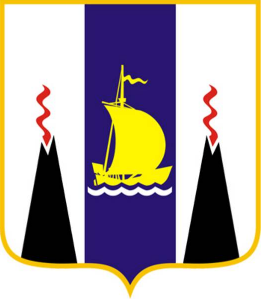 
ПРАВИЛА ЗЕМЛЕПОЛЬЗОВАНИЯ И ЗАСТРОЙКИ         Муниципального образования         «холмский ГОРОДСКОЙ ОКРУГ»                                          сахалинской области
пОРЯДОК ПРИМЕНЕНИЯ ПРАВИЛЗЕМЛЕПОЛЬЗОВАНИЯ И ЗАСТРОЙКИ ИВНЕСЕНИЯ В НИХ ИЗМЕНЕНИЙ                                                                          Омск 2022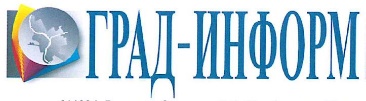 ПРАВИЛА ЗЕМЛЕПОЛЬЗОВАНИЯ И ЗАСТРОЙКИ
МУНИЦИПАЛЬНОГО ОБРАЗОВАНИЯ 
«ХОЛМСКИЙ ГОРОДСКОЙ ОКРУГ» САХАЛИНСКОЙ ОБЛАСТИI. ПОРЯДОК ПРИМЕНЕНИЯ ПРАВИЛЗЕМЛЕПОЛЬЗОВАНИЯ И ЗАСТРОЙКИ И ВНЕСЕНИЯ В НИХ ИЗМЕНЕНИЙСтатья 1. Регулирование землепользования и застройки органами местного самоуправления1. Правила землепользования и застройки муниципального образования «Холмский городской округ» Сахалинской области (далее – Правила) устанавливают территориальные зоны, градостроительные регламенты, порядок применения настоящих Правил и внесения в них изменений. Правила наряду с действующим федеральным законодательством, законодательством Сахалинской области, муниципальными правовыми актами органов местного самоуправления муниципального образования «Холмский городской округ» Сахалинской области (далее также – городской округ) создают условия для устойчивого развития территории муниципального образования «Холмский городской округ» Сахалинской области, его планировки, а также сохранения окружающей среды, объектов культурного наследия, обеспечивают права и законные интересы физических и юридических лиц, в том числе правообладателей земельных участков и объектов капитального строительства; создают условия для привлечения инвестиций.2. Правила подлежат применению на всей территории муниципального образования «Холмский городской округ» Сахалинской области в границах, установленных Законом Сахалинской области от 21 июля 2004 г. № 524 «О границах и статусе муниципальных образований в Сахалинской области» и являются обязательными для органов государственной власти, органов местного самоуправления, физических и юридических лиц.3. Органы местного самоуправления муниципального образования «Холмский городской округ» Сахалинской области осуществляют полномочия по регулированию землепользования и застройки на территории городского округа в строгом соответствии с Градостроительным кодексом Российской Федерации, иными федеральными законами, нормативными правовыми актами федеральных органов исполнительной власти и органов государственной власти Сахалинской области, Уставом муниципального образования «Холмский городской округ» и иными муниципальными правовыми актами.4. К полномочиям Собрания Холмского городского округа в области землепользования и застройки относятся:1) утверждение генерального плана городского округа и внесение в него изменений;2) утверждение местных нормативов градостроительного проектирования городского округа и внесение в них изменений;3) утверждение Правил и внесение в них изменений;4) утверждение правил благоустройства городского округа и внесение в них изменений;5) иные полномочия, отнесенные к компетенции представительного органа муниципального образования федеральными законами и принимаемыми в соответствии с ними законами Сахалинской области, Уставом муниципального образования «Холмский городской округ».5. К полномочиям мэра Холмского городского округа в области землепользования и застройки относятся:1) принятие решения о подготовке проекта генерального плана городского округа, а также решения о подготовке предложений о внесении в генеральный план городского округа изменений;2) принятие решения о подготовке проекта Правил, а также решения о подготовке проекта о внесении в Правила изменений;3) утверждение состава и порядка деятельности комиссии по подготовке проекта Правил землепользования и застройки городского округа;4) принятие решения о предоставлении разрешения на условно разрешенный вид использования земельного участка или объекта капитального строительства или об отказе в предоставлении такого разрешения;5) принятие решения о предоставлении разрешения на отклонение от предельных параметров разрешенного строительства, реконструкции объектов капитального строительства или об отказе в предоставлении такого разрешения;6) принятие решения о комплексном развитии территории в случаях, предусмотренных Градостроительным кодексом Российской Федерации;7) иные полномочия в соответствии с федеральными законами и принимаемыми в соответствии с ними законами Сахалинской области, Уставом муниципального образования «Холмский городской округ», решениями Собрания Холмского городского округа.6. К полномочиям администрации Холмского городского округа в области землепользования и застройки относятся:1) утверждение документации по планировке территории в случаях, предусмотренных Градостроительным кодексом Российской Федерации;2) выдача разрешения на строительство в случаях, установленных Градостроительным кодексом Российской Федерации;3) выдача разрешения на ввод объекта в эксплуатацию в случаях, установленных Градостроительным кодексом Российской Федерации;4) направление уведомления о соответствии указанных в уведомлении о планируемом строительстве параметров объекта индивидуального жилищного строительства или садового дома установленным параметрам и допустимости размещения объекта индивидуального жилищного строительства или садового дома на земельном участке, уведомления о несоответствии указанных в уведомлении о планируемом строительстве параметров объекта индивидуального жилищного строительства или садового дома установленным параметрам и (или) недопустимости размещения объекта индивидуального жилищного строительства или садового дома на земельном участке, а также уведомления о соответствии построенных или реконструированных объекта индивидуального жилищного строительства или садового дома требованиям законодательства о градостроительной деятельности, уведомления о несоответствии построенных или реконструированных объекта индивидуального жилищного строительства или садового дома требованиям законодательства о градостроительной деятельности при осуществлении строительства, реконструкции объектов индивидуального жилищного строительства, садовых домов на земельных участках, расположенных на территории городского округа;5) ведение государственной информационной системы обеспечения градостроительной деятельности в части, касающейся осуществления градостроительной деятельности на территории городского округа, и предоставление сведений, документов и материалов, содержащихся в государственной информационной системе обеспечения градостроительной деятельности;6) подготовка, регистрация и выдача заявителям градостроительных планов земельных участков;7) осуществление муниципального земельного контроля;8) иные полномочия, отнесенные к компетенции исполнительно-распорядительного органа муниципального образования федеральными законами и принимаемыми в соответствии с ними законами Сахалинской области, Уставом муниципального образования «Холмский городской округ».7. Комиссия по подготовке проекта Правил землепользования и застройки городского округа (далее - Комиссия) создается в целях обеспечения разработки, согласования и обсуждения проекта Правил, внесения в них изменений, рассмотрения вопросов о предоставлении разрешения на условно разрешенный вид использования земельного участка или объекта капитального строительства и разрешения на отклонение от предельных параметров разрешенного строительства, реконструкции объектов капитального строительства.Статья 2. Изменение видов разрешенного использования земельных участков и объектов капитального строительства физическими и юридическими лицами1. Градостроительный регламент определяет правовой режим земельных участков равно как всего, что находится над и под поверхностью земельных участков и используется в процессе застройки и последующей эксплуатации объектов капитального строительства на территории городского округа.2. В градостроительном регламенте в отношении земельных участков и объектов капитального строительства, расположенных в пределах соответствующей территориальной зоны, отображенной на карте градостроительного зонирования, указываются:1) виды разрешенного использования земельных участков и объектов капитального строительства;2) предельные (минимальные и (или) максимальные) размеры земельных участков и предельные параметры разрешенного строительства, реконструкции объектов капитального строительства;3) ограничения использования земельных участков и объектов капитального строительства, устанавливаемые в соответствии с законодательством Российской Федерации;4) расчетные показатели минимально допустимого уровня обеспеченности территории объектами коммунальной, транспортной, социальной инфраструктур и расчетные показатели максимально допустимого уровня территориальной доступности указанных объектов для населения в случае, если в границах территориальной зоны, применительно к которой устанавливается градостроительный регламент, предусматривается осуществление деятельности по комплексному развитию территории.3. Градостроительный регламент распространяется в равной мере на все земельные участки и объекты капитального строительства, расположенные в пределах границ территориальной зоны, обозначенной на карте градостроительного зонирования за исключением случаев, указанных в части 4 настоящей статьи.4. Действие градостроительного регламента на территории городского округа не распространяется на земельные участки:1) в границах территорий памятников и ансамблей, включенных в единый государственный реестр объектов культурного наследия (памятников истории и культуры) народов Российской Федерации, а также в границах территорий памятников или ансамблей, которые являются вновь выявленными объектами культурного наследия и решения о режиме содержания, параметрах реставрации, консервации, воссоздания, ремонта и приспособлении которых принимаются в порядке, установленном законодательством Российской Федерации об охране объектов культурного наследия;2) в границах территорий общего пользования;3) предназначенные для размещения линейных объектов и (или) занятые линейными объектами;4) предоставленные для добычи полезных ископаемых.5. Применительно к территориям достопримечательных мест, зонам с особыми условиями использования территорий градостроительные регламенты устанавливаются в соответствии с законодательством Российской Федерации.6. Градостроительные регламенты на территории городского округа не установлены для земель лесного фонда, земель, покрытых поверхностными водами, земель запаса, земель особо охраняемых природных территорий (за исключением земель лечебно-оздоровительных местностей и курортов), сельскохозяйственных угодий в составе земель сельскохозяйственного назначения, земельных участков, расположенных в границах особых экономических зон и территорий опережающего социально-экономического развития.7. Виды разрешенного использования земельных участков и объектов капитального строительства, содержащиеся в градостроительном регламенте Правил, включают:1) основные виды разрешенного использования;2) условно разрешенные виды использования;3) вспомогательные виды разрешенного использования, допустимые только в качестве дополнительных по отношению к основным видам разрешенного использования и условно разрешенным видам использования и осуществляемые совместно с ними.8. Описание видов разрешенного использования земельных участков и объектов капитального строительства, установленных в градостроительных регламентах, определяется в соответствии с Классификатором видов разрешенного использования земельных участков, утвержденным федеральным органом исполнительной власти, осуществляющим функции по выработке государственной политики и нормативно-правовому регулированию в сфере земельных отношений (далее – Классификатор видов разрешенного использования земельных участков).9. Размещение и эксплуатация линейного объекта (кроме железных дорог общего пользования и автомобильных дорог общего пользования федерального и регионального значения), размещение защитных сооружений (насаждений), объектов мелиорации, антенно-мачтовых сооружений, информационных и геодезических знаков, объектов благоустройства допускается без отдельного указания в градостроительном регламенте для любой территориальной зоны.10. Изменение одного вида разрешенного использования земельных участков и объектов капитального строительства на другой вид такого использования осуществляется в соответствии с градостроительным регламентом при условии соблюдения требований технических регламентов.11. Основные и вспомогательные виды разрешенного использования земельных участков и объектов капитального строительства правообладателями земельных участков и объектов капитального строительства, за исключением органов государственной власти, органов местного самоуправления, государственных и муниципальных учреждений, государственных и муниципальных унитарных предприятий, выбираются самостоятельно без дополнительных разрешений и согласования.12. Со дня принятия решения о комплексном развитии территории и до дня утверждения документации по планировке территории, в отношении которой принято решение о ее комплексном развитии, изменение вида разрешенного использования земельных участков и (или) объектов капитального строительства, расположенных в границах такой территории, не допускается.13. Изменение видов разрешенного использования земельных участков и объектов капитального строительства органами государственной власти, органами местного самоуправления, государственными и муниципальными учреждениями, государственными и муниципальными унитарными предприятиями осуществляется по решению уполномоченного федерального органа исполнительной власти, органа исполнительной власти Сахалинской области, администрации Холмского городского округа.14. Решение о предоставлении разрешения на условно разрешенный вид использования земельного участка или объекта капитального строительства или об отказе в предоставлении такого разрешения принимается мэром Холмского городского округа в порядке, установленном статьей 39 Градостроительного кодекса Российской Федерации.15. В случаях если земельный участок и объект капитального строительства расположены на землях, на которые действие градостроительных регламентов не распространяется или для которых градостроительные регламенты не устанавливаются, решение об изменении одного вида разрешенного использования земельных участков и объектов капитального строительства на другой вид такого использования принимается уполномоченными федеральными органами исполнительной власти, органами исполнительной власти Сахалинской области, администрацией Холмского городского округа в соответствии с федеральными законами.16. Земельные участки или объекты капитального строительства, виды разрешенного использования, предельные (минимальные и (или) максимальные) размеры и предельные параметры которых не соответствуют градостроительному регламенту, установленному Правилами, являются несоответствующими разрешенному использованию.17. Земельные участки или объекты капитального строительства, указанные в части 16 настоящей статьи, могут использоваться без установления срока приведения их в соответствие с градостроительным регламентом, за исключением случаев, если их использование опасно для жизни и здоровья человека, окружающей среды, объектов культурного наследия.Реконструкция таких объектов капитального строительства может осуществляться только путем приведения их в соответствие с градостроительным регламентом или путем уменьшения их несоответствия предельным параметрам разрешенного строительства, реконструкции. Изменение видов разрешенного использования указанных земельных участков и объектов капитального строительства может осуществляться путем приведения их в соответствие с видами разрешенного использования земельных участков и объектов капитального строительства, установленными градостроительным регламентом.В случае, если использование указанных земельных участков и объектов капитального строительства продолжается и при этом несет опасность жизни и здоровью человека, окружающей среде, объектам культурного наследия, то в соответствии с федеральными законами может быть наложен запрет на использование таких земельных участков и объектов.Статья 3. Подготовка документации по планировке территории органами местного самоуправления городского округа1. Подготовка документации по планировке территории осуществляется в целях обеспечения устойчивого развития территории городского округа, в том числе выделения элементов планировочной структуры, установления границ земельных участков, установления границ зон планируемого размещения объектов капитального строительства.2. Видами документации по планировке территории являются:1) проект планировки территории;2) проект межевания территории.3. Порядок подготовки документации по планировке территории, порядок внесения изменений в такую документацию, порядок отмены такой документации или ее отдельных частей, порядок признания отдельных частей такой документации не подлежащими применению устанавливаются Градостроительным кодексом Российской Федерации и нормативным правовым актом администрации Холмского городского округа.Статья 4. Проведение общественных обсуждений или публичных слушаний по вопросам землепользования и застройки1. В целях соблюдения права человека на благоприятные условия жизнедеятельности, прав и законных интересов правообладателей земельных участков и объектов капитального строительства на общественные обсуждения или публичные слушания по вопросам землепользования и застройки должны выноситься, за исключением случаев, предусмотренных Градостроительным кодексом Российской Федерации и другими федеральными законами:1) проект генерального плана городского округа и проект о внесении изменений в генеральный план городского округа;2) проект Правил и проект о внесении изменений в Правила;3) проекты планировки территории и проекты межевания территории;4) проекты решений о предоставлении разрешений на условно разрешенный вид использования земельного участка или объекта капитального строительства;5) проекты решений о предоставлении разрешения на отклонение от предельных параметров разрешенного строительства, реконструкции объектов капитального строительства;6) проект правил благоустройства территорий и проект о внесении изменений в правила благоустройства территорий.2. Общественные обсуждения или публичные слушания по вопросам землепользования и застройки проводятся в порядке, определяемом Уставом муниципального образования «Холмский городской округ» и (или) нормативным правовым актом Собрания Холмского городского округа, в соответствии с Градостроительным кодексом Российской Федерации.Статья 5. Внесение изменений в Правила землепользования и застройки городского округа1. Внесение изменений в Правила, в том числе путем их уточнения, осуществляется в соответствии с Градостроительным кодексом Российской Федерации.2. Основаниями для рассмотрения мэром Холмского городского округа вопроса о внесении изменений в Правила являются:1) несоответствие Правил генеральному плану городского округа, возникшее в результате внесения изменений в генеральный план;2) поступление от уполномоченного федерального органа исполнительной власти обязательного для исполнения предписания об устранении нарушений ограничений использования объектов недвижимости, установленных на приаэродромной территории, которые допущены в Правилах;3) поступление предложений об изменении границ территориальных зон, изменении градостроительных регламентов;4) несоответствие сведений о местоположении границ зон с особыми условиями использования территорий, территорий объектов культурного наследия, отображенных на карте градостроительного зонирования, содержащемуся в Едином государственном реестре недвижимости описанию местоположения границ указанных зон, территорий;5) несоответствие установленных градостроительным регламентом ограничений использования земельных участков и объектов капитального строительства, расположенных полностью или частично в границах зон с особыми условиями использования территорий, территорий достопримечательных мест федерального, регионального и местного значения, содержащимся в Едином государственном реестре недвижимости ограничениям использования объектов недвижимости в пределах таких зон, территорий;6) установление, изменение, прекращение существования зоны с особыми условиями использования территории, установление, изменение границ территории объекта культурного наследия, территории исторического поселения федерального значения, территории исторического поселения регионального значения;7) принятие решения о комплексном развитии территории;8) обнаружение мест захоронений погибших при защите Отечества, расположенных в границах муниципального образования «Холмский городской округ» Сахалинской области.3. С предложениями о внесении изменений в настоящие Правила в Комиссию обращаются:1) федеральные органы исполнительной власти в случаях, если Правила могут воспрепятствовать функционированию, размещению объектов капитального строительства федерального значения;2) органы исполнительной власти Сахалинской области в случаях, если Правила могут воспрепятствовать функционированию, размещению объектов капитального строительства регионального значения;3) органы местного самоуправления городского округа в случаях, если необходимо совершенствовать порядок регулирования землепользования и  застройки на соответствующей территории городского округа;4) органами местного самоуправления в случаях обнаружения мест захоронений погибших при защите Отечества, расположенных в границах муниципального образования «Холмский городской округ» Сахалинской области;5) физические или юридические лица в инициативном порядке либо в случаях, если в результате применения Правил земельные участки и объекты капитального строительства не используются эффективно, причиняется вред их правообладателям, снижается стоимость земельных участков и объектов капитального строительства, не реализуются права и законные интересы граждан и их объединений;6) уполномоченный федеральный орган исполнительной власти или юридическое лицо, созданное Российской Федерацией и обеспечивающее реализацию принятого Правительством Российской Федерацией решения о комплексном развитии территории;7) Правительство Сахалинской области, орган местного самоуправления городского округа, принявшие решение о комплексном развитии территории в соответствии с полномочиями, установленными Градостроительным кодексом Российской Федерации, юридическое лицо, созданное Правительством Сахалинской области и обеспечивающее реализацию принятого Правительством Сахалинской области решения о комплексном развитии территории, либо лицо, с которым заключен договор о комплексном развитии территории в целях реализации решения о комплексном развитии территории.Статья 6. Регулирование иных вопросов землепользования и застройки1. Действие настоящих Правил не распространяется на отношения по приобретению в установленном порядке гражданами и юридическими лицами, имеющими в собственности, безвозмездном пользовании, хозяйственном ведении или оперативном управлении здания, строения, сооружения, расположенные на земельных участках, находящихся в государственной или муниципальной собственности, прав на эти земельные участки при условии, что соответствующие здания, строения, сооружения не являются самовольными постройками и были введены в эксплуатацию до вступления в силу настоящих Правил.2. В случае отмены либо внесения изменений в нормативные правовые акты Российской Федерации, Сахалинской области, Правила применяются в части, не противоречащей федеральному законодательству и законодательству Сахалинской области.3. Сведения о территориальных зонах, устанавливаемых Правилами, после утверждения Правил подлежат направлению в орган регистрации прав в порядке, установленном Федеральным законом от 13 июля 2015 г. № 218-ФЗ «О государственной регистрации недвижимости».ООО «ГРАД-ИНФОРМ»ПРАВИЛА ЗЕМЛЕПОЛЬЗОВАНИЯ И ЗАСТРОЙКИ         Муниципального образования         «холмский ГОРОДСКОЙ ОКРУГ»                                          сахалинской области
ГРАДОСТРОИТЕЛЬНЫЕ РЕГЛАМЕНТЫОмск 2022                                        ПРАВИЛА ЗЕМЛЕПОЛЬЗОВАНИЯ И ЗАСТРОЙКИ          Муниципального образования         «холмский ГОРОДСКОЙ ОКРУГ»                                          сахалинской области
ГРАДОСТРОИТЕЛЬНЫЕ РЕГЛАМЕНТЫСОДЕРЖАНИЕЗона застройки индивидуальными жилыми домами (Ж-1)Основные виды разрешенного использования земельных участков и объектов капитального строительстваУсловно разрешенные виды использования земельных участков и объектов капитального строительстваВспомогательные виды разрешенного использования земельных участков и объектов капитального строительстваОграничения использования земельных участков и объектов капитального строительства, устанавливаемые в соответствии с законодательством Российской Федерации1. Водоохранная зона(65:00-6.143),
2. Зона санитарной охраны источников водоснабжения и водопроводов питьевого назначения(65:09-6.110),
3. Зона санитарной охраны источников водоснабжения и водопроводов питьевого назначения(65:09-6.112),
4. Водоохранная зона(65:08-6.196),
5. Прибрежная защитная полоса(65:08-6.197),
6. Охранная зона линий и сооружений связи и линий и сооружений радиофикации(65:08-6.6),
7. (65:09-5.4),
8. Прибрежная защитная полоса(65:09-6.121),
9. Водоохранная зона(65:09-6.126),
10. Зона санитарной охраны источников водоснабжения и водопроводов питьевого назначения(65:09-6.114),
11. Зона санитарной охраны источников водоснабжения и водопроводов питьевого назначения(65:09-6.115),
12. (65:09-5.3),
13. Водоохранная зона(65:09-6.123),
14. Прибрежная защитная полоса(65:09-6.127),
15. Охранная зона инженерных коммуникаций(65:08-6.13),
16. Охранная зона инженерных коммуникаций(65:09-6.6),
17. Зоны с особыми условиями использования территории(65:09-6.109),
18. Прибрежная защитная полоса(65:09-6.116),
19. Водоохранная зона(65:09-6.124),
20. Прибрежная защитная полоса(65:00-6.145),
21. Водоохранная зона(65:08-6.158),
22. Прибрежная защитная полоса(65:08-6.159),
23. Охранная зона инженерных коммуникаций(65:09-6.5),
24. Охранная зона инженерных коммуникаций(65:08-6.19),
25. (65:09-5.2),
26. Прибрежная защитная полоса(65:09-6.117),
27. Водоохранная зона(65:09-6.125),
28. Водоохранная зона(65:08-6.149),
29. Прибрежная защитная полоса(65:08-6.155),
30. Санитарно-защитная зона предприятий, сооружений и иных объектов(65:09-6.139),
31. Охранная зона инженерных коммуникаций(65:08-6.16),
32. Охранная зона инженерных коммуникаций(65:08-6.8),
33. Зона санитарной охраны источников водоснабжения и водопроводов питьевого назначения(65:08-6.137),
34. Зона санитарной охраны источников водоснабжения и водопроводов питьевого назначения(65:08-6.138),
35. Водоохранная зона(65:08-6.150),
36. Прибрежная защитная полоса(65:08-6.156),
37. Водоохранная зона(65:08-6.146),
38. Прибрежная защитная полоса(65:08-6.151),
39. Придорожная полоса(65:08-6.207),
40. Водоохранная зона(65:08-6.147),
41. Прибрежная защитная полоса(65:08-6.153),
42. Охранная зона инженерных коммуникаций(65:08-6.20),
43. Водоохранная зона(65:08-6.157),
44. Прибрежная защитная полоса(65:08-6.160),
45. Водоохранная зона(65:08-6.198),
46. Прибрежная защитная полоса(65:08-6.199),
47. (65:08-5.4),
48. Водоохранная зона(65:08-6.148),
49. Прибрежная защитная полоса(65:08-6.154),
50. Зона санитарной охраны источников водоснабжения и водопроводов питьевого назначения(65:08-6.131),
51. Зона санитарной охраны источников водоснабжения и водопроводов питьевого назначения(65:08-6.132),
52. Водоохранная зона(65:08-6.204),
53. Прибрежная защитная полоса(65:08-6.205),
54. Охранная зона инженерных коммуникаций(65:08-6.15),
55. Охранная зона инженерных коммуникаций(65:08-6.10),
56. (65:09-5.5),
57. Прибрежная защитная полоса(65:09-6.118),
58. Водоохранная зона(65:09-6.120),
59. (65:09-5.1),
60. Прибрежная защитная полоса(65:09-6.119),
61. Водоохранная зона(65:09-6.122),
62. Охранная зона инженерных коммуникаций(65:09-6.2),
63. Охранная зона инженерных коммуникаций(65:09-6.4),
64. Охранная зона инженерных коммуникаций(65:08-6.17)
Расчетные показатели минимально допустимого уровня обеспеченности территории объектами коммунальной, транспортной, социальной инфраструктур для населения в границах территорий, в которых предусматривается осуществление деятельности по комплексному развитию, не нормируются.Расчетные показатели максимально допустимого уровня территориальной доступности объектами коммунальной, транспортной, социальной инфраструктур для населения в границах территорий, в которых предусматривается осуществление деятельности по комплексному развитию, не нормируются.Зона застройки малоэтажными жилыми домами (до 4 этажей, включая мансардный) (Ж-2)Основные виды разрешенного использования земельных участков и объектов капитального строительстваУсловно разрешенные виды использования земельных участков и объектов капитального строительстваВспомогательные виды разрешенного использования земельных участков и объектов капитального строительстваОграничения использования земельных участков и объектов капитального строительства, устанавливаемые в соответствии с законодательством Российской Федерации1. Водоохранная зона(65:00-6.143),
2. Охранная зона линий и сооружений связи и линий и сооружений радиофикации(65:08-6.6),
3. Водоохранная зона(65:08-6.158),
4. Прибрежная защитная полоса(65:08-6.159),
5. Зона санитарной охраны источников водоснабжения и водопроводов питьевого назначения(65:09-6.114),
6. Зона санитарной охраны источников водоснабжения и водопроводов питьевого назначения(65:09-6.115),
7. Зона санитарной охраны источников водоснабжения и водопроводов питьевого назначения(65:09-6.110),
8. Зона санитарной охраны источников водоснабжения и водопроводов питьевого назначения(65:09-6.112),
9. (65:09-5.4),
10. Прибрежная защитная полоса(65:09-6.121),
11. Водоохранная зона(65:09-6.126),
12. Охранная зона инженерных коммуникаций(65:09-6.5),
13. (65:09-5.3),
14. Водоохранная зона(65:09-6.123),
15. Прибрежная защитная полоса(65:09-6.127),
16. Прибрежная защитная полоса(65:00-6.145),
17. Водоохранная зона(65:08-6.149),
18. Прибрежная защитная полоса(65:08-6.155),
19. Водоохранная зона(65:08-6.150),
20. Прибрежная защитная полоса(65:08-6.156),
21. Охранная зона инженерных коммуникаций(65:08-6.13),
22. Водоохранная зона(65:08-6.146),
23. Прибрежная защитная полоса(65:08-6.151),
24. Водоохранная зона(65:08-6.147),
25. Прибрежная защитная полоса(65:08-6.153),
26. Водоохранная зона(65:08-6.148),
27. Прибрежная защитная полоса(65:08-6.154)
Расчетные показатели минимально допустимого уровня обеспеченности территории объектами коммунальной, транспортной, социальной инфраструктур для населения в границах территорий, в которых предусматривается осуществление деятельности по комплексному развитию, не нормируются.Расчетные показатели максимально допустимого уровня территориальной доступности объектами коммунальной, транспортной, социальной инфраструктур для населения в границах территорий, в которых предусматривается осуществление деятельности по комплексному развитию, не нормируются.Зона застройки среднеэтажными жилыми домами (от 5 до 8 этажей, включая мансардный) (Ж-3)Основные виды разрешенного использования земельных участков и объектов капитального строительстваУсловно разрешенные виды использования земельных участков и объектов капитального строительстваВспомогательные виды разрешенного использования земельных участков и объектов капитального строительстваОграничения использования земельных участков и объектов капитального строительства, устанавливаемые в соответствии с законодательством Российской Федерации1. Зона санитарной охраны источников водоснабжения и водопроводов питьевого назначения(65:09-6.110),
2. Зона санитарной охраны источников водоснабжения и водопроводов питьевого назначения(65:09-6.112),
3. Зона санитарной охраны источников водоснабжения и водопроводов питьевого назначения(65:09-6.114),
4. Зона санитарной охраны источников водоснабжения и водопроводов питьевого назначения(65:09-6.115),
5. (65:09-5.3),
6. Водоохранная зона(65:09-6.123),
7. Прибрежная защитная полоса(65:09-6.127),
8. Водоохранная зона(65:00-6.143),
9. Прибрежная защитная полоса(65:09-6.121),
10. Водоохранная зона(65:09-6.126),
11. (65:09-5.4),
12. Охранная зона инженерных коммуникаций(65:09-6.5),
13. Прибрежная защитная полоса(65:00-6.145),
14. Водоохранная зона(65:08-6.149),
15. Прибрежная защитная полоса(65:08-6.155),
16. Прибрежная защитная полоса(65:09-6.116),
17. Водоохранная зона(65:09-6.124),
18. Охранная зона инженерных коммуникаций(65:09-6.6),
19. Водоохранная зона(65:08-6.148),
20. Прибрежная защитная полоса(65:08-6.154),
21. Водоохранная зона(65:08-6.146),
22. Прибрежная защитная полоса(65:08-6.151),
23. Зона охраны объекта культурного наследия(65:08-6.161)
Расчетные показатели минимально допустимого уровня обеспеченности территории объектами коммунальной, транспортной, социальной инфраструктур для населения в границах территорий, в которых предусматривается осуществление деятельности по комплексному развитию, не нормируются.Расчетные показатели максимально допустимого уровня территориальной доступности объектами коммунальной, транспортной, социальной инфраструктур для населения в границах территорий, в которых предусматривается осуществление деятельности по комплексному развитию, не нормируются. Зона застройки многоэтажными жилыми домами (9 этажей и более) (Ж-4)Основные виды разрешенного использования земельных участков и объектов капитального строительстваУсловно разрешенные виды использования земельных участков и объектов капитального строительстваВспомогательные виды разрешенного использования земельных участков и объектов капитального строительстваОграничения использования земельных участков и объектов капитального строительства, устанавливаемые в соответствии с законодательством Российской Федерации1. Водоохранная зона(65:00-6.143),
2. Зона санитарной охраны источников водоснабжения и водопроводов питьевого назначения(65:09-6.114),
3. Зона санитарной охраны источников водоснабжения и водопроводов питьевого назначения(65:09-6.115),
4. Зона санитарной охраны источников водоснабжения и водопроводов питьевого назначения(65:09-6.110),
5. Зона санитарной охраны источников водоснабжения и водопроводов питьевого назначения(65:09-6.112)
Расчетные показатели минимально допустимого уровня обеспеченности территории объектами коммунальной, транспортной, социальной инфраструктур для населения в границах территорий, в которых предусматривается осуществление деятельности по комплексному развитию, не нормируются.Расчетные показатели максимально допустимого уровня территориальной доступности объектами коммунальной, транспортной, социальной инфраструктур для населения в границах территорий, в которых предусматривается осуществление деятельности по комплексному развитию, не нормируются.Зона делового, общественного и коммерческого назначения (ОД-1)Основные виды разрешенного использования земельных участков и объектов капитального строительстваУсловно разрешенные виды использования земельных участков и объектов капитального строительстваВспомогательные виды разрешенного использования земельных участков и объектов капитального строительстваОграничения использования земельных участков и объектов капитального строительства, устанавливаемые в соответствии с законодательством Российской Федерации1. Водоохранная зона(65:08-6.196),
2. Водоохранная зона(65:08-6.149),
3. Прибрежная защитная полоса(65:08-6.155),
4. Охранная зона инженерных коммуникаций(65:08-6.16),
5. Прибрежная защитная полоса(65:08-6.197),
6. Зона санитарной охраны источников водоснабжения и водопроводов питьевого назначения(65:09-6.110),
7. Зона санитарной охраны источников водоснабжения и водопроводов питьевого назначения(65:09-6.112),
8. Зона санитарной охраны источников водоснабжения и водопроводов питьевого назначения(65:09-6.114),
9. Зона санитарной охраны источников водоснабжения и водопроводов питьевого назначения(65:09-6.115),
10. (65:09-5.3),
11. Водоохранная зона(65:09-6.123),
12. Прибрежная защитная полоса(65:09-6.127),
13. Водоохранная зона(65:00-6.143),
14. Прибрежная защитная полоса(65:00-6.145),
15. Зона охраны объекта культурного наследия(65:09-6.136),
16. Водоохранная зона(65:08-6.158),
17. Прибрежная защитная полоса(65:08-6.159),
18. Водоохранная зона(65:08-6.146),
19. Прибрежная защитная полоса(65:08-6.151),
20. Прибрежная защитная полоса(65:09-6.117),
21. Водоохранная зона(65:09-6.125),
22. Водоохранная зона(65:08-6.147),
23. Прибрежная защитная полоса(65:08-6.153),
24. Водоохранная зона(65:08-6.148),
25. Прибрежная защитная полоса(65:08-6.154),
26. Охранная зона инженерных коммуникаций(65:08-6.20),
27. (65:09-5.4),
28. Прибрежная защитная полоса(65:09-6.121),
29. Водоохранная зона(65:09-6.126),
30. Прибрежная защитная полоса(65:09-6.116),
31. Водоохранная зона(65:09-6.124)
Расчетные показатели минимально допустимого уровня обеспеченности территории объектами коммунальной, транспортной, социальной инфраструктур для населения в границах территорий, в которых предусматривается осуществление деятельности по комплексному развитию, не нормируются.Расчетные показатели максимально допустимого уровня территориальной доступности объектами коммунальной, транспортной, социальной инфраструктур для населения в границах территорий, в которых предусматривается осуществление деятельности по комплексному развитию, не нормируются.Зона обслуживания объектов, необходимых для осуществления производственной и предпринимательской деятельности (ОД-2)Основные виды разрешенного использования земельных участков и объектов капитального строительстваУсловно разрешенные виды использования земельных участков и объектов капитального строительстваВспомогательные виды разрешенного использования земельных участков и объектов капитального строительстваОграничения использования земельных участков и объектов капитального строительства, устанавливаемые в соответствии с законодательством Российской Федерации1. Водоохранная зона(65:00-6.143),
2. (65:00-5.3),
3. Прибрежная защитная полоса(65:00-6.145),
4. Водоохранная зона(65:08-6.196),
5. Водоохранная зона(65:08-6.149),
6. Прибрежная защитная полоса(65:08-6.155),
7. Прибрежная защитная полоса(65:09-6.121),
8. Водоохранная зона(65:09-6.126),
9. Прибрежная защитная полоса(65:09-6.116),
10. Водоохранная зона(65:09-6.124),
11. (65:09-5.4),
12. Водоохранная зона(65:08-6.146),
13. Прибрежная защитная полоса(65:08-6.151),
14. Зона санитарной охраны источников водоснабжения и водопроводов питьевого назначения(65:09-6.114),
15. Зона санитарной охраны источников водоснабжения и водопроводов питьевого назначения(65:09-6.115),
16. Зона санитарной охраны источников водоснабжения и водопроводов питьевого назначения(65:09-6.110),
17. Зона санитарной охраны источников водоснабжения и водопроводов питьевого назначения(65:09-6.112),
18. (65:08-5.5),
19. Водоохранная зона(65:08-6.148),
20. Прибрежная защитная полоса(65:08-6.154),
21. Зона охраны объекта культурного наследия(65:08-6.161),
22. Охранная зона инженерных коммуникаций(65:09-6.1),
23. Зона охраны объекта культурного наследия(65:09-6.130)
Расчетные показатели минимально допустимого уровня обеспеченности территории объектами коммунальной, транспортной, социальной инфраструктур для населения в границах территорий, в которых предусматривается осуществление деятельности по комплексному развитию, не нормируются.Расчетные показатели максимально допустимого уровня территориальной доступности объектами коммунальной, транспортной, социальной инфраструктур для населения в границах территорий, в которых предусматривается осуществление деятельности по комплексному развитию, не нормируются.Производственная зона (П-1)Основные виды разрешенного использования земельных участков и объектов капитального строительстваУсловно разрешенные виды использования земельных участков и объектов капитального строительстваВспомогательные виды разрешенного использования земельных участков и объектов капитального строительстваОграничения использования земельных участков и объектов капитального строительства, устанавливаемые в соответствии с законодательством Российской Федерации1. Придорожная полоса(65:08-6.208),
2. Зона санитарной охраны источников водоснабжения и водопроводов питьевого назначения(65:08-6.137),
3. Зона санитарной охраны источников водоснабжения и водопроводов питьевого назначения(65:08-6.138),
4. Охранная зона инженерных коммуникаций(65:08-6.11),
5. Водоохранная зона(65:00-6.143),
6. Прибрежная защитная полоса(65:00-6.145),
7. Санитарно-защитная зона предприятий, сооружений и иных объектов(65:09-6.139),
8. (65:00-5.3),
9. Водоохранная зона(65:08-6.149),
10. Прибрежная защитная полоса(65:08-6.155),
11. Водоохранная зона(65:08-6.150),
12. Прибрежная защитная полоса(65:08-6.156),
13. Охранная зона инженерных коммуникаций(65:08-6.16),
14. (65:09-5.2),
15. Прибрежная защитная полоса(65:09-6.117),
16. Водоохранная зона(65:09-6.125),
17. Прибрежная защитная полоса(65:09-6.121),
18. Водоохранная зона(65:09-6.126),
19. (65:09-5.4),
20. Прибрежная защитная полоса(65:09-6.116),
21. Водоохранная зона(65:09-6.124),
22. Зоны с особыми условиями использования территории(65:09-6.128),
23. Охранная зона инженерных коммуникаций(65:08-6.14),
24. Прибрежная защитная полоса(65:09-6.119),
25. Водоохранная зона(65:09-6.122),
26. Водоохранная зона(65:08-6.146),
27. Прибрежная защитная полоса(65:08-6.151),
28. Охранная зона инженерных коммуникаций(65:08-6.19),
29. (65:08-5.5),
30. Водоохранная зона(65:08-6.148),
31. Прибрежная защитная полоса(65:08-6.154),
32. Зона санитарной охраны источников водоснабжения и водопроводов питьевого назначения(65:09-6.110),
33. Зона санитарной охраны источников водоснабжения и водопроводов питьевого назначения(65:09-6.112),
34. Прибрежная защитная полоса(65:09-6.118),
35. Водоохранная зона(65:09-6.120),
36. Охранная зона инженерных коммуникаций(65:08-6.17),
37. Зона санитарной охраны источников водоснабжения и водопроводов питьевого назначения(65:09-6.114),
38. Зона санитарной охраны источников водоснабжения и водопроводов питьевого назначения(65:09-6.115),
39. Охранная зона инженерных коммуникаций(65:09-6.2),
40. Охранная зона инженерных коммуникаций(65:09-6.1),
41. Охранная зона инженерных коммуникаций(65:09-6.3),
42. Охранная зона инженерных коммуникаций(65:08-6.21),
43. Охранная зона инженерных коммуникаций(65:08-6.18)
Расчетные показатели минимально допустимого уровня обеспеченности территории объектами коммунальной, транспортной, социальной инфраструктур для населения в границах территорий, в которых предусматривается осуществление деятельности по комплексному развитию, не нормируются.Расчетные показатели максимально допустимого уровня территориальной доступности объектами коммунальной, транспортной, социальной инфраструктур для населения в границах территорий, в которых предусматривается осуществление деятельности по комплексному развитию, не нормируются.Коммунальная зона (П-2)Основные виды разрешенного использования земельных участков и объектов капитального строительстваУсловно разрешенные виды использования земельных участков и объектов капитального строительстваВспомогательные виды разрешенного использования земельных участков и объектов капитального строительстваОграничения использования земельных участков и объектов капитального строительства, устанавливаемые в соответствии с законодательством Российской Федерации1. Охранная зона инженерных коммуникаций(65:08-6.13),
2. Водоохранная зона(65:00-6.143),
3. Прибрежная защитная полоса(65:00-6.145),
4. Водоохранная зона(65:08-6.149),
5. Прибрежная защитная полоса(65:08-6.155),
6. Прибрежная защитная полоса(65:09-6.116),
7. Водоохранная зона(65:09-6.124),
8. Зона санитарной охраны источников водоснабжения и водопроводов питьевого назначения(65:08-6.137),
9. Зона санитарной охраны источников водоснабжения и водопроводов питьевого назначения(65:08-6.138),
10. Прибрежная защитная полоса(65:09-6.119),
11. Водоохранная зона(65:09-6.122),
12. Охранная зона инженерных коммуникаций(65:08-6.20),
13. Водоохранная зона(65:08-6.198),
14. Прибрежная защитная полоса(65:08-6.199),
15. Зона санитарной охраны источников водоснабжения и водопроводов питьевого назначения(65:09-6.110),
16. Зона санитарной охраны источников водоснабжения и водопроводов питьевого назначения(65:09-6.112),
17. Водоохранная зона(65:09-6.120),
18. Водоохранная зона(65:08-6.148),
19. Прибрежная защитная полоса(65:08-6.154),
20. Охранная зона инженерных коммуникаций(65:09-6.2)
Расчетные показатели минимально допустимого уровня обеспеченности территории объектами коммунальной, транспортной, социальной инфраструктур для населения в границах территорий, в которых предусматривается осуществление деятельности по комплексному развитию, не нормируются.Расчетные показатели максимально допустимого уровня территориальной доступности объектами коммунальной, транспортной, социальной инфраструктур для населения в границах территорий, в которых предусматривается осуществление деятельности по комплексному развитию, не нормируются.Зона инженерной инфраструктуры (И-1)Основные виды разрешенного использования земельных участков и объектов капитального строительстваУсловно разрешенные виды использования земельных участков и объектов капитального строительстваВспомогательные виды разрешенного использования земельных участков и объектов капитального строительстваОграничения использования земельных участков и объектов капитального строительства, устанавливаемые в соответствии с законодательством Российской Федерации1. Водоохранная зона(65:08-6.204),
2. Прибрежная защитная полоса(65:08-6.205),
3. Водоохранная зона(65:00-6.143),
4. Водоохранная зона(65:08-6.146),
5. Прибрежная защитная полоса(65:08-6.151),
6. Зона санитарной охраны источников водоснабжения и водопроводов питьевого назначения(65:09-6.110),
7. Зона санитарной охраны источников водоснабжения и водопроводов питьевого назначения(65:09-6.112),
8. Зона санитарной охраны источников водоснабжения и водопроводов питьевого назначения(65:08-6.140),
9. Зона санитарной охраны источников водоснабжения и водопроводов питьевого назначения(65:08-6.141),
10. Зона санитарной охраны источников водоснабжения и водопроводов питьевого назначения(65:08-6.139),
11. Зона санитарной охраны источников водоснабжения и водопроводов питьевого назначения(65:09-6.114),
12. Зона санитарной охраны источников водоснабжения и водопроводов питьевого назначения(65:09-6.115),
13. Прибрежная защитная полоса(65:00-6.145),
14. Водоохранная зона(65:08-6.149),
15. Прибрежная защитная полоса(65:08-6.155),
16. Зоны с особыми условиями использования территории(65:09-6.109),
17. Охранная зона инженерных коммуникаций(65:08-6.19),
18. Охранная зона инженерных коммуникаций(65:08-6.10),
19. Охранная зона инженерных коммуникаций(65:08-6.8),
20. Водоохранная зона(65:08-6.150),
21. Прибрежная защитная полоса(65:08-6.156),
22. Охранная зона инженерных коммуникаций(65:08-6.9),
23. Охранная зона инженерных коммуникаций(65:08-6.2),
24. Охранная зона инженерных коммуникаций(65:08-6.16),
25. Охранная зона инженерных коммуникаций(65:08-6.14),
26. (65:09-5.1),
27. Зона санитарной охраны источников водоснабжения и водопроводов питьевого назначения(65:08-6.136),
28. Зона санитарной охраны источников водоснабжения и водопроводов питьевого назначения(65:08-6.137),
29. Зона санитарной охраны источников водоснабжения и водопроводов питьевого назначения(65:08-6.138),
30. Прибрежная защитная полоса(65:09-6.119),
31. Водоохранная зона(65:09-6.122),
32. Зона санитарной охраны источников водоснабжения и водопроводов питьевого назначения(65:08-6.130),
33. Зона санитарной охраны источников водоснабжения и водопроводов питьевого назначения(65:08-6.131),
34. Зона санитарной охраны источников водоснабжения и водопроводов питьевого назначения(65:08-6.132),
35. Придорожная полоса(65:08-6.207),
36. Зона санитарной охраны источников водоснабжения и водопроводов питьевого назначения(65:08-6.142),
37. Зона санитарной охраны источников водоснабжения и водопроводов питьевого назначения(65:08-6.143),
38. Зона санитарной охраны источников водоснабжения и водопроводов питьевого назначения(65:08-6.144),
39. Прибрежная защитная полоса(65:09-6.117),
40. Водоохранная зона(65:09-6.125),
41. Водоохранная зона(65:08-6.147),
42. Прибрежная защитная полоса(65:08-6.153),
43. Зона санитарной охраны источников водоснабжения и водопроводов питьевого назначения(65:08-6.125),
44. Зона санитарной охраны источников водоснабжения и водопроводов питьевого назначения(65:08-6.126),
45. Зона санитарной охраны источников водоснабжения и водопроводов питьевого назначения(65:08-6.127),
46. Охранная зона инженерных коммуникаций(65:08-6.13),
47. Охранная зона инженерных коммуникаций(65:08-6.4),
48. Охранная зона линий и сооружений связи и линий и сооружений радиофикации(65:08-6.6),
49. Водоохранная зона(65:08-6.148),
50. Прибрежная защитная полоса(65:08-6.154),
51. Зона санитарной охраны источников водоснабжения и водопроводов питьевого назначения(65:08-6.135),
52. Зона санитарной охраны источников водоснабжения и водопроводов питьевого назначения(65:08-6.134),
53. Охранная зона инженерных коммуникаций(65:09-6.5),
54. Охранная зона инженерных коммуникаций(65:09-6.4),
55. Охранная зона инженерных коммуникаций(65:09-6.2),
56. Охранная зона инженерных коммуникаций(65:08-6.17),
57. Охранная зона инженерных коммуникаций(65:08-6.20),
58. Охранная зона инженерных коммуникаций(65:09-6.6),
59. Охранная зона инженерных коммуникаций(65:09-6.7),
60. (65:08-5.5),
61. Водоохранная зона(65:09-6.120),
62. Охранная зона инженерных коммуникаций(65:08-6.5),
63. Охранная зона инженерных коммуникаций(65:09-6.1),
64. Охранная зона инженерных коммуникаций(65:09-6.3),
65. Охранная зона инженерных коммуникаций(65:08-6.21),
66. (65:09-5.5),
67. Зона санитарной охраны источников водоснабжения и водопроводов питьевого назначения(65:09-6.111),
68. Прибрежная защитная полоса(65:09-6.118),
69. (65:09-5.4),
70. Прибрежная защитная полоса(65:09-6.121),
71. Водоохранная зона(65:09-6.126),
72. Зона санитарной охраны источников водоснабжения и водопроводов питьевого назначения(65:09-6.113)
Расчетные показатели минимально допустимого уровня обеспеченности территории объектами коммунальной, транспортной, социальной инфраструктур для населения в границах территорий, в которых предусматривается осуществление деятельности по комплексному развитию, не нормируются.Расчетные показатели максимально допустимого уровня территориальной доступности объектами коммунальной, транспортной, социальной инфраструктур для населения в границах территорий, в которых предусматривается осуществление деятельности по комплексному развитию, не нормируются.Зона объектов железнодорожного транспорта (Т-1)Основные виды разрешенного использования земельных участков и объектов капитального строительстваУсловно разрешенные виды использования земельных участков и объектов капитального строительства: нетВспомогательные виды разрешенного использования земельных участков и объектов капитального строительстваОграничения использования земельных участков и объектов капитального строительства, устанавливаемые в соответствии с законодательством Российской ФедерацииНетРасчетные показатели минимально допустимого уровня обеспеченности территории объектами коммунальной, транспортной, социальной инфраструктур для населения в границах территорий, в которых предусматривается осуществление деятельности по комплексному развитию, не нормируются.Расчетные показатели максимально допустимого уровня территориальной доступности объектами коммунальной, транспортной, социальной инфраструктур для населения в границах территорий, в которых предусматривается осуществление деятельности по комплексному развитию, не нормируются.Зона объектов водного транспорта (Т-2)Основные виды разрешенного использования земельных участков и объектов капитального строительстваУсловно разрешенные виды использования земельных участков и объектов капитального строительства: нетВспомогательные виды разрешенного использования земельных участков и объектов капитального строительстваОграничения использования земельных участков и объектов капитального строительства, устанавливаемые в соответствии с законодательством Российской Федерации1. Водоохранная зона(65:00-6.143),
2. (65:00-5.3),
3. Прибрежная защитная полоса(65:00-6.145)
Расчетные показатели минимально допустимого уровня обеспеченности территории объектами коммунальной, транспортной, социальной инфраструктур для населения в границах территорий, в которых предусматривается осуществление деятельности по комплексному развитию, не нормируются.Расчетные показатели максимально допустимого уровня территориальной доступности объектами коммунальной, транспортной, социальной инфраструктур для населения в границах территорий, в которых предусматривается осуществление деятельности по комплексному развитию, не нормируются.Зона объектов автомобильного транспорта (Т-3)Основные виды разрешенного использования земельных участков и объектов капитального строительстваУсловно разрешенные виды использования земельных участков и объектов капитального строительстваВспомогательные виды разрешенного использования земельных участков и объектов капитального строительстваОграничения использования земельных участков и объектов капитального строительства, устанавливаемые в соответствии с законодательством Российской Федерации1. Прибрежная защитная полоса(65:09-6.121),
2. Водоохранная зона(65:09-6.126),
3. Зона санитарной охраны источников водоснабжения и водопроводов питьевого назначения(65:09-6.110),
4. Зона санитарной охраны источников водоснабжения и водопроводов питьевого назначения(65:09-6.112),
5. Зона санитарной охраны источников водоснабжения и водопроводов питьевого назначения(65:09-6.114),
6. Зона санитарной охраны источников водоснабжения и водопроводов питьевого назначения(65:09-6.115),
7. Водоохранная зона(65:00-6.143),
8. Зона санитарной охраны источников водоснабжения и водопроводов питьевого назначения(65:08-6.135),
9. Придорожная полоса(65:08-6.206),
10. Водоохранная зона(65:08-6.149),
11. Прибрежная защитная полоса(65:08-6.155),
12. Прибрежная защитная полоса(65:00-6.145),
13. Прибрежная защитная полоса(65:09-6.116),
14. Водоохранная зона(65:09-6.124),
15. Водоохранная зона(65:08-6.150),
16. Прибрежная защитная полоса(65:08-6.156),
17. Водоохранная зона(65:08-6.146),
18. Прибрежная защитная полоса(65:08-6.151),
19. Охранная зона инженерных коммуникаций(65:09-6.6),
20. Водоохранная зона(65:08-6.148),
21. Прибрежная защитная полоса(65:08-6.154),
22. Водоохранная зона(65:09-6.120),
23. (65:08-5.5),
24. Охранная зона инженерных коммуникаций(65:09-6.5),
25. Придорожная полоса(65:08-6.207)
Расчетные показатели минимально допустимого уровня обеспеченности территории объектами коммунальной, транспортной, социальной инфраструктур для населения в границах территорий, в которых предусматривается осуществление деятельности по комплексному развитию, не нормируются.Расчетные показатели максимально допустимого уровня территориальной доступности объектами коммунальной, транспортной, социальной инфраструктур для населения в границах территорий, в которых предусматривается осуществление деятельности по комплексному развитию, не нормируются.Зона, предназначенная для ведения садового хозяйства (СХ-1)Основные виды разрешенного использования земельных участков и объектов капитального строительстваУсловно разрешенные виды использования земельных участков и объектов капитального строительства: нетВспомогательные виды разрешенного использования земельных участков и объектов капитального строительстваОграничения использования земельных участков и объектов капитального строительства, устанавливаемые в соответствии с законодательством Российской Федерации1. Охранная зона инженерных коммуникаций(65:08-6.10),
2. Водоохранная зона(65:08-6.204),
3. Прибрежная защитная полоса(65:08-6.205),
4. Охранная зона инженерных коммуникаций(65:08-6.13),
5. Водоохранная зона(65:00-6.143),
6. Прибрежная защитная полоса(65:00-6.145),
7. Зона санитарной охраны источников водоснабжения и водопроводов питьевого назначения(65:09-6.110),
8. Зона санитарной охраны источников водоснабжения и водопроводов питьевого назначения(65:09-6.112),
9. Зона санитарной охраны источников водоснабжения и водопроводов питьевого назначения(65:09-6.114),
10. Зона санитарной охраны источников водоснабжения и водопроводов питьевого назначения(65:09-6.115),
11. Прибрежная защитная полоса(65:09-6.118),
12. Водоохранная зона(65:09-6.120),
13. Водоохранная зона(65:08-6.202),
14. Прибрежная защитная полоса(65:08-6.203),
15. (65:09-5.1),
16. Зона санитарной охраны источников водоснабжения и водопроводов питьевого назначения(65:08-6.137),
17. Зона санитарной охраны источников водоснабжения и водопроводов питьевого назначения(65:08-6.138),
18. Прибрежная защитная полоса(65:09-6.119),
19. Водоохранная зона(65:09-6.122),
20. Охранная зона инженерных коммуникаций(65:08-6.15),
21. (65:08-5.2),
22. Водоохранная зона(65:08-6.157),
23. Прибрежная защитная полоса(65:08-6.160),
24. Зона санитарной охраны источников водоснабжения и водопроводов питьевого назначения(65:08-6.142),
25. Зона санитарной охраны источников водоснабжения и водопроводов питьевого назначения(65:08-6.143),
26. Зона санитарной охраны источников водоснабжения и водопроводов питьевого назначения(65:08-6.144),
27. Прибрежная защитная полоса(65:09-6.117),
28. Водоохранная зона(65:09-6.125),
29. (65:09-5.2),
30. Водоохранная зона(65:08-6.146),
31. Прибрежная защитная полоса(65:08-6.151),
32. Охранная зона инженерных коммуникаций(65:08-6.20),
33. Водоохранная зона(65:08-6.147),
34. Прибрежная защитная полоса(65:08-6.153),
35. Водоохранная зона(65:08-6.196),
36. Прибрежная защитная полоса(65:08-6.197),
37. Водоохранная зона(65:08-6.198),
38. Прибрежная защитная полоса(65:08-6.199),
39. Охранная зона инженерных коммуникаций(65:08-6.18),
40. Охранная зона инженерных коммуникаций(65:08-6.1)
Расчетные показатели минимально допустимого уровня обеспеченности территории объектами коммунальной, транспортной, социальной инфраструктур для населения в границах территорий, в которых предусматривается осуществление деятельности по комплексному развитию, не нормируются.Расчетные показатели максимально допустимого уровня территориальной доступности объектами коммунальной, транспортной, социальной инфраструктур для населения в границах территорий, в которых предусматривается осуществление деятельности по комплексному развитию, не нормируются.Зона, занятая объектами сельскохозяйственного назначения (СХ-2)Основные виды разрешенного использования земельных участков и объектов капитального строительстваУсловно разрешенные виды использования земельных участков и объектов капитального строительстваВспомогательные виды разрешенного использования земельных участков и объектов капитального строительстваОграничения использования земельных участков и объектов капитального строительства, устанавливаемые в соответствии с законодательством Российской Федерации1. Водоохранная зона(65:08-6.196),
2. Охранная зона линий и сооружений связи и линий и сооружений радиофикации(65:08-6.6),
3. Охранная зона инженерных коммуникаций(65:08-6.13),
4. Зона санитарной охраны источников водоснабжения и водопроводов питьевого назначения(65:08-6.137),
5. Зона санитарной охраны источников водоснабжения и водопроводов питьевого назначения(65:08-6.138),
6. Водоохранная зона(65:09-6.122),
7. Охранная зона инженерных коммуникаций(65:08-6.19),
8. Прибрежная защитная полоса(65:09-6.119),
9. Водоохранная зона(65:00-6.143),
10. Охранная зона инженерных коммуникаций(65:08-6.20),
11. Водоохранная зона(65:08-6.198),
12. Прибрежная защитная полоса(65:08-6.199),
13. Водоохранная зона(65:08-6.146),
14. Прибрежная защитная полоса(65:08-6.151),
15. Водоохранная зона(65:08-6.147),
16. Прибрежная защитная полоса(65:08-6.153),
17. Зона санитарной охраны источников водоснабжения и водопроводов питьевого назначения(65:09-6.110),
18. Зона санитарной охраны источников водоснабжения и водопроводов питьевого назначения(65:09-6.112),
19. Зона санитарной охраны источников водоснабжения и водопроводов питьевого назначения(65:09-6.114),
20. Зона санитарной охраны источников водоснабжения и водопроводов питьевого назначения(65:09-6.115),
21. Зона санитарной охраны источников водоснабжения и водопроводов питьевого назначения(65:09-6.111),
22. Прибрежная защитная полоса(65:09-6.118),
23. Водоохранная зона(65:09-6.120)
Расчетные показатели минимально допустимого уровня обеспеченности территории объектами коммунальной, транспортной, социальной инфраструктур для населения в границах территорий, в которых предусматривается осуществление деятельности по комплексному развитию, не нормируются.Расчетные показатели максимально допустимого уровня территориальной доступности объектами коммунальной, транспортной, социальной инфраструктур для населения в границах территорий, в которых предусматривается осуществление деятельности по комплексному развитию, не нормируются.Зоны сельскохозяйственного использования (СХ-3)Основные виды разрешенного использования земельных участков и объектов капитального строительстваУсловно разрешенные виды использования земельных участков и объектов капитального строительства: нетВспомогательные виды разрешенного использования земельных участков и объектов капитального строительстваОграничения использования земельных участков и объектов капитального строительства, устанавливаемые в соответствии с законодательством Российской Федерации1. Водоохранная зона(65:08-6.196),
2. Прибрежная защитная полоса(65:08-6.197),
3. (65:08-6.22),
4. Водоохранная зона(65:08-6.146),
5. Прибрежная защитная полоса(65:08-6.151),
6. Придорожная полоса(65:08-6.207),
7. Придорожная полоса(65:08-6.208),
8. Водоохранная зона(65:08-6.157),
9. Прибрежная защитная полоса(65:08-6.160),
10. Водоохранная зона(65:00-6.143),
11. Охранная зона инженерных коммуникаций(65:08-6.10),
12. Зона санитарной охраны источников водоснабжения и водопроводов питьевого назначения(65:08-6.140),
13. Зона санитарной охраны источников водоснабжения и водопроводов питьевого назначения(65:08-6.141),
14. Зона санитарной охраны источников водоснабжения и водопроводов питьевого назначения(65:08-6.139),
15. Охранная зона линий и сооружений связи и линий и сооружений радиофикации(65:08-6.6),
16. Зона санитарной охраны источников водоснабжения и водопроводов питьевого назначения(65:08-6.132),
17. Водоохранная зона(65:08-6.204),
18. Прибрежная защитная полоса(65:08-6.205),
19. Прибрежная защитная полоса(65:00-6.145),
20. Водоохранная зона(65:08-6.158),
21. Прибрежная защитная полоса(65:08-6.159),
22. Охранная зона инженерных коммуникаций(65:08-6.13),
23. Зона санитарной охраны источников водоснабжения и водопроводов питьевого назначения(65:08-6.137),
24. Зона санитарной охраны источников водоснабжения и водопроводов питьевого назначения(65:08-6.138),
25. Охранная зона инженерных коммуникаций(65:08-6.16),
26. Охранная зона инженерных коммуникаций(65:08-6.19),
27. (65:08-5.4),
28. Водоохранная зона(65:08-6.147),
29. Прибрежная защитная полоса(65:08-6.153),
30. Охранная зона инженерных коммуникаций(65:08-6.21),
31. (65:08-5.2),
32. Водоохранная зона(65:09-6.122),
33. Охранная зона инженерных коммуникаций(65:08-6.15),
34. Прибрежная защитная полоса(65:09-6.117),
35. Водоохранная зона(65:09-6.125),
36. Зона санитарной охраны источников водоснабжения и водопроводов питьевого назначения(65:08-6.142),
37. Зона санитарной охраны источников водоснабжения и водопроводов питьевого назначения(65:08-6.143),
38. Зона санитарной охраны источников водоснабжения и водопроводов питьевого назначения(65:08-6.144),
39. Водоохранная зона(65:08-6.145),
40. Прибрежная защитная полоса(65:08-6.152),
41. Охранная зона инженерных коммуникаций(65:08-6.20)
Расчетные показатели минимально допустимого уровня обеспеченности территории объектами коммунальной, транспортной, социальной инфраструктур для населения в границах территорий, в которых предусматривается осуществление деятельности по комплексному развитию, не нормируются.Расчетные показатели максимально допустимого уровня территориальной доступности объектами коммунальной, транспортной, социальной инфраструктур для населения в границах территорий, в которых предусматривается осуществление деятельности по комплексному развитию, не нормируются.Зоны рекреационного назначения (Р-1)Основные виды разрешенного использования земельных участков и объектов капитального строительстваУсловно разрешенные виды использования земельных участков и объектов капитального строительстваВспомогательные виды разрешенного использования земельных участков и объектов капитального строительстваОграничения использования земельных участков и объектов капитального строительства, устанавливаемые в соответствии с законодательством Российской Федерации1. Водоохранная зона(65:08-6.196),
2. Водоохранная зона(65:00-6.143),
3. Охранная зона инженерных коммуникаций(65:08-6.13),
4. Охранная зона инженерных коммуникаций(65:08-6.12),
5. Зона санитарной охраны источников водоснабжения и водопроводов питьевого назначения(65:08-6.137),
6. Зона санитарной охраны источников водоснабжения и водопроводов питьевого назначения(65:08-6.138),
7. Охранная зона инженерных коммуникаций(65:08-6.19),
8. Водоохранная зона(65:08-6.149),
9. Прибрежная защитная полоса(65:08-6.155),
10. Прибрежная защитная полоса(65:00-6.145),
11. Водоохранная зона(65:08-6.150),
12. Прибрежная защитная полоса(65:08-6.156),
13. Охранная зона инженерных коммуникаций(65:08-6.16),
14. Охранная зона инженерных коммуникаций(65:08-6.20),
15. Водоохранная зона(65:08-6.148),
16. Прибрежная защитная полоса(65:08-6.154),
17. (65:08-5.5),
18. Зона санитарной охраны источников водоснабжения и водопроводов питьевого назначения(65:09-6.110),
19. Зона санитарной охраны источников водоснабжения и водопроводов питьевого назначения(65:09-6.112),
20. Зона санитарной охраны источников водоснабжения и водопроводов питьевого назначения(65:09-6.114),
21. Зона санитарной охраны источников водоснабжения и водопроводов питьевого назначения(65:09-6.115),
22. (65:09-5.3),
23. Водоохранная зона(65:09-6.123),
24. Прибрежная защитная полоса(65:09-6.127),
25. (65:08-6.22),
26. Охранная зона особо охраняемого природного объекта(65:08-6.165)
Расчетные показатели минимально допустимого уровня обеспеченности территории объектами коммунальной, транспортной, социальной инфраструктур для населения в границах территорий, в которых предусматривается осуществление деятельности по комплексному развитию, не нормируются.Расчетные показатели максимально допустимого уровня территориальной доступности объектами коммунальной, транспортной, социальной инфраструктур для населения в границах территорий, в которых предусматривается осуществление деятельности по комплексному развитию, не нормируются.Зона зеленых насаждений общего пользования (парков, скверов, бульваров, садов) (Р-2)Основные виды разрешенного использования земельных участков и объектов капитального строительстваУсловно разрешенные виды использования земельных участков и объектов капитального строительства: нетВспомогательные виды разрешенного использования земельных участков и объектов капитального строительстваОграничения использования земельных участков и объектов капитального строительства, устанавливаемые в соответствии с законодательством Российской Федерации1. Водоохранная зона(65:00-6.143),
2. (65:00-5.3),
3. Прибрежная защитная полоса(65:00-6.145),
4. Прибрежная защитная полоса(65:09-6.121),
5. Водоохранная зона(65:09-6.126),
6. Зона санитарной охраны источников водоснабжения и водопроводов питьевого назначения(65:09-6.110),
7. Зона санитарной охраны источников водоснабжения и водопроводов питьевого назначения(65:09-6.112),
8. Зона санитарной охраны источников водоснабжения и водопроводов питьевого назначения(65:09-6.114),
9. Зона санитарной охраны источников водоснабжения и водопроводов питьевого назначения(65:09-6.115),
10. Водоохранная зона(65:08-6.204),
11. Прибрежная защитная полоса(65:08-6.205),
12. Водоохранная зона(65:09-6.123),
13. Прибрежная защитная полоса(65:09-6.127),
14. Зона санитарной охраны источников водоснабжения и водопроводов питьевого назначения(65:08-6.137),
15. Зона санитарной охраны источников водоснабжения и водопроводов питьевого назначения(65:08-6.138),
16. Прибрежная защитная полоса(65:09-6.119),
17. Водоохранная зона(65:09-6.122),
18. Охранная зона линий и сооружений связи и линий и сооружений радиофикации(65:08-6.6),
19. Зона санитарной охраны источников водоснабжения и водопроводов питьевого назначения(65:08-6.135),
20. Зона охраны объекта культурного наследия(65:08-6.191),
21. Зона охраны объекта культурного наследия(65:08-6.194),
22. Зона охраны объекта культурного наследия(65:08-6.195),
23. Зона охраны объекта культурного наследия(65:09-6.136),
24. Зона охраны объекта культурного наследия(65:09-6.137),
25. Зона охраны объекта культурного наследия(65:09-6.138),
26. Водоохранная зона(65:08-6.149),
27. Прибрежная защитная полоса(65:08-6.155),
28. Охранная зона инженерных коммуникаций(65:08-6.16),
29. Охранная зона инженерных коммуникаций(65:08-6.14),
30. Охранная зона инженерных коммуникаций(65:08-6.19),
31. Охранная зона геодезического пункта(65:09-6.133),
32. Водоохранная зона(65:08-6.146),
33. Прибрежная защитная полоса(65:08-6.151),
34. Водоохранная зона(65:08-6.147),
35. Прибрежная защитная полоса(65:08-6.153),
36. Зона охраны объекта культурного наследия(65:08-6.192),
37. Зона охраны объекта культурного наследия(65:09-6.130),
38. Водоохранная зона(65:08-6.196),
39. Прибрежная защитная полоса(65:08-6.197),
40. Охранная зона инженерных коммуникаций(65:09-6.2),
41. Охранная зона геодезического пункта(65:09-6.132),
42. Охранная зона инженерных коммуникаций(65:09-6.5),
43. Охранная зона инженерных коммуникаций(65:09-6.4),
44. Охранная зона инженерных коммуникаций(65:08-6.17),
45. Охранная зона инженерных коммуникаций(65:08-6.20),
46. Охранная зона инженерных коммуникаций(65:09-6.6),
47. (65:09-5.4)
Расчетные показатели минимально допустимого уровня обеспеченности территории объектами коммунальной, транспортной, социальной инфраструктур для населения в границах территорий, в которых предусматривается осуществление деятельности по комплексному развитию, не нормируются.Расчетные показатели максимально допустимого уровня территориальной доступности объектами коммунальной, транспортной, социальной инфраструктур для населения в границах территорий, в которых предусматривается осуществление деятельности по комплексному развитию, не нормируются.Зона объектов отдыха и туризма (Р-3)Основные виды разрешенного использования земельных участков и объектов капитального строительстваУсловно разрешенные виды использования земельных участков и объектов капитального строительстваВспомогательные виды разрешенного использования земельных участков и объектов капитального строительстваОграничения использования земельных участков и объектов капитального строительства, устанавливаемые в соответствии с законодательством Российской Федерации1. Водоохранная зона(65:08-6.196),
2. Прибрежная защитная полоса(65:08-6.197),
3. Водоохранная зона(65:08-6.204),
4. Прибрежная защитная полоса(65:08-6.205),
5. Водоохранная зона(65:00-6.143),
6. Прибрежная защитная полоса(65:00-6.145),
7. (65:00-5.3),
8. (65:08-5.1),
9. Водоохранная зона(65:08-6.158),
10. Прибрежная защитная полоса(65:08-6.159),
11. Водоохранная зона(65:08-6.157),
12. Прибрежная защитная полоса(65:08-6.160),
13. Водоохранная зона(65:08-6.149),
14. Прибрежная защитная полоса(65:08-6.155),
15. (65:09-5.4),
16. Прибрежная защитная полоса(65:09-6.121),
17. Водоохранная зона(65:09-6.126),
18. (65:09-5.2),
19. Прибрежная защитная полоса(65:09-6.117),
20. Водоохранная зона(65:09-6.125),
21. Зона санитарной охраны источников водоснабжения и водопроводов питьевого назначения(65:08-6.137),
22. Зона санитарной охраны источников водоснабжения и водопроводов питьевого назначения(65:08-6.138),
23. Прибрежная защитная полоса(65:09-6.119),
24. Водоохранная зона(65:09-6.122),
25. Охранная зона инженерных коммуникаций(65:09-6.5),
26. Зона санитарной охраны источников водоснабжения и водопроводов питьевого назначения(65:09-6.110),
27. Зона санитарной охраны источников водоснабжения и водопроводов питьевого назначения(65:09-6.112),
28. Зона санитарной охраны источников водоснабжения и водопроводов питьевого назначения(65:09-6.114),
29. Зона санитарной охраны источников водоснабжения и водопроводов питьевого назначения(65:09-6.115),
30. (65:09-5.3),
31. Водоохранная зона(65:09-6.123),
32. Прибрежная защитная полоса(65:09-6.127),
33. Охранная зона инженерных коммуникаций(65:09-6.6),
34. Охранная зона инженерных коммуникаций(65:08-6.17),
35. Охранная зона инженерных коммуникаций(65:08-6.21),
36. Охранная зона инженерных коммуникаций(65:08-6.18),
37. Охранная зона особо охраняемого природного объекта(65:08-6.165),
38. (65:09-5.5),
39. Прибрежная защитная полоса(65:09-6.118),
40. Водоохранная зона(65:09-6.120)
Расчетные показатели минимально допустимого уровня обеспеченности территории объектами коммунальной, транспортной, социальной инфраструктур для населения в границах территорий, в которых предусматривается осуществление деятельности по комплексному развитию, не нормируются.Расчетные показатели максимально допустимого уровня территориальной доступности объектами коммунальной, транспортной, социальной инфраструктур для населения в границах территорий, в которых предусматривается осуществление деятельности по комплексному развитию, не нормируются.Зона лесов (Р-4)Основные виды разрешенного использования земельных участков и объектов капитального строительстваУсловно разрешенные виды использования земельных участков и объектов капитального строительства: нетВспомогательные виды разрешенного использования земельных участков и объектов капитального строительства: нетОграничения использования земельных участков и объектов капитального строительства, устанавливаемые в соответствии с законодательством Российской Федерации1. Охранная зона линий и сооружений связи и линий и сооружений радиофикации(65:08-6.6),
2. Водоохранная зона(65:08-6.158),
3. Прибрежная защитная полоса(65:08-6.159),
4. Водоохранная зона(65:08-6.146),
5. Прибрежная защитная полоса(65:08-6.151),
6. Охранная зона инженерных коммуникаций(65:08-6.10),
7. Охранная зона инженерных коммуникаций(65:08-6.13),
8. Зона санитарной охраны источников водоснабжения и водопроводов питьевого назначения(65:08-6.137),
9. Зона санитарной охраны источников водоснабжения и водопроводов питьевого назначения(65:08-6.138),
10. Водоохранная зона(65:00-6.143),
11. Зона санитарной охраны источников водоснабжения и водопроводов питьевого назначения(65:08-6.136),
12. Прибрежная защитная полоса(65:09-6.119),
13. Водоохранная зона(65:09-6.122),
14. Зона санитарной охраны источников водоснабжения и водопроводов питьевого назначения(65:08-6.135),
15. (65:09-5.2),
16. Зона санитарной охраны источников водоснабжения и водопроводов питьевого назначения(65:08-6.143),
17. Зона санитарной охраны источников водоснабжения и водопроводов питьевого назначения(65:08-6.144),
18. Прибрежная защитная полоса(65:09-6.117),
19. Водоохранная зона(65:09-6.125),
20. Охранная зона инженерных коммуникаций(65:08-6.19),
21. Охранная зона инженерных коммуникаций(65:08-6.17),
22. Охранная зона инженерных коммуникаций(65:08-6.21),
23. Охранная зона инженерных коммуникаций(65:08-6.18),
24. Зона санитарной охраны источников водоснабжения и водопроводов питьевого назначения(65:08-6.134),
25. Придорожная полоса(65:08-6.206),
26. (65:08-5.4),
27. Охранная зона инженерных коммуникаций(65:08-6.15),
28. Охранная зона инженерных коммуникаций(65:08-6.1),
29. (65:08-5.1),
30. Прибрежная защитная полоса(65:00-6.145),
31. Охранная зона инженерных коммуникаций(65:08-6.20),
32. Зона санитарной охраны источников водоснабжения и водопроводов питьевого назначения(65:09-6.110),
33. Зона санитарной охраны источников водоснабжения и водопроводов питьевого назначения(65:09-6.112),
34. Зона санитарной охраны источников водоснабжения и водопроводов питьевого назначения(65:09-6.114),
35. Зона санитарной охраны источников водоснабжения и водопроводов питьевого назначения(65:09-6.115),
36. (65:08-5.2),
37. Водоохранная зона(65:08-6.157),
38. Прибрежная защитная полоса(65:08-6.160),
39. Водоохранная зона(65:08-6.198),
40. Прибрежная защитная полоса(65:08-6.199),
41. Зона санитарной охраны источников водоснабжения и водопроводов питьевого назначения(65:08-6.130),
42. Зона санитарной охраны источников водоснабжения и водопроводов питьевого назначения(65:08-6.131),
43. Зона санитарной охраны источников водоснабжения и водопроводов питьевого назначения(65:08-6.132),
44. Водоохранная зона(65:08-6.204),
45. Прибрежная защитная полоса(65:08-6.205),
46. Прибрежная защитная полоса(65:09-6.118),
47. Водоохранная зона(65:09-6.120),
48. Зона санитарной охраны источников водоснабжения и водопроводов питьевого назначения(65:08-6.142),
49. Водоохранная зона(65:08-6.147),
50. Прибрежная защитная полоса(65:08-6.153),
51. (65:09-5.5),
52. Зона санитарной охраны источников водоснабжения и водопроводов питьевого назначения(65:08-6.125),
53. Зона санитарной охраны источников водоснабжения и водопроводов питьевого назначения(65:08-6.126),
54. Зона санитарной охраны источников водоснабжения и водопроводов питьевого назначения(65:08-6.127),
55. Водоохранная зона(65:08-6.145),
56. Прибрежная защитная полоса(65:08-6.152),
57. Охранная зона геодезического пункта(65:08-6.180),
58. (65:09-5.3),
59. Водоохранная зона(65:09-6.123),
60. Прибрежная защитная полоса(65:09-6.127),
61. (65:08-5.3),
62. Охранная зона геодезического пункта(65:08-6.176),
63. Прибрежная защитная полоса(65:09-6.116),
64. Водоохранная зона(65:09-6.124),
65. Охранная зона инженерных коммуникаций(65:09-6.6),
66. Охранная зона инженерных коммуникаций(65:09-6.3),
67. Охранная зона геодезического пункта(65:09-6.131),
68. (65:09-5.4),
69. Прибрежная защитная полоса(65:09-6.121),
70. Водоохранная зона(65:09-6.126),
71. Охранная зона инженерных коммуникаций(65:09-6.5),
72. Зона санитарной охраны источников водоснабжения и водопроводов питьевого назначения(65:08-6.133),
73. Зона санитарной охраны источников водоснабжения и водопроводов питьевого назначения(65:09-6.113),
74. Охранная зона инженерных коммуникаций(65:09-6.7),
75. Зона санитарной охраны источников водоснабжения и водопроводов питьевого назначения(65:08-6.140),
76. Зона санитарной охраны источников водоснабжения и водопроводов питьевого назначения(65:08-6.141),
77. Охранная зона геодезического пункта(65:08-6.167),
78. Охранная зона геодезического пункта(65:08-6.168),
79. Охранная зона геодезического пункта(65:08-6.169),
80. Охранная зона геодезического пункта(65:08-6.171),
81. Охранная зона геодезического пункта(65:08-6.172),
82. Охранная зона геодезического пункта(65:08-6.173),
83. Охранная зона геодезического пункта(65:08-6.174),
84. Охранная зона геодезического пункта(65:08-6.186),
85. Охранная зона геодезического пункта(65:08-6.188),
86. Охранная зона геодезического пункта(65:08-6.190),
87. Зоны с особыми условиями использования территории(65:09-6.109),
88. Иная зона с особыми условиями использования территории(65:08-6.3),
89. Охранная зона геодезического пункта(65:08-6.175),
90. (65:09-5.1),
91. Охранная зона геодезического пункта(65:09-6.134),
92. Охранная зона геодезического пункта(65:09-6.135)
Расчетные показатели минимально допустимого уровня обеспеченности территории объектами коммунальной, транспортной, социальной инфраструктур для населения в границах территорий, в которых предусматривается осуществление деятельности по комплексному развитию, не нормируются.Расчетные показатели максимально допустимого уровня территориальной доступности объектами коммунальной, транспортной, социальной инфраструктур для населения в границах территорий, в которых предусматривается осуществление деятельности по комплексному развитию, не нормируются.Зона кладбищ и крематориев (СН-1)Основные виды разрешенного использования земельных участков и объектов капитального строительстваУсловно разрешенные виды использования земельных участков и объектов капитального строительства: нетВспомогательные виды разрешенного использования земельных участков и объектов капитального строительстваОграничения использования земельных участков и объектов капитального строительства, устанавливаемые в соответствии с законодательством Российской Федерации1. Водоохранная зона(65:00-6.143),
2. Охранная зона инженерных коммуникаций(65:08-6.13),
3. Водоохранная зона(65:08-6.150),
4. Прибрежная защитная полоса(65:08-6.156),
5. Охранная зона инженерных коммуникаций(65:08-6.20),
6. Водоохранная зона(65:08-6.157),
7. Прибрежная защитная полоса(65:08-6.160),
8. Водоохранная зона(65:08-6.148),
9. Прибрежная защитная полоса(65:08-6.154),
10. Зона санитарной охраны источников водоснабжения и водопроводов питьевого назначения(65:09-6.110),
11. Зона санитарной охраны источников водоснабжения и водопроводов питьевого назначения(65:09-6.112)
Расчетные показатели минимально допустимого уровня обеспеченности территории объектами коммунальной, транспортной, социальной инфраструктур для населения в границах территорий, в которых предусматривается осуществление деятельности по комплексному развитию, не нормируются.Расчетные показатели максимально допустимого уровня территориальной доступности объектами коммунальной, транспортной, социальной инфраструктур для населения в границах территорий, в которых предусматривается осуществление деятельности по комплексному развитию, не нормируются.Зона объектов обработки, утилизации, обезвреживания, размещения твердых коммунальных отходов (СН-2)Основные виды разрешенного использования земельных участков и объектов капитального строительстваУсловно разрешенные виды использования земельных участков и объектов капитального строительства: нетВспомогательные виды разрешенного использования земельных участков и объектов капитального строительстваОграничения использования земельных участков и объектов капитального строительства, устанавливаемые в соответствии с законодательством Российской Федерации1. Охранная зона инженерных коммуникаций(65:08-6.21),
2. Зона санитарной охраны источников водоснабжения и водопроводов питьевого назначения(65:08-6.135),
3. Зона санитарной охраны источников водоснабжения и водопроводов питьевого назначения(65:08-6.134),
4. Придорожная полоса(65:08-6.206),
5. Водоохранная зона(65:00-6.143)
Расчетные показатели минимально допустимого уровня обеспеченности территории объектами коммунальной, транспортной, социальной инфраструктур для населения в границах территорий, в которых предусматривается осуществление деятельности по комплексному развитию, не нормируются.Расчетные показатели максимально допустимого уровня территориальной доступности объектами коммунальной, транспортной, социальной инфраструктур для населения в границах территорий, в которых предусматривается осуществление деятельности по комплексному развитию, не нормируются.Иная зона специального назначения (СН-3)Основные виды разрешенного использования земельных участков и объектов капитального строительстваУсловно разрешенные виды использования земельных участков и объектов капитального строительства: нетВспомогательные виды разрешенного использования земельных участков и объектов капитального строительстваОграничения использования земельных участков и объектов капитального строительства, устанавливаемые в соответствии с законодательством Российской Федерации1. Водоохранная зона(65:08-6.157),
2. Прибрежная защитная полоса(65:08-6.160),
3. Водоохранная зона(65:00-6.143)
Расчетные показатели минимально допустимого уровня обеспеченности территории объектами коммунальной, транспортной, социальной инфраструктур для населения в границах территорий, в которых предусматривается осуществление деятельности по комплексному развитию, не нормируются.Расчетные показатели максимально допустимого уровня территориальной доступности объектами коммунальной, транспортной, социальной инфраструктур для населения в границах территорий, в которых предусматривается осуществление деятельности по комплексному развитию, не нормируются.Зона озеленения специального назначения (СН-5)Основные виды разрешенного использования земельных участков и объектов капитального строительстваУсловно разрешенные виды использования земельных участков и объектов капитального строительства: нетВспомогательные виды разрешенного использования земельных участков и объектов капитального строительстваОграничения использования земельных участков и объектов капитального строительства, устанавливаемые в соответствии с законодательством Российской Федерации1. Охранная зона инженерных коммуникаций(65:08-6.10),
2. Водоохранная зона(65:08-6.196),
3. Прибрежная защитная полоса(65:08-6.197),
4. Охранная зона линий и сооружений связи и линий и сооружений радиофикации(65:08-6.6),
5. Придорожная полоса(65:08-6.207),
6. (65:09-5.4),
7. Прибрежная защитная полоса(65:09-6.121),
8. Водоохранная зона(65:09-6.126),
9. Зона санитарной охраны источников водоснабжения и водопроводов питьевого назначения(65:09-6.110),
10. Зона санитарной охраны источников водоснабжения и водопроводов питьевого назначения(65:09-6.112),
11. Зона санитарной охраны источников водоснабжения и водопроводов питьевого назначения(65:09-6.114),
12. Зона санитарной охраны источников водоснабжения и водопроводов питьевого назначения(65:09-6.115),
13. Водоохранная зона(65:00-6.143),
14. Зона санитарной охраны источников водоснабжения и водопроводов питьевого назначения(65:08-6.130),
15. Зона санитарной охраны источников водоснабжения и водопроводов питьевого назначения(65:08-6.131),
16. Зона санитарной охраны источников водоснабжения и водопроводов питьевого назначения(65:08-6.132),
17. Водоохранная зона(65:08-6.204),
18. Прибрежная защитная полоса(65:08-6.205),
19. (65:00-5.3),
20. Прибрежная защитная полоса(65:00-6.145),
21. Придорожная полоса(65:08-6.208),
22. Зона санитарной охраны источников водоснабжения и водопроводов питьевого назначения(65:08-6.137),
23. Зона санитарной охраны источников водоснабжения и водопроводов питьевого назначения(65:08-6.138),
24. Водоохранная зона(65:08-6.149),
25. Прибрежная защитная полоса(65:08-6.155),
26. Охранная зона инженерных коммуникаций(65:08-6.13),
27. Санитарно-защитная зона предприятий, сооружений и иных объектов(65:09-6.139),
28. (65:09-5.1),
29. Прибрежная защитная полоса(65:09-6.119),
30. Водоохранная зона(65:09-6.122),
31. Охранная зона инженерных коммуникаций(65:08-6.19),
32. Зона санитарной охраны источников водоснабжения и водопроводов питьевого назначения(65:08-6.143),
33. Зона санитарной охраны источников водоснабжения и водопроводов питьевого назначения(65:08-6.144),
34. (65:08-5.1),
35. Водоохранная зона(65:08-6.158),
36. Прибрежная защитная полоса(65:08-6.159),
37. Зона охраны объекта культурного наследия(65:08-6.164),
38. Охранная зона инженерных коммуникаций(65:09-6.6),
39. Зоны с особыми условиями использования территории(65:09-6.109),
40. Охранная зона инженерных коммуникаций(65:08-6.16),
41. Охранная зона инженерных коммуникаций(65:08-6.2),
42. Охранная зона инженерных коммуникаций(65:08-6.17),
43. Охранная зона инженерных коммуникаций(65:08-6.21),
44. Охранная зона инженерных коммуникаций(65:09-6.7),
45. Зона санитарной охраны источников водоснабжения и водопроводов питьевого назначения(65:08-6.140),
46. Зона санитарной охраны источников водоснабжения и водопроводов питьевого назначения(65:08-6.141),
47. Охранная зона инженерных коммуникаций(65:08-6.9),
48. Зона санитарной охраны источников водоснабжения и водопроводов питьевого назначения(65:08-6.139),
49. Охранная зона геодезического пункта(65:08-6.170),
50. (65:08-5.4),
51. Водоохранная зона(65:08-6.147),
52. Прибрежная защитная полоса(65:08-6.153),
53. Охранная зона инженерных коммуникаций(65:08-6.8),
54. Водоохранная зона(65:08-6.150),
55. Прибрежная защитная полоса(65:08-6.156),
56. Охранная зона инженерных коммуникаций(65:08-6.20),
57. Водоохранная зона(65:08-6.146),
58. Прибрежная защитная полоса(65:08-6.151),
59. Прибрежная защитная полоса(65:09-6.117),
60. Водоохранная зона(65:09-6.125),
61. Охранная зона инженерных коммуникаций(65:08-6.18),
62. Зона санитарной охраны источников водоснабжения и водопроводов питьевого назначения(65:08-6.135),
63. Охранная зона инженерных коммуникаций(65:08-6.15),
64. Зона санитарной охраны источников водоснабжения и водопроводов питьевого назначения(65:08-6.134),
65. (65:08-5.2),
66. Водоохранная зона(65:08-6.157),
67. Прибрежная защитная полоса(65:08-6.160),
68. Водоохранная зона(65:08-6.198),
69. Прибрежная защитная полоса(65:08-6.199),
70. Прибрежная защитная полоса(65:09-6.116),
71. Водоохранная зона(65:09-6.124),
72. Зона охраны объекта культурного наследия(65:08-6.192),
73. Водоохранная зона(65:08-6.148),
74. Прибрежная защитная полоса(65:08-6.154),
75. Охранная зона инженерных коммуникаций(65:09-6.4),
76. Охранная зона инженерных коммуникаций(65:09-6.2),
77. Водоохранная зона(65:09-6.120),
78. Придорожная полоса(65:08-6.206),
79. Охранная зона инженерных коммуникаций(65:08-6.4),
80. Охранная зона инженерных коммуникаций(65:08-6.5),
81. Зона санитарной охраны источников водоснабжения и водопроводов питьевого назначения(65:08-6.125),
82. Зона санитарной охраны источников водоснабжения и водопроводов питьевого назначения(65:08-6.127),
83. (65:09-5.5),
84. Прибрежная защитная полоса(65:09-6.118),
85. (65:08-5.5),
86. Охранная зона инженерных коммуникаций(65:09-6.3),
87. (65:09-5.2),
88. Охранная зона инженерных коммуникаций(65:09-6.5),
89. Зона санитарной охраны источников водоснабжения и водопроводов питьевого назначения(65:09-6.111)
Расчетные показатели минимально допустимого уровня обеспеченности территории объектами коммунальной, транспортной, социальной инфраструктур для населения в границах территорий, в которых предусматривается осуществление деятельности по комплексному развитию, не нормируются.Расчетные показатели максимально допустимого уровня территориальной доступности объектами коммунальной, транспортной, социальной инфраструктур для населения в границах территорий, в которых предусматривается осуществление деятельности по комплексному развитию, не нормируются.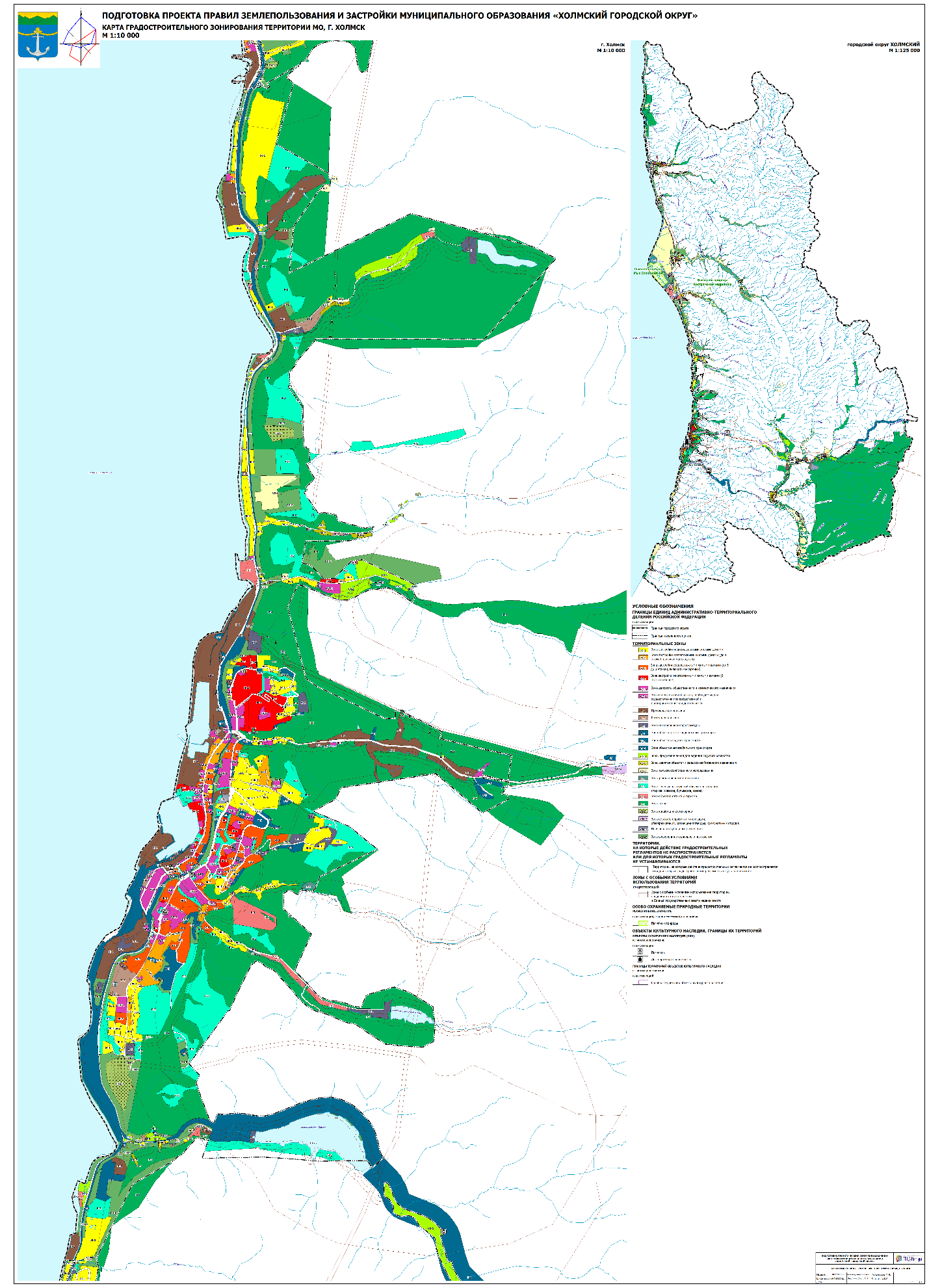 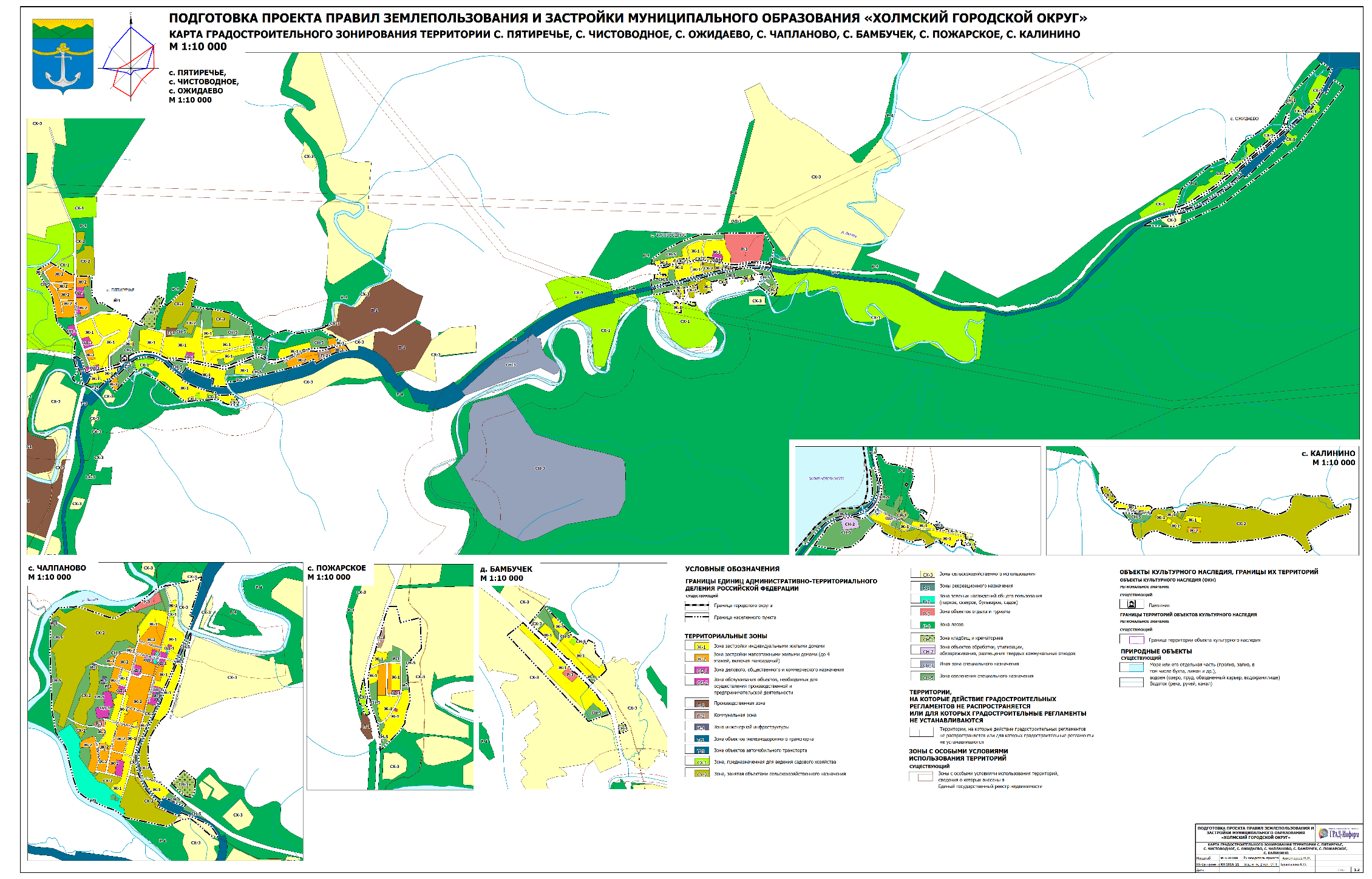 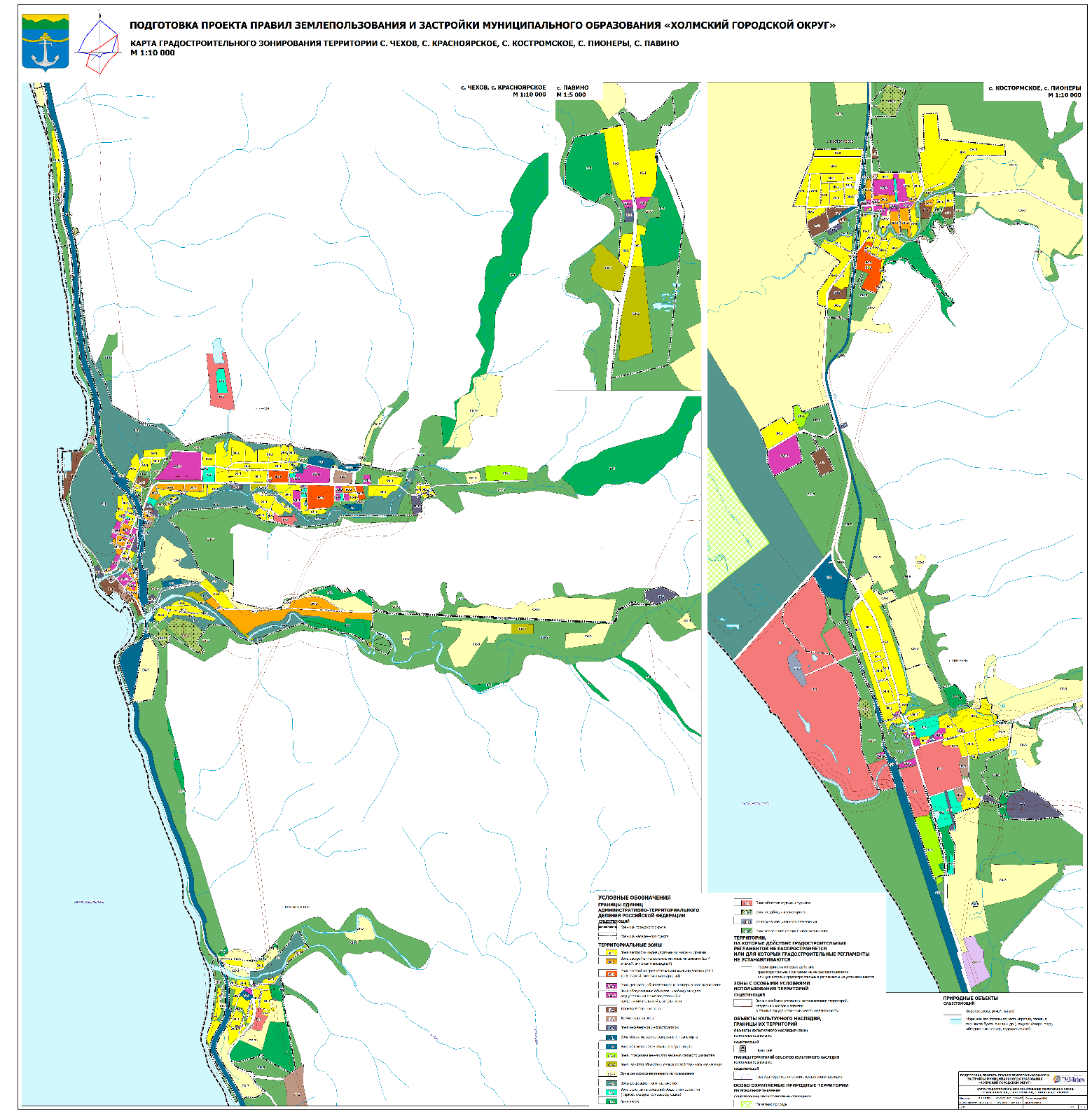 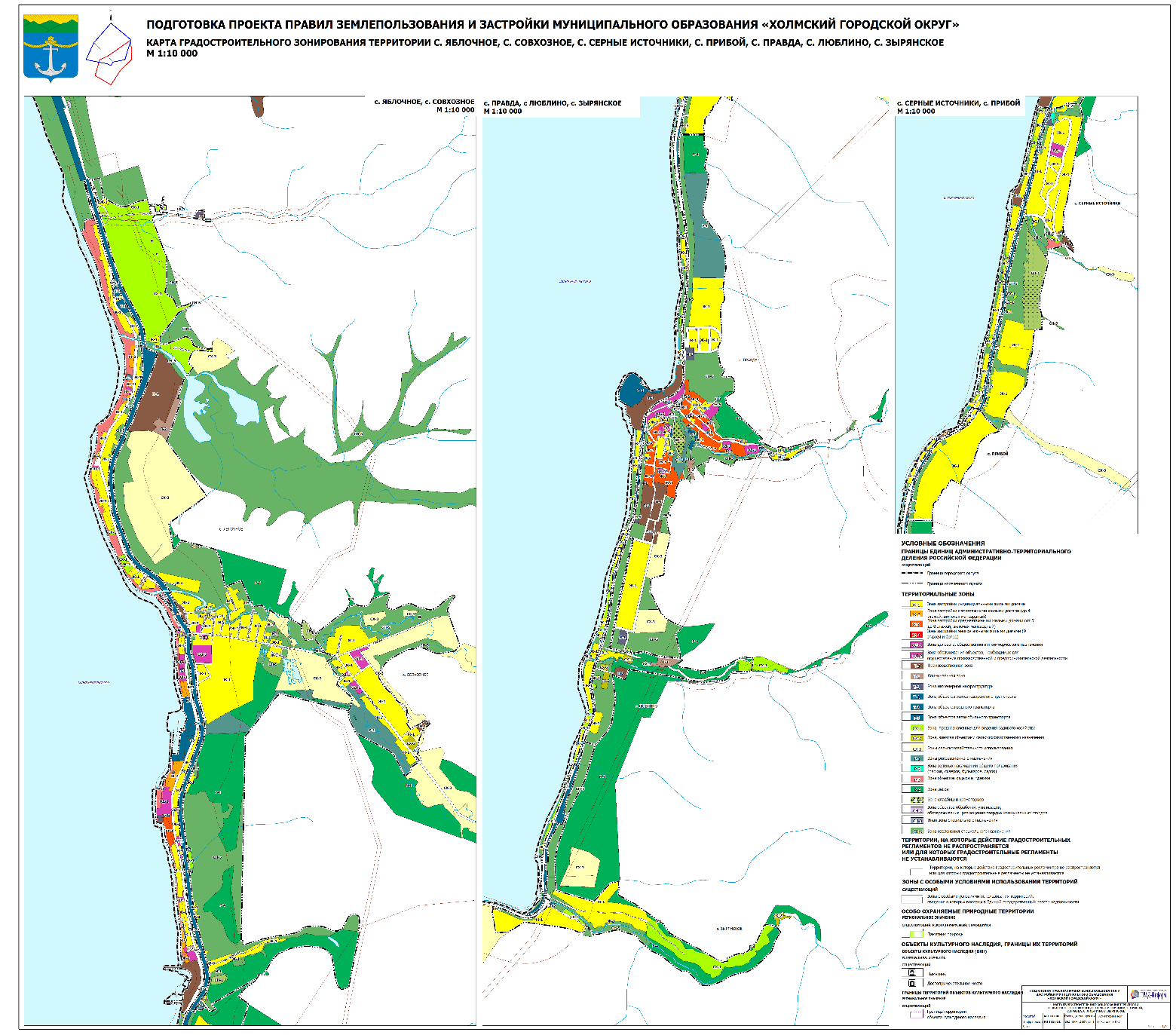 Об утверждении Правил землепользования и застройки муниципального образования «Холмский городской округ»Приложение к решению Собрания муниципального образования «Холмский городской округ» от « 29   » сентября 2022 № 57/6-483Приложение к решению Собрания муниципального образования «Холмский городской округ» от « 29 »сентября 2022 № 57/6-483Заказчик:Департамент по управлению муниципальным имуществом и землепользованию администрации муниципального образования «Холмский городской округ»Договор:№_21-03-22 от 15.03.2022 г.Подрядчик:ООО «ГРАД-ИНФОРМ»Шифр проекта:КП 1816-21№ п/пВиды разрешенного использования земельных участков и объектов капитального строительстваВиды разрешенного использования земельных участков и объектов капитального строительстваПредельные размеры земельных участков и предельные параметры разрешенного строительства, реконструкции объектов капитального строительства№ п/пнаименованиекодПредельные размеры земельных участков и предельные параметры разрешенного строительства, реконструкции объектов капитального строительства№ п/п1231Для индивидуального жилищного строительства2.1Минимальные размеры земельных участков (площадь), кв.м - 400Максимальные размеры земельных участков (площадь), кв.м - 2000Минимальные размеры земельных участков (ширина), м - 151Для индивидуального жилищного строительства2.1Минимальные отступы от границ земельных участков в целях определения мест допустимого размещения зданий, строений, сооружений, за пределами которых запрещено строительство зданий, строений, сооружений, м:- 3 от границы земельного участка, примыкающей к улице или проезду- 1 от границы смежного земельного участка1Для индивидуального жилищного строительства2.1Максимальное количество надземных этажей - 3Максимальная высота зданий, строений, сооружений, м - 151Для индивидуального жилищного строительства2.1Максимальный процент застройки в границах земельного участка не подлежит установлению -2Для ведения личного подсобного хозяйства (приусадебный земельный участок)2.2Минимальные размеры земельных участков (площадь), кв.м - 600Максимальные размеры земельных участков (площадь), кв.м - 20002Для ведения личного подсобного хозяйства (приусадебный земельный участок)2.2Минимальные отступы от границ земельных участков в целях определения мест допустимого размещения зданий, строений, сооружений, за пределами которых запрещено строительство зданий, строений, сооружений, м:- 3 от границы земельного участка, примыкающей к улице или проезду- 1 от границы смежного земельного участка2Для ведения личного подсобного хозяйства (приусадебный земельный участок)2.2Максимальное количество надземных этажей - 3Максимальная высота зданий, строений, сооружений, м - 152Для ведения личного подсобного хозяйства (приусадебный земельный участок)2.2Максимальный процент застройки в границах земельного участка не подлежит установлению -3Блокированная жилая застройка2.3Минимальные размеры земельных участков (площадь), кв.м - 150 на один блокМаксимальные размеры земельных участков (площадь), кв.м - 600 на один блок3Блокированная жилая застройка2.3Минимальные отступы от границ земельных участков в целях определения мест допустимого размещения зданий, строений, сооружений, за пределами которых запрещено строительство зданий, строений, сооружений, м:- 3 от границы земельного участка, примыкающей к улице или проезду,- 0 со стороны общей стены с соседним жилым домом3Блокированная жилая застройка2.3Максимальное количество надземных этажей - 3Максимальная высота зданий, строений, сооружений, м - 153Блокированная жилая застройка2.3Максимальный процент застройки в границах земельного участка не подлежит установлению -4Оказание услуг связи3.2.3Минимальные размеры земельных участков (площадь), кв.м - 200Максимальные размеры земельных участков (площадь), кв.м - 6004Оказание услуг связи3.2.3Минимальные отступы от границ земельных участков в целях определения мест допустимого размещения зданий, строений, сооружений, за пределами которых запрещено строительство зданий, строений, сооружений, м:- 3 от границы земельного участка, примыкающей к улице или проезду- 1 от границы смежного земельного участка4Оказание услуг связи3.2.3Максимальное количество надземных этажей - 2Максимальная высота зданий, строений, сооружений, м - не подлежит установлению4Оказание услуг связи3.2.3Максимальный процент застройки в границах земельного участка не подлежит установлению -5Бытовое обслуживание3.3Минимальные размеры земельных участков (площадь), кв.м - 200Максимальные размеры земельных участков (площадь), кв.м - 20005Бытовое обслуживание3.3Минимальные отступы от границ земельных участков в целях определения мест допустимого размещения зданий, строений, сооружений, за пределами которых запрещено строительство зданий, строений, сооружений, м:- 3 от границы земельного участка, примыкающей к улице или проезду- 1 от границы смежного земельного участка5Бытовое обслуживание3.3Максимальное количество надземных этажей - 2Максимальная высота зданий, строений, сооружений, м - 95Бытовое обслуживание3.3Максимальный процент застройки в границах земельного участка не подлежит установлению -6Амбулаторно-поликлиническое обслуживание3.4.1Минимальные размеры земельных участков (площадь), кв.м - 1000Максимальные размеры земельных участков (площадь), кв.м - не полежит установлению6Амбулаторно-поликлиническое обслуживание3.4.1Минимальные отступы от границ земельных участков в целях определения мест допустимого размещения зданий, строений, сооружений, за пределами которых запрещено строительство зданий, строений, сооружений, м:- 3 от границы земельного участка, примыкающей к улице или проезду- 1 от границы смежного земельного участка6Амбулаторно-поликлиническое обслуживание3.4.1Максимальное количество надземных этажей - 4Максимальная высота зданий, строений, сооружений, м - не подлежит установлению6Амбулаторно-поликлиническое обслуживание3.4.1Максимальный процент застройки в границах земельного участка не подлежит установлению -7Дошкольное, начальное и среднее общее образование3.5.1Минимальные размеры земельных участков (площадь), кв.м - 4000Максимальные размеры земельных участков (площадь), кв.м - не подлежит установлению7Дошкольное, начальное и среднее общее образование3.5.1Минимальные отступы от границ земельных участков в целях определения мест допустимого размещения зданий, строений, сооружений, за пределами которых запрещено строительство зданий, строений, сооружений, м:- 3 от границы земельного участка, примыкающей к улице или проезду- 1 от границы смежного земельного участка7Дошкольное, начальное и среднее общее образование3.5.1Предельное количество этажей или предельная высота зданий, строений, сооружений не подлежат установлению -7Дошкольное, начальное и среднее общее образование3.5.1Максимальный процент застройки в границах земельного участка не подлежит установлению -8Обеспечение деятельности в области гидрометеорологии и смежных с ней областях3.9.1Предельные (минимальные и (или) максимальные) размеры земельных участков, в том числе их площадь, не подлежат установлению -8Обеспечение деятельности в области гидрометеорологии и смежных с ней областях3.9.1Минимальные отступы от границ земельных участков в целях определения мест допустимого размещения зданий, строений, сооружений, за пределами которых запрещено строительство зданий, строений, сооружений, м:- 3 от границы земельного участка, примыкающей к улице или проезду- 1 от границы смежного земельного участка8Обеспечение деятельности в области гидрометеорологии и смежных с ней областях3.9.1Предельное количество этажей или предельная высота зданий, строений, сооружений не подлежат установлению -8Обеспечение деятельности в области гидрометеорологии и смежных с ней областях3.9.1Максимальный процент застройки в границах земельного участка не подлежит установлению -9Амбулаторное ветеринарное обслуживание3.10.1Минимальные размеры земельных участков (площадь), кв.м - 400Максимальные размеры земельных участков (площадь), кв.м - 10009Амбулаторное ветеринарное обслуживание3.10.1Минимальные отступы от границ земельных участков в целях определения мест допустимого размещения зданий, строений, сооружений, за пределами которых запрещено строительство зданий, строений, сооружений, м:- 3 от границы земельного участка, примыкающей к улице или проезду- 1 от границы смежного земельного участка9Амбулаторное ветеринарное обслуживание3.10.1Максимальное количество надземных этажей - 3Максимальная высота зданий, строений, сооружений, м - 129Амбулаторное ветеринарное обслуживание3.10.1Максимальный процент застройки в границах земельного участка не подлежит установлению -10Магазины4.4Минимальные размеры земельных участков (площадь), кв.м - 250Максимальные размеры земельных участков (площадь), кв.м - 500010Магазины4.4Минимальные отступы от границ земельных участков в целях определения мест допустимого размещения зданий, строений, сооружений, за пределами которых запрещено строительство зданий, строений, сооружений, м:- 3 от границы земельного участка, примыкающей к улице или проезду- 1 от границы смежного земельного участка10Магазины4.4Максимальное количество надземных этажей - 4Максимальная высота зданий, строений, сооружений, м - 2010Магазины4.4Максимальный процент застройки в границах земельного участка не подлежит установлению -11Площадки для занятий спортом5.1.3Минимальные размеры земельных участков (площадь), кв.м - 200Максимальные размеры земельных участков (площадь), кв.м - 700011Площадки для занятий спортом5.1.3Минимальные отступы от границ земельных участков в целях определения мест допустимого размещения зданий, строений, сооружений не подлежат установлению -11Площадки для занятий спортом5.1.3Максимальное количество надземных этажей - 1Максимальная высота зданий, строений, сооружений, м - не подлежит установлению11Площадки для занятий спортом5.1.3Максимальный процент застройки в границах земельного участка не подлежит установлению -12Обеспечение внутреннего правопорядка8.3Предельные (минимальные и (или) максимальные) размеры земельных участков, в том числе их площадь, не подлежат установлению -12Обеспечение внутреннего правопорядка8.3Минимальные отступы от границ земельных участков в целях определения мест допустимого размещения зданий, строений, сооружений, за пределами которых запрещено строительство зданий, строений, сооружений, м:- 3 от границы земельного участка, примыкающей к улице или проезду- 1 от границы смежного земельного участка12Обеспечение внутреннего правопорядка8.3Максимальное количество надземных этажей - 3Максимальное количество подземных этажей - 2Максимальная высота зданий, строений, сооружений, м - не подлежит установлению12Обеспечение внутреннего правопорядка8.3Максимальный процент застройки в границах земельного участка не подлежит установлению -13Ведение огородничества13.1Минимальные размеры земельных участков (площадь), кв.м - 300Максимальные размеры земельных участков (площадь), кв.м - 150013Ведение огородничества13.1Минимальные отступы от границ земельных участков в целях определения мест допустимого размещения зданий, строений, сооружений, за пределами которых запрещено строительство зданий, строений, сооружений, м:- 3 от границы земельного участка, примыкающей к улице или проезду- 1 от границы смежного земельного участка13Ведение огородничества13.1Максимальное количество надземных этажей - 1Максимальная высота зданий, строений, сооружений, м - 313Ведение огородничества13.1Максимальный процент застройки в границах земельного участка не подлежит установлению -14Предоставление коммунальных услуг3.1.1Предельные (минимальные и (или) максимальные) размеры земельных участков, в том числе их площадь, не подлежат установлению -14Предоставление коммунальных услуг3.1.1Минимальные отступы от границ земельных участков в целях определения мест допустимого размещения зданий, строений, сооружений, за пределами которых запрещено строительство зданий, строений, сооружений, м:- 3 от границы земельного участка, примыкающей к улице или проезду- 1 от границы смежного земельного участка14Предоставление коммунальных услуг3.1.1Максимальное количество надземных этажей - 1Максимальное количество подземных этажей - не подлежит установлениюМаксимальная высота зданий, строений, сооружений, м - не подлежит установлению14Предоставление коммунальных услуг3.1.1Максимальный процент застройки в границах земельного участка не подлежит установлению -15Административные здания организаций, обеспечивающих предоставление коммунальных услуг3.1.2Минимальные размеры земельных участков (площадь), кв.м - 400Максимальные размеры земельных участков (площадь), кв.м - 200015Административные здания организаций, обеспечивающих предоставление коммунальных услуг3.1.2Минимальные отступы от границ земельных участков в целях определения мест допустимого размещения зданий, строений, сооружений, за пределами которых запрещено строительство зданий, строений, сооружений, м:- 3 от границы земельного участка, примыкающей к улице или проезду- 1 от границы смежного земельного участка15Административные здания организаций, обеспечивающих предоставление коммунальных услуг3.1.2Максимальное количество надземных этажей - 2Максимальная высота зданий, строений, сооружений, м - не подлежит установлению15Административные здания организаций, обеспечивающих предоставление коммунальных услуг3.1.2Максимальный процент застройки в границах земельного участка не подлежит установлению -16Земельные участки (территории) общего пользования12.0Предельные (минимальные и (или) максимальные) размеры земельных участков, в том числе их площадь, не подлежат установлению -16Земельные участки (территории) общего пользования12.0Минимальные отступы от границ земельных участков в целях определения мест допустимого размещения зданий, строений, сооружений не подлежат установлению -16Земельные участки (территории) общего пользования12.0Предельное количество этажей или предельная высота зданий, строений, сооружений не подлежат установлению -16Земельные участки (территории) общего пользования12.0Максимальный процент застройки в границах земельного участка не подлежит установлению -№ п/пВиды разрешенного использования земельных участков и объектов капитального строительстваВиды разрешенного использования земельных участков и объектов капитального строительстваПредельные размеры земельных участков и предельные параметры разрешенного строительства, реконструкции объектов капитального строительства№ п/пнаименованиекодПредельные размеры земельных участков и предельные параметры разрешенного строительства, реконструкции объектов капитального строительства№ п/п1231Государственное управление3.8.1Минимальные размеры земельных участков (площадь), кв.м - 600Максимальные размеры земельных участков (площадь), кв.м - 20001Государственное управление3.8.1Минимальные отступы от границ земельных участков в целях определения мест допустимого размещения зданий, строений, сооружений, за пределами которых запрещено строительство зданий, строений, сооружений, м:- 3 от границы земельного участка, примыкающей к улице или проезду- 1 от границы смежного земельного участка1Государственное управление3.8.1Максимальное количество надземных этажей - 4Максимальное количество подземных этажей - 2Максимальная высота зданий, строений, сооружений, м - не подлежит установлению1Государственное управление3.8.1Максимальный процент застройки в границах земельного участка не подлежит установлению -2Деловое управление4.1Минимальные размеры земельных участков (площадь), кв.м - 600Максимальные размеры земельных участков (площадь), кв.м - 20002Деловое управление4.1Минимальные отступы от границ земельных участков в целях определения мест допустимого размещения зданий, строений, сооружений, за пределами которых запрещено строительство зданий, строений, сооружений, м:- 3 от границы земельного участка, примыкающей к улице или проезду- 1 от границы смежного земельного участка2Деловое управление4.1Максимальное количество надземных этажей - 3Максимальное количество подземных этажей - не подлежит установлениюМаксимальная высота зданий, строений, сооружений, м - 152Деловое управление4.1Максимальный процент застройки в границах земельного участка не подлежит установлению -3Банковская и страховая деятельность4.5Минимальные размеры земельных участков (площадь), кв.м - 600Максимальные размеры земельных участков (площадь), кв.м - 20003Банковская и страховая деятельность4.5Минимальные отступы от границ земельных участков в целях определения мест допустимого размещения зданий, строений, сооружений, за пределами которых запрещено строительство зданий, строений, сооружений, м:- 5 от границы земельного участка, примыкающей к улице- 1 от границы смежного земельного участка- 3 от границы земельного участка, примыкающей к проезду3Банковская и страховая деятельность4.5Максимальное количество надземных этажей - 3Максимальное количество подземных этажей - не подлежит установлениюМаксимальная высота зданий, строений, сооружений, м - 153Банковская и страховая деятельность4.5Максимальный процент застройки в границах земельного участка не подлежит установлению -4Общественное питание4.6Минимальные размеры земельных участков (площадь), кв.м - 400Минимальные размеры земельных участков (ширина), м - 20004Общественное питание4.6Минимальные отступы от границ земельных участков в целях определения мест допустимого размещения зданий, строений, сооружений, за пределами которых запрещено строительство зданий, строений, сооружений, м:- 3 от границы земельного участка, примыкающей к улице или проезду- 1 от границы смежного земельного участка4Общественное питание4.6Максимальное количество надземных этажей - 3Максимальная высота зданий, строений, сооружений, м - 154Общественное питание4.6Максимальный процент застройки в границах земельного участка не подлежит установлению -5Гостиничное обслуживание4.7Минимальные размеры земельных участков (площадь), кв.м - 800Максимальные размеры земельных участков (площадь), кв.м - 20005Гостиничное обслуживание4.7Минимальные отступы от границ земельных участков в целях определения мест допустимого размещения зданий, строений, сооружений, за пределами которых запрещено строительство зданий, строений, сооружений, м:- 3 от границы земельного участка, примыкающей к улице или проезду- 1 от границы смежного земельного участка5Гостиничное обслуживание4.7Максимальное количество надземных этажей - 4Максимальная высота зданий, строений, сооружений, м - 205Гостиничное обслуживание4.7Максимальный процент застройки в границах земельного участка не подлежит установлению -№ п/пВиды разрешенного использования земельных участков и объектов капитального строительстваВиды разрешенного использования земельных участков и объектов капитального строительстваПредельные размеры земельных участков и предельные параметры разрешенного строительства, реконструкции объектов капитального строительства№ п/пнаименованиекодПредельные размеры земельных участков и предельные параметры разрешенного строительства, реконструкции объектов капитального строительства№ п/п1231Предоставление коммунальных услуг3.1.1Предельные (минимальные и (или) максимальные) размеры земельных участков, в том числе их площадь, не подлежат установлению -1Предоставление коммунальных услуг3.1.1Минимальные отступы от границ земельных участков в целях определения мест допустимого размещения зданий, строений, сооружений, за пределами которых запрещено строительство зданий, строений, сооружений, м:- 3 от границы земельного участка, примыкающей к улице или проезду- 1 от границы смежного земельного участка1Предоставление коммунальных услуг3.1.1Максимальное количество надземных этажей - 1Максимальное количество подземных этажей - не подлежит установлениюМаксимальная высота зданий, строений, сооружений, м - не подлежит установлению1Предоставление коммунальных услуг3.1.1Максимальный процент застройки в границах земельного участка не подлежит установлению -2Служебные гаражи4.9Минимальные размеры земельных участков (площадь), кв.м - не подлежит установлениюМаксимальные размеры земельных участков (площадь), кв.м - не подлежит установлению2Служебные гаражи4.9Минимальные отступы от границ земельных участков в целях определения мест допустимого размещения зданий, строений, сооружений, за пределами которых запрещено строительство зданий, строений, сооружений, м:- 3 от границы земельного участка, примыкающей к улице или проезду- 1 от границы смежного земельного участка2Служебные гаражи4.9Максимальное количество надземных этажей - 1Максимальная высота зданий, строений, сооружений, м - 52Служебные гаражи4.9Максимальный процент застройки в границах земельного участка не подлежит установлению -3Земельные участки (территории) общего пользования12.0Предельные (минимальные и (или) максимальные) размеры земельных участков, в том числе их площадь, не подлежат установлению -3Земельные участки (территории) общего пользования12.0Минимальные отступы от границ земельных участков в целях определения мест допустимого размещения зданий, строений, сооружений не подлежат установлению -3Земельные участки (территории) общего пользования12.0Предельное количество этажей или предельная высота зданий, строений, сооружений не подлежат установлению -3Земельные участки (территории) общего пользования12.0Максимальный процент застройки в границах земельного участка не подлежит установлению -№ п/пВиды разрешенного использования земельных участков и объектов капитального строительстваВиды разрешенного использования земельных участков и объектов капитального строительстваПредельные размеры земельных участков и предельные параметры разрешенного строительства, реконструкции объектов капитального строительства№ п/пнаименованиекодПредельные размеры земельных участков и предельные параметры разрешенного строительства, реконструкции объектов капитального строительства№ п/п1231Для индивидуального жилищного строительства2.1Минимальные размеры земельных участков (площадь), кв.м - 400Максимальные размеры земельных участков (площадь), кв.м - 2000Минимальные размеры земельных участков (ширина), м - 151Для индивидуального жилищного строительства2.1Минимальные отступы от границ земельных участков в целях определения мест допустимого размещения зданий, строений, сооружений, за пределами которых запрещено строительство зданий, строений, сооружений, м:- 3 от границы земельного участка, примыкающей к улице или проезду- 1 от границы смежного земельного участка1Для индивидуального жилищного строительства2.1Максимальное количество надземных этажей - 3Максимальная высота зданий, строений, сооружений, м - 151Для индивидуального жилищного строительства2.1Максимальный процент застройки в границах земельного участка не подлежит установлению -2Малоэтажная многоквартирная жилая застройка2.1.1Минимальные размеры земельных участков (площадь), кв.м - 1000Максимальные размеры земельных участков (площадь), кв.м - не подлежит установлению2Малоэтажная многоквартирная жилая застройка2.1.1Минимальные отступы от границ земельных участков в целях определения мест допустимого размещения зданий, строений, сооружений, за пределами которых запрещено строительство зданий, строений, сооружений, м:- 3 от границы земельного участка, примыкающей к улице или проезду- 1 от границы смежного земельного участка2Малоэтажная многоквартирная жилая застройка2.1.1Максимальное количество надземных этажей - 4Максимальная высота зданий, строений, сооружений, м - 202Малоэтажная многоквартирная жилая застройка2.1.1Максимальный процент застройки в границах земельного участка не подлежит установлению -3Блокированная жилая застройка2.3Минимальные размеры земельных участков (площадь), кв.м - 150 на один блокМаксимальные размеры земельных участков (площадь), кв.м - 600 на один блок3Блокированная жилая застройка2.3Минимальные отступы от границ земельных участков в целях определения мест допустимого размещения зданий, строений, сооружений, за пределами которых запрещено строительство зданий, строений, сооружений, м:- 3 от границы земельного участка, примыкающей к улице или проезду,- 0 со стороны общей стены с соседним жилым домом3Блокированная жилая застройка2.3Максимальное количество надземных этажей - 3Максимальная высота зданий, строений, сооружений, м - 123Блокированная жилая застройка2.3Максимальный процент застройки в границах земельного участка не подлежит установлению -4Размещение гаражей для собственных нужд2.7.2Минимальные размеры земельных участков (площадь), кв.м - 30Максимальные размеры земельных участков (площадь), кв.м - 50004Размещение гаражей для собственных нужд2.7.2Минимальные отступы от границ земельных участков в целях определения мест допустимого размещения зданий, строений, сооружений, за пределами которых запрещено строительство зданий, строений, сооружений, м:- 3 от границы земельного участка, примыкающей к улице или проезду- 1 от границы смежного земельного участка4Размещение гаражей для собственных нужд2.7.2Максимальное количество надземных этажей - 1Максимальная высота зданий, строений, сооружений, м - 34Размещение гаражей для собственных нужд2.7.2Максимальный процент застройки в границах земельного участка не подлежит установлению -5Оказание услуг связи3.2.3Минимальные размеры земельных участков (площадь), кв.м - 200Максимальные размеры земельных участков (площадь), кв.м - 6005Оказание услуг связи3.2.3Минимальные отступы от границ земельных участков в целях определения мест допустимого размещения зданий, строений, сооружений, за пределами которых запрещено строительство зданий, строений, сооружений, м:- 3 от границы земельного участка, примыкающей к улице или проезду- 1 от границы смежного земельного участка5Оказание услуг связи3.2.3Максимальное количество надземных этажей - 2Максимальная высота зданий, строений, сооружений, м - не подлежит установлению5Оказание услуг связи3.2.3Максимальный процент застройки в границах земельного участка не подлежит установлению -6Общежития3.2.4Минимальные размеры земельных участков (площадь), кв.м - 1000Максимальные размеры земельных участков (площадь), кв.м - не подлежит установлению6Общежития3.2.4Минимальные отступы от границ земельных участков в целях определения мест допустимого размещения зданий, строений, сооружений, за пределами которых запрещено строительство зданий, строений, сооружений, м:- 3 от границы земельного участка, примыкающей к улице или проезду- 1 от границы смежного земельного участка6Общежития3.2.4Максимальное количество надземных этажей - 5Максимальная высота зданий, строений, сооружений, м - 206Общежития3.2.4Максимальный процент застройки в границах земельного участка не подлежит установлению -7Бытовое обслуживание3.3Минимальные размеры земельных участков (площадь), кв.м - 200Максимальные размеры земельных участков (площадь), кв.м - 20007Бытовое обслуживание3.3Минимальные отступы от границ земельных участков в целях определения мест допустимого размещения зданий, строений, сооружений, за пределами которых запрещено строительство зданий, строений, сооружений, м:- 3 от границы земельного участка, примыкающей к улице или проезду- 0 в случае размещения на соседнем участке пристроенного здания- 1 от границы смежного земельного участка7Бытовое обслуживание3.3Максимальное количество надземных этажей - 2Максимальная высота зданий, строений, сооружений, м - 97Бытовое обслуживание3.3Максимальный процент застройки в границах земельного участка не подлежит установлению -8Амбулаторно-поликлиническое обслуживание3.4.1Минимальные размеры земельных участков (площадь), кв.м - 1000Максимальные размеры земельных участков (площадь), кв.м - не подлежит установлению8Амбулаторно-поликлиническое обслуживание3.4.1Минимальные отступы от границ земельных участков в целях определения мест допустимого размещения зданий, строений, сооружений, за пределами которых запрещено строительство зданий, строений, сооружений, м:- 3 от границы земельного участка, примыкающей к улице или проезду- 0 в случае размещения на соседнем участке пристроенного здания- 1 от границы смежного земельного участка8Амбулаторно-поликлиническое обслуживание3.4.1Максимальное количество надземных этажей - 5Максимальная высота зданий, строений, сооружений, м - 258Амбулаторно-поликлиническое обслуживание3.4.1Максимальный процент застройки в границах земельного участка не подлежит установлению -9Дошкольное, начальное и среднее общее образование3.5.1Минимальные размеры земельных участков (площадь), кв.м - 4000Максимальные размеры земельных участков (площадь), кв.м - не подлежит установлению9Дошкольное, начальное и среднее общее образование3.5.1Минимальные отступы от границ земельных участков в целях определения мест допустимого размещения зданий, строений, сооружений, за пределами которых запрещено строительство зданий, строений, сооружений, м:- 3 от границы земельного участка, примыкающей к улице или проезду- 1 от границы смежного земельного участка9Дошкольное, начальное и среднее общее образование3.5.1Максимальное количество надземных этажей - 29Дошкольное, начальное и среднее общее образование3.5.1Максимальный процент застройки в границах земельного участка не подлежит установлению -10Объекты культурно-досуговой деятельности3.6.1Минимальные размеры земельных участков (площадь), кв.м - 1000Максимальные размеры земельных участков (площадь), кв.м - не подлежит установлению10Объекты культурно-досуговой деятельности3.6.1Минимальные отступы от границ земельных участков в целях определения мест допустимого размещения зданий, строений, сооружений, за пределами которых запрещено строительство зданий, строений, сооружений, м:- 3 от границы земельного участка, примыкающей к улице или проезду- 1 от границы смежного земельного участка10Объекты культурно-досуговой деятельности3.6.1Максимальное количество надземных этажей - не подлежит установлениюМаксимальная высота зданий, строений, сооружений, м - 2510Объекты культурно-досуговой деятельности3.6.1Максимальный процент застройки в границах земельного участка не подлежит установлению -11Парки культуры и отдыха3.6.2Минимальные размеры земельных участков (площадь), кв.м - 5000Максимальные размеры земельных участков (площадь), кв.м - не подлежит установлению11Парки культуры и отдыха3.6.2Минимальные отступы от границ земельных участков в целях определения мест допустимого размещения зданий, строений, сооружений, за пределами которых запрещено строительство зданий, строений, сооружений, м:- 3 от границы земельного участка, примыкающей к улице или проезду- 1 от границы смежного земельного участка11Парки культуры и отдыха3.6.2Максимальное количество надземных этажей - не подлежит установлениюМаксимальная высота зданий, строений, сооружений, м - 911Парки культуры и отдыха3.6.2Максимальный процент застройки в границах земельного участка не подлежит установлению -12Обеспечение деятельности в области гидрометеорологии и смежных с ней областях3.9.1Предельные (минимальные и (или) максимальные) размеры земельных участков, в том числе их площадь, не подлежат установлению -12Обеспечение деятельности в области гидрометеорологии и смежных с ней областях3.9.1Минимальные отступы от границ земельных участков в целях определения мест допустимого размещения зданий, строений, сооружений, за пределами которых запрещено строительство зданий, строений, сооружений, м:- 3 от границы земельного участка, примыкающей к улице или проезду- 1 от границы смежного земельного участка12Обеспечение деятельности в области гидрометеорологии и смежных с ней областях3.9.1Предельное количество этажей или предельная высота зданий, строений, сооружений не подлежат установлению -12Обеспечение деятельности в области гидрометеорологии и смежных с ней областях3.9.1Максимальный процент застройки в границах земельного участка не подлежит установлению -13Амбулаторное ветеринарное обслуживание3.10.1Минимальные размеры земельных участков (площадь), кв.м - 400Максимальные размеры земельных участков (площадь), кв.м - 100013Амбулаторное ветеринарное обслуживание3.10.1Минимальные отступы от границ земельных участков в целях определения мест допустимого размещения зданий, строений, сооружений, за пределами которых запрещено строительство зданий, строений, сооружений, м:- 3 от границы земельного участка, примыкающей к улице или проезду- 1 от границы смежного земельного участка13Амбулаторное ветеринарное обслуживание3.10.1Максимальное количество надземных этажей - 3Максимальная высота зданий, строений, сооружений, м - 1213Амбулаторное ветеринарное обслуживание3.10.1Максимальный процент застройки в границах земельного участка не подлежит установлению -14Магазины4.4Минимальные размеры земельных участков (площадь), кв.м - 250Максимальные размеры земельных участков (площадь), кв.м - 500014Магазины4.4Минимальные отступы от границ земельных участков в целях определения мест допустимого размещения зданий, строений, сооружений, за пределами которых запрещено строительство зданий, строений, сооружений, м:- 3 от границы земельного участка, примыкающей к улице или проезду- 1 от границы смежного земельного участка14Магазины4.4Максимальное количество надземных этажей - 4Максимальная высота зданий, строений, сооружений, м - 2014Магазины4.4Максимальный процент застройки в границах земельного участка не подлежит установлению -15Гостиничное обслуживание4.7Минимальные размеры земельных участков (площадь), кв.м - 800Максимальные размеры земельных участков (площадь), кв.м - 500015Гостиничное обслуживание4.7Минимальные отступы от границ земельных участков в целях определения мест допустимого размещения зданий, строений, сооружений, за пределами которых запрещено строительство зданий, строений, сооружений, м:- 3 от границы земельного участка, примыкающей к улице или проезду- 1 от границы смежного земельного участка15Гостиничное обслуживание4.7Максимальное количество надземных этажей - 5Максимальная высота зданий, строений, сооружений, м - 2515Гостиничное обслуживание4.7Максимальный процент застройки в границах земельного участка не подлежит установлению -16Обеспечение занятий спортом в помещениях5.1.2Минимальные размеры земельных участков (площадь), кв.м - 1000Максимальные размеры земельных участков (площадь), кв.м - не подлежит установлению16Обеспечение занятий спортом в помещениях5.1.2Минимальные отступы от границ земельных участков в целях определения мест допустимого размещения зданий, строений, сооружений, за пределами которых запрещено строительство зданий, строений, сооружений, м:- 3 от границы земельного участка, примыкающей к улице или проезду- 1 от границы смежного земельного участка16Обеспечение занятий спортом в помещениях5.1.2Максимальное количество надземных этажей - не подлежит установлениюМаксимальная высота зданий, строений, сооружений, м - 2016Обеспечение занятий спортом в помещениях5.1.2Максимальный процент застройки в границах земельного участка не подлежит установлению -17Площадки для занятий спортом5.1.3Минимальные размеры земельных участков (площадь), кв.м - 200Максимальные размеры земельных участков (площадь), кв.м - 700017Площадки для занятий спортом5.1.3Минимальные отступы от границ земельных участков в целях определения мест допустимого размещения зданий, строений, сооружений, за пределами которых запрещено строительство зданий, строений, сооружений, м:- 3 от границы земельного участка, примыкающей к улице или проезду- 1 от границы смежного земельного участка17Площадки для занятий спортом5.1.3Максимальное количество надземных этажей - 1Максимальная высота зданий, строений, сооружений, м - не подлежит установлению17Площадки для занятий спортом5.1.3Максимальный процент застройки в границах земельного участка не подлежит установлению -18Обеспечение внутреннего правопорядка8.3Минимальные размеры земельных участков (площадь), кв.м - 400Максимальные размеры земельных участков (площадь), кв.м - не подлежит установлению18Обеспечение внутреннего правопорядка8.3Минимальные отступы от границ земельных участков в целях определения мест допустимого размещения зданий, строений, сооружений, за пределами которых запрещено строительство зданий, строений, сооружений, м:- 3 от границы земельного участка, примыкающей к улице или проезду- 1 от границы смежного земельного участка18Обеспечение внутреннего правопорядка8.3Максимальное количество надземных этажей - 5Максимальное количество подземных этажей - 2Максимальная высота зданий, строений, сооружений, м - не подлежит установлению18Обеспечение внутреннего правопорядка8.3Максимальный процент застройки в границах земельного участка не подлежит установлению -19Ведение огородничества13.1Минимальные размеры земельных участков (площадь), кв.м - 300Максимальные размеры земельных участков (площадь), кв.м - 150019Ведение огородничества13.1Минимальные отступы от границ земельных участков в целях определения мест допустимого размещения зданий, строений, сооружений, за пределами которых запрещено строительство зданий, строений, сооружений, м:- 3 от границы земельного участка, примыкающей к улице или проезду- 1 от границы смежного земельного участка19Ведение огородничества13.1Максимальное количество надземных этажей - 1Максимальная высота зданий, строений, сооружений, м - 519Ведение огородничества13.1Максимальный процент застройки в границах земельного участка не подлежит установлению -20Предоставление коммунальных услуг3.1.1Предельные (минимальные и (или) максимальные) размеры земельных участков, в том числе их площадь, не подлежат установлению -20Предоставление коммунальных услуг3.1.1Минимальные отступы от границ земельных участков в целях определения мест допустимого размещения зданий, строений, сооружений, за пределами которых запрещено строительство зданий, строений, сооружений, м:- 3 от границы земельного участка, примыкающей к улице или проезду- 1 от границы смежного земельного участка20Предоставление коммунальных услуг3.1.1Максимальное количество надземных этажей - 1Максимальное количество подземных этажей - не подлежит установлениюМаксимальная высота зданий, строений, сооружений, м - не подлежит установлению20Предоставление коммунальных услуг3.1.1Максимальный процент застройки в границах земельного участка не подлежит установлению -21Административные здания организаций, обеспечивающих предоставление коммунальных услуг3.1.2Минимальные размеры земельных участков (площадь), кв.м - 400Максимальные размеры земельных участков (площадь), кв.м - 200021Административные здания организаций, обеспечивающих предоставление коммунальных услуг3.1.2Минимальные отступы от границ земельных участков в целях определения мест допустимого размещения зданий, строений, сооружений, за пределами которых запрещено строительство зданий, строений, сооружений, м:- 3 от границы земельного участка, примыкающей к улице или проезду- 1 от границы смежного земельного участка21Административные здания организаций, обеспечивающих предоставление коммунальных услуг3.1.2Максимальное количество надземных этажей - 3Максимальная высота зданий, строений, сооружений, м - не подлежит установлению21Административные здания организаций, обеспечивающих предоставление коммунальных услуг3.1.2Максимальный процент застройки в границах земельного участка не подлежит установлению -22Земельные участки (территории) общего пользования12.0Предельные (минимальные и (или) максимальные) размеры земельных участков, в том числе их площадь, не подлежат установлению -22Земельные участки (территории) общего пользования12.0Минимальные отступы от границ земельных участков в целях определения мест допустимого размещения зданий, строений, сооружений не подлежат установлению -22Земельные участки (территории) общего пользования12.0Предельное количество этажей или предельная высота зданий, строений, сооружений не подлежат установлению -22Земельные участки (территории) общего пользования12.0Максимальный процент застройки в границах земельного участка не подлежит установлению -№ п/пВиды разрешенного использования земельных участков и объектов капитального строительстваВиды разрешенного использования земельных участков и объектов капитального строительстваПредельные размеры земельных участков и предельные параметры разрешенного строительства, реконструкции объектов капитального строительства№ п/пнаименованиекодПредельные размеры земельных участков и предельные параметры разрешенного строительства, реконструкции объектов капитального строительства№ п/п1231Государственное управление3.8.1Минимальные размеры земельных участков (площадь), кв.м - 600Максимальные размеры земельных участков (площадь), кв.м - 20001Государственное управление3.8.1Минимальные отступы от границ земельных участков в целях определения мест допустимого размещения зданий, строений, сооружений, за пределами которых запрещено строительство зданий, строений, сооружений, м:- 3 от границы земельного участка, примыкающей к улице или проезду- 1 от границы смежного земельного участка1Государственное управление3.8.1Максимальное количество надземных этажей - 5Максимальное количество подземных этажей - 2Максимальная высота зданий, строений, сооружений, м - не подлежит установлению1Государственное управление3.8.1Максимальный процент застройки в границах земельного участка не подлежит установлению -2Деловое управление4.1Минимальные размеры земельных участков (площадь), кв.м - 600Максимальные размеры земельных участков (площадь), кв.м - 20002Деловое управление4.1Минимальные отступы от границ земельных участков в целях определения мест допустимого размещения зданий, строений, сооружений, за пределами которых запрещено строительство зданий, строений, сооружений, м:- 3 от границы земельного участка, примыкающей к улице или проезду- 1 от границы смежного земельного участка2Деловое управление4.1Максимальное количество надземных этажей - 5Максимальное количество подземных этажей - не подлежит установлениюМаксимальная высота зданий, строений, сооружений, м - 252Деловое управление4.1Максимальный процент застройки в границах земельного участка не подлежит установлению -3Объекты торговли (торговые центры, торгово-развлекательные центры (комплексы)4.2Минимальные размеры земельных участков (площадь), кв.м - 2000Максимальные размеры земельных участков (площадь), кв.м - 100003Объекты торговли (торговые центры, торгово-развлекательные центры (комплексы)4.2Минимальные отступы от границ земельных участков в целях определения мест допустимого размещения зданий, строений, сооружений, за пределами которых запрещено строительство зданий, строений, сооружений, м:- 5 от границы земельного участка, примыкающей к улице- 1 от границы смежного земельного участка- 3 от границы земельного участка, примыкающей к проезду3Объекты торговли (торговые центры, торгово-развлекательные центры (комплексы)4.2Максимальное количество надземных этажей - 5Максимальное количество подземных этажей - 2Максимальная высота зданий, строений, сооружений, м - 253Объекты торговли (торговые центры, торгово-развлекательные центры (комплексы)4.2Максимальный процент застройки в границах земельного участка - 604Банковская и страховая деятельность4.5Минимальные размеры земельных участков (площадь), кв.м - 600Максимальные размеры земельных участков (площадь), кв.м - 20004Банковская и страховая деятельность4.5Минимальные отступы от границ земельных участков в целях определения мест допустимого размещения зданий, строений, сооружений, за пределами которых запрещено строительство зданий, строений, сооружений, м:- 3 от границы земельного участка, примыкающей к улице или проезду- 1 от границы смежного земельного участка4Банковская и страховая деятельность4.5Максимальное количество надземных этажей - 5Максимальное количество подземных этажей - не подлежит установлениюМаксимальная высота зданий, строений, сооружений, м - 254Банковская и страховая деятельность4.5Максимальный процент застройки в границах земельного участка не подлежит установлению -5Общественное питание4.6Минимальные размеры земельных участков (площадь), кв.м - 400Максимальные размеры земельных участков (площадь), кв.м - 20005Общественное питание4.6Минимальные отступы от границ земельных участков в целях определения мест допустимого размещения зданий, строений, сооружений, за пределами которых запрещено строительство зданий, строений, сооружений, м:- 3 от границы земельного участка, примыкающей к улице или проезду- 1 от границы смежного земельного участка5Общественное питание4.6Максимальное количество надземных этажей - 4Максимальная высота зданий, строений, сооружений, м - 205Общественное питание4.6Максимальный процент застройки в границах земельного участка не подлежит установлению -№ п/пВиды разрешенного использования земельных участков и объектов капитального строительстваВиды разрешенного использования земельных участков и объектов капитального строительстваПредельные размеры земельных участков и предельные параметры разрешенного строительства, реконструкции объектов капитального строительства№ п/пнаименованиекодПредельные размеры земельных участков и предельные параметры разрешенного строительства, реконструкции объектов капитального строительства№ п/п1231Предоставление коммунальных услуг3.1.1Предельные (минимальные и (или) максимальные) размеры земельных участков, в том числе их площадь, не подлежат установлению -1Предоставление коммунальных услуг3.1.1Минимальные отступы от границ земельных участков в целях определения мест допустимого размещения зданий, строений, сооружений, за пределами которых запрещено строительство зданий, строений, сооружений, м:- 3 от границы земельного участка, примыкающей к улице или проезду- 1 от границы смежного земельного участка1Предоставление коммунальных услуг3.1.1Максимальное количество надземных этажей - 1Максимальное количество подземных этажей - не подлежит установлениюМаксимальная высота зданий, строений, сооружений, м - не подлежит установлению1Предоставление коммунальных услуг3.1.1Максимальный процент застройки в границах земельного участка не подлежит установлению -2Служебные гаражи4.9Минимальные размеры земельных участков (площадь), кв.м - не подлежит установлениюМаксимальные размеры земельных участков (площадь), кв.м - не подлежит установлению2Служебные гаражи4.9Минимальные отступы от границ земельных участков в целях определения мест допустимого размещения зданий, строений, сооружений, за пределами которых запрещено строительство зданий, строений, сооружений, м:- 3 от границы земельного участка, примыкающей к улице или проезду- 1 от границы смежного земельного участка2Служебные гаражи4.9Максимальное количество надземных этажей - 1Максимальная высота зданий, строений, сооружений, м - 52Служебные гаражи4.9Максимальный процент застройки в границах земельного участка не подлежит установлению -3Земельные участки (территории) общего пользования12.0Предельные (минимальные и (или) максимальные) размеры земельных участков, в том числе их площадь, не подлежат установлению -3Земельные участки (территории) общего пользования12.0Минимальные отступы от границ земельных участков в целях определения мест допустимого размещения зданий, строений, сооружений не подлежат установлению -3Земельные участки (территории) общего пользования12.0Предельное количество этажей или предельная высота зданий, строений, сооружений не подлежат установлению -3Земельные участки (территории) общего пользования12.0Максимальный процент застройки в границах земельного участка не подлежит установлению -№ п/пВиды разрешенного использования земельных участков и объектов капитального строительстваВиды разрешенного использования земельных участков и объектов капитального строительстваПредельные размеры земельных участков и предельные параметры разрешенного строительства, реконструкции объектов капитального строительства№ п/пнаименованиекодПредельные размеры земельных участков и предельные параметры разрешенного строительства, реконструкции объектов капитального строительства№ п/п1231Среднеэтажная жилая застройка2.5Минимальные размеры земельных участков (площадь), кв.м - 1500Максимальные размеры земельных участков (площадь), кв.м - не подлежит установлению1Среднеэтажная жилая застройка2.5Минимальные отступы от границ земельных участков в целях определения мест допустимого размещения зданий, строений, сооружений, за пределами которых запрещено строительство зданий, строений, сооружений, м:- 3 от границы земельного участка, примыкающей к улице или проезду- 1 от границы смежного земельного участка1Среднеэтажная жилая застройка2.5Минимальное количество надземных этажей - 5Максимальное количество надземных этажей - 8Максимальная высота зданий, строений, сооружений, м - 30 В случае размещения в первых этажах в зданиях вдоль красных линий нежилых помещений, минимальная высота помещений первого этажа должна составлять 3,5 м, максимальная 6 м1Среднеэтажная жилая застройка2.5Максимальный процент застройки в границах земельного участка не подлежит установлению -2Малоэтажная многоквартирная жилая застройка2.1.1Минимальные размеры земельных участков (площадь), кв.м - 1000Максимальные размеры земельных участков (площадь), кв.м - не подлежит установлению2Малоэтажная многоквартирная жилая застройка2.1.1Минимальные отступы от границ земельных участков в целях определения мест допустимого размещения зданий, строений, сооружений, за пределами которых запрещено строительство зданий, строений, сооружений, м:- 3 от границы земельного участка, примыкающей к улице или проезду- 1 от границы смежного земельного участка2Малоэтажная многоквартирная жилая застройка2.1.1Максимальное количество надземных этажей - 4Максимальная высота зданий, строений, сооружений, м - 202Малоэтажная многоквартирная жилая застройка2.1.1Максимальный процент застройки в границах земельного участка не подлежит установлению -3Размещение гаражей для собственных нужд2.7.2Минимальные размеры земельных участков (площадь), кв.м - 30Максимальные размеры земельных участков (площадь), кв.м - 50003Размещение гаражей для собственных нужд2.7.2Минимальные отступы от границ земельных участков в целях определения мест допустимого размещения зданий, строений, сооружений, за пределами которых запрещено строительство зданий, строений, сооружений, м:- 3 от границы земельного участка, примыкающей к улице или проезду- 1 от границы смежного земельного участка3Размещение гаражей для собственных нужд2.7.2Максимальное количество надземных этажей - 1Максимальная высота зданий, строений, сооружений, м - 33Размещение гаражей для собственных нужд2.7.2Максимальный процент застройки в границах земельного участка не подлежит установлению -4Оказание услуг связи3.2.3Минимальные размеры земельных участков (площадь), кв.м - 500Максимальные размеры земельных участков (площадь), кв.м - 20004Оказание услуг связи3.2.3Минимальные отступы от границ земельных участков в целях определения мест допустимого размещения зданий, строений, сооружений, за пределами которых запрещено строительство зданий, строений, сооружений, м:- 3 от границы земельного участка, примыкающей к улице или проезду- 1 от границы смежного земельного участка4Оказание услуг связи3.2.3Максимальное количество надземных этажей - 5Максимальная высота зданий, строений, сооружений, м - не подлежит установлению4Оказание услуг связи3.2.3Максимальный процент застройки в границах земельного участка не подлежит установлению -5Общежития3.2.4Минимальные размеры земельных участков (площадь), кв.м - 1500Максимальные размеры земельных участков (площадь), кв.м - не подлежит установлению5Общежития3.2.4Минимальные отступы от границ земельных участков в целях определения мест допустимого размещения зданий, строений, сооружений, за пределами которых запрещено строительство зданий, строений, сооружений, м:- 3 от границы земельного участка, примыкающей к улице или проезду- 1 от границы смежного земельного участка5Общежития3.2.4Максимальное количество надземных этажей - не подлежит установлениюМаксимальная высота зданий, строений, сооружений, м - 305Общежития3.2.4Максимальный процент застройки в границах земельного участка не подлежит установлению -6Бытовое обслуживание3.3Минимальные размеры земельных участков (площадь), кв.м - 200Максимальные размеры земельных участков (площадь), кв.м - 20006Бытовое обслуживание3.3Минимальные отступы от границ земельных участков в целях определения мест допустимого размещения зданий, строений, сооружений, за пределами которых запрещено строительство зданий, строений, сооружений, м:- 3 от границы земельного участка, примыкающей к улице или проезду- 1 от границы смежного земельного участка6Бытовое обслуживание3.3Максимальное количество надземных этажей - 3Максимальная высота зданий, строений, сооружений, м - 126Бытовое обслуживание3.3Максимальный процент застройки в границах земельного участка не подлежит установлению -7Амбулаторно-поликлиническое обслуживание3.4.1Минимальные размеры земельных участков (площадь), кв.м - 1500Максимальные размеры земельных участков (площадь), кв.м - не подлежит установлению7Амбулаторно-поликлиническое обслуживание3.4.1Минимальные отступы от границ земельных участков в целях определения мест допустимого размещения зданий, строений, сооружений, за пределами которых запрещено строительство зданий, строений, сооружений, м:- 3 от границы земельного участка, примыкающей к улице или проезду- 1 от границы смежного земельного участка7Амбулаторно-поликлиническое обслуживание3.4.1Максимальное количество надземных этажей - 5Максимальное количество подземных этажей - 2Максимальная высота зданий, строений, сооружений, м - 257Амбулаторно-поликлиническое обслуживание3.4.1Максимальный процент застройки в границах земельного участка не подлежит установлению -8Дошкольное, начальное и среднее общее образование3.5.1Минимальные размеры земельных участков (площадь), кв.м - 7000Максимальные размеры земельных участков (площадь), кв.м - не подлежит установлению8Дошкольное, начальное и среднее общее образование3.5.1Минимальные отступы от границ земельных участков в целях определения мест допустимого размещения зданий, строений, сооружений, за пределами которых запрещено строительство зданий, строений, сооружений, м:- 3 от границы земельного участка, примыкающей к улице или проезду- 1 от границы смежного земельного участка8Дошкольное, начальное и среднее общее образование3.5.1Предельное количество этажей или предельная высота зданий, строений, сооружений не подлежат установлению -8Дошкольное, начальное и среднее общее образование3.5.1Максимальный процент застройки в границах земельного участка не подлежит установлению -9Объекты культурно-досуговой деятельности3.6.1Минимальные размеры земельных участков (площадь), кв.м - 1500Максимальные размеры земельных участков (площадь), кв.м - не подлежит установлению9Объекты культурно-досуговой деятельности3.6.1Минимальные отступы от границ земельных участков в целях определения мест допустимого размещения зданий, строений, сооружений, за пределами которых запрещено строительство зданий, строений, сооружений, м:- 3 от границы земельного участка, примыкающей к улице или проезду- 1 от границы смежного земельного участка9Объекты культурно-досуговой деятельности3.6.1Максимальное количество надземных этажей - не подлежит установлениюМаксимальная высота зданий, строений, сооружений, м - 259Объекты культурно-досуговой деятельности3.6.1Максимальный процент застройки в границах земельного участка не подлежит установлению -10Парки культуры и отдыха3.6.2Минимальные размеры земельных участков (площадь), кв.м - 5000Максимальные размеры земельных участков (площадь), кв.м - не подлежит установлению10Парки культуры и отдыха3.6.2Минимальные отступы от границ земельных участков в целях определения мест допустимого размещения зданий, строений, сооружений, за пределами которых запрещено строительство зданий, строений, сооружений, м:- 3 от границы земельного участка, примыкающей к улице или проезду- 1 от границы смежного земельного участка10Парки культуры и отдыха3.6.2Максимальное количество надземных этажей - не подлежит установлениюМаксимальная высота зданий, строений, сооружений, м - 910Парки культуры и отдыха3.6.2Максимальный процент застройки в границах земельного участка - 1511Обеспечение деятельности в области гидрометеорологии и смежных с ней областях3.9.1Предельные (минимальные и (или) максимальные) размеры земельных участков, в том числе их площадь, не подлежат установлению -11Обеспечение деятельности в области гидрометеорологии и смежных с ней областях3.9.1Минимальные отступы от границ земельных участков в целях определения мест допустимого размещения зданий, строений, сооружений, за пределами которых запрещено строительство зданий, строений, сооружений, м:- 3 от границы земельного участка, примыкающей к улице или проезду- 1 от границы смежного земельного участка11Обеспечение деятельности в области гидрометеорологии и смежных с ней областях3.9.1Предельное количество этажей или предельная высота зданий, строений, сооружений не подлежат установлению -11Обеспечение деятельности в области гидрометеорологии и смежных с ней областях3.9.1Максимальный процент застройки в границах земельного участка не подлежит установлению -12Амбулаторное ветеринарное обслуживание3.10.1Минимальные размеры земельных участков (площадь), кв.м - 400Максимальные размеры земельных участков (площадь), кв.м - 100012Амбулаторное ветеринарное обслуживание3.10.1Минимальные отступы от границ земельных участков в целях определения мест допустимого размещения зданий, строений, сооружений, за пределами которых запрещено строительство зданий, строений, сооружений, м:- 3 от границы земельного участка, примыкающей к улице или проезду- 1 от границы смежного земельного участка12Амбулаторное ветеринарное обслуживание3.10.1Максимальное количество надземных этажей - 3Максимальная высота зданий, строений, сооружений, м - 1212Амбулаторное ветеринарное обслуживание3.10.1Максимальный процент застройки в границах земельного участка не подлежит установлению -13Магазины4.4Минимальные размеры земельных участков (площадь), кв.м - 600Максимальные размеры земельных участков (площадь), кв.м - 500013Магазины4.4Минимальные отступы от границ земельных участков в целях определения мест допустимого размещения зданий, строений, сооружений, за пределами которых запрещено строительство зданий, строений, сооружений, м:- 3 от границы земельного участка, примыкающей к улице или проезду- 1 от границы смежного земельного участка13Магазины4.4Максимальное количество надземных этажей - 4Максимальная высота зданий, строений, сооружений, м - 2013Магазины4.4Максимальный процент застройки в границах земельного участка не подлежит установлению -14Гостиничное обслуживание4.7Минимальные размеры земельных участков (площадь), кв.м - 1500Максимальные размеры земельных участков (площадь), кв.м - не подлежит установлению14Гостиничное обслуживание4.7Минимальные отступы от границ земельных участков в целях определения мест допустимого размещения зданий, строений, сооружений, за пределами которых запрещено строительство зданий, строений, сооружений, м:- 3 от границы земельного участка, примыкающей к улице или проезду- 1 от границы смежного земельного участка14Гостиничное обслуживание4.7Максимальное количество надземных этажей - не подлежит установлениюМаксимальная высота зданий, строений, сооружений, м - 3014Гостиничное обслуживание4.7Максимальный процент застройки в границах земельного участка не подлежит установлению -15Обеспечение занятий спортом в помещениях5.1.2Минимальные размеры земельных участков (площадь), кв.м - 1000Максимальные размеры земельных участков (площадь), кв.м - не подлежит установлению15Обеспечение занятий спортом в помещениях5.1.2Минимальные отступы от границ земельных участков в целях определения мест допустимого размещения зданий, строений, сооружений, за пределами которых запрещено строительство зданий, строений, сооружений, м:- 3 от границы земельного участка, примыкающей к улице или проезду- 1 от границы смежного земельного участка15Обеспечение занятий спортом в помещениях5.1.2Максимальное количество надземных этажей - не подлежит установлениюМаксимальная высота зданий, строений, сооружений, м - 2015Обеспечение занятий спортом в помещениях5.1.2Максимальный процент застройки в границах земельного участка не подлежит установлению -16Площадки для занятий спортом5.1.3Минимальные размеры земельных участков (площадь), кв.м - 200Максимальные размеры земельных участков (площадь), кв.м - 1000016Площадки для занятий спортом5.1.3Минимальные отступы от границ земельных участков в целях определения мест допустимого размещения зданий, строений, сооружений, за пределами которых запрещено строительство зданий, строений, сооружений, м:- 3 от границы земельного участка, примыкающей к улице или проезду- 1 от границы смежного земельного участка16Площадки для занятий спортом5.1.3Максимальное количество надземных этажей - 1Максимальная высота зданий, строений, сооружений, м - не подлежит установлению16Площадки для занятий спортом5.1.3Максимальный процент застройки в границах земельного участка не подлежит установлению -17Обеспечение внутреннего правопорядка8.3Минимальные размеры земельных участков (площадь), кв.м - 1000Максимальные размеры земельных участков (площадь), кв.м - не подлежит установлению17Обеспечение внутреннего правопорядка8.3Минимальные отступы от границ земельных участков в целях определения мест допустимого размещения зданий, строений, сооружений, за пределами которых запрещено строительство зданий, строений, сооружений, м:- 3 от границы земельного участка, примыкающей к улице или проезду- 1 от границы смежного земельного участка17Обеспечение внутреннего правопорядка8.3Максимальное количество надземных этажей - 5Максимальное количество подземных этажей - 2Максимальная высота зданий, строений, сооружений, м - не подлежит установлению17Обеспечение внутреннего правопорядка8.3Максимальный процент застройки в границах земельного участка не подлежит установлению -18Предоставление коммунальных услуг3.1.1Предельные (минимальные и (или) максимальные) размеры земельных участков, в том числе их площадь, не подлежат установлению -18Предоставление коммунальных услуг3.1.1Минимальные отступы от границ земельных участков в целях определения мест допустимого размещения зданий, строений, сооружений, за пределами которых запрещено строительство зданий, строений, сооружений, м:- 3 от границы земельного участка, примыкающей к улице или проезду- 1 от границы смежного земельного участка18Предоставление коммунальных услуг3.1.1Максимальное количество надземных этажей - 1Максимальное количество подземных этажей - не подлежит установлениюМаксимальная высота зданий, строений, сооружений, м - не подлежит установлению18Предоставление коммунальных услуг3.1.1Максимальный процент застройки в границах земельного участка не подлежит установлению -19Административные здания организаций, обеспечивающих предоставление коммунальных услуг3.1.2Минимальные размеры земельных участков (площадь), кв.м - 600Максимальные размеры земельных участков (площадь), кв.м - 200019Административные здания организаций, обеспечивающих предоставление коммунальных услуг3.1.2Минимальные отступы от границ земельных участков в целях определения мест допустимого размещения зданий, строений, сооружений, за пределами которых запрещено строительство зданий, строений, сооружений, м:- 3 от границы земельного участка, примыкающей к улице или проезду- 1 от границы смежного земельного участка19Административные здания организаций, обеспечивающих предоставление коммунальных услуг3.1.2Максимальное количество надземных этажей - 3Максимальная высота зданий, строений, сооружений, м - не подлежит установлению19Административные здания организаций, обеспечивающих предоставление коммунальных услуг3.1.2Максимальный процент застройки в границах земельного участка не подлежит установлению -20Земельные участки (территории) общего пользования12.0Предельные (минимальные и (или) максимальные) размеры земельных участков, в том числе их площадь, не подлежат установлению -20Земельные участки (территории) общего пользования12.0Минимальные отступы от границ земельных участков в целях определения мест допустимого размещения зданий, строений, сооружений не подлежат установлению -20Земельные участки (территории) общего пользования12.0Предельное количество этажей или предельная высота зданий, строений, сооружений не подлежат установлению -20Земельные участки (территории) общего пользования12.0Максимальный процент застройки в границах земельного участка не подлежит установлению -№ п/пВиды разрешенного использования земельных участков и объектов капитального строительстваВиды разрешенного использования земельных участков и объектов капитального строительстваПредельные размеры земельных участков и предельные параметры разрешенного строительства, реконструкции объектов капитального строительства№ п/пнаименованиекодПредельные размеры земельных участков и предельные параметры разрешенного строительства, реконструкции объектов капитального строительства№ п/п1231Хранение автотранспорта2.7.1Минимальные размеры земельных участков (площадь), кв.м - 1000Максимальные размеры земельных участков (площадь), кв.м - 50001Хранение автотранспорта2.7.1Минимальные отступы от границ земельных участков в целях определения мест допустимого размещения зданий, строений, сооружений, за пределами которых запрещено строительство зданий, строений, сооружений, м:- 3 от границы земельного участка, примыкающей к улице или проезду- 1 от границы смежного земельного участка1Хранение автотранспорта2.7.1Максимальное количество надземных этажей - 3Максимальное количество подземных этажей - 2Максимальная высота зданий, строений, сооружений, м - 101Хранение автотранспорта2.7.1Максимальный процент застройки в границах земельного участка не подлежит установлению -2Государственное управление3.8.1Минимальные размеры земельных участков (площадь), кв.м - 1000Максимальные размеры земельных участков (площадь), кв.м - не подлежит установлению2Государственное управление3.8.1Минимальные отступы от границ земельных участков в целях определения мест допустимого размещения зданий, строений, сооружений, за пределами которых запрещено строительство зданий, строений, сооружений, м:- 3 от границы земельного участка, примыкающей к улице или проезду- 1 от границы смежного земельного участка2Государственное управление3.8.1Максимальное количество надземных этажей - 5Максимальное количество подземных этажей - 2Максимальная высота зданий, строений, сооружений, м - не подлежит установлению2Государственное управление3.8.1Максимальный процент застройки в границах земельного участка не подлежит установлению -3Деловое управление4.1Минимальные размеры земельных участков (площадь), кв.м - 1000Максимальные размеры земельных участков (площадь), кв.м - 50003Деловое управление4.1Минимальные отступы от границ земельных участков в целях определения мест допустимого размещения зданий, строений, сооружений, за пределами которых запрещено строительство зданий, строений, сооружений, м:- 3 от границы земельного участка, примыкающей к улице или проезду- 1 от границы смежного земельного участка3Деловое управление4.1Максимальное количество надземных этажей - не подлежит установлениюМаксимальное количество подземных этажей - не подлежит установлениюМаксимальная высота зданий, строений, сооружений, м - 303Деловое управление4.1Максимальный процент застройки в границах земельного участка не подлежит установлению -4Объекты торговли (торговые центры, торгово-развлекательные центры (комплексы)4.2Минимальные размеры земельных участков (площадь), кв.м - 2000Максимальные размеры земельных участков (площадь), кв.м - 250004Объекты торговли (торговые центры, торгово-развлекательные центры (комплексы)4.2Минимальные отступы от границ земельных участков в целях определения мест допустимого размещения зданий, строений, сооружений, за пределами которых запрещено строительство зданий, строений, сооружений, м:- 5 от границы земельного участка, примыкающей к улице- 1 от границы смежного земельного участка- 3 от границы земельного участка, примыкающей к проезду4Объекты торговли (торговые центры, торгово-развлекательные центры (комплексы)4.2Максимальное количество надземных этажей - 5Максимальное количество подземных этажей - 2Максимальная высота зданий, строений, сооружений, м - 254Объекты торговли (торговые центры, торгово-развлекательные центры (комплексы)4.2Максимальный процент застройки в границах земельного участка - 605Банковская и страховая деятельность4.5Минимальные размеры земельных участков (площадь), кв.м - 1000Максимальные размеры земельных участков (площадь), кв.м - 50005Банковская и страховая деятельность4.5Минимальные отступы от границ земельных участков в целях определения мест допустимого размещения зданий, строений, сооружений, за пределами которых запрещено строительство зданий, строений, сооружений, м:- 3 от границы земельного участка, примыкающей к улице или проезду- 1 от границы смежного земельного участка5Банковская и страховая деятельность4.5Максимальное количество надземных этажей - 5Максимальное количество подземных этажей - не подлежит установлениюМаксимальная высота зданий, строений, сооружений, м - 255Банковская и страховая деятельность4.5Максимальный процент застройки в границах земельного участка не подлежит установлению -6Общественное питание4.6Минимальные размеры земельных участков (площадь), кв.м - 400Максимальные размеры земельных участков (площадь), кв.м - 20006Общественное питание4.6Минимальные отступы от границ земельных участков в целях определения мест допустимого размещения зданий, строений, сооружений, за пределами которых запрещено строительство зданий, строений, сооружений, м:- 3 от границы земельного участка, примыкающей к улице или проезду- 1 от границы смежного земельного участка6Общественное питание4.6Максимальное количество надземных этажей - 4Максимальная высота зданий, строений, сооружений, м - 206Общественное питание4.6Максимальный процент застройки в границах земельного участка не подлежит установлению -№ п/пВиды разрешенного использования земельных участков и объектов капитального строительстваВиды разрешенного использования земельных участков и объектов капитального строительстваПредельные размеры земельных участков и предельные параметры разрешенного строительства, реконструкции объектов капитального строительства№ п/пнаименованиекодПредельные размеры земельных участков и предельные параметры разрешенного строительства, реконструкции объектов капитального строительства№ п/п1231Предоставление коммунальных услуг3.1.1Предельные (минимальные и (или) максимальные) размеры земельных участков, в том числе их площадь, не подлежат установлению -1Предоставление коммунальных услуг3.1.1Минимальные отступы от границ земельных участков в целях определения мест допустимого размещения зданий, строений, сооружений, за пределами которых запрещено строительство зданий, строений, сооружений, м:- 3 от границы земельного участка, примыкающей к улице или проезду- 1 от границы смежного земельного участка1Предоставление коммунальных услуг3.1.1Максимальное количество надземных этажей - 1Максимальное количество подземных этажей - не подлежит установлениюМаксимальная высота зданий, строений, сооружений, м - не подлежит установлению1Предоставление коммунальных услуг3.1.1Максимальный процент застройки в границах земельного участка не подлежит установлению -2Служебные гаражи4.9Минимальные размеры земельных участков (площадь), кв.м - не подлежит установлениюМаксимальные размеры земельных участков (площадь), кв.м - не подлежит установлению2Служебные гаражи4.9Минимальные отступы от границ земельных участков в целях определения мест допустимого размещения зданий, строений, сооружений, за пределами которых запрещено строительство зданий, строений, сооружений, м:- 3 от границы земельного участка, примыкающей к улице или проезду- 1 от границы смежного земельного участка2Служебные гаражи4.9Максимальное количество надземных этажей - 3Максимальная высота зданий, строений, сооружений, м - 102Служебные гаражи4.9Максимальный процент застройки в границах земельного участка не подлежит установлению -3Земельные участки (территории) общего пользования12.0Предельные (минимальные и (или) максимальные) размеры земельных участков, в том числе их площадь, не подлежат установлению -3Земельные участки (территории) общего пользования12.0Минимальные отступы от границ земельных участков в целях определения мест допустимого размещения зданий, строений, сооружений не подлежат установлению -3Земельные участки (территории) общего пользования12.0Предельное количество этажей или предельная высота зданий, строений, сооружений не подлежат установлению -3Земельные участки (территории) общего пользования12.0Максимальный процент застройки в границах земельного участка не подлежит установлению -№ п/пВиды разрешенного использования земельных участков и объектов капитального строительстваВиды разрешенного использования земельных участков и объектов капитального строительстваПредельные размеры земельных участков и предельные параметры разрешенного строительства, реконструкции объектов капитального строительства№ п/пнаименованиекодПредельные размеры земельных участков и предельные параметры разрешенного строительства, реконструкции объектов капитального строительства№ п/п1231Многоэтажная жилая застройка (высотная застройка)2.6Минимальные размеры земельных участков (площадь), кв.м - 1500Максимальные размеры земельных участков (площадь), кв.м - не подлежит установлению1Многоэтажная жилая застройка (высотная застройка)2.6Минимальные отступы от границ земельных участков в целях определения мест допустимого размещения зданий, строений, сооружений, за пределами которых запрещено строительство зданий, строений, сооружений, м:- 3 от границы земельного участка, примыкающей к улице или проезду- 1 от границы смежного земельного участка1Многоэтажная жилая застройка (высотная застройка)2.6Минимальное количество надземных этажей - 9Максимальное количество надземных этажей - не подлежит установлениюМаксимальная высота зданий, строений, сооружений, м - не подлежит установлению1Многоэтажная жилая застройка (высотная застройка)2.6Максимальный процент застройки в границах земельного участка не подлежит установлению -2Среднеэтажная жилая застройка2.5Минимальные размеры земельных участков (площадь), кв.м - 1500Максимальные размеры земельных участков (площадь), кв.м - не подлежит установлению2Среднеэтажная жилая застройка2.5Минимальные отступы от границ земельных участков в целях определения мест допустимого размещения зданий, строений, сооружений, за пределами которых запрещено строительство зданий, строений, сооружений, м:- 3 от границы земельного участка, примыкающей к улице или проезду- 1 от границы смежного земельного участка2Среднеэтажная жилая застройка2.5Минимальное количество надземных этажей - 5Максимальное количество надземных этажей - 8Максимальная высота зданий, строений, сооружений, м - 30 В случае размещения на первом этаже в зданиях вдоль красных линий нежилых помещений, минимальная высота помещений первого этажа должна составлять 3,5 м, максимальная 6 м2Среднеэтажная жилая застройка2.5Максимальный процент застройки в границах земельного участка не подлежит установлению -3Размещение гаражей для собственных нужд2.7.2Минимальные размеры земельных участков (площадь), кв.м - 30Максимальные размеры земельных участков (площадь), кв.м - 50003Размещение гаражей для собственных нужд2.7.2Минимальные отступы от границ земельных участков в целях определения мест допустимого размещения зданий, строений, сооружений, за пределами которых запрещено строительство зданий, строений, сооружений, м:- 3 от границы земельного участка, примыкающей к улице или проезду- 1 от границы смежного земельного участка3Размещение гаражей для собственных нужд2.7.2Максимальное количество надземных этажей - 1Максимальная высота зданий, строений, сооружений, м - 33Размещение гаражей для собственных нужд2.7.2Максимальный процент застройки в границах земельного участка не подлежит установлению -4Оказание услуг связи3.2.3Минимальные размеры земельных участков (площадь), кв.м - 1000Максимальные размеры земельных участков (площадь), кв.м - 100004Оказание услуг связи3.2.3Минимальные отступы от границ земельных участков в целях определения мест допустимого размещения зданий, строений, сооружений, за пределами которых запрещено строительство зданий, строений, сооружений, м:- 3 от границы земельного участка, примыкающей к улице или проезду- 1 от границы смежного земельного участка4Оказание услуг связи3.2.3Максимальное количество надземных этажей - 5Максимальная высота зданий, строений, сооружений, м - не подлежит установлению4Оказание услуг связи3.2.3Максимальный процент застройки в границах земельного участка не подлежит установлению -5Общежития3.2.4Минимальные размеры земельных участков (площадь), кв.м - 3000Максимальные размеры земельных участков (площадь), кв.м - не подлежит установлению5Общежития3.2.4Минимальные отступы от границ земельных участков в целях определения мест допустимого размещения зданий, строений, сооружений, за пределами которых запрещено строительство зданий, строений, сооружений, м:- 3 от границы земельного участка, примыкающей к улице или проезду- 1 от границы смежного земельного участка5Общежития3.2.4Максимальное количество надземных этажей - не подлежит установлениюМаксимальная высота зданий, строений, сооружений, м - 305Общежития3.2.4Максимальный процент застройки в границах земельного участка не подлежит установлению -6Бытовое обслуживание3.3Минимальные размеры земельных участков (площадь), кв.м - 400Максимальные размеры земельных участков (площадь), кв.м - 20006Бытовое обслуживание3.3Минимальные отступы от границ земельных участков в целях определения мест допустимого размещения зданий, строений, сооружений, за пределами которых запрещено строительство зданий, строений, сооружений, м:- 3 от границы земельного участка, примыкающей к улице или проезду- 1 от границы смежного земельного участка6Бытовое обслуживание3.3Максимальное количество надземных этажей - 3Максимальная высота зданий, строений, сооружений, м - 126Бытовое обслуживание3.3Максимальный процент застройки в границах земельного участка не подлежит установлению -7Амбулаторно-поликлиническое обслуживание3.4.1Минимальные размеры земельных участков (площадь), кв.м - 1500Максимальные размеры земельных участков (площадь), кв.м - не подлежит установлению7Амбулаторно-поликлиническое обслуживание3.4.1Минимальные отступы от границ земельных участков в целях определения мест допустимого размещения зданий, строений, сооружений, за пределами которых запрещено строительство зданий, строений, сооружений, м:- 3 от границы земельного участка, примыкающей к улице или проезду- 1 от границы смежного земельного участка7Амбулаторно-поликлиническое обслуживание3.4.1Максимальное количество надземных этажей - 5Максимальное количество подземных этажей - 2Максимальная высота зданий, строений, сооружений, м - 257Амбулаторно-поликлиническое обслуживание3.4.1Максимальный процент застройки в границах земельного участка не подлежит установлению -8Дошкольное, начальное и среднее общее образование3.5.1Минимальные размеры земельных участков (площадь), кв.м - 7000Максимальные размеры земельных участков (площадь), кв.м - не подлежит установлению8Дошкольное, начальное и среднее общее образование3.5.1Минимальные отступы от границ земельных участков в целях определения мест допустимого размещения зданий, строений, сооружений, за пределами которых запрещено строительство зданий, строений, сооружений, м:- 3 от границы земельного участка, примыкающей к улице или проезду- 1 от границы смежного земельного участка8Дошкольное, начальное и среднее общее образование3.5.1Предельное количество этажей или предельная высота зданий, строений, сооружений не подлежат установлению -8Дошкольное, начальное и среднее общее образование3.5.1Максимальный процент застройки в границах земельного участка не подлежит установлению -9Объекты культурно-досуговой деятельности3.6.1Минимальные размеры земельных участков (площадь), кв.м - 1500Максимальные размеры земельных участков (площадь), кв.м - не подлежит установлению9Объекты культурно-досуговой деятельности3.6.1Минимальные отступы от границ земельных участков в целях определения мест допустимого размещения зданий, строений, сооружений, за пределами которых запрещено строительство зданий, строений, сооружений, м:- 3 от границы земельного участка, примыкающей к улице или проезду- 1 от границы смежного земельного участка9Объекты культурно-досуговой деятельности3.6.1Максимальное количество надземных этажей - не подлежит установлениюМаксимальная высота зданий, строений, сооружений, м - 259Объекты культурно-досуговой деятельности3.6.1Максимальный процент застройки в границах земельного участка не подлежит установлению -10Парки культуры и отдыха3.6.2Минимальные размеры земельных участков (площадь), кв.м - 5000Максимальные размеры земельных участков (площадь), кв.м - не подлежит установлению10Парки культуры и отдыха3.6.2Минимальные отступы от границ земельных участков в целях определения мест допустимого размещения зданий, строений, сооружений, за пределами которых запрещено строительство зданий, строений, сооружений, м:- 3 от границы земельного участка, примыкающей к улице или проезду- 1 от границы смежного земельного участка10Парки культуры и отдыха3.6.2Максимальное количество надземных этажей - не подлежит установлениюМаксимальная высота зданий, строений, сооружений, м - 910Парки культуры и отдыха3.6.2Максимальный процент застройки в границах земельного участка - 1511Обеспечение деятельности в области гидрометеорологии и смежных с ней областях3.9.1Предельные (минимальные и (или) максимальные) размеры земельных участков, в том числе их площадь, не подлежат установлению -11Обеспечение деятельности в области гидрометеорологии и смежных с ней областях3.9.1Минимальные отступы от границ земельных участков в целях определения мест допустимого размещения зданий, строений, сооружений, за пределами которых запрещено строительство зданий, строений, сооружений, м:- 3 от границы земельного участка, примыкающей к улице или проезду- 1 от границы смежного земельного участка11Обеспечение деятельности в области гидрометеорологии и смежных с ней областях3.9.1Предельное количество этажей или предельная высота зданий, строений, сооружений не подлежат установлению -11Обеспечение деятельности в области гидрометеорологии и смежных с ней областях3.9.1Максимальный процент застройки в границах земельного участка не подлежит установлению -12Амбулаторное ветеринарное обслуживание3.10.1Минимальные размеры земельных участков (площадь), кв.м - 600Максимальные размеры земельных участков (площадь), кв.м - 200012Амбулаторное ветеринарное обслуживание3.10.1Минимальные отступы от границ земельных участков в целях определения мест допустимого размещения зданий, строений, сооружений, за пределами которых запрещено строительство зданий, строений, сооружений, м:- 3 от границы земельного участка, примыкающей к улице или проезду- 1 от границы смежного земельного участка12Амбулаторное ветеринарное обслуживание3.10.1Максимальное количество надземных этажей - 3Максимальная высота зданий, строений, сооружений, м - 1212Амбулаторное ветеринарное обслуживание3.10.1Максимальный процент застройки в границах земельного участка не подлежит установлению -13Магазины4.4Минимальные размеры земельных участков (площадь), кв.м - 600Максимальные размеры земельных участков (площадь), кв.м - 500013Магазины4.4Минимальные отступы от границ земельных участков в целях определения мест допустимого размещения зданий, строений, сооружений, за пределами которых запрещено строительство зданий, строений, сооружений, м:- 3 от границы земельного участка, примыкающей к улице или проезду- 1 от границы смежного земельного участка13Магазины4.4Максимальное количество надземных этажей - 4Максимальная высота зданий, строений, сооружений, м - 2013Магазины4.4Максимальный процент застройки в границах земельного участка не подлежит установлению -14Гостиничное обслуживание4.7Минимальные размеры земельных участков (площадь), кв.м - 3000Максимальные размеры земельных участков (площадь), кв.м - не подлежит установлению14Гостиничное обслуживание4.7Минимальные отступы от границ земельных участков в целях определения мест допустимого размещения зданий, строений, сооружений, за пределами которых запрещено строительство зданий, строений, сооружений, м:- 3 от границы земельного участка, примыкающей к улице или проезду- 1 от границы смежного земельного участка14Гостиничное обслуживание4.7Максимальное количество надземных этажей - не подлежит установлениюМаксимальная высота зданий, строений, сооружений, м - 3014Гостиничное обслуживание4.7Максимальный процент застройки в границах земельного участка не подлежит установлению -15Обеспечение занятий спортом в помещениях5.1.2Минимальные размеры земельных участков (площадь), кв.м - 1000Максимальные размеры земельных участков (площадь), кв.м - не подлежит установлению15Обеспечение занятий спортом в помещениях5.1.2Минимальные отступы от границ земельных участков в целях определения мест допустимого размещения зданий, строений, сооружений, за пределами которых запрещено строительство зданий, строений, сооружений, м:- 3 от границы земельного участка, примыкающей к улице или проезду- 1 от границы смежного земельного участка15Обеспечение занятий спортом в помещениях5.1.2Максимальное количество надземных этажей - не подлежит установлениюМаксимальная высота зданий, строений, сооружений, м - 2015Обеспечение занятий спортом в помещениях5.1.2Максимальный процент застройки в границах земельного участка не подлежит установлению -16Площадки для занятий спортом5.1.3Минимальные размеры земельных участков (площадь), кв.м - 200Максимальные размеры земельных участков (площадь), кв.м - 1000016Площадки для занятий спортом5.1.3Минимальные отступы от границ земельных участков в целях определения мест допустимого размещения зданий, строений, сооружений, за пределами которых запрещено строительство зданий, строений, сооружений, м:- 3 от границы земельного участка, примыкающей к улице или проезду- 1 от границы смежного земельного участка16Площадки для занятий спортом5.1.3Максимальное количество надземных этажей - 1Максимальная высота зданий, строений, сооружений, м - не подлежит установлению16Площадки для занятий спортом5.1.3Максимальный процент застройки в границах земельного участка не подлежит установлению -17Обеспечение внутреннего правопорядка8.3Минимальные размеры земельных участков (площадь), кв.м - 1000Максимальные размеры земельных участков (площадь), кв.м - не подлежит установлению17Обеспечение внутреннего правопорядка8.3Минимальные отступы от границ земельных участков в целях определения мест допустимого размещения зданий, строений, сооружений, за пределами которых запрещено строительство зданий, строений, сооружений, м:- 3 от границы земельного участка, примыкающей к улице или проезду- 1 от границы смежного земельного участка17Обеспечение внутреннего правопорядка8.3Максимальное количество надземных этажей - 5Максимальное количество подземных этажей - 2Максимальная высота зданий, строений, сооружений, м - не подлежит установлению17Обеспечение внутреннего правопорядка8.3Максимальный процент застройки в границах земельного участка не подлежит установлению -18Предоставление коммунальных услуг3.1.1Предельные (минимальные и (или) максимальные) размеры земельных участков, в том числе их площадь, не подлежат установлению -18Предоставление коммунальных услуг3.1.1Минимальные отступы от границ земельных участков в целях определения мест допустимого размещения зданий, строений, сооружений, за пределами которых запрещено строительство зданий, строений, сооружений, м:- 3 от границы земельного участка, примыкающей к улице или проезду- 1 от границы смежного земельного участка18Предоставление коммунальных услуг3.1.1Максимальное количество надземных этажей - 1Максимальное количество подземных этажей - не подлежит установлениюМаксимальная высота зданий, строений, сооружений, м - не подлежит установлению18Предоставление коммунальных услуг3.1.1Максимальный процент застройки в границах земельного участка не подлежит установлению -19Административные здания организаций, обеспечивающих предоставление коммунальных услуг3.1.2Минимальные размеры земельных участков (площадь), кв.м - 600Максимальные размеры земельных участков (площадь), кв.м - 200019Административные здания организаций, обеспечивающих предоставление коммунальных услуг3.1.2Минимальные отступы от границ земельных участков в целях определения мест допустимого размещения зданий, строений, сооружений, за пределами которых запрещено строительство зданий, строений, сооружений, м:- 3 от границы земельного участка, примыкающей к улице или проезду- 1 от границы смежного земельного участка19Административные здания организаций, обеспечивающих предоставление коммунальных услуг3.1.2Максимальное количество надземных этажей - 3Максимальная высота зданий, строений, сооружений, м - не подлежит установлению19Административные здания организаций, обеспечивающих предоставление коммунальных услуг3.1.2Максимальный процент застройки в границах земельного участка не подлежит установлению -20Земельные участки (территории) общего пользования12.0Предельные (минимальные и (или) максимальные) размеры земельных участков, в том числе их площадь, не подлежат установлению -20Земельные участки (территории) общего пользования12.0Минимальные отступы от границ земельных участков в целях определения мест допустимого размещения зданий, строений, сооружений не подлежат установлению -20Земельные участки (территории) общего пользования12.0Предельное количество этажей или предельная высота зданий, строений, сооружений не подлежат установлению -20Земельные участки (территории) общего пользования12.0Максимальный процент застройки в границах земельного участка не подлежит установлению -№ п/пВиды разрешенного использования земельных участков и объектов капитального строительстваВиды разрешенного использования земельных участков и объектов капитального строительстваПредельные размеры земельных участков и предельные параметры разрешенного строительства, реконструкции объектов капитального строительства№ п/пнаименованиекодПредельные размеры земельных участков и предельные параметры разрешенного строительства, реконструкции объектов капитального строительства№ п/п1231Хранение автотранспорта2.7.1Минимальные размеры земельных участков (площадь), кв.м - 1000Максимальные размеры земельных участков (площадь), кв.м - 50001Хранение автотранспорта2.7.1Минимальные отступы от границ земельных участков в целях определения мест допустимого размещения зданий, строений, сооружений, за пределами которых запрещено строительство зданий, строений, сооружений, м:- 3 от границы земельного участка, примыкающей к улице или проезду- 1 от границы смежного земельного участка1Хранение автотранспорта2.7.1Максимальное количество надземных этажей - 5Максимальное количество подземных этажей - 2Максимальная высота зданий, строений, сооружений, м - 161Хранение автотранспорта2.7.1Максимальный процент застройки в границах земельного участка не подлежит установлению -2Государственное управление3.8.1Минимальные размеры земельных участков (площадь), кв.м - 1000Максимальные размеры земельных участков (площадь), кв.м - не подлежит установлению2Государственное управление3.8.1Минимальные отступы от границ земельных участков в целях определения мест допустимого размещения зданий, строений, сооружений, за пределами которых запрещено строительство зданий, строений, сооружений, м:- 3 от границы земельного участка, примыкающей к улице или проезду- 1 от границы смежного земельного участка2Государственное управление3.8.1Максимальное количество надземных этажей - 5Максимальное количество подземных этажей - 2Максимальная высота зданий, строений, сооружений, м - не подлежит установлению2Государственное управление3.8.1Максимальный процент застройки в границах земельного участка не подлежит установлению -3Деловое управление4.1Минимальные размеры земельных участков (площадь), кв.м - 1000Максимальные размеры земельных участков (площадь), кв.м - 50003Деловое управление4.1Минимальные отступы от границ земельных участков в целях определения мест допустимого размещения зданий, строений, сооружений, за пределами которых запрещено строительство зданий, строений, сооружений, м:- 3 от границы земельного участка, примыкающей к улице или проезду- 1 от границы смежного земельного участка3Деловое управление4.1Максимальное количество надземных этажей - не подлежит установлениюМаксимальное количество подземных этажей - не подлежит установлениюМаксимальная высота зданий, строений, сооружений, м - 303Деловое управление4.1Максимальный процент застройки в границах земельного участка не подлежит установлению -4Объекты торговли (торговые центры, торгово-развлекательные центры (комплексы)4.2Минимальные размеры земельных участков (площадь), кв.м - 2000Максимальные размеры земельных участков (площадь), кв.м - 500004Объекты торговли (торговые центры, торгово-развлекательные центры (комплексы)4.2Минимальные отступы от границ земельных участков в целях определения мест допустимого размещения зданий, строений, сооружений, за пределами которых запрещено строительство зданий, строений, сооружений, м:- 5 от границы земельного участка, примыкающей к улице- 1 от границы смежного земельного участка- 3 от границы земельного участка, примыкающей к проезду4Объекты торговли (торговые центры, торгово-развлекательные центры (комплексы)4.2Максимальное количество надземных этажей - 5Максимальное количество подземных этажей - 2Максимальная высота зданий, строений, сооружений, м - 254Объекты торговли (торговые центры, торгово-развлекательные центры (комплексы)4.2Максимальный процент застройки в границах земельного участка - 605Банковская и страховая деятельность4.5Минимальные размеры земельных участков (площадь), кв.м - 1000Максимальные размеры земельных участков (площадь), кв.м - 150005Банковская и страховая деятельность4.5Минимальные отступы от границ земельных участков в целях определения мест допустимого размещения зданий, строений, сооружений, за пределами которых запрещено строительство зданий, строений, сооружений, м:- 3 от границы земельного участка, примыкающей к улице или проезду- 1 от границы смежного земельного участка5Банковская и страховая деятельность4.5Максимальное количество надземных этажей - 5Максимальное количество подземных этажей - не подлежит установлениюМаксимальная высота зданий, строений, сооружений, м - 255Банковская и страховая деятельность4.5Максимальный процент застройки в границах земельного участка не подлежит установлению -6Общественное питание4.6Минимальные размеры земельных участков (площадь), кв.м - 600Максимальные размеры земельных участков (площадь), кв.м - 20006Общественное питание4.6Минимальные отступы от границ земельных участков в целях определения мест допустимого размещения зданий, строений, сооружений, за пределами которых запрещено строительство зданий, строений, сооружений, м:- 3 от границы земельного участка, примыкающей к улице или проезду- 1 от границы смежного земельного участка6Общественное питание4.6Максимальное количество надземных этажей - 4Максимальная высота зданий, строений, сооружений, м - 206Общественное питание4.6Максимальный процент застройки в границах земельного участка не подлежит установлению -№ п/пВиды разрешенного использования земельных участков и объектов капитального строительстваВиды разрешенного использования земельных участков и объектов капитального строительстваПредельные размеры земельных участков и предельные параметры разрешенного строительства, реконструкции объектов капитального строительства№ п/пнаименованиекодПредельные размеры земельных участков и предельные параметры разрешенного строительства, реконструкции объектов капитального строительства№ п/п1231Предоставление коммунальных услуг3.1.1Предельные (минимальные и (или) максимальные) размеры земельных участков, в том числе их площадь, не подлежат установлению -1Предоставление коммунальных услуг3.1.1Минимальные отступы от границ земельных участков в целях определения мест допустимого размещения зданий, строений, сооружений, за пределами которых запрещено строительство зданий, строений, сооружений, м:- 3 от границы земельного участка, примыкающей к улице или проезду- 1 от границы смежного земельного участка1Предоставление коммунальных услуг3.1.1Максимальное количество надземных этажей - 1Максимальное количество подземных этажей - не подлежит установлениюМаксимальная высота зданий, строений, сооружений, м - не подлежит установлению1Предоставление коммунальных услуг3.1.1Максимальный процент застройки в границах земельного участка не подлежит установлению -2Служебные гаражи4.9Минимальные размеры земельных участков (площадь), кв.м - не подлежит установлениюМаксимальные размеры земельных участков (площадь), кв.м - не подлежит установлению2Служебные гаражи4.9Минимальные отступы от границ земельных участков в целях определения мест допустимого размещения зданий, строений, сооружений, за пределами которых запрещено строительство зданий, строений, сооружений, м:- 3 от границы земельного участка, примыкающей к улице или проезду- 1 от границы смежного земельного участка2Служебные гаражи4.9Максимальное количество надземных этажей - 3Максимальная высота зданий, строений, сооружений, м - 102Служебные гаражи4.9Максимальный процент застройки в границах земельного участка не подлежит установлению -3Земельные участки (территории) общего пользования12.0Предельные (минимальные и (или) максимальные) размеры земельных участков, в том числе их площадь, не подлежат установлению -3Земельные участки (территории) общего пользования12.0Минимальные отступы от границ земельных участков в целях определения мест допустимого размещения зданий, строений, сооружений не подлежат установлению -3Земельные участки (территории) общего пользования12.0Предельное количество этажей или предельная высота зданий, строений, сооружений не подлежат установлению -3Земельные участки (территории) общего пользования12.0Максимальный процент застройки в границах земельного участка не подлежит установлению -№ п/пВиды разрешенного использования земельных участков и объектов капитального строительстваВиды разрешенного использования земельных участков и объектов капитального строительстваПредельные размеры земельных участков и предельные параметры разрешенного строительства, реконструкции объектов капитального строительства№ п/пнаименованиекодПредельные размеры земельных участков и предельные параметры разрешенного строительства, реконструкции объектов капитального строительства№ п/п1231Дома социального обслуживания3.2.1Минимальные размеры земельных участков (площадь), кв.м - 1000Максимальные размеры земельных участков (площадь), кв.м - не подлежит установлению1Дома социального обслуживания3.2.1Минимальные отступы от границ земельных участков в целях определения мест допустимого размещения зданий, строений, сооружений, за пределами которых запрещено строительство зданий, строений, сооружений, м:- 3 от границы земельного участка, примыкающей к улице или проезду- 1 от границы смежного земельного участка1Дома социального обслуживания3.2.1Максимальное количество надземных этажей - не подлежит установлениюМаксимальная высота зданий, строений, сооружений, м - 151Дома социального обслуживания3.2.1Максимальный процент застройки в границах земельного участка не подлежит установлению -2Оказание социальной помощи населению3.2.2Минимальные размеры земельных участков (площадь), кв.м - 600Максимальные размеры земельных участков (площадь), кв.м - 50002Оказание социальной помощи населению3.2.2Минимальные отступы от границ земельных участков в целях определения мест допустимого размещения зданий, строений, сооружений, за пределами которых запрещено строительство зданий, строений, сооружений, м:- 3 от границы земельного участка, примыкающей к улице или проезду- 1 от границы смежного земельного участка2Оказание социальной помощи населению3.2.2Максимальное количество надземных этажей - 3Максимальная высота зданий, строений, сооружений, м - 122Оказание социальной помощи населению3.2.2Максимальный процент застройки в границах земельного участка не подлежит установлению -3Оказание услуг связи3.2.3Минимальные размеры земельных участков (площадь), кв.м - 1000Максимальные размеры земельных участков (площадь), кв.м - 100003Оказание услуг связи3.2.3Минимальные отступы от границ земельных участков в целях определения мест допустимого размещения зданий, строений, сооружений, за пределами которых запрещено строительство зданий, строений, сооружений, м:- 3 от границы земельного участка, примыкающей к улице или проезду- 1 от границы смежного земельного участка3Оказание услуг связи3.2.3Максимальное количество надземных этажей - 5Максимальная высота зданий, строений, сооружений, м - не подлежит установлению3Оказание услуг связи3.2.3Максимальный процент застройки в границах земельного участка не подлежит установлению -4Общежития3.2.4Минимальные размеры земельных участков (площадь), кв.м - 3000Максимальные размеры земельных участков (площадь), кв.м - не подлежит установлению4Общежития3.2.4Минимальные отступы от границ земельных участков в целях определения мест допустимого размещения зданий, строений, сооружений, за пределами которых запрещено строительство зданий, строений, сооружений, м:- 3 от границы земельного участка, примыкающей к улице или проезду- 1 от границы смежного земельного участка4Общежития3.2.4Максимальное количество надземных этажей - не подлежит установлениюМаксимальная высота зданий, строений, сооружений, м - 304Общежития3.2.4Максимальный процент застройки в границах земельного участка не подлежит установлению -5Бытовое обслуживание3.3Минимальные размеры земельных участков (площадь), кв.м - 200Максимальные размеры земельных участков (площадь), кв.м - 20005Бытовое обслуживание3.3Минимальные отступы от границ земельных участков в целях определения мест допустимого размещения зданий, строений, сооружений, за пределами которых запрещено строительство зданий, строений, сооружений, м:- 3 от границы земельного участка, примыкающей к улице или проезду- 1 от границы смежного земельного участка5Бытовое обслуживание3.3Максимальное количество надземных этажей - 3Максимальная высота зданий, строений, сооружений, м - 125Бытовое обслуживание3.3Максимальный процент застройки в границах земельного участка не подлежит установлению -6Амбулаторно-поликлиническое обслуживание3.4.1Минимальные размеры земельных участков (площадь), кв.м - 1500Максимальные размеры земельных участков (площадь), кв.м - не подлежит установлению6Амбулаторно-поликлиническое обслуживание3.4.1Минимальные отступы от границ земельных участков в целях определения мест допустимого размещения зданий, строений, сооружений, за пределами которых запрещено строительство зданий, строений, сооружений, м:- 3 от границы земельного участка, примыкающей к улице или проезду- 1 от границы смежного земельного участка6Амбулаторно-поликлиническое обслуживание3.4.1Максимальное количество надземных этажей - 5Максимальное количество подземных этажей - 2Максимальная высота зданий, строений, сооружений, м - 256Амбулаторно-поликлиническое обслуживание3.4.1Максимальный процент застройки в границах земельного участка не подлежит установлению -7Стационарное медицинское обслуживание3.4.2Минимальные размеры земельных участков (площадь), кв.м - 10000Максимальные размеры земельных участков (площадь), кв.м - не подлежит установлению7Стационарное медицинское обслуживание3.4.2Минимальные отступы от границ земельных участков в целях определения мест допустимого размещения зданий, строений, сооружений, за пределами которых запрещено строительство зданий, строений, сооружений, м:- 3 от границы земельного участка, примыкающей к улице или проезду- 1 от границы смежного земельного участка7Стационарное медицинское обслуживание3.4.2Максимальное количество надземных этажей - не подлежит установлениюМаксимальное количество подземных этажей - 2Максимальная высота зданий, строений, сооружений, м - 307Стационарное медицинское обслуживание3.4.2Максимальный процент застройки в границах земельного участка не подлежит установлению -8Медицинские организации особого назначения3.4.3Минимальные размеры земельных участков (площадь), кв.м - 2000Максимальные размеры земельных участков (площадь), кв.м - не подлежит установлению8Медицинские организации особого назначения3.4.3Минимальные отступы от границ земельных участков в целях определения мест допустимого размещения зданий, строений, сооружений, за пределами которых запрещено строительство зданий, строений, сооружений, м - 38Медицинские организации особого назначения3.4.3Максимальное количество надземных этажей - 2Максимальное количество подземных этажей - 2Максимальная высота зданий, строений, сооружений, м - не подлежит установлению8Медицинские организации особого назначения3.4.3Максимальный процент застройки в границах земельного участка не подлежит установлению -9Дошкольное, начальное и среднее общее образование3.5.1Минимальные размеры земельных участков (площадь), кв.м - 7000Максимальные размеры земельных участков (площадь), кв.м - не подлежит установлению9Дошкольное, начальное и среднее общее образование3.5.1Минимальные отступы от границ земельных участков в целях определения мест допустимого размещения зданий, строений, сооружений, за пределами которых запрещено строительство зданий, строений, сооружений, м:- 3 от границы земельного участка, примыкающей к улице или проезду- 1 от границы смежного земельного участка9Дошкольное, начальное и среднее общее образование3.5.1Предельное количество этажей или предельная высота зданий, строений, сооружений не подлежат установлению -9Дошкольное, начальное и среднее общее образование3.5.1Максимальный процент застройки в границах земельного участка не подлежит установлению -10Среднее и высшее профессиональное образование3.5.2Минимальные размеры земельных участков (площадь), кв.м - 15000Максимальные размеры земельных участков (площадь), кв.м - 64000010Среднее и высшее профессиональное образование3.5.2Минимальные отступы от границ земельных участков в целях определения мест допустимого размещения зданий, строений, сооружений, за пределами которых запрещено строительство зданий, строений, сооружений, м:- 3 от границы земельного участка, примыкающей к улице или проезду- 1 от границы смежного земельного участка10Среднее и высшее профессиональное образование3.5.2Предельное количество этажей или предельная высота зданий, строений, сооружений не подлежат установлению -10Среднее и высшее профессиональное образование3.5.2Максимальный процент застройки в границах земельного участка не подлежит установлению -11Объекты культурно-досуговой деятельности3.6.1Минимальные размеры земельных участков (площадь), кв.м - 1500Максимальные размеры земельных участков (площадь), кв.м - не подлежит установлению11Объекты культурно-досуговой деятельности3.6.1Минимальные отступы от границ земельных участков в целях определения мест допустимого размещения зданий, строений, сооружений, за пределами которых запрещено строительство зданий, строений, сооружений, м:- 3 от границы земельного участка, примыкающей к улице или проезду- 1 от границы смежного земельного участка11Объекты культурно-досуговой деятельности3.6.1Максимальное количество надземных этажей - не подлежит установлениюМаксимальная высота зданий, строений, сооружений, м - 2511Объекты культурно-досуговой деятельности3.6.1Максимальный процент застройки в границах земельного участка не подлежит установлению -12Парки культуры и отдыха3.6.2Минимальные размеры земельных участков (площадь), кв.м - 5000Максимальные размеры земельных участков (площадь), кв.м - не подлежит установлению12Парки культуры и отдыха3.6.2Минимальные отступы от границ земельных участков в целях определения мест допустимого размещения зданий, строений, сооружений, за пределами которых запрещено строительство зданий, строений, сооружений, м:- 3 от границы земельного участка, примыкающей к улице или проезду- 1 от границы смежного земельного участка12Парки культуры и отдыха3.6.2Максимальное количество надземных этажей - не подлежит установлениюМаксимальная высота зданий, строений, сооружений, м - 912Парки культуры и отдыха3.6.2Минимальный процент застройки в границах земельного участка - 1513Цирки и зверинцы3.6.3Минимальные размеры земельных участков (площадь), кв.м - 2000Максимальные размеры земельных участков (площадь), кв.м - не подлежит установлению13Цирки и зверинцы3.6.3Минимальные отступы от границ земельных участков в целях определения мест допустимого размещения зданий, строений, сооружений, за пределами которых запрещено строительство зданий, строений, сооружений, м:- 3 от границы земельного участка, примыкающей к улице или проезду- 1 от границы смежного земельного участка13Цирки и зверинцы3.6.3Максимальное количество надземных этажей - не подлежит установлениюМаксимальная высота зданий, строений, сооружений, м - 1513Цирки и зверинцы3.6.3Максимальный процент застройки в границах земельного участка не подлежит установлению -14Религиозное использование3.7Минимальные размеры земельных участков (площадь), кв.м - 200Максимальные размеры земельных участков (площадь), кв.м - 1000014Религиозное использование3.7Минимальные отступы от границ земельных участков в целях определения мест допустимого размещения зданий, строений, сооружений, за пределами которых запрещено строительство зданий, строений, сооружений, м:- 3 от границы земельного участка, примыкающей к улице или проезду- 1 от границы смежного земельного участка14Религиозное использование3.7Максимальное количество надземных этажей - не подлежит установлениюМаксимальная высота зданий, строений, сооружений, м - 2014Религиозное использование3.7Максимальный процент застройки в границах земельного участка не подлежит установлению -15Общественное управление3.8Минимальные размеры земельных участков (площадь), кв.м - 1000Максимальные размеры земельных участков (площадь), кв.м - не подлежит установлению15Общественное управление3.8Минимальные отступы от границ земельных участков в целях определения мест допустимого размещения зданий, строений, сооружений, за пределами которых запрещено строительство зданий, строений, сооружений, м:- 3 от границы земельного участка, примыкающей к улице или проезду- 1 от границы смежного земельного участка15Общественное управление3.8Максимальное количество надземных этажей - 5Максимальное количество подземных этажей - 2Максимальная высота зданий, строений, сооружений, м - не подлежит установлению15Общественное управление3.8Максимальный процент застройки в границах земельного участка не подлежит установлению -16Обеспечение деятельности в области гидрометеорологии и смежных с ней областях3.9.1Предельные (минимальные и (или) максимальные) размеры земельных участков, в том числе их площадь, не подлежат установлению -16Обеспечение деятельности в области гидрометеорологии и смежных с ней областях3.9.1Минимальные отступы от границ земельных участков в целях определения мест допустимого размещения зданий, строений, сооружений, за пределами которых запрещено строительство зданий, строений, сооружений, м:- 3 от границы земельного участка, примыкающей к улице или проезду- 1 от границы смежного земельного участка16Обеспечение деятельности в области гидрометеорологии и смежных с ней областях3.9.1Предельное количество этажей или предельная высота зданий, строений, сооружений не подлежат установлению -16Обеспечение деятельности в области гидрометеорологии и смежных с ней областях3.9.1Максимальный процент застройки в границах земельного участка не подлежит установлению -17Проведение научных исследований3.9.2Минимальные размеры земельных участков (площадь), кв.м - 10000Максимальные размеры земельных участков (площадь), кв.м - не подлежит установлению17Проведение научных исследований3.9.2Минимальные отступы от границ земельных участков в целях определения мест допустимого размещения зданий, строений, сооружений, за пределами которых запрещено строительство зданий, строений, сооружений, м:- 3 от границы земельного участка, примыкающей к улице или проезду- 1 от границы смежного земельного участка17Проведение научных исследований3.9.2Максимальное количество надземных этажей - не подлежит установлениюМаксимальное количество подземных этажей - не подлежит установлениюМаксимальная высота зданий, строений, сооружений, м - 2517Проведение научных исследований3.9.2Максимальный процент застройки в границах земельного участка - 8018Амбулаторное ветеринарное обслуживание3.10.1Минимальные размеры земельных участков (площадь), кв.м - 600Максимальные размеры земельных участков (площадь), кв.м - 200018Амбулаторное ветеринарное обслуживание3.10.1Минимальные отступы от границ земельных участков в целях определения мест допустимого размещения зданий, строений, сооружений, за пределами которых запрещено строительство зданий, строений, сооружений, м:- 3 от границы земельного участка, примыкающей к улице или проезду- 1 от границы смежного земельного участка18Амбулаторное ветеринарное обслуживание3.10.1Максимальное количество надземных этажей - 3Максимальная высота зданий, строений, сооружений, м - 1218Амбулаторное ветеринарное обслуживание3.10.1Максимальный процент застройки в границах земельного участка не подлежит установлению -19Деловое управление4.1Минимальные размеры земельных участков (площадь), кв.м - 1000Максимальные размеры земельных участков (площадь), кв.м - 500019Деловое управление4.1Минимальные отступы от границ земельных участков в целях определения мест допустимого размещения зданий, строений, сооружений, за пределами которых запрещено строительство зданий, строений, сооружений, м:- 3 от границы земельного участка, примыкающей к улице или проезду- 1 от границы смежного земельного участка19Деловое управление4.1Максимальное количество надземных этажей - не подлежит установлениюМаксимальное количество подземных этажей - не подлежит установлениюМаксимальная высота зданий, строений, сооружений, м - 3019Деловое управление4.1Максимальный процент застройки в границах земельного участка не подлежит установлению -20Объекты торговли (торговые центры, торгово-развлекательные центры (комплексы)4.2Минимальные размеры земельных участков (площадь), кв.м - 2000Максимальные размеры земельных участков (площадь), кв.м - 5000020Объекты торговли (торговые центры, торгово-развлекательные центры (комплексы)4.2Минимальные отступы от границ земельных участков в целях определения мест допустимого размещения зданий, строений, сооружений, за пределами которых запрещено строительство зданий, строений, сооружений, м:- 3 от границы земельного участка, примыкающей к улице или проезду- 1 от границы смежного земельного участка20Объекты торговли (торговые центры, торгово-развлекательные центры (комплексы)4.2Максимальное количество надземных этажей - 5Максимальное количество подземных этажей - 2Максимальная высота зданий, строений, сооружений, м - 2520Объекты торговли (торговые центры, торгово-развлекательные центры (комплексы)4.2Максимальный процент застройки в границах земельного участка - 6021Магазины4.4Минимальные размеры земельных участков (площадь), кв.м - 600Максимальные размеры земельных участков (площадь), кв.м - 500021Магазины4.4Минимальные отступы от границ земельных участков в целях определения мест допустимого размещения зданий, строений, сооружений, за пределами которых запрещено строительство зданий, строений, сооружений, м:- 3 от границы земельного участка, примыкающей к улице или проезду- 1 от границы смежного земельного участка21Магазины4.4Максимальное количество надземных этажей - 4Максимальная высота зданий, строений, сооружений, м - 2021Магазины4.4Максимальный процент застройки в границах земельного участка не подлежит установлению -22Банковская и страховая деятельность4.5Минимальные размеры земельных участков (площадь), кв.м - 1000Максимальные размеры земельных участков (площадь), кв.м - 1000022Банковская и страховая деятельность4.5Минимальные отступы от границ земельных участков в целях определения мест допустимого размещения зданий, строений, сооружений, за пределами которых запрещено строительство зданий, строений, сооружений, м:- 3 от границы земельного участка, примыкающей к улице или проезду- 1 от границы смежного земельного участка22Банковская и страховая деятельность4.5Максимальное количество надземных этажей - 5Максимальное количество подземных этажей - не подлежит установлениюМаксимальная высота зданий, строений, сооружений, м - 2522Банковская и страховая деятельность4.5Максимальный процент застройки в границах земельного участка не подлежит установлению -23Общественное питание4.6Минимальные размеры земельных участков (площадь), кв.м - 600Максимальные размеры земельных участков (площадь), кв.м - 200023Общественное питание4.6Минимальные отступы от границ земельных участков в целях определения мест допустимого размещения зданий, строений, сооружений, за пределами которых запрещено строительство зданий, строений, сооружений, м:- 3 от границы земельного участка, примыкающей к улице или проезду- 1 от границы смежного земельного участка23Общественное питание4.6Максимальное количество надземных этажей - 4Максимальная высота зданий, строений, сооружений, м - 2023Общественное питание4.6Максимальный процент застройки в границах земельного участка не подлежит установлению -24Гостиничное обслуживание4.7Минимальные размеры земельных участков (площадь), кв.м - 2000Максимальные размеры земельных участков (площадь), кв.м - не подлежит установлению24Гостиничное обслуживание4.7Минимальные отступы от границ земельных участков в целях определения мест допустимого размещения зданий, строений, сооружений, за пределами которых запрещено строительство зданий, строений, сооружений, м:- 3 от границы земельного участка, примыкающей к улице или проезду- 1 от границы смежного земельного участка24Гостиничное обслуживание4.7Максимальное количество надземных этажей - не подлежит установлениюМаксимальная высота зданий, строений, сооружений, м - 3024Гостиничное обслуживание4.7Максимальный процент застройки в границах земельного участка не подлежит установлению -25Развлекательные мероприятия4.8.1Минимальные размеры земельных участков (площадь), кв.м - 1000Максимальные размеры земельных участков (площадь), кв.м - не подлежит установлению25Развлекательные мероприятия4.8.1Минимальные отступы от границ земельных участков в целях определения мест допустимого размещения зданий, строений, сооружений, за пределами которых запрещено строительство зданий, строений, сооружений, м:- 3 от границы земельного участка, примыкающей к улице или проезду- 1 от границы смежного земельного участка25Развлекательные мероприятия4.8.1Максимальное количество надземных этажей - не подлежит установлениюМаксимальная высота зданий, строений, сооружений, м - 2025Развлекательные мероприятия4.8.1Максимальный процент застройки в границах земельного участка - 6026Выставочно-ярмарочная деятельность4.10Минимальные размеры земельных участков (площадь), кв.м - 2000Максимальные размеры земельных участков (площадь), кв.м - 3000026Выставочно-ярмарочная деятельность4.10Минимальные отступы от границ земельных участков в целях определения мест допустимого размещения зданий, строений, сооружений, за пределами которых запрещено строительство зданий, строений, сооружений, м:- 3 от границы земельного участка, примыкающей к улице или проезду- 1 от границы смежного земельного участка26Выставочно-ярмарочная деятельность4.10Максимальное количество надземных этажей - 3Максимальная высота зданий, строений, сооружений, м - 1226Выставочно-ярмарочная деятельность4.10Максимальный процент застройки в границах земельного участка не подлежит установлению -27Обеспечение спортивно-зрелищных мероприятий5.1.1Минимальные размеры земельных участков (площадь), кв.м - 10000Максимальные размеры земельных участков (площадь), кв.м - 5000027Обеспечение спортивно-зрелищных мероприятий5.1.1Минимальные отступы от границ земельных участков в целях определения мест допустимого размещения зданий, строений, сооружений, за пределами которых запрещено строительство зданий, строений, сооружений, м:- 3 от границы земельного участка, примыкающей к улице или проезду- 1 от границы смежного земельного участка27Обеспечение спортивно-зрелищных мероприятий5.1.1Максимальное количество надземных этажей - не подлежит установлениюМаксимальное количество подземных этажей - 2Максимальная высота зданий, строений, сооружений, м - 2027Обеспечение спортивно-зрелищных мероприятий5.1.1Максимальный процент застройки в границах земельного участка - 6028Обеспечение занятий спортом в помещениях5.1.2Минимальные размеры земельных участков (площадь), кв.м - 1000Максимальные размеры земельных участков (площадь), кв.м - не подлежит установлению28Обеспечение занятий спортом в помещениях5.1.2Минимальные отступы от границ земельных участков в целях определения мест допустимого размещения зданий, строений, сооружений, за пределами которых запрещено строительство зданий, строений, сооружений, м:- 3 от границы земельного участка, примыкающей к улице или проезду- 1 от границы смежного земельного участка28Обеспечение занятий спортом в помещениях5.1.2Максимальное количество надземных этажей - не подлежит установлениюМаксимальная высота зданий, строений, сооружений, м - 1228Обеспечение занятий спортом в помещениях5.1.2Максимальный процент застройки в границах земельного участка не подлежит установлению -29Площадки для занятий спортом5.1.3Минимальные размеры земельных участков (площадь), кв.м - 200Максимальные размеры земельных участков (площадь), кв.м - 1000029Площадки для занятий спортом5.1.3Минимальные отступы от границ земельных участков в целях определения мест допустимого размещения зданий, строений, сооружений, за пределами которых запрещено строительство зданий, строений, сооружений, м:- 3 от границы земельного участка, примыкающей к улице или проезду- 1 от границы смежного земельного участка29Площадки для занятий спортом5.1.3Максимальное количество надземных этажей - 1Максимальная высота зданий, строений, сооружений, м - не подлежит установлению29Площадки для занятий спортом5.1.3Максимальный процент застройки в границах земельного участка не подлежит установлению -30Оборудованные площадки для занятий спортом5.1.4Минимальные размеры земельных участков (площадь), кв.м - 600Максимальные размеры земельных участков (площадь), кв.м - не подлежит установлению30Оборудованные площадки для занятий спортом5.1.4Минимальные отступы от границ земельных участков в целях определения мест допустимого размещения зданий, строений, сооружений, за пределами которых запрещено строительство зданий, строений, сооружений, м:- 3 от границы земельного участка, примыкающей к улице или проезду- 1 от границы смежного земельного участка30Оборудованные площадки для занятий спортом5.1.4Максимальное количество надземных этажей - 1Максимальная высота зданий, строений, сооружений, м - 330Оборудованные площадки для занятий спортом5.1.4Максимальный процент застройки в границах земельного участка не подлежит установлению -31Водный спорт5.1.5Минимальные размеры земельных участков (площадь), кв.м - 1000Максимальные размеры земельных участков (площадь), кв.м - не подлежит установлению31Водный спорт5.1.5Минимальные отступы от границ земельных участков в целях определения мест допустимого размещения зданий, строений, сооружений, за пределами которых запрещено строительство зданий, строений, сооружений, м:- 3 от границы земельного участка, примыкающей к улице или проезду- 1 от границы смежного земельного участка31Водный спорт5.1.5Максимальное количество надземных этажей - не подлежит установлениюМаксимальная высота зданий, строений, сооружений, м - 1531Водный спорт5.1.5Максимальный процент застройки в границах земельного участка не подлежит установлению -32Авиационный спорт5.1.6Предельные (минимальные и (или) максимальные) размеры земельных участков, в том числе их площадь, не подлежат установлению -32Авиационный спорт5.1.6Минимальные отступы от границ земельных участков в целях определения мест допустимого размещения зданий, строений, сооружений, за пределами которых запрещено строительство зданий, строений, сооружений, м:- 3 от границы земельного участка, примыкающей к улице или проезду- 1 от границы смежного земельного участка32Авиационный спорт5.1.6Максимальное количество надземных этажей - не подлежит установлениюМаксимальная высота зданий, строений, сооружений, м - 1532Авиационный спорт5.1.6Максимальный процент застройки в границах земельного участка не подлежит установлению -33Обеспечение внутреннего правопорядка8.3Минимальные размеры земельных участков (площадь), кв.м - 1000Максимальные размеры земельных участков (площадь), кв.м - не подлежит установлению33Обеспечение внутреннего правопорядка8.3Минимальные отступы от границ земельных участков в целях определения мест допустимого размещения зданий, строений, сооружений, за пределами которых запрещено строительство зданий, строений, сооружений, м:- 3 от границы земельного участка, примыкающей к улице или проезду- 1 от границы смежного земельного участка33Обеспечение внутреннего правопорядка8.3Максимальное количество надземных этажей - 5Максимальное количество подземных этажей - 2Максимальная высота зданий, строений, сооружений, м - не подлежит установлению33Обеспечение внутреннего правопорядка8.3Максимальный процент застройки в границах земельного участка не подлежит установлению -34Предоставление коммунальных услуг3.1.1Предельные (минимальные и (или) максимальные) размеры земельных участков, в том числе их площадь, не подлежат установлению -34Предоставление коммунальных услуг3.1.1Минимальные отступы от границ земельных участков в целях определения мест допустимого размещения зданий, строений, сооружений, за пределами которых запрещено строительство зданий, строений, сооружений, м:- 3 от границы земельного участка, примыкающей к улице или проезду- 1 от границы смежного земельного участка34Предоставление коммунальных услуг3.1.1Максимальное количество надземных этажей - 1Максимальное количество подземных этажей - не подлежит установлениюМаксимальная высота зданий, строений, сооружений, м - не подлежит установлению34Предоставление коммунальных услуг3.1.1Максимальный процент застройки в границах земельного участка не подлежит установлению -35Административные здания организаций, обеспечивающих предоставление коммунальных услуг3.1.2Минимальные размеры земельных участков (площадь), кв.м - 600Максимальные размеры земельных участков (площадь), кв.м - 200035Административные здания организаций, обеспечивающих предоставление коммунальных услуг3.1.2Минимальные отступы от границ земельных участков в целях определения мест допустимого размещения зданий, строений, сооружений, за пределами которых запрещено строительство зданий, строений, сооружений, м:- 3 от границы земельного участка, примыкающей к улице или проезду- 1 от границы смежного земельного участка35Административные здания организаций, обеспечивающих предоставление коммунальных услуг3.1.2Максимальное количество надземных этажей - 3Максимальная высота зданий, строений, сооружений, м - не подлежит установлению35Административные здания организаций, обеспечивающих предоставление коммунальных услуг3.1.2Максимальный процент застройки в границах земельного участка не подлежит установлению -36Земельные участки (территории) общего пользования12.0Предельные (минимальные и (или) максимальные) размеры земельных участков, в том числе их площадь, не подлежат установлению -36Земельные участки (территории) общего пользования12.0Минимальные отступы от границ земельных участков в целях определения мест допустимого размещения зданий, строений, сооружений не подлежат установлению -36Земельные участки (территории) общего пользования12.0Предельное количество этажей или предельная высота зданий, строений, сооружений не подлежат установлению -36Земельные участки (территории) общего пользования12.0Максимальный процент застройки в границах земельного участка не подлежит установлению -№ п/пВиды разрешенного использования земельных участков и объектов капитального строительстваВиды разрешенного использования земельных участков и объектов капитального строительстваПредельные размеры земельных участков и предельные параметры разрешенного строительства, реконструкции объектов капитального строительства№ п/пнаименованиекодПредельные размеры земельных участков и предельные параметры разрешенного строительства, реконструкции объектов капитального строительства№ п/п1231Хранение автотранспорта2.7.1Минимальные размеры земельных участков (площадь), кв.м - 1000Максимальные размеры земельных участков (площадь), кв.м - 50001Хранение автотранспорта2.7.1Минимальные отступы от границ земельных участков в целях определения мест допустимого размещения зданий, строений, сооружений, за пределами которых запрещено строительство зданий, строений, сооружений, м:- 3 от границы земельного участка, примыкающей к улице или проезду- 1 от границы смежного земельного участка1Хранение автотранспорта2.7.1Максимальное количество надземных этажей - 3Максимальное количество подземных этажей - 2Максимальная высота зданий, строений, сооружений, м - 101Хранение автотранспорта2.7.1Максимальный процент застройки в границах земельного участка не подлежит установлению -2Служебные гаражи4.9Минимальные размеры земельных участков (площадь), кв.м - 600Максимальные размеры земельных участков (площадь), кв.м - 20002Служебные гаражи4.9Минимальные отступы от границ земельных участков в целях определения мест допустимого размещения зданий, строений, сооружений, за пределами которых запрещено строительство зданий, строений, сооружений, м:- 3 от границы земельного участка, примыкающей к улице или проезду- 1 от границы смежного земельного участка2Служебные гаражи4.9Максимальное количество надземных этажей - 3Максимальное количество подземных этажей - не подлежит установлениюМаксимальная высота зданий, строений, сооружений, м - 102Служебные гаражи4.9Максимальный процент застройки в границах земельного участка не подлежит установлению -3Проведение азартных игр4.8.2Минимальные размеры земельных участков (площадь), кв.м - 600Максимальные размеры земельных участков (площадь), кв.м - 20003Проведение азартных игр4.8.2Минимальные отступы от границ земельных участков в целях определения мест допустимого размещения зданий, строений, сооружений, за пределами которых запрещено строительство зданий, строений, сооружений, м:- 3 от границы земельного участка, примыкающей к улице или проезду- 1 от границы смежного земельного участка3Проведение азартных игр4.8.2Максимальное количество надземных этажей - не подлежит установлениюМаксимальная высота зданий, строений, сооружений, м - 203Проведение азартных игр4.8.2Максимальный процент застройки в границах земельного участка не подлежит установлению -№ п/пВиды разрешенного использования земельных участков и объектов капитального строительстваВиды разрешенного использования земельных участков и объектов капитального строительстваПредельные размеры земельных участков и предельные параметры разрешенного строительства, реконструкции объектов капитального строительства№ п/пнаименованиекодПредельные размеры земельных участков и предельные параметры разрешенного строительства, реконструкции объектов капитального строительства№ п/п1231Предоставление коммунальных услуг3.1.1Предельные (минимальные и (или) максимальные) размеры земельных участков, в том числе их площадь, не подлежат установлению -1Предоставление коммунальных услуг3.1.1Минимальные отступы от границ земельных участков в целях определения мест допустимого размещения зданий, строений, сооружений, за пределами которых запрещено строительство зданий, строений, сооружений, м:- 3 от границы земельного участка, примыкающей к улице или проезду- 1 от границы смежного земельного участка1Предоставление коммунальных услуг3.1.1Максимальное количество надземных этажей - 1Максимальное количество подземных этажей - не подлежит установлениюМаксимальная высота зданий, строений, сооружений, м - не подлежит установлению1Предоставление коммунальных услуг3.1.1Максимальный процент застройки в границах земельного участка не подлежит установлению -2Служебные гаражи4.9Минимальные размеры земельных участков (площадь), кв.м - не подлежит установлениюМаксимальные размеры земельных участков (площадь), кв.м - не подлежит установлению2Служебные гаражи4.9Минимальные отступы от границ земельных участков в целях определения мест допустимого размещения зданий, строений, сооружений, за пределами которых запрещено строительство зданий, строений, сооружений, м:- 3 от границы земельного участка, примыкающей к улице или проезду- 1 от границы смежного земельного участка2Служебные гаражи4.9Максимальное количество надземных этажей - 3Максимальная высота зданий, строений, сооружений, м - 102Служебные гаражи4.9Максимальный процент застройки в границах земельного участка не подлежит установлению -3Земельные участки (территории) общего пользования12.0Предельные (минимальные и (или) максимальные) размеры земельных участков, в том числе их площадь, не подлежат установлению -3Земельные участки (территории) общего пользования12.0Минимальные отступы от границ земельных участков в целях определения мест допустимого размещения зданий, строений, сооружений не подлежат установлению -3Земельные участки (территории) общего пользования12.0Предельное количество этажей или предельная высота зданий, строений, сооружений не подлежат установлению -3Земельные участки (территории) общего пользования12.0Максимальный процент застройки в границах земельного участка не подлежит установлению -№ п/пВиды разрешенного использования земельных участков и объектов капитального строительстваВиды разрешенного использования земельных участков и объектов капитального строительстваПредельные размеры земельных участков и предельные параметры разрешенного строительства, реконструкции объектов капитального строительства№ п/пнаименованиекодПредельные размеры земельных участков и предельные параметры разрешенного строительства, реконструкции объектов капитального строительства№ п/п1231Дома социального обслуживания3.2.1Минимальные размеры земельных участков (площадь), кв.м - 1000Максимальные размеры земельных участков (площадь), кв.м - не подлежит установлению1Дома социального обслуживания3.2.1Минимальные отступы от границ земельных участков в целях определения мест допустимого размещения зданий, строений, сооружений, за пределами которых запрещено строительство зданий, строений, сооружений, м:- 3 от границы земельного участка, примыкающей к улице или проезду- 1 от границы смежного земельного участка1Дома социального обслуживания3.2.1Максимальное количество надземных этажей - не подлежит установлениюМаксимальная высота зданий, строений, сооружений, м - 151Дома социального обслуживания3.2.1Максимальный процент застройки в границах земельного участка не подлежит установлению -2Оказание социальной помощи населению3.2.2Минимальные размеры земельных участков (площадь), кв.м - 600Максимальные размеры земельных участков (площадь), кв.м - 50002Оказание социальной помощи населению3.2.2Минимальные отступы от границ земельных участков в целях определения мест допустимого размещения зданий, строений, сооружений, за пределами которых запрещено строительство зданий, строений, сооружений, м:- 3 от границы земельного участка, примыкающей к улице или проезду- 1 от границы смежного земельного участка2Оказание социальной помощи населению3.2.2Максимальное количество надземных этажей - 3Максимальная высота зданий, строений, сооружений, м - 122Оказание социальной помощи населению3.2.2Максимальный процент застройки в границах земельного участка не подлежит установлению -3Оказание услуг связи3.2.3Минимальные размеры земельных участков (площадь), кв.м - 1000Максимальные размеры земельных участков (площадь), кв.м - 10003Оказание услуг связи3.2.3Минимальные отступы от границ земельных участков в целях определения мест допустимого размещения зданий, строений, сооружений, за пределами которых запрещено строительство зданий, строений, сооружений, м:- 3 от границы земельного участка, примыкающей к улице или проезду- 1 от границы смежного земельного участка3Оказание услуг связи3.2.3Максимальное количество надземных этажей - 5Максимальная высота зданий, строений, сооружений, м - не подлежит установлению3Оказание услуг связи3.2.3Максимальный процент застройки в границах земельного участка не подлежит установлению -4Общежития3.2.4Минимальные размеры земельных участков (площадь), кв.м - 1500Максимальные размеры земельных участков (площадь), кв.м - не подлежит установлению4Общежития3.2.4Минимальные отступы от границ земельных участков в целях определения мест допустимого размещения зданий, строений, сооружений, за пределами которых запрещено строительство зданий, строений, сооружений, м:- 3 от границы земельного участка, примыкающей к улице или проезду- 1 от границы смежного земельного участка4Общежития3.2.4Максимальное количество надземных этажей - не подлежит установлениюМаксимальная высота зданий, строений, сооружений, м - 304Общежития3.2.4Максимальный процент застройки в границах земельного участка не подлежит установлению -5Бытовое обслуживание3.3Минимальные размеры земельных участков (площадь), кв.м - 200Максимальные размеры земельных участков (площадь), кв.м - 20005Бытовое обслуживание3.3Минимальные отступы от границ земельных участков в целях определения мест допустимого размещения зданий, строений, сооружений, за пределами которых запрещено строительство зданий, строений, сооружений, м:- 3 от границы земельного участка, примыкающей к улице или проезду- 1 от границы смежного земельного участка5Бытовое обслуживание3.3Максимальное количество надземных этажей - 3Максимальная высота зданий, строений, сооружений, м - 125Бытовое обслуживание3.3Максимальный процент застройки в границах земельного участка не подлежит установлению -6Парки культуры и отдыха3.6.2Минимальные размеры земельных участков (площадь), кв.м - 5000Максимальные размеры земельных участков (площадь), кв.м - не подлежит установлению6Парки культуры и отдыха3.6.2Минимальные отступы от границ земельных участков в целях определения мест допустимого размещения зданий, строений, сооружений, за пределами которых запрещено строительство зданий, строений, сооружений, м:- 3 от границы земельного участка, примыкающей к улице или проезду- 1 от границы смежного земельного участка6Парки культуры и отдыха3.6.2Максимальное количество надземных этажей - не подлежит установлениюМаксимальная высота зданий, строений, сооружений, м - 96Парки культуры и отдыха3.6.2Максимальный процент застройки в границах земельного участка не подлежит установлению -7Общественное управление3.8Минимальные размеры земельных участков (площадь), кв.м - 1000Максимальные размеры земельных участков (площадь), кв.м - не подлежит установлению7Общественное управление3.8Минимальные отступы от границ земельных участков в целях определения мест допустимого размещения зданий, строений, сооружений, за пределами которых запрещено строительство зданий, строений, сооружений, м:- 3 от границы земельного участка, примыкающей к улице или проезду- 1 от границы смежного земельного участка7Общественное управление3.8Максимальное количество надземных этажей - 5Максимальное количество подземных этажей - 2Максимальная высота зданий, строений, сооружений, м - не подлежит установлению7Общественное управление3.8Максимальный процент застройки в границах земельного участка не подлежит установлению -8Обеспечение деятельности в области гидрометеорологии и смежных с ней областях3.9.1Предельные (минимальные и (или) максимальные) размеры земельных участков, в том числе их площадь, не подлежат установлению -8Обеспечение деятельности в области гидрометеорологии и смежных с ней областях3.9.1Минимальные отступы от границ земельных участков в целях определения мест допустимого размещения зданий, строений, сооружений, за пределами которых запрещено строительство зданий, строений, сооружений, м:- 3 от границы земельного участка, примыкающей к улице или проезду- 1 от границы смежного земельного участка8Обеспечение деятельности в области гидрометеорологии и смежных с ней областях3.9.1Предельное количество этажей или предельная высота зданий, строений, сооружений не подлежат установлению -8Обеспечение деятельности в области гидрометеорологии и смежных с ней областях3.9.1Максимальный процент застройки в границах земельного участка не подлежит установлению -9Проведение научных исследований3.9.2Минимальные размеры земельных участков (площадь), кв.м - 10000Максимальные размеры земельных участков (площадь), кв.м - не подлежит установлению9Проведение научных исследований3.9.2Минимальные отступы от границ земельных участков в целях определения мест допустимого размещения зданий, строений, сооружений, за пределами которых запрещено строительство зданий, строений, сооружений, м:- 3 от границы земельного участка, примыкающей к улице или проезду- 1 от границы смежного земельного участка9Проведение научных исследований3.9.2Максимальное количество надземных этажей - не подлежит установлениюМаксимальное количество подземных этажей - не подлежит установлениюМаксимальная высота зданий, строений, сооружений, м - 259Проведение научных исследований3.9.2Максимальный процент застройки в границах земельного участка не подлежит установлению -10Проведение научных испытаний3.9.3Минимальные размеры земельных участков (площадь), кв.м - 10000Максимальные размеры земельных участков (площадь), кв.м - 3000010Проведение научных испытаний3.9.3Минимальные отступы от границ земельных участков в целях определения мест допустимого размещения зданий, строений, сооружений, за пределами которых запрещено строительство зданий, строений, сооружений со стороны общей стены с соседним жилым домом, м:- 3 от границы земельного участка, примыкающей к улице или проезду- 1 от границы смежного земельного участка10Проведение научных испытаний3.9.3Максимальное количество надземных этажей - не подлежит установлениюМаксимальная высота зданий, строений, сооружений, м - 910Проведение научных испытаний3.9.3Максимальный процент застройки в границах земельного участка не подлежит установлению -11Научно-производственная деятельность6.12Минимальные размеры земельных участков (площадь), кв.м - 1000Максимальные размеры земельных участков (площадь), кв.м - 5000011Научно-производственная деятельность6.12Минимальные отступы от границ земельных участков в целях определения мест допустимого размещения зданий, строений, сооружений, за пределами которых запрещено строительство зданий, строений, сооружений, м:- 3 от границы земельного участка, примыкающей к улице или проезду- 1 от границы смежного земельного участка11Научно-производственная деятельность6.12Максимальное количество надземных этажей - не подлежит установлениюМаксимальная высота зданий, строений, сооружений, м - 3011Научно-производственная деятельность6.12Максимальный процент застройки в границах земельного участка не подлежит установлению -12Амбулаторное ветеринарное обслуживание3.10.1Минимальные размеры земельных участков (площадь), кв.м - 1000Максимальные размеры земельных участков (площадь), кв.м - 200012Амбулаторное ветеринарное обслуживание3.10.1Минимальные отступы от границ земельных участков в целях определения мест допустимого размещения зданий, строений, сооружений, за пределами которых запрещено строительство зданий, строений, сооружений, м:- 3 от границы земельного участка, примыкающей к улице или проезду- 1 от границы смежного земельного участка12Амбулаторное ветеринарное обслуживание3.10.1Максимальное количество надземных этажей - 3Максимальная высота зданий, строений, сооружений, м - 1212Амбулаторное ветеринарное обслуживание3.10.1Максимальный процент застройки в границах земельного участка не подлежит установлению -13Приюты для животных3.10.2Минимальные размеры земельных участков (площадь), кв.м - 1000Максимальные размеры земельных участков (площадь), кв.м - 1000013Приюты для животных3.10.2Минимальные отступы от границ земельных участков в целях определения мест допустимого размещения зданий, строений, сооружений, за пределами которых запрещено строительство зданий, строений, сооружений, м:- 3 от границы земельного участка, примыкающей к улице или проезду- 1 от границы смежного земельного участка13Приюты для животных3.10.2Максимальное количество надземных этажей - 2Максимальная высота зданий, строений, сооружений, м - не подлежит установлению13Приюты для животных3.10.2Максимальный процент застройки в границах земельного участка не подлежит установлению -14Деловое управление4.1Минимальные размеры земельных участков (площадь), кв.м - 1000Максимальные размеры земельных участков (площадь), кв.м - 500014Деловое управление4.1Минимальные отступы от границ земельных участков в целях определения мест допустимого размещения зданий, строений, сооружений, за пределами которых запрещено строительство зданий, строений, сооружений, м:- 3 от границы земельного участка, примыкающей к улице или проезду- 1 от границы смежного земельного участка14Деловое управление4.1Максимальное количество надземных этажей - не подлежит установлениюМаксимальная высота зданий, строений, сооружений, м - 3014Деловое управление4.1Максимальный процент застройки в границах земельного участка не подлежит установлению -15Объекты торговли (торговые центры, торгово-развлекательные центры (комплексы)4.2Минимальные размеры земельных участков (площадь), кв.м - 2000Максимальные размеры земельных участков (площадь), кв.м - 5000015Объекты торговли (торговые центры, торгово-развлекательные центры (комплексы)4.2Минимальные отступы от границ земельных участков в целях определения мест допустимого размещения зданий, строений, сооружений, за пределами которых запрещено строительство зданий, строений, сооружений, м:- 3 от границы земельного участка, примыкающей к улице или проезду- 1 от границы смежного земельного участка15Объекты торговли (торговые центры, торгово-развлекательные центры (комплексы)4.2Максимальное количество надземных этажей - 5Максимальное количество подземных этажей - 2Максимальная высота зданий, строений, сооружений, м - 2515Объекты торговли (торговые центры, торгово-развлекательные центры (комплексы)4.2Максимальный процент застройки в границах земельного участка не подлежит установлению -16Рынки4.3Минимальные размеры земельных участков (площадь), кв.м - 1000Максимальные размеры земельных участков (площадь), кв.м - не подлежит установлению16Рынки4.3Минимальные отступы от границ земельных участков в целях определения мест допустимого размещения зданий, строений, сооружений, за пределами которых запрещено строительство зданий, строений, сооружений, м - 316Рынки4.3Максимальное количество надземных этажей - 2Максимальная высота зданий, строений, сооружений, м - не подлежит установлению16Рынки4.3Максимальный процент застройки в границах земельного участка не подлежит установлению -17Магазины4.4Минимальные размеры земельных участков (площадь), кв.м - 600Максимальные размеры земельных участков (площадь), кв.м - 500017Магазины4.4Минимальные отступы от границ земельных участков в целях определения мест допустимого размещения зданий, строений, сооружений, за пределами которых запрещено строительство зданий, строений, сооружений, м:- 3 от границы земельного участка, примыкающей к улице или проезду- 1 от границы смежного земельного участка17Магазины4.4Максимальное количество надземных этажей - 4Максимальная высота зданий, строений, сооружений, м - 2017Магазины4.4Максимальный процент застройки в границах земельного участка не подлежит установлению -18Банковская и страховая деятельность4.5Минимальные размеры земельных участков (площадь), кв.м - 1000Максимальные размеры земельных участков (площадь), кв.м - 1000018Банковская и страховая деятельность4.5Минимальные отступы от границ земельных участков в целях определения мест допустимого размещения зданий, строений, сооружений, за пределами которых запрещено строительство зданий, строений, сооружений, м:- 3 от границы земельного участка, примыкающей к улице или проезду- 1 от границы смежного земельного участка18Банковская и страховая деятельность4.5Максимальное количество надземных этажей - 5Максимальное количество подземных этажей - не подлежит установлениюМаксимальная высота зданий, строений, сооружений, м - 2518Банковская и страховая деятельность4.5Максимальный процент застройки в границах земельного участка не подлежит установлению -19Общественное питание4.6Минимальные размеры земельных участков (площадь), кв.м - 400Максимальные размеры земельных участков (площадь), кв.м - 200019Общественное питание4.6Минимальные отступы от границ земельных участков в целях определения мест допустимого размещения зданий, строений, сооружений, за пределами которых запрещено строительство зданий, строений, сооружений, м:- 3 от границы земельного участка, примыкающей к улице или проезду- 1 от границы смежного земельного участка19Общественное питание4.6Максимальное количество надземных этажей - 4Максимальная высота зданий, строений, сооружений, м - 2019Общественное питание4.6Максимальный процент застройки в границах земельного участка не подлежит установлению -20Гостиничное обслуживание4.7Минимальные размеры земельных участков (площадь), кв.м - 2000Максимальные размеры земельных участков (площадь), кв.м - не подлежит установлению20Гостиничное обслуживание4.7Минимальные отступы от границ земельных участков в целях определения мест допустимого размещения зданий, строений, сооружений, за пределами которых запрещено строительство зданий, строений, сооружений, м:- 3 от границы земельного участка, примыкающей к улице или проезду- 1 от границы смежного земельного участка20Гостиничное обслуживание4.7Максимальное количество надземных этажей - не подлежит установлениюМаксимальная высота зданий, строений, сооружений, м - 3020Гостиничное обслуживание4.7Максимальный процент застройки в границах земельного участка не подлежит установлению -21Развлекательные мероприятия4.8.1Минимальные размеры земельных участков (площадь), кв.м - 1000Максимальные размеры земельных участков (площадь), кв.м - не подлежит установлению21Развлекательные мероприятия4.8.1Минимальные отступы от границ земельных участков в целях определения мест допустимого размещения зданий, строений, сооружений, за пределами которых запрещено строительство зданий, строений, сооружений, м:- 3 от границы земельного участка, примыкающей к улице или проезду- 1 от границы смежного земельного участка21Развлекательные мероприятия4.8.1Максимальное количество надземных этажей - не подлежит установлениюМаксимальная высота зданий, строений, сооружений, м - 2021Развлекательные мероприятия4.8.1Максимальный процент застройки в границах земельного участка не подлежит установлению -22Хранение автотранспорта2.7.1Минимальные размеры земельных участков (площадь), кв.м - 1000Максимальные размеры земельных участков (площадь), кв.м - 1000022Хранение автотранспорта2.7.1Минимальные отступы от границ земельных участков в целях определения мест допустимого размещения зданий, строений, сооружений, за пределами которых запрещено строительство зданий, строений, сооружений, м:- 3 от границы земельного участка, примыкающей к улице или проезду- 1 от границы смежного земельного участка22Хранение автотранспорта2.7.1Максимальное количество надземных этажей - 3Максимальное количество подземных этажей - 2Максимальная высота зданий, строений, сооружений, м - 1022Хранение автотранспорта2.7.1Максимальный процент застройки в границах земельного участка не подлежит установлению -23Служебные гаражи4.9Минимальные размеры земельных участков (площадь), кв.м - 600Максимальные размеры земельных участков (площадь), кв.м - 200023Служебные гаражи4.9Минимальные отступы от границ земельных участков в целях определения мест допустимого размещения зданий, строений, сооружений, за пределами которых запрещено строительство зданий, строений, сооружений, м:- 3 от границы земельного участка, примыкающей к улице или проезду- 1 от границы смежного земельного участка23Служебные гаражи4.9Максимальное количество надземных этажей - 3Максимальная высота зданий, строений, сооружений, м - 1023Служебные гаражи4.9Максимальный процент застройки в границах земельного участка не подлежит установлению -24Объекты дорожного сервиса4.9.1Минимальные размеры земельных участков (площадь), кв.м - 200Максимальные размеры земельных участков (площадь), кв.м - 500024Объекты дорожного сервиса4.9.1Минимальные отступы от границ земельных участков в целях определения мест допустимого размещения зданий, строений, сооружений, за пределами которых запрещено строительство зданий, строений, сооружений, м:- 3 от границы земельного участка, примыкающей к улице или проезду- 1 от границы смежного земельного участка24Объекты дорожного сервиса4.9.1Максимальное количество надземных этажей - не подлежит установлениюМаксимальная высота зданий, строений, сооружений, м - 1024Объекты дорожного сервиса4.9.1Максимальный процент застройки в границах земельного участка не подлежит установлению -25Выставочно-ярмарочная деятельность4.10Минимальные размеры земельных участков (площадь), кв.м - 2000Максимальные размеры земельных участков (площадь), кв.м - 3000025Выставочно-ярмарочная деятельность4.10Минимальные отступы от границ земельных участков в целях определения мест допустимого размещения зданий, строений, сооружений, за пределами которых запрещено строительство зданий, строений, сооружений, м:- 3 от границы земельного участка, примыкающей к улице или проезду- 1 от границы смежного земельного участка25Выставочно-ярмарочная деятельность4.10Максимальное количество надземных этажей - 3Максимальная высота зданий, строений, сооружений, м - 1225Выставочно-ярмарочная деятельность4.10Максимальный процент застройки в границах земельного участка не подлежит установлению -26Оборудованные площадки для занятий спортом5.1.4Минимальные размеры земельных участков (площадь), кв.м - 600Максимальные размеры земельных участков (площадь), кв.м - не подлежит установлению26Оборудованные площадки для занятий спортом5.1.4Минимальные отступы от границ земельных участков в целях определения мест допустимого размещения зданий, строений, сооружений, за пределами которых запрещено строительство зданий, строений, сооружений, м:- 3 от границы земельного участка, примыкающей к улице или проезду- 1 от границы смежного земельного участка26Оборудованные площадки для занятий спортом5.1.4Максимальное количество надземных этажей - 1Максимальная высота зданий, строений, сооружений, м - 326Оборудованные площадки для занятий спортом5.1.4Максимальный процент застройки в границах земельного участка не подлежит установлению -27Авиационный спорт5.1.6Предельные (минимальные и (или) максимальные) размеры земельных участков, в том числе их площадь, не подлежат установлению -27Авиационный спорт5.1.6Минимальные отступы от границ земельных участков в целях определения мест допустимого размещения зданий, строений, сооружений, за пределами которых запрещено строительство зданий, строений, сооружений, м:- 3 от границы земельного участка, примыкающей к улице или проезду- 1 от границы смежного земельного участка27Авиационный спорт5.1.6Максимальное количество надземных этажей - не подлежит установлениюМаксимальная высота зданий, строений, сооружений, м - 1527Авиационный спорт5.1.6Максимальный процент застройки в границах земельного участка не подлежит установлению -28Связь6.8Предельные (минимальные и (или) максимальные) размеры земельных участков, в том числе их площадь, не подлежат установлению -28Связь6.8Минимальные отступы от границ земельных участков в целях определения мест допустимого размещения зданий, строений, сооружений, за пределами которых запрещено строительство зданий, строений, сооружений, м:- 3 от границы земельного участка, примыкающей к улице или проезду- 1 от границы смежного земельного участка28Связь6.8Предельное количество этажей или предельная высота зданий, строений, сооружений не подлежат установлению -28Связь6.8Максимальный процент застройки в границах земельного участка не подлежит установлению -29Склад6.9Минимальные размеры земельных участков (площадь), кв.м - 2000Максимальные размеры земельных участков (площадь), кв.м - 5000029Склад6.9Минимальные отступы от границ земельных участков в целях определения мест допустимого размещения зданий, строений, сооружений, за пределами которых запрещено строительство зданий, строений, сооружений, м:- 3 от границы земельного участка, примыкающей к улице или проезду- 1 от границы смежного земельного участка29Склад6.9Максимальное количество надземных этажей - не подлежит установлениюМаксимальная высота зданий, строений, сооружений, м - 1229Склад6.9Максимальный процент застройки в границах земельного участка не подлежит установлению -30Складские площадки6.9.1Минимальные размеры земельных участков (площадь), кв.м - 2000Максимальные размеры земельных участков (площадь), кв.м - 5000030Складские площадки6.9.1Минимальные отступы от границ земельных участков в целях определения мест допустимого размещения зданий, строений, сооружений не подлежат установлению -30Складские площадки6.9.1Максимальное количество надземных этажей - не подлежит установлениюМаксимальная высота зданий, строений, сооружений, м - 1230Складские площадки6.9.1Максимальный процент застройки в границах земельного участка не подлежит установлению -31Обеспечение внутреннего правопорядка8.3Минимальные размеры земельных участков (площадь), кв.м - 1000Максимальные размеры земельных участков (площадь), кв.м - не подлежит установлению31Обеспечение внутреннего правопорядка8.3Минимальные отступы от границ земельных участков в целях определения мест допустимого размещения зданий, строений, сооружений, за пределами которых запрещено строительство зданий, строений, сооружений, м:- 3 от границы земельного участка, примыкающей к улице или проезду- 1 от границы смежного земельного участка31Обеспечение внутреннего правопорядка8.3Максимальное количество надземных этажей - 5Максимальное количество подземных этажей - 2Максимальная высота зданий, строений, сооружений, м - не подлежит установлению31Обеспечение внутреннего правопорядка8.3Максимальный процент застройки в границах земельного участка не подлежит установлению -32Предоставление коммунальных услуг3.1.1Предельные (минимальные и (или) максимальные) размеры земельных участков, в том числе их площадь, не подлежат установлению -32Предоставление коммунальных услуг3.1.1Минимальные отступы от границ земельных участков в целях определения мест допустимого размещения зданий, строений, сооружений, за пределами которых запрещено строительство зданий, строений, сооружений, м:- 3 от границы земельного участка, примыкающей к улице или проезду- 1 от границы смежного земельного участка32Предоставление коммунальных услуг3.1.1Максимальное количество надземных этажей - 1Максимальное количество подземных этажей - не подлежит установлениюМаксимальная высота зданий, строений, сооружений, м - не подлежит установлению32Предоставление коммунальных услуг3.1.1Максимальный процент застройки в границах земельного участка не подлежит установлению -33Административные здания организаций, обеспечивающих предоставление коммунальных услуг3.1.2Минимальные размеры земельных участков (площадь), кв.м - 600Максимальные размеры земельных участков (площадь), кв.м - 200033Административные здания организаций, обеспечивающих предоставление коммунальных услуг3.1.2Минимальные отступы от границ земельных участков в целях определения мест допустимого размещения зданий, строений, сооружений, за пределами которых запрещено строительство зданий, строений, сооружений, м:- 3 от границы земельного участка, примыкающей к улице или проезду- 1 от границы смежного земельного участка33Административные здания организаций, обеспечивающих предоставление коммунальных услуг3.1.2Максимальное количество надземных этажей - 3Максимальная высота зданий, строений, сооружений, м - не подлежит установлению33Административные здания организаций, обеспечивающих предоставление коммунальных услуг3.1.2Максимальный процент застройки в границах земельного участка не подлежит установлению -34Земельные участки (территории) общего пользования12.0Предельные (минимальные и (или) максимальные) размеры земельных участков, в том числе их площадь, не подлежат установлению -34Земельные участки (территории) общего пользования12.0Минимальные отступы от границ земельных участков в целях определения мест допустимого размещения зданий, строений, сооружений не подлежат установлению -34Земельные участки (территории) общего пользования12.0Предельное количество этажей или предельная высота зданий, строений, сооружений не подлежат установлению -34Земельные участки (территории) общего пользования12.0Максимальный процент застройки в границах земельного участка не подлежит установлению -№ п/пВиды разрешенного использования земельных участков и объектов капитального строительстваВиды разрешенного использования земельных участков и объектов капитального строительстваПредельные размеры земельных участков и предельные параметры разрешенного строительства, реконструкции объектов капитального строительства№ п/пнаименованиекодПредельные размеры земельных участков и предельные параметры разрешенного строительства, реконструкции объектов капитального строительства№ п/п1231Размещение гаражей для собственных нужд2.7.2Минимальные размеры земельных участков (площадь), кв.м - 30Максимальные размеры земельных участков (площадь), кв.м - 50001Размещение гаражей для собственных нужд2.7.2Минимальные отступы от границ земельных участков в целях определения мест допустимого размещения зданий, строений, сооружений, за пределами которых запрещено строительство зданий, строений, сооружений, м:- 3 от границы земельного участка, примыкающей к улице или проезду- 1 от границы смежного земельного участка1Размещение гаражей для собственных нужд2.7.2Максимальное количество надземных этажей - 1Максимальная высота зданий, строений, сооружений, м - 31Размещение гаражей для собственных нужд2.7.2Максимальный процент застройки в границах земельного участка не подлежит установлению -2Религиозное использование3.7Минимальные размеры земельных участков (площадь), кв.м - 200Максимальные размеры земельных участков (площадь), кв.м - 100002Религиозное использование3.7Минимальные отступы от границ земельных участков в целях определения мест допустимого размещения зданий, строений, сооружений, за пределами которых запрещено строительство зданий, строений, сооружений, м:- 3 от границы земельного участка, примыкающей к улице или проезду- 1 от границы смежного земельного участка2Религиозное использование3.7Максимальное количество надземных этажей - не подлежит установлениюМаксимальная высота зданий, строений, сооружений, м - 202Религиозное использование3.7Максимальный процент застройки в границах земельного участка не подлежит установлению -3Проведение азартных игр4.8.2Минимальные размеры земельных участков (площадь), кв.м - 600Максимальные размеры земельных участков (площадь), кв.м - 20003Проведение азартных игр4.8.2Минимальные отступы от границ земельных участков в целях определения мест допустимого размещения зданий, строений, сооружений, за пределами которых запрещено строительство зданий, строений, сооружений, м:- 3 от границы земельного участка, примыкающей к улице или проезду- 1 от границы смежного земельного участка3Проведение азартных игр4.8.2Максимальное количество надземных этажей - не подлежит установлениюМаксимальная высота зданий, строений, сооружений, м - 203Проведение азартных игр4.8.2Максимальный процент застройки в границах земельного участка не подлежит установлению -4Легкая промышленность6.3Минимальные размеры земельных участков (площадь), кв.м - 5000Максимальные размеры земельных участков (площадь), кв.м - не подлежит установлению4Легкая промышленность6.3Минимальные отступы от границ земельных участков в целях определения мест допустимого размещения зданий, строений, сооружений, за пределами которых запрещено строительство зданий, строений, сооружений, м - 34Легкая промышленность6.3Предельное количество этажей или предельная высота зданий, строений, сооружений не подлежат установлению -4Легкая промышленность6.3Максимальный процент застройки в границах земельного участка не подлежит установлению -5Пищевая промышленность6.4Минимальные размеры земельных участков (площадь), кв.м - 1500Максимальные размеры земельных участков (площадь), кв.м - не подлежит установлению5Пищевая промышленность6.4Минимальные отступы от границ земельных участков в целях определения мест допустимого размещения зданий, строений, сооружений, за пределами которых запрещено строительство зданий, строений, сооружений, м:- 3 от границы земельного участка, примыкающей к улице или проезду- 1 от границы смежного земельного участка5Пищевая промышленность6.4Предельное количество этажей или предельная высота зданий, строений, сооружений не подлежат установлению -5Пищевая промышленность6.4Максимальный процент застройки в границах земельного участка не подлежит установлению -№ п/пВиды разрешенного использования земельных участков и объектов капитального строительстваВиды разрешенного использования земельных участков и объектов капитального строительстваПредельные размеры земельных участков и предельные параметры разрешенного строительства, реконструкции объектов капитального строительства№ п/пнаименованиекодПредельные размеры земельных участков и предельные параметры разрешенного строительства, реконструкции объектов капитального строительства№ п/п1231Предоставление коммунальных услуг3.1.1Предельные (минимальные и (или) максимальные) размеры земельных участков, в том числе их площадь, не подлежат установлению -1Предоставление коммунальных услуг3.1.1Минимальные отступы от границ земельных участков в целях определения мест допустимого размещения зданий, строений, сооружений, за пределами которых запрещено строительство зданий, строений, сооружений, м:- 3 от границы земельного участка, примыкающей к улице или проезду- 1 от границы смежного земельного участка1Предоставление коммунальных услуг3.1.1Максимальное количество надземных этажей - 1Максимальное количество подземных этажей - не подлежит установлениюМаксимальная высота зданий, строений, сооружений, м - не подлежит установлению1Предоставление коммунальных услуг3.1.1Максимальный процент застройки в границах земельного участка не подлежит установлению -2Служебные гаражи4.9Минимальные размеры земельных участков (площадь), кв.м - не подлежит установлениюМаксимальные размеры земельных участков (площадь), кв.м - не подлежит установлению2Служебные гаражи4.9Минимальные отступы от границ земельных участков в целях определения мест допустимого размещения зданий, строений, сооружений, за пределами которых запрещено строительство зданий, строений, сооружений, м:- 3 от границы земельного участка, примыкающей к улице или проезду- 1 от границы смежного земельного участка2Служебные гаражи4.9Максимальное количество надземных этажей - 3Максимальная высота зданий, строений, сооружений, м - 102Служебные гаражи4.9Максимальный процент застройки в границах земельного участка не подлежит установлению -3Земельные участки (территории) общего пользования12.0Предельные (минимальные и (или) максимальные) размеры земельных участков, в том числе их площадь, не подлежат установлению -3Земельные участки (территории) общего пользования12.0Минимальные отступы от границ земельных участков в целях определения мест допустимого размещения зданий, строений, сооружений не подлежат установлению -3Земельные участки (территории) общего пользования12.0Предельное количество этажей или предельная высота зданий, строений, сооружений не подлежат установлению -3Земельные участки (территории) общего пользования12.0Максимальный процент застройки в границах земельного участка не подлежит установлению -№ п/пВиды разрешенного использования земельных участков и объектов капитального строительстваВиды разрешенного использования земельных участков и объектов капитального строительстваПредельные размеры земельных участков и предельные параметры разрешенного строительства, реконструкции объектов капитального строительства№ п/пнаименованиекодПредельные размеры земельных участков и предельные параметры разрешенного строительства, реконструкции объектов капитального строительства№ п/п1231Производственная деятельность6.0Предельные (минимальные и (или) максимальные) размеры земельных участков, в том числе их площадь, не подлежат установлению -1Производственная деятельность6.0Минимальные отступы от границ земельных участков в целях определения мест допустимого размещения зданий, строений, сооружений не подлежат установлению -1Производственная деятельность6.0Предельное количество этажей или предельная высота зданий, строений, сооружений не подлежат установлению -1Производственная деятельность6.0Максимальный процент застройки в границах земельного участка не подлежит установлению -2Недропользование6.1Предельные (минимальные и (или) максимальные) размеры земельных участков, в том числе их площадь, не подлежат установлению -2Недропользование6.1Минимальные отступы от границ земельных участков в целях определения мест допустимого размещения зданий, строений, сооружений не подлежат установлению -2Недропользование6.1Предельное количество этажей или предельная высота зданий, строений, сооружений не подлежат установлению -2Недропользование6.1Максимальный процент застройки в границах земельного участка не подлежит установлению -3Тяжелая промышленность6.2Предельные (минимальные и (или) максимальные) размеры земельных участков, в том числе их площадь, не подлежат установлению -3Тяжелая промышленность6.2Минимальные отступы от границ земельных участков в целях определения мест допустимого размещения зданий, строений, сооружений не подлежат установлению -3Тяжелая промышленность6.2Предельное количество этажей или предельная высота зданий, строений, сооружений не подлежат установлению -3Тяжелая промышленность6.2Максимальный процент застройки в границах земельного участка не подлежит установлению -4Автомобилестроительная промышленность6.2.1Предельные (минимальные и (или) максимальные) размеры земельных участков, в том числе их площадь, не подлежат установлению -4Автомобилестроительная промышленность6.2.1Минимальные отступы от границ земельных участков в целях определения мест допустимого размещения зданий, строений, сооружений не подлежат установлению -4Автомобилестроительная промышленность6.2.1Предельное количество этажей или предельная высота зданий, строений, сооружений не подлежат установлению -4Автомобилестроительная промышленность6.2.1Максимальный процент застройки в границах земельного участка не подлежит установлению:--5Легкая промышленность6.3Минимальные размеры земельных участков (площадь), кв.м - 5000Максимальные размеры земельных участков (площадь), кв.м - не подлежит установлению5Легкая промышленность6.3Минимальные отступы от границ земельных участков в целях определения мест допустимого размещения зданий, строений, сооружений не подлежат установлению -5Легкая промышленность6.3Предельное количество этажей или предельная высота зданий, строений, сооружений не подлежат установлению -5Легкая промышленность6.3Максимальный процент застройки в границах земельного участка не подлежит установлению -6Фармацевтическая промышленность6.3.1Предельные (минимальные и (или) максимальные) размеры земельных участков, в том числе их площадь, не подлежат установлению -6Фармацевтическая промышленность6.3.1Минимальные отступы от границ земельных участков в целях определения мест допустимого размещения зданий, строений, сооружений не подлежат установлению -6Фармацевтическая промышленность6.3.1Предельное количество этажей или предельная высота зданий, строений, сооружений не подлежат установлению -6Фармацевтическая промышленность6.3.1Максимальный процент застройки в границах земельного участка не подлежит установлению -7Пищевая промышленность6.4Минимальные размеры земельных участков (площадь), кв.м - 1500Максимальные размеры земельных участков (площадь), кв.м - не подлежит установлению7Пищевая промышленность6.4Минимальные отступы от границ земельных участков в целях определения мест допустимого размещения зданий, строений, сооружений не подлежат установлению -7Пищевая промышленность6.4Предельное количество этажей или предельная высота зданий, строений, сооружений не подлежат установлению -7Пищевая промышленность6.4Максимальный процент застройки в границах земельного участка не подлежит установлению -8Рыбоводство1.13Минимальные размеры земельных участков (площадь), кв.м - 1000Максимальные размеры земельных участков (площадь), кв.м - 300008Рыбоводство1.13Минимальные отступы от границ земельных участков в целях определения мест допустимого размещения зданий, строений, сооружений не подлежат установлению -8Рыбоводство1.13Максимальное количество надземных этажей - не подлежит установлениюМаксимальная высота зданий, строений, сооружений, м - 108Рыбоводство1.13Максимальный процент застройки в границах земельного участка не подлежит установлению -9Нефтехимическая промышленность6.5Предельные (минимальные и (или) максимальные) размеры земельных участков, в том числе их площадь, не подлежат установлению -9Нефтехимическая промышленность6.5Минимальные отступы от границ земельных участков в целях определения мест допустимого размещения зданий, строений, сооружений не подлежат установлению -9Нефтехимическая промышленность6.5Предельное количество этажей или предельная высота зданий, строений, сооружений не подлежат установлению -9Нефтехимическая промышленность6.5Максимальный процент застройки в границах земельного участка не подлежит установлению -10Строительная промышленность6.6Предельные (минимальные и (или) максимальные) размеры земельных участков, в том числе их площадь, не подлежат установлению -10Строительная промышленность6.6Минимальные отступы от границ земельных участков в целях определения мест допустимого размещения зданий, строений, сооружений не подлежат установлению -10Строительная промышленность6.6Предельное количество этажей или предельная высота зданий, строений, сооружений не подлежат установлению -10Строительная промышленность6.6Максимальный процент застройки в границах земельного участка не подлежит установлению -11Энергетика6.7Предельные (минимальные и (или) максимальные) размеры земельных участков, в том числе их площадь, не подлежат установлению -11Энергетика6.7Минимальные отступы от границ земельных участков в целях определения мест допустимого размещения зданий, строений, сооружений не подлежат установлению -11Энергетика6.7Предельное количество этажей или предельная высота зданий, строений, сооружений не подлежат установлению -11Энергетика6.7Максимальный процент застройки в границах земельного участка не подлежит установлению -12Связь6.8Предельные (минимальные и (или) максимальные) размеры земельных участков, в том числе их площадь, не подлежат установлению -12Связь6.8Минимальные отступы от границ земельных участков в целях определения мест допустимого размещения зданий, строений, сооружений не подлежат установлению -12Связь6.8Предельное количество этажей или предельная высота зданий, строений, сооружений не подлежат установлению -12Связь6.8Максимальный процент застройки в границах земельного участка не подлежит установлению -13Склад6.9Минимальные размеры земельных участков (площадь), кв.м - 2000Максимальные размеры земельных участков (площадь), кв.м - 2000013Склад6.9Минимальные отступы от границ земельных участков в целях определения мест допустимого размещения зданий, строений, сооружений не подлежат установлению -13Склад6.9Максимальное количество надземных этажей - не подлежит установлениюМаксимальная высота зданий, строений, сооружений, м - 1213Склад6.9Максимальный процент застройки в границах земельного участка не подлежит установлению -14Складские площадки6.9.1Минимальные размеры земельных участков (площадь), кв.м - 2000Максимальные размеры земельных участков (площадь), кв.м - 5000014Складские площадки6.9.1Минимальные отступы от границ земельных участков в целях определения мест допустимого размещения зданий, строений, сооружений не подлежат установлению -14Складские площадки6.9.1Максимальное количество надземных этажей - не подлежит установлениюМаксимальная высота зданий, строений, сооружений, м - 1214Складские площадки6.9.1Максимальный процент застройки в границах земельного участка не подлежит установлению -15Целлюлозно-бумажная промышленность6.11Предельные (минимальные и (или) максимальные) размеры земельных участков, в том числе их площадь, не подлежат установлению -15Целлюлозно-бумажная промышленность6.11Минимальные отступы от границ земельных участков в целях определения мест допустимого размещения зданий, строений, сооружений не подлежат установлению -15Целлюлозно-бумажная промышленность6.11Предельное количество этажей или предельная высота зданий, строений, сооружений не подлежат установлению -15Целлюлозно-бумажная промышленность6.11Максимальный процент застройки в границах земельного участка не подлежит установлению -16Научно-производственная деятельность6.12Минимальные размеры земельных участков (площадь), кв.м - 1000Максимальные размеры земельных участков (площадь), кв.м - 5000016Научно-производственная деятельность6.12Минимальные отступы от границ земельных участков в целях определения мест допустимого размещения зданий, строений, сооружений не подлежат установлению -16Научно-производственная деятельность6.12Предельное количество этажей или предельная высота зданий, строений, сооружений не подлежат установлению:--16Научно-производственная деятельность6.12Максимальный процент застройки в границах земельного участка не подлежит установлению -17Обеспечение деятельности в области гидрометеорологии и смежных с ней областях3.9.1Предельные (минимальные и (или) максимальные) размеры земельных участков, в том числе их площадь, не подлежат установлению -17Обеспечение деятельности в области гидрометеорологии и смежных с ней областях3.9.1Минимальные отступы от границ земельных участков в целях определения мест допустимого размещения зданий, строений, сооружений не подлежат установлению -17Обеспечение деятельности в области гидрометеорологии и смежных с ней областях3.9.1Предельное количество этажей или предельная высота зданий, строений, сооружений не подлежат установлению -17Обеспечение деятельности в области гидрометеорологии и смежных с ней областях3.9.1Максимальный процент застройки в границах земельного участка не подлежит установлению -18Проведение научных исследований3.9.2Минимальные размеры земельных участков (площадь), кв.м - 10000Максимальные размеры земельных участков (площадь), кв.м - не подлежит установлению18Проведение научных исследований3.9.2Минимальные отступы от границ земельных участков в целях определения мест допустимого размещения зданий, строений, сооружений не подлежат установлению -18Проведение научных исследований3.9.2Максимальное количество надземных этажей - не подлежит установлениюМаксимальное количество подземных этажей - не подлежит установлениюМаксимальная высота зданий, строений, сооружений, м - 2518Проведение научных исследований3.9.2Максимальный процент застройки в границах земельного участка не подлежит установлению -19Проведение научных испытаний3.9.3Минимальные размеры земельных участков (площадь), кв.м - 10000Максимальные размеры земельных участков (площадь), кв.м - 3000019Проведение научных испытаний3.9.3Минимальные отступы от границ земельных участков в целях определения мест допустимого размещения зданий, строений, сооружений не подлежат установлению -19Проведение научных испытаний3.9.3Максимальное количество надземных этажей - не подлежит установлениюМаксимальная высота зданий, строений, сооружений, м - 3019Проведение научных испытаний3.9.3Максимальный процент застройки в границах земельного участка не подлежит установлению -20Общежития3.2.4Минимальные размеры земельных участков (площадь), кв.м - 1500Максимальные размеры земельных участков (площадь), кв.м - не подлежит установлению20Общежития3.2.4Минимальные отступы от границ земельных участков в целях определения мест допустимого размещения зданий, строений, сооружений, за пределами которых запрещено строительство зданий, строений, сооружений, м:- 3 от границы земельного участка, примыкающей к улице или проезду- 1 от границы смежного земельного участка20Общежития3.2.4Максимальное количество надземных этажей - не подлежит установлениюМаксимальная высота зданий, строений, сооружений, м - 3020Общежития3.2.4Максимальный процент застройки в границах земельного участка не подлежит установлению -21Бытовое обслуживание3.3Минимальные размеры земельных участков (площадь), кв.м - 200Максимальные размеры земельных участков (площадь), кв.м - 200021Бытовое обслуживание3.3Минимальные отступы от границ земельных участков в целях определения мест допустимого размещения зданий, строений, сооружений не подлежат установлению -21Бытовое обслуживание3.3Максимальное количество надземных этажей - 3Максимальная высота зданий, строений, сооружений, м - 1221Бытовое обслуживание3.3Максимальный процент застройки в границах земельного участка не подлежит установлению -22Амбулаторное ветеринарное обслуживание3.10.1Минимальные размеры земельных участков (площадь), кв.м - 1000Максимальные размеры земельных участков (площадь), кв.м - 200022Амбулаторное ветеринарное обслуживание3.10.1Минимальные отступы от границ земельных участков в целях определения мест допустимого размещения зданий, строений, сооружений не подлежат установлению -22Амбулаторное ветеринарное обслуживание3.10.1Максимальное количество надземных этажей - 3Максимальная высота зданий, строений, сооружений, м - 1222Амбулаторное ветеринарное обслуживание3.10.1Максимальный процент застройки в границах земельного участка не подлежит установлению -23Приюты для животных3.10.2Минимальные размеры земельных участков (площадь), кв.м - 1000Максимальные размеры земельных участков (площадь), кв.м - 1000023Приюты для животных3.10.2Минимальные отступы от границ земельных участков в целях определения мест допустимого размещения зданий, строений, сооружений не подлежат установлению -23Приюты для животных3.10.2Максимальное количество надземных этажей - 2Максимальная высота зданий, строений, сооружений, м - не подлежит установлению23Приюты для животных3.10.2Максимальный процент застройки в границах земельного участка не подлежит установлению -24Деловое управление4.1Минимальные размеры земельных участков (площадь), кв.м - 1000Максимальные размеры земельных участков (площадь), кв.м - 500024Деловое управление4.1Минимальные отступы от границ земельных участков в целях определения мест допустимого размещения зданий, строений, сооружений не подлежат установлению -24Деловое управление4.1Максимальное количество надземных этажей - не подлежит установлениюМаксимальная высота зданий, строений, сооружений, м - 3024Деловое управление4.1Максимальный процент застройки в границах земельного участка не подлежит установлению -25Магазины4.4Минимальные размеры земельных участков (площадь), кв.м - 400Максимальные размеры земельных участков (площадь), кв.м - 500025Магазины4.4Минимальные отступы от границ земельных участков в целях определения мест допустимого размещения зданий, строений, сооружений не подлежат установлению -25Магазины4.4Максимальное количество надземных этажей - 4Максимальная высота зданий, строений, сооружений, м - 2025Магазины4.4Максимальный процент застройки в границах земельного участка не подлежит установлению -26Общественное питание4.6Минимальные размеры земельных участков (площадь), кв.м - 400Максимальные размеры земельных участков (площадь), кв.м - 200026Общественное питание4.6Минимальные отступы от границ земельных участков в целях определения мест допустимого размещения зданий, строений, сооружений не подлежат установлению -26Общественное питание4.6Максимальное количество надземных этажей - 4Максимальная высота зданий, строений, сооружений, м - 2026Общественное питание4.6Максимальный процент застройки в границах земельного участка не подлежит установлению -27Хранение автотранспорта2.7.1Минимальные размеры земельных участков (площадь), кв.м - 1000Максимальные размеры земельных участков (площадь), кв.м - 1000027Хранение автотранспорта2.7.1Минимальные отступы от границ земельных участков в целях определения мест допустимого размещения зданий, строений, сооружений не подлежат установлению -27Хранение автотранспорта2.7.1Максимальное количество надземных этажей - 5Максимальная высота зданий, строений, сооружений, м - 1527Хранение автотранспорта2.7.1Максимальный процент застройки в границах земельного участка не подлежит установлению -28Служебные гаражи4.9Минимальные размеры земельных участков (площадь), кв.м - 600Максимальные размеры земельных участков (площадь), кв.м - 200028Служебные гаражи4.9Минимальные отступы от границ земельных участков в целях определения мест допустимого размещения зданий, строений, сооружений не подлежат установлению:--28Служебные гаражи4.9Максимальное количество надземных этажей - 3Максимальная высота зданий, строений, сооружений, м - 1028Служебные гаражи4.9Максимальный процент застройки в границах земельного участка не подлежит установлению -29Объекты дорожного сервиса4.9.1Минимальные размеры земельных участков (площадь), кв.м - 200Максимальные размеры земельных участков (площадь), кв.м - 500029Объекты дорожного сервиса4.9.1Минимальные отступы от границ земельных участков в целях определения мест допустимого размещения зданий, строений, сооружений не подлежат установлению -29Объекты дорожного сервиса4.9.1Максимальное количество надземных этажей - не подлежит установлениюМаксимальная высота зданий, строений, сооружений, м - 1029Объекты дорожного сервиса4.9.1Максимальный процент застройки в границах земельного участка не подлежит установлению -30Железнодорожные пути7.1.1Предельные (минимальные и (или) максимальные) размеры земельных участков, в том числе их площадь, не подлежат установлению -30Железнодорожные пути7.1.1Минимальные отступы от границ земельных участков в целях определения мест допустимого размещения зданий, строений, сооружений не подлежат установлению -30Железнодорожные пути7.1.1Предельное количество этажей или предельная высота зданий, строений, сооружений не подлежат установлению -30Железнодорожные пути7.1.1Максимальный процент застройки в границах земельного участка не подлежит установлению -31Водный транспорт7.3Минимальные размеры земельных участков (площадь), кв.м - 200Максимальные размеры земельных участков (площадь), кв.м - не подлежит установлению31Водный транспорт7.3Минимальные отступы от границ земельных участков в целях определения мест допустимого размещения зданий, строений, сооружений не подлежат установлению -31Водный транспорт7.3Предельное количество этажей или предельная высота зданий, строений, сооружений не подлежат установлению -31Водный транспорт7.3Максимальный процент застройки в границах земельного участка не подлежит установлению -32Воздушный транспорт7.4Предельные (минимальные и (или) максимальные) размеры земельных участков, в том числе их площадь, не подлежат установлению -32Воздушный транспорт7.4Минимальные отступы от границ земельных участков в целях определения мест допустимого размещения зданий, строений, сооружений, за пределами которых запрещено строительство зданий, строений, сооружений, м - 332Воздушный транспорт7.4Предельное количество этажей или предельная высота зданий, строений, сооружений не подлежат установлению -32Воздушный транспорт7.4Максимальный процент застройки в границах земельного участка не подлежит установлению -33Трубопроводный транспорт7.5Предельные (минимальные и (или) максимальные) размеры земельных участков, в том числе их площадь, не подлежат установлению -33Трубопроводный транспорт7.5Минимальные отступы от границ земельных участков в целях определения мест допустимого размещения зданий, строений, сооружений не подлежат установлению -33Трубопроводный транспорт7.5Предельное количество этажей или предельная высота зданий, строений, сооружений не подлежат установлению -33Трубопроводный транспорт7.5Максимальный процент застройки в границах земельного участка не подлежит установлению -34Обеспечение внутреннего правопорядка8.3Минимальные размеры земельных участков (площадь), кв.м - 1000Максимальные размеры земельных участков (площадь), кв.м - не подлежит установлению34Обеспечение внутреннего правопорядка8.3Минимальные отступы от границ земельных участков в целях определения мест допустимого размещения зданий, строений, сооружений не подлежат установлению -34Обеспечение внутреннего правопорядка8.3Максимальное количество надземных этажей - 5Максимальное количество подземных этажей - 2Максимальная высота зданий, строений, сооружений, м - не подлежит установлению34Обеспечение внутреннего правопорядка8.3Максимальный процент застройки в границах земельного участка не подлежит установлению -35Предоставление коммунальных услуг3.1.1Предельные (минимальные и (или) максимальные) размеры земельных участков, в том числе их площадь, не подлежат установлению -35Предоставление коммунальных услуг3.1.1Минимальные отступы от границ земельных участков в целях определения мест допустимого размещения зданий, строений, сооружений не подлежат установлению -35Предоставление коммунальных услуг3.1.1Максимальное количество надземных этажей - 1Максимальное количество подземных этажей - не подлежит установлениюМаксимальная высота зданий, строений, сооружений, м - не подлежит установлению35Предоставление коммунальных услуг3.1.1Максимальный процент застройки в границах земельного участка не подлежит установлению -36Административные здания организаций, обеспечивающих предоставление коммунальных услуг3.1.2Минимальные размеры земельных участков (площадь), кв.м - 600Максимальные размеры земельных участков (площадь), кв.м - 200036Административные здания организаций, обеспечивающих предоставление коммунальных услуг3.1.2Минимальные отступы от границ земельных участков в целях определения мест допустимого размещения зданий, строений, сооружений не подлежат установлению -36Административные здания организаций, обеспечивающих предоставление коммунальных услуг3.1.2Максимальное количество надземных этажей - 3Максимальная высота зданий, строений, сооружений, м - не подлежит установлению36Административные здания организаций, обеспечивающих предоставление коммунальных услуг3.1.2Максимальный процент застройки в границах земельного участка не подлежит установлению -37Земельные участки (территории) общего пользования12.0Предельные (минимальные и (или) максимальные) размеры земельных участков, в том числе их площадь, не подлежат установлению -37Земельные участки (территории) общего пользования12.0Минимальные отступы от границ земельных участков в целях определения мест допустимого размещения зданий, строений, сооружений не подлежат установлению -37Земельные участки (территории) общего пользования12.0Предельное количество этажей или предельная высота зданий, строений, сооружений не подлежат установлению -37Земельные участки (территории) общего пользования12.0Максимальный процент застройки в границах земельного участка не подлежит установлению -№ п/пВиды разрешенного использования земельных участков и объектов капитального строительстваВиды разрешенного использования земельных участков и объектов капитального строительстваПредельные размеры земельных участков и предельные параметры разрешенного строительства, реконструкции объектов капитального строительства№ п/пнаименованиекодПредельные размеры земельных участков и предельные параметры разрешенного строительства, реконструкции объектов капитального строительства№ п/п1231Гостиничное обслуживание4.7Минимальные размеры земельных участков (площадь), кв.м - 1500Максимальные размеры земельных участков (площадь), кв.м - не подлежит установлению1Гостиничное обслуживание4.7Минимальные отступы от границ земельных участков в целях определения мест допустимого размещения зданий, строений, сооружений, за пределами которых запрещено строительство зданий, строений, сооружений со стороны общей стены с соседним жилым домом, м:- 3 от границы земельного участка, примыкающей к улице или проезду- 1 от границы смежного земельного участка1Гостиничное обслуживание4.7Максимальное количество надземных этажей - не подлежит установлениюМаксимальная высота зданий, строений, сооружений, м - 301Гостиничное обслуживание4.7Максимальный процент застройки в границах земельного участка не подлежит установлению -№ п/пВиды разрешенного использования земельных участков и объектов капитального строительстваВиды разрешенного использования земельных участков и объектов капитального строительстваПредельные размеры земельных участков и предельные параметры разрешенного строительства, реконструкции объектов капитального строительства№ п/пнаименованиекодПредельные размеры земельных участков и предельные параметры разрешенного строительства, реконструкции объектов капитального строительства№ п/п1231Предоставление коммунальных услуг3.1.1Предельные (минимальные и (или) максимальные) размеры земельных участков, в том числе их площадь, не подлежат установлению -1Предоставление коммунальных услуг3.1.1Минимальные отступы от границ земельных участков в целях определения мест допустимого размещения зданий, строений, сооружений не подлежат установлению -1Предоставление коммунальных услуг3.1.1Максимальное количество надземных этажей - 1Максимальное количество подземных этажей - не подлежит установлениюМаксимальная высота зданий, строений, сооружений, м - не подлежит установлению1Предоставление коммунальных услуг3.1.1Максимальный процент застройки в границах земельного участка не подлежит установлению -2Служебные гаражи4.9Минимальные размеры земельных участков (площадь), кв.м - не подлежит установлениюМаксимальные размеры земельных участков (площадь), кв.м - не подлежит установлению2Служебные гаражи4.9Минимальные отступы от границ земельных участков в целях определения мест допустимого размещения зданий, строений, сооружений, за пределами которых запрещено строительство зданий, строений, сооружений, м:- 3 от границы земельного участка, примыкающей к улице или проезду- 1 от границы смежного земельного участка2Служебные гаражи4.9Максимальное количество надземных этажей - 3Максимальное количество подземных этажей - не подлежит установлениюМаксимальная высота зданий, строений, сооружений, м - 102Служебные гаражи4.9Максимальный процент застройки в границах земельного участка не подлежит установлению -3Земельные участки (территории) общего пользования12.0Предельные (минимальные и (или) максимальные) размеры земельных участков, в том числе их площадь, не подлежат установлению -3Земельные участки (территории) общего пользования12.0Минимальные отступы от границ земельных участков в целях определения мест допустимого размещения зданий, строений, сооружений не подлежат установлению -3Земельные участки (территории) общего пользования12.0Предельное количество этажей или предельная высота зданий, строений, сооружений не подлежат установлению -3Земельные участки (территории) общего пользования12.0Максимальный процент застройки в границах земельного участка не подлежит установлению -№ п/пВиды разрешенного использования земельных участков и объектов капитального строительстваВиды разрешенного использования земельных участков и объектов капитального строительстваПредельные размеры земельных участков и предельные параметры разрешенного строительства, реконструкции объектов капитального строительства№ п/пнаименованиекодПредельные размеры земельных участков и предельные параметры разрешенного строительства, реконструкции объектов капитального строительства№ п/п1231Склад6.9Минимальные размеры земельных участков (площадь), кв.м - 2000Максимальные размеры земельных участков (площадь), кв.м - 500001Склад6.9Минимальные отступы от границ земельных участков в целях определения мест допустимого размещения зданий, строений, сооружений не подлежат установлению -1Склад6.9Максимальное количество надземных этажей - не подлежит установлениюМаксимальная высота зданий, строений, сооружений, м - 121Склад6.9Максимальный процент застройки в границах земельного участка не подлежит установлению -2Складские площадки6.9.1Минимальные размеры земельных участков (площадь), кв.м - 2000Максимальные размеры земельных участков (площадь), кв.м - 500002Складские площадки6.9.1Минимальные отступы от границ земельных участков в целях определения мест допустимого размещения зданий, строений, сооружений не подлежат установлению -2Складские площадки6.9.1Максимальное количество надземных этажей - не подлежит установлениюМаксимальная высота зданий, строений, сооружений, м - 122Складские площадки6.9.1Максимальный процент застройки в границах земельного участка не подлежит установлению -3Хранение и переработка сельскохозяйственной продукции1.15Минимальные размеры земельных участков (площадь), кв.м - 1000Максимальные размеры земельных участков (площадь), кв.м - не подлежит установлению3Хранение и переработка сельскохозяйственной продукции1.15Минимальные отступы от границ земельных участков в целях определения мест допустимого размещения зданий, строений, сооружений не подлежат установлению -3Хранение и переработка сельскохозяйственной продукции1.15Предельное количество этажей или предельная высота зданий, строений, сооружений не подлежат установлению -3Хранение и переработка сельскохозяйственной продукции1.15Максимальный процент застройки в границах земельного участка не подлежит установлению -4Рыбоводство1.13Минимальные размеры земельных участков (площадь), кв.м - 1000Максимальные размеры земельных участков (площадь), кв.м - 300004Рыбоводство1.13Минимальные отступы от границ земельных участков в целях определения мест допустимого размещения зданий, строений, сооружений не подлежат установлению -4Рыбоводство1.13Максимальное количество надземных этажей - не подлежит установлениюМаксимальная высота зданий, строений, сооружений, м - 104Рыбоводство1.13Максимальный процент застройки в границах земельного участка не подлежит установлению -5Научно-производственная деятельность6.12Минимальные размеры земельных участков (площадь), кв.м - 1000Максимальные размеры земельных участков (площадь), кв.м - 500005Научно-производственная деятельность6.12Минимальные отступы от границ земельных участков в целях определения мест допустимого размещения зданий, строений, сооружений не подлежат установлению -5Научно-производственная деятельность6.12Предельное количество этажей или предельная высота зданий, строений, сооружений не подлежат установлению -5Научно-производственная деятельность6.12Максимальный процент застройки в границах земельного участка не подлежит установлению -6Обеспечение деятельности в области гидрометеорологии и смежных с ней областях3.9.1Предельные (минимальные и (или) максимальные) размеры земельных участков, в том числе их площадь, не подлежат установлению -6Обеспечение деятельности в области гидрометеорологии и смежных с ней областях3.9.1Минимальные отступы от границ земельных участков в целях определения мест допустимого размещения зданий, строений, сооружений не подлежат установлению -6Обеспечение деятельности в области гидрометеорологии и смежных с ней областях3.9.1Предельное количество этажей или предельная высота зданий, строений, сооружений не подлежат установлению -6Обеспечение деятельности в области гидрометеорологии и смежных с ней областях3.9.1Максимальный процент застройки в границах земельного участка не подлежит установлению -7Проведение научных исследований3.9.2Минимальные размеры земельных участков (площадь), кв.м - 10000Максимальные размеры земельных участков (площадь), кв.м - не подлежит установлению7Проведение научных исследований3.9.2Минимальные отступы от границ земельных участков в целях определения мест допустимого размещения зданий, строений, сооружений не подлежат установлению -7Проведение научных исследований3.9.2Максимальное количество надземных этажей - не подлежит установлениюМаксимальное количество подземных этажей - не подлежит установлениюМаксимальная высота зданий, строений, сооружений, м - 25Предельное количество этажей или предельная высота зданий, строений, сооружений не подлежат установлению -7Проведение научных исследований3.9.2Максимальный процент застройки в границах земельного участка не подлежит установлению -8Проведение научных испытаний3.9.3Минимальные размеры земельных участков (площадь), кв.м - 10000Максимальные размеры земельных участков (площадь), кв.м - 300008Проведение научных испытаний3.9.3Минимальные отступы от границ земельных участков в целях определения мест допустимого размещения зданий, строений, сооружений не подлежат установлению -8Проведение научных испытаний3.9.3Максимальное количество надземных этажей - не подлежит установлениюМаксимальная высота зданий, строений, сооружений, м - 98Проведение научных испытаний3.9.3Максимальный процент застройки в границах земельного участка не подлежит установлению -9Амбулаторное ветеринарное обслуживание3.10.1Минимальные размеры земельных участков (площадь), кв.м - 1000Максимальные размеры земельных участков (площадь), кв.м - 20009Амбулаторное ветеринарное обслуживание3.10.1Минимальные отступы от границ земельных участков в целях определения мест допустимого размещения зданий, строений, сооружений не подлежат установлению -9Амбулаторное ветеринарное обслуживание3.10.1Максимальное количество надземных этажей - 3Максимальная высота зданий, строений, сооружений, м - 129Амбулаторное ветеринарное обслуживание3.10.1Максимальный процент застройки в границах земельного участка не подлежит установлению -10Приюты для животных3.10.2Минимальные размеры земельных участков (площадь), кв.м - 1000Максимальные размеры земельных участков (площадь), кв.м - 1000010Приюты для животных3.10.2Минимальные отступы от границ земельных участков в целях определения мест допустимого размещения зданий, строений, сооружений не подлежат установлению -10Приюты для животных3.10.2Максимальное количество надземных этажей - 2Максимальная высота зданий, строений, сооружений, м - не подлежит установлению10Приюты для животных3.10.2Максимальный процент застройки в границах земельного участка не подлежит установлению -11Бытовое обслуживание3.3Минимальные размеры земельных участков (площадь), кв.м - 200Максимальные размеры земельных участков (площадь), кв.м - 200011Бытовое обслуживание3.3Минимальные отступы от границ земельных участков в целях определения мест допустимого размещения зданий, строений, сооружений не подлежат установлению -11Бытовое обслуживание3.3Максимальное количество надземных этажей - 3Максимальная высота зданий, строений, сооружений, м - 1211Бытовое обслуживание3.3Максимальный процент застройки в границах земельного участка не подлежит установлению -12Деловое управление4.1Минимальные размеры земельных участков (площадь), кв.м - 600Максимальные размеры земельных участков (площадь), кв.м - 500012Деловое управление4.1Минимальные отступы от границ земельных участков в целях определения мест допустимого размещения зданий, строений, сооружений не подлежат установлению -12Деловое управление4.1Максимальное количество надземных этажей - 4Максимальное количество подземных этажей - не подлежит установлениюМаксимальная высота зданий, строений, сооружений, м - 2012Деловое управление4.1Максимальный процент застройки в границах земельного участка не подлежит установлению:--13Рынки4.3Минимальные размеры земельных участков (площадь), кв.м - 1000Максимальные размеры земельных участков (площадь), кв.м - не подлежит установлению13Рынки4.3Минимальные отступы от границ земельных участков в целях определения мест допустимого размещения зданий, строений, сооружений не подлежат установлению -13Рынки4.3Максимальное количество надземных этажей - 2Максимальная высота зданий, строений, сооружений, м - не подлежит установлению13Рынки4.3Максимальный процент застройки в границах земельного участка не подлежит установлению -14Магазины4.4Минимальные размеры земельных участков (площадь), кв.м - 600Максимальные размеры земельных участков (площадь), кв.м - 500014Магазины4.4Минимальные отступы от границ земельных участков в целях определения мест допустимого размещения зданий, строений, сооружений не подлежат установлению -14Магазины4.4Максимальное количество надземных этажей - 4Максимальная высота зданий, строений, сооружений, м - 2014Магазины4.4Максимальный процент застройки в границах земельного участка не подлежит установлению -15Общественное питание4.6Минимальные размеры земельных участков (площадь), кв.м - 400Максимальные размеры земельных участков (площадь), кв.м - 200015Общественное питание4.6Минимальные отступы от границ земельных участков в целях определения мест допустимого размещения зданий, строений, сооружений не подлежат установлению -15Общественное питание4.6Максимальное количество надземных этажей - 4Максимальная высота зданий, строений, сооружений, м - 2015Общественное питание4.6Максимальный процент застройки в границах земельного участка не подлежит установлению -16Хранение автотранспорта2.7.1Минимальные размеры земельных участков (площадь), кв.м - 1000Максимальные размеры земельных участков (площадь), кв.м - 1000016Хранение автотранспорта2.7.1Минимальные отступы от границ земельных участков в целях определения мест допустимого размещения зданий, строений, сооружений не подлежат установлению -16Хранение автотранспорта2.7.1Максимальное количество надземных этажей - 5Максимальная высота зданий, строений, сооружений, м - 1516Хранение автотранспорта2.7.1Максимальный процент застройки в границах земельного участка не подлежит установлению -17Размещение гаражей для собственных нужд2.7.2Минимальные размеры земельных участков (площадь), кв.м - 30Максимальные размеры земельных участков (площадь), кв.м - 500017Размещение гаражей для собственных нужд2.7.2Минимальные отступы от границ земельных участков в целях определения мест допустимого размещения зданий, строений, сооружений не подлежат установлению -17Размещение гаражей для собственных нужд2.7.2Максимальное количество надземных этажей - 1Максимальная высота зданий, строений, сооружений, м - 317Размещение гаражей для собственных нужд2.7.2Максимальный процент застройки в границах земельного участка не подлежит установлению -18Служебные гаражи4.9Минимальные размеры земельных участков (площадь), кв.м - 600Максимальные размеры земельных участков (площадь), кв.м - 200018Служебные гаражи4.9Минимальные отступы от границ земельных участков в целях определения мест допустимого размещения зданий, строений, сооружений не подлежат установлению -18Служебные гаражи4.9Максимальное количество надземных этажей - 3Максимальная высота зданий, строений, сооружений, м - 1018Служебные гаражи4.9Максимальный процент застройки в границах земельного участка не подлежит установлению -19Объекты дорожного сервиса4.9.1Минимальные размеры земельных участков (площадь), кв.м - 200Максимальные размеры земельных участков (площадь), кв.м - 500019Объекты дорожного сервиса4.9.1Минимальные отступы от границ земельных участков в целях определения мест допустимого размещения зданий, строений, сооружений не подлежат установлению -19Объекты дорожного сервиса4.9.1Максимальное количество надземных этажей - не подлежит установлениюМаксимальная высота зданий, строений, сооружений, м - 1019Объекты дорожного сервиса4.9.1Максимальный процент застройки в границах земельного участка не подлежит установлению -20Выставочно-ярмарочная деятельность4.10Минимальные размеры земельных участков (площадь), кв.м - 2000Максимальные размеры земельных участков (площадь), кв.м - 5000020Выставочно-ярмарочная деятельность4.10Минимальные отступы от границ земельных участков в целях определения мест допустимого размещения зданий, строений, сооружений не подлежат установлению -20Выставочно-ярмарочная деятельность4.10Максимальное количество надземных этажей - 3Максимальная высота зданий, строений, сооружений, м - 1220Выставочно-ярмарочная деятельность4.10Максимальный процент застройки в границах земельного участка не подлежит установлению -21Обеспечение внутреннего правопорядка8.3Предельные (минимальные и (или) максимальные) размеры земельных участков, в том числе их площадь, не подлежат установлению -21Обеспечение внутреннего правопорядка8.3Минимальные отступы от границ земельных участков в целях определения мест допустимого размещения зданий, строений, сооружений не подлежат установлению -21Обеспечение внутреннего правопорядка8.3Максимальное количество надземных этажей - 5Максимальное количество подземных этажей - 2Максимальная высота зданий, строений, сооружений, м - не подлежит установлению21Обеспечение внутреннего правопорядка8.3Максимальный процент застройки в границах земельного участка не подлежит установлению -22Предоставление коммунальных услуг3.1.1Предельные (минимальные и (или) максимальные) размеры земельных участков, в том числе их площадь, не подлежат установлению -22Предоставление коммунальных услуг3.1.1Минимальные отступы от границ земельных участков в целях определения мест допустимого размещения зданий, строений, сооружений не подлежат установлению -22Предоставление коммунальных услуг3.1.1Максимальное количество надземных этажей - 1Максимальная высота зданий, строений, сооружений, м - не подлежит установлению22Предоставление коммунальных услуг3.1.1Максимальный процент застройки в границах земельного участка не подлежит установлению -23Административные здания организаций, обеспечивающих предоставление коммунальных услуг3.1.2Минимальные размеры земельных участков (площадь), кв.м - 600Максимальные размеры земельных участков (площадь), кв.м - 200023Административные здания организаций, обеспечивающих предоставление коммунальных услуг3.1.2Минимальные отступы от границ земельных участков в целях определения мест допустимого размещения зданий, строений, сооружений не подлежат установлению -23Административные здания организаций, обеспечивающих предоставление коммунальных услуг3.1.2Максимальное количество надземных этажей - 3Максимальная высота зданий, строений, сооружений, м - не подлежит установлению23Административные здания организаций, обеспечивающих предоставление коммунальных услуг3.1.2Максимальный процент застройки в границах земельного участка не подлежит установлению -24Земельные участки (территории) общего пользования12.0Предельные (минимальные и (или) максимальные) размеры земельных участков, в том числе их площадь, не подлежат установлению -24Земельные участки (территории) общего пользования12.0Минимальные отступы от границ земельных участков в целях определения мест допустимого размещения зданий, строений, сооружений не подлежат установлению -24Земельные участки (территории) общего пользования12.0Предельное количество этажей или предельная высота зданий, строений, сооружений не подлежат установлению -24Земельные участки (территории) общего пользования12.0Максимальный процент застройки в границах земельного участка не подлежит установлению -№ п/пВиды разрешенного использования земельных участков и объектов капитального строительстваВиды разрешенного использования земельных участков и объектов капитального строительстваПредельные размеры земельных участков и предельные параметры разрешенного строительства, реконструкции объектов капитального строительства№ п/пнаименованиекодПредельные размеры земельных участков и предельные параметры разрешенного строительства, реконструкции объектов капитального строительства№ п/п1231Гостиничное обслуживание4.7Минимальные размеры земельных участков (площадь), кв.м - 1500Максимальные размеры земельных участков (площадь), кв.м - не подлежит установлению1Гостиничное обслуживание4.7Минимальные отступы от границ земельных участков в целях определения мест допустимого размещения зданий, строений, сооружений не подлежат установлению -1Гостиничное обслуживание4.7Максимальное количество надземных этажей - не подлежит установлениюМаксимальная высота зданий, строений, сооружений, м - 301Гостиничное обслуживание4.7Максимальный процент застройки в границах земельного участка не подлежит установлению -2Развлекательные мероприятия4.8.1Минимальные размеры земельных участков (площадь), кв.м - 1000Максимальные размеры земельных участков (площадь), кв.м - не подлежит установлению2Развлекательные мероприятия4.8.1Минимальные отступы от границ земельных участков в целях определения мест допустимого размещения зданий, строений, сооружений не подлежат установлению -2Развлекательные мероприятия4.8.1Максимальное количество надземных этажей - не подлежит установлениюМаксимальная высота зданий, строений, сооружений, м - 202Развлекательные мероприятия4.8.1Максимальный процент застройки в границах земельного участка не подлежит установлению -3Проведение азартных игр4.8.2Минимальные размеры земельных участков (площадь), кв.м - 600Максимальные размеры земельных участков (площадь), кв.м - 20003Проведение азартных игр4.8.2Минимальные отступы от границ земельных участков в целях определения мест допустимого размещения зданий, строений, сооружений не подлежат установлению -3Проведение азартных игр4.8.2Максимальное количество надземных этажей - не подлежит установлениюМаксимальная высота зданий, строений, сооружений, м - 203Проведение азартных игр4.8.2Максимальный процент застройки в границах земельного участка не подлежит установлению -№ п/пВиды разрешенного использования земельных участков и объектов капитального строительстваВиды разрешенного использования земельных участков и объектов капитального строительстваПредельные размеры земельных участков и предельные параметры разрешенного строительства, реконструкции объектов капитального строительства№ п/пнаименованиекодПредельные размеры земельных участков и предельные параметры разрешенного строительства, реконструкции объектов капитального строительства№ п/п1231Предоставление коммунальных услуг3.1.1Предельные (минимальные и (или) максимальные) размеры земельных участков, в том числе их площадь, не подлежат установлению -1Предоставление коммунальных услуг3.1.1Минимальные отступы от границ земельных участков в целях определения мест допустимого размещения зданий, строений, сооружений, за пределами которых запрещено строительство зданий, строений, сооружений, м:- 3 от границы земельного участка, примыкающей к улице или проезду- 1 от границы смежного земельного участка1Предоставление коммунальных услуг3.1.1Максимальное количество надземных этажей - 1Максимальное количество подземных этажей - не подлежит установлениюМаксимальная высота зданий, строений, сооружений, м - не подлежит установлению1Предоставление коммунальных услуг3.1.1Максимальный процент застройки в границах земельного участка не подлежит установлению -2Служебные гаражи4.9Минимальные размеры земельных участков (площадь), кв.м - не подлежит установлениюМаксимальные размеры земельных участков (площадь), кв.м - не подлежит установлению2Служебные гаражи4.9Минимальные отступы от границ земельных участков в целях определения мест допустимого размещения зданий, строений, сооружений, за пределами которых запрещено строительство зданий, строений, сооружений, м:- 3 от границы земельного участка, примыкающей к улице или проезду- 1 от границы смежного земельного участка2Служебные гаражи4.9Максимальное количество надземных этажей - 3Максимальное количество подземных этажей - не подлежит установлениюМаксимальная высота зданий, строений, сооружений, м - 102Служебные гаражи4.9Максимальный процент застройки в границах земельного участка не подлежит установлению -3Земельные участки (территории) общего пользования12.0Предельные (минимальные и (или) максимальные) размеры земельных участков, в том числе их площадь, не подлежат установлению -3Земельные участки (территории) общего пользования12.0Минимальные отступы от границ земельных участков в целях определения мест допустимого размещения зданий, строений, сооружений не подлежат установлению -3Земельные участки (территории) общего пользования12.0Предельное количество этажей или предельная высота зданий, строений, сооружений не подлежат установлению -3Земельные участки (территории) общего пользования12.0Максимальный процент застройки в границах земельного участка не подлежит установлению -№ п/пВиды разрешенного использования земельных участков и объектов капитального строительстваВиды разрешенного использования земельных участков и объектов капитального строительстваПредельные размеры земельных участков и предельные параметры разрешенного строительства, реконструкции объектов капитального строительства№ п/пнаименованиекодПредельные размеры земельных участков и предельные параметры разрешенного строительства, реконструкции объектов капитального строительства№ п/п1231Предоставление коммунальных услуг3.1.1Предельные (минимальные и (или) максимальные) размеры земельных участков, в том числе их площадь, не подлежат установлению -1Предоставление коммунальных услуг3.1.1Минимальные отступы от границ земельных участков в целях определения мест допустимого размещения зданий, строений, сооружений не подлежат установлению -1Предоставление коммунальных услуг3.1.1Максимальное количество надземных этажей - 1Максимальное количество подземных этажей - не подлежит установлениюМаксимальная высота зданий, строений, сооружений, м - не подлежит установлению1Предоставление коммунальных услуг3.1.1Максимальный процент застройки в границах земельного участка не подлежит установлению -2Административные здания организаций, обеспечивающих предоставление коммунальных услуг3.1.2Минимальные размеры земельных участков (площадь), кв.м - 400Максимальные размеры земельных участков (площадь), кв.м - 20002Административные здания организаций, обеспечивающих предоставление коммунальных услуг3.1.2Минимальные отступы от границ земельных участков в целях определения мест допустимого размещения зданий, строений, сооружений не подлежат установлению -2Административные здания организаций, обеспечивающих предоставление коммунальных услуг3.1.2Максимальное количество надземных этажей - 3Максимальная высота зданий, строений, сооружений, м - не подлежит установлению2Административные здания организаций, обеспечивающих предоставление коммунальных услуг3.1.2Максимальный процент застройки в границах земельного участка не подлежит установлению -3Оказание услуг связи3.2.3Минимальные размеры земельных участков (площадь), кв.м - 200Максимальные размеры земельных участков (площадь), кв.м - 50003Оказание услуг связи3.2.3Минимальные отступы от границ земельных участков в целях определения мест допустимого размещения зданий, строений, сооружений не подлежат установлению -3Оказание услуг связи3.2.3Максимальное количество надземных этажей - 5Максимальная высота зданий, строений, сооружений, м - не подлежит установлению3Оказание услуг связи3.2.3Максимальный процент застройки в границах земельного участка не подлежит установлению -4Энергетика6.7Предельные (минимальные и (или) максимальные) размеры земельных участков, в том числе их площадь, не подлежат установлению -4Энергетика6.7Минимальные отступы от границ земельных участков в целях определения мест допустимого размещения зданий, строений, сооружений не подлежат установлению -4Энергетика6.7Предельное количество этажей или предельная высота зданий, строений, сооружений не подлежат установлению -4Энергетика6.7Максимальный процент застройки в границах земельного участка не подлежит установлению -5Связь6.8Предельные (минимальные и (или) максимальные) размеры земельных участков, в том числе их площадь, не подлежат установлению -5Связь6.8Минимальные отступы от границ земельных участков в целях определения мест допустимого размещения зданий, строений, сооружений не подлежат установлению -5Связь6.8Предельное количество этажей или предельная высота зданий, строений, сооружений не подлежат установлению -5Связь6.8Максимальный процент застройки в границах земельного участка не подлежит установлению -6Обеспечение деятельности в области гидрометеорологии и смежных с ней областях3.9.1Предельные (минимальные и (или) максимальные) размеры земельных участков, в том числе их площадь, не подлежат установлению -6Обеспечение деятельности в области гидрометеорологии и смежных с ней областях3.9.1Минимальные отступы от границ земельных участков в целях определения мест допустимого размещения зданий, строений, сооружений не подлежат установлению -6Обеспечение деятельности в области гидрометеорологии и смежных с ней областях3.9.1Предельное количество этажей или предельная высота зданий, строений, сооружений не подлежат установлению -6Обеспечение деятельности в области гидрометеорологии и смежных с ней областях3.9.1Максимальный процент застройки в границах земельного участка не подлежит установлению -7Земельные участки (территории) общего пользования12.0Предельные (минимальные и (или) максимальные) размеры земельных участков, в том числе их площадь, не подлежат установлению -7Земельные участки (территории) общего пользования12.0Минимальные отступы от границ земельных участков в целях определения мест допустимого размещения зданий, строений, сооружений не подлежат установлению -7Земельные участки (территории) общего пользования12.0Предельное количество этажей или предельная высота зданий, строений, сооружений не подлежат установлению -7Земельные участки (территории) общего пользования12.0Максимальный процент застройки в границах земельного участка не подлежит установлению -№ п/пВиды разрешенного использования земельных участков и объектов капитального строительстваВиды разрешенного использования земельных участков и объектов капитального строительстваПредельные размеры земельных участков и предельные параметры разрешенного строительства, реконструкции объектов капитального строительства№ п/пнаименованиекодПредельные размеры земельных участков и предельные параметры разрешенного строительства, реконструкции объектов капитального строительства№ п/п1231Служебные гаражи4.9Минимальные размеры земельных участков (площадь), кв.м - 600Максимальные размеры земельных участков (площадь), кв.м - 20001Служебные гаражи4.9Минимальные отступы от границ земельных участков в целях определения мест допустимого размещения зданий, строений, сооружений не подлежат установлению -1Служебные гаражи4.9Максимальное количество надземных этажей - 3Максимальное количество подземных этажей - 2Максимальная высота зданий, строений, сооружений, м - 101Служебные гаражи4.9Максимальный процент застройки в границах земельного участка не подлежит установлению -№ п/пВиды разрешенного использования земельных участков и объектов капитального строительстваВиды разрешенного использования земельных участков и объектов капитального строительстваПредельные размеры земельных участков и предельные параметры разрешенного строительства, реконструкции объектов капитального строительства№ п/пнаименованиекодПредельные размеры земельных участков и предельные параметры разрешенного строительства, реконструкции объектов капитального строительства№ п/п1231Предоставление коммунальных услуг3.1.1Предельные (минимальные и (или) максимальные) размеры земельных участков, в том числе их площадь, не подлежат установлению -1Предоставление коммунальных услуг3.1.1Минимальные отступы от границ земельных участков в целях определения мест допустимого размещения зданий, строений, сооружений не подлежат установлению -1Предоставление коммунальных услуг3.1.1Максимальное количество надземных этажей - 1Максимальное количество подземных этажей - не подлежит установлениюМаксимальная высота зданий, строений, сооружений, м - не подлежит установлению1Предоставление коммунальных услуг3.1.1Максимальный процент застройки в границах земельного участка не подлежит установлению -2Служебные гаражи4.9Минимальные размеры земельных участков (площадь), кв.м - не подлежит установлениюМаксимальные размеры земельных участков (площадь), кв.м - не подлежит установлению2Служебные гаражи4.9Минимальные отступы от границ земельных участков в целях определения мест допустимого размещения зданий, строений, сооружений, за пределами которых запрещено строительство зданий, строений, сооружений, м:- 3 от границы земельного участка, примыкающей к улице или проезду- 1 от границы смежного земельного участка2Служебные гаражи4.9Максимальное количество надземных этажей - 3Максимальное количество подземных этажей - не подлежит установлениюМаксимальная высота зданий, строений, сооружений, м - 102Служебные гаражи4.9Максимальный процент застройки в границах земельного участка не подлежит установлению -3Земельные участки (территории) общего пользования12.0Предельные (минимальные и (или) максимальные) размеры земельных участков, в том числе их площадь, не подлежат установлению -3Земельные участки (территории) общего пользования12.0Минимальные отступы от границ земельных участков в целях определения мест допустимого размещения зданий, строений, сооружений не подлежат установлению -3Земельные участки (территории) общего пользования12.0Предельное количество этажей или предельная высота зданий, строений, сооружений не подлежат установлению -3Земельные участки (территории) общего пользования12.0Максимальный процент застройки в границах земельного участка не подлежит установлению -№ п/пВиды разрешенного использования земельных участков и объектов капитального строительстваВиды разрешенного использования земельных участков и объектов капитального строительстваПредельные размеры земельных участков и предельные параметры разрешенного строительства, реконструкции объектов капитального строительства№ п/пнаименованиекодПредельные размеры земельных участков и предельные параметры разрешенного строительства, реконструкции объектов капитального строительства№ п/п1231Железнодорожные пути7.1.1Предельные (минимальные и (или) максимальные) размеры земельных участков, в том числе их площадь, не подлежат установлению -1Железнодорожные пути7.1.1Минимальные отступы от границ земельных участков в целях определения мест допустимого размещения зданий, строений, сооружений не подлежат установлению -1Железнодорожные пути7.1.1Предельное количество этажей или предельная высота зданий, строений, сооружений не подлежат установлению -1Железнодорожные пути7.1.1Максимальный процент застройки в границах земельного участка не подлежит установлению -2Обслуживание железнодорожных перевозок7.1.2Предельные (минимальные и (или) максимальные) размеры земельных участков, в том числе их площадь, не подлежат установлению -2Обслуживание железнодорожных перевозок7.1.2Минимальные отступы от границ земельных участков в целях определения мест допустимого размещения зданий, строений, сооружений не подлежат установлению -2Обслуживание железнодорожных перевозок7.1.2Предельное количество этажей или предельная высота зданий, строений, сооружений не подлежат установлению -2Обслуживание железнодорожных перевозок7.1.2Максимальный процент застройки в границах земельного участка не подлежит установлению -3Обеспечение деятельности в области гидрометеорологии и смежных с ней областях3.9.1Предельные (минимальные и (или) максимальные) размеры земельных участков, в том числе их площадь, не подлежат установлению -3Обеспечение деятельности в области гидрометеорологии и смежных с ней областях3.9.1Минимальные отступы от границ земельных участков в целях определения мест допустимого размещения зданий, строений, сооружений не подлежат установлению -3Обеспечение деятельности в области гидрометеорологии и смежных с ней областях3.9.1Предельное количество этажей или предельная высота зданий, строений, сооружений не подлежат установлению -3Обеспечение деятельности в области гидрометеорологии и смежных с ней областях3.9.1Максимальный процент застройки в границах земельного участка не подлежит установлению -4Обеспечение внутреннего правопорядка8.3Предельные (минимальные и (или) максимальные) размеры земельных участков, в том числе их площадь, не подлежат установлению -4Обеспечение внутреннего правопорядка8.3Минимальные отступы от границ земельных участков в целях определения мест допустимого размещения зданий, строений, сооружений не подлежат установлению -4Обеспечение внутреннего правопорядка8.3Предельное количество этажей или предельная высота зданий, строений, сооружений не подлежат установлению -4Обеспечение внутреннего правопорядка8.3Максимальный процент застройки в границах земельного участка не подлежит установлению -5Предоставление коммунальных услуг3.1.1Предельные (минимальные и (или) максимальные) размеры земельных участков, в том числе их площадь, не подлежат установлению -5Предоставление коммунальных услуг3.1.1Минимальные отступы от границ земельных участков в целях определения мест допустимого размещения зданий, строений, сооружений не подлежат установлению -5Предоставление коммунальных услуг3.1.1Максимальное количество надземных этажей - 1Максимальное количество подземных этажей - не подлежит установлениюМаксимальная высота зданий, строений, сооружений, м - не подлежит установлению5Предоставление коммунальных услуг3.1.1Максимальный процент застройки в границах земельного участка не подлежит установлению -№ п/пВиды разрешенного использования земельных участков и объектов капитального строительстваВиды разрешенного использования земельных участков и объектов капитального строительстваПредельные размеры земельных участков и предельные параметры разрешенного строительства, реконструкции объектов капитального строительства№ п/пнаименованиекодПредельные размеры земельных участков и предельные параметры разрешенного строительства, реконструкции объектов капитального строительства№ п/п1231Предоставление коммунальных услуг3.1.1Предельные (минимальные и (или) максимальные) размеры земельных участков, в том числе их площадь, не подлежат установлению -1Предоставление коммунальных услуг3.1.1Минимальные отступы от границ земельных участков в целях определения мест допустимого размещения зданий, строений, сооружений не подлежат установлению -1Предоставление коммунальных услуг3.1.1Максимальное количество надземных этажей - 1Максимальное количество подземных этажей - не подлежит установлениюМаксимальная высота зданий, строений, сооружений, м - не подлежит установлению1Предоставление коммунальных услуг3.1.1Максимальный процент застройки в границах земельного участка не подлежит установлению -2Земельные участки (территории) общего пользования12.0Предельные (минимальные и (или) максимальные) размеры земельных участков, в том числе их площадь, не подлежат установлению -2Земельные участки (территории) общего пользования12.0Минимальные отступы от границ земельных участков в целях определения мест допустимого размещения зданий, строений, сооружений не подлежат установлению -2Земельные участки (территории) общего пользования12.0Предельное количество этажей или предельная высота зданий, строений, сооружений не подлежат установлению -2Земельные участки (территории) общего пользования12.0Максимальный процент застройки в границах земельного участка не подлежит установлению -№ п/пВиды разрешенного использования земельных участков и объектов капитального строительстваВиды разрешенного использования земельных участков и объектов капитального строительстваПредельные размеры земельных участков и предельные параметры разрешенного строительства, реконструкции объектов капитального строительства№ п/пнаименованиекодПредельные размеры земельных участков и предельные параметры разрешенного строительства, реконструкции объектов капитального строительства№ п/п1231Причалы для маломерных судов5.4Минимальные размеры земельных участков (площадь), кв.м - 500Максимальные размеры земельных участков (площадь), кв.м - 100001Причалы для маломерных судов5.4Минимальные отступы от границ земельных участков в целях определения мест допустимого размещения зданий, строений, сооружений не подлежат установлению -1Причалы для маломерных судов5.4Максимальное количество надземных этажей - не подлежит установлениюМаксимальная высота зданий, строений, сооружений, м - 61Причалы для маломерных судов5.4Максимальный процент застройки в границах земельного участка не подлежит установлению -2Водный транспорт7.3Минимальные размеры земельных участков (площадь), кв.м - 200Максимальные размеры земельных участков (площадь), кв.м - не подлежит установлению2Водный транспорт7.3Минимальные отступы от границ земельных участков в целях определения мест допустимого размещения зданий, строений, сооружений не подлежат установлению -2Водный транспорт7.3Предельное количество этажей или предельная высота зданий, строений, сооружений не подлежат установлению -2Водный транспорт7.3Максимальный процент застройки в границах земельного участка не подлежит установлению -3Рыбоводство1.13Минимальные размеры земельных участков (площадь), кв.м - 10000Максимальные размеры земельных участков (площадь), кв.м - 300003Рыбоводство1.13Минимальные отступы от границ земельных участков в целях определения мест допустимого размещения зданий, строений, сооружений не подлежат установлению -3Рыбоводство1.13Максимальное количество надземных этажей - не подлежит установлениюМаксимальная высота зданий, строений, сооружений, м - 103Рыбоводство1.13Максимальный процент застройки в границах земельного участка не подлежит установлению -4Склад6.9Минимальные размеры земельных участков (площадь), кв.м - 2000Максимальные размеры земельных участков (площадь), кв.м - 500004Склад6.9Минимальные отступы от границ земельных участков в целях определения мест допустимого размещения зданий, строений, сооружений не подлежат установлению -4Склад6.9Максимальное количество надземных этажей - не подлежит установлениюМаксимальная высота зданий, строений, сооружений, м - 124Склад6.9Максимальный процент застройки в границах земельного участка не подлежит установлению -5Складские площадки6.9.1Минимальные размеры земельных участков (площадь), кв.м - 2000Максимальные размеры земельных участков (площадь), кв.м - 500005Складские площадки6.9.1Минимальные отступы от границ земельных участков в целях определения мест допустимого размещения зданий, строений, сооружений не подлежат установлению -5Складские площадки6.9.1Максимальное количество надземных этажей - не подлежит установлениюМаксимальная высота зданий, строений, сооружений, м - 125Складские площадки6.9.1Максимальный процент застройки в границах земельного участка не подлежит установлению -6Обеспечение деятельности в области гидрометеорологии и смежных с ней областях3.9.1Предельные (минимальные и (или) максимальные) размеры земельных участков, в том числе их площадь, не подлежат установлению -6Обеспечение деятельности в области гидрометеорологии и смежных с ней областях3.9.1Минимальные отступы от границ земельных участков в целях определения мест допустимого размещения зданий, строений, сооружений не подлежат установлению -6Обеспечение деятельности в области гидрометеорологии и смежных с ней областях3.9.1Предельное количество этажей или предельная высота зданий, строений, сооружений не подлежат установлению -6Обеспечение деятельности в области гидрометеорологии и смежных с ней областях3.9.1Максимальный процент застройки в границах земельного участка не подлежит установлению -7Охрана Государственной границы Российской Федерации8.2Предельные (минимальные и (или) максимальные) размеры земельных участков, в том числе их площадь, не подлежат установлению -7Охрана Государственной границы Российской Федерации8.2Минимальные отступы от границ земельных участков в целях определения мест допустимого размещения зданий, строений, сооружений не подлежат установлению -7Охрана Государственной границы Российской Федерации8.2Предельное количество этажей или предельная высота зданий, строений, сооружений не подлежат установлению -7Охрана Государственной границы Российской Федерации8.2Максимальный процент застройки в границах земельного участка не подлежит установлению -8Гидротехнические сооружения11.3Предельные (минимальные и (или) максимальные) размеры земельных участков, в том числе их площадь, не подлежат установлению -8Гидротехнические сооружения11.3Минимальные отступы от границ земельных участков в целях определения мест допустимого размещения зданий, строений, сооружений не подлежат установлению -8Гидротехнические сооружения11.3Предельное количество этажей или предельная высота зданий, строений, сооружений не подлежат установлению -8Гидротехнические сооружения11.3Максимальный процент застройки в границах земельного участка не подлежит установлению -9Обеспечение внутреннего правопорядка8.3Предельные (минимальные и (или) максимальные) размеры земельных участков, в том числе их площадь, не подлежат установлению -9Обеспечение внутреннего правопорядка8.3Минимальные отступы от границ земельных участков в целях определения мест допустимого размещения зданий, строений, сооружений не подлежат установлению -9Обеспечение внутреннего правопорядка8.3Предельное количество этажей или предельная высота зданий, строений, сооружений не подлежат установлению -9Обеспечение внутреннего правопорядка8.3Максимальный процент застройки в границах земельного участка не подлежит установлению -10Предоставление коммунальных услуг3.1.1Предельные (минимальные и (или) максимальные) размеры земельных участков, в том числе их площадь, не подлежат установлению -10Предоставление коммунальных услуг3.1.1Минимальные отступы от границ земельных участков в целях определения мест допустимого размещения зданий, строений, сооружений не подлежат установлению -10Предоставление коммунальных услуг3.1.1Максимальное количество надземных этажей - 1Максимальное количество подземных этажей - не подлежит установлениюМаксимальная высота зданий, строений, сооружений, м - не подлежит установлению10Предоставление коммунальных услуг3.1.1Максимальный процент застройки в границах земельного участка не подлежит установлению -11Земельные участки (территории) общего пользования12.0Предельные (минимальные и (или) максимальные) размеры земельных участков, в том числе их площадь, не подлежат установлению -11Земельные участки (территории) общего пользования12.0Минимальные отступы от границ земельных участков в целях определения мест допустимого размещения зданий, строений, сооружений не подлежат установлению -11Земельные участки (территории) общего пользования12.0Предельное количество этажей или предельная высота зданий, строений, сооружений не подлежат установлению -11Земельные участки (территории) общего пользования12.0Максимальный процент застройки в границах земельного участка не подлежит установлению -№ п/пВиды разрешенного использования земельных участков и объектов капитального строительстваВиды разрешенного использования земельных участков и объектов капитального строительстваПредельные размеры земельных участков и предельные параметры разрешенного строительства, реконструкции объектов капитального строительства№ п/пнаименованиекодПредельные размеры земельных участков и предельные параметры разрешенного строительства, реконструкции объектов капитального строительства№ п/п1231Предоставление коммунальных услуг3.1.1Предельные (минимальные и (или) максимальные) размеры земельных участков, в том числе их площадь, не подлежат установлению -1Предоставление коммунальных услуг3.1.1Минимальные отступы от границ земельных участков в целях определения мест допустимого размещения зданий, строений, сооружений не подлежат установлению -1Предоставление коммунальных услуг3.1.1Максимальное количество надземных этажей - 1Максимальное количество подземных этажей - не подлежит установлениюМаксимальная высота зданий, строений, сооружений, м - 101Предоставление коммунальных услуг3.1.1Максимальный процент застройки в границах земельного участка не подлежит установлению -2Земельные участки (территории) общего пользования12.0Предельные (минимальные и (или) максимальные) размеры земельных участков, в том числе их площадь, не подлежат установлению -2Земельные участки (территории) общего пользования12.0Минимальные отступы от границ земельных участков в целях определения мест допустимого размещения зданий, строений, сооружений не подлежат установлению -2Земельные участки (территории) общего пользования12.0Предельное количество этажей или предельная высота зданий, строений, сооружений не подлежат установлению -2Земельные участки (территории) общего пользования12.0Максимальный процент застройки в границах земельного участка не подлежит установлению -№ п/пВиды разрешенного использования земельных участков и объектов капитального строительстваВиды разрешенного использования земельных участков и объектов капитального строительстваПредельные размеры земельных участков и предельные параметры разрешенного строительства, реконструкции объектов капитального строительства№ п/пнаименованиекодПредельные размеры земельных участков и предельные параметры разрешенного строительства, реконструкции объектов капитального строительства№ п/п1231Размещение автомобильных дорог7.2.1Предельные (минимальные и (или) максимальные) размеры земельных участков, в том числе их площадь, не подлежат установлению -1Размещение автомобильных дорог7.2.1Минимальные отступы от границ земельных участков в целях определения мест допустимого размещения зданий, строений, сооружений не подлежат установлению -1Размещение автомобильных дорог7.2.1Максимальное количество надземных этажей - не подлежит установлениюМаксимальная высота зданий, строений, сооружений, м - 61Размещение автомобильных дорог7.2.1Максимальный процент застройки в границах земельного участка не подлежит установлению -2Обслуживание перевозок пассажиров7.2.2Минимальные размеры земельных участков (площадь), кв.м - 1000Максимальные размеры земельных участков (площадь), кв.м - не подлежит установлению2Обслуживание перевозок пассажиров7.2.2Минимальные отступы от границ земельных участков в целях определения мест допустимого размещения зданий, строений, сооружений не подлежат установлению -2Обслуживание перевозок пассажиров7.2.2Предельное количество этажей или предельная высота зданий, строений, сооружений не подлежат установлению -2Обслуживание перевозок пассажиров7.2.2Максимальный процент застройки в границах земельного участка не подлежит установлению -3Стоянки транспорта общего пользования7.2.3Минимальные размеры земельных участков (площадь), кв.м - 1000Максимальные размеры земельных участков (площадь), кв.м - не подлежит установлению3Стоянки транспорта общего пользования7.2.3Минимальные отступы от границ земельных участков в целях определения мест допустимого размещения зданий, строений, сооружений не подлежат установлению -3Стоянки транспорта общего пользования7.2.3Максимальное количество надземных этажей - 1Максимальная высота зданий, строений, сооружений, м - не подлежит установлению3Стоянки транспорта общего пользования7.2.3Максимальный процент застройки в границах земельного участка не подлежит установлению -4Хранение автотранспорта2.7.1Минимальные размеры земельных участков (площадь), кв.м - 1000Максимальные размеры земельных участков (площадь), кв.м - 100004Хранение автотранспорта2.7.1Минимальные отступы от границ земельных участков в целях определения мест допустимого размещения зданий, строений, сооружений не подлежат установлению -4Хранение автотранспорта2.7.1Максимальное количество надземных этажей - 5Максимальная высота зданий, строений, сооружений, м - 154Хранение автотранспорта2.7.1Максимальный процент застройки в границах земельного участка не подлежит установлению -5Размещение гаражей для собственных нужд2.7.2Минимальные размеры земельных участков (площадь), кв.м - 30Максимальные размеры земельных участков (площадь), кв.м - 50005Размещение гаражей для собственных нужд2.7.2Минимальные отступы от границ земельных участков в целях определения мест допустимого размещения зданий, строений, сооружений не подлежат установлению -5Размещение гаражей для собственных нужд2.7.2Максимальное количество надземных этажей - 1Максимальная высота зданий, строений, сооружений, м - 35Размещение гаражей для собственных нужд2.7.2Максимальный процент застройки в границах земельного участка не подлежит установлению -6Служебные гаражи4.9Минимальные размеры земельных участков (площадь), кв.м - 600Максимальные размеры земельных участков (площадь), кв.м - 20006Служебные гаражи4.9Минимальные отступы от границ земельных участков в целях определения мест допустимого размещения зданий, строений, сооружений не подлежат установлению -6Служебные гаражи4.9Максимальное количество надземных этажей - 3Максимальная высота зданий, строений, сооружений, м - 106Служебные гаражи4.9Максимальный процент застройки в границах земельного участка не подлежит установлению -7Объекты дорожного сервиса4.9.1Минимальные размеры земельных участков (площадь), кв.м - 200Максимальные размеры земельных участков (площадь), кв.м - 50007Объекты дорожного сервиса4.9.1Минимальные отступы от границ земельных участков в целях определения мест допустимого размещения зданий, строений, сооружений не подлежат установлению -7Объекты дорожного сервиса4.9.1Максимальное количество надземных этажей - не подлежит установлениюМаксимальная высота зданий, строений, сооружений, м - 107Объекты дорожного сервиса4.9.1Максимальный процент застройки в границах земельного участка не подлежит установлению -8Склад6.9Минимальные размеры земельных участков (площадь), кв.м - 2000Максимальные размеры земельных участков (площадь), кв.м - 500008Склад6.9Минимальные отступы от границ земельных участков в целях определения мест допустимого размещения зданий, строений, сооружений не подлежат установлению -8Склад6.9Максимальное количество надземных этажей - не подлежит установлениюМаксимальная высота зданий, строений, сооружений, м - 128Склад6.9Максимальный процент застройки в границах земельного участка не подлежит установлению -9Складские площадки6.9.1Минимальные размеры земельных участков (площадь), кв.м - 2000Максимальные размеры земельных участков (площадь), кв.м - не подлежит установлению9Складские площадки6.9.1Минимальные отступы от границ земельных участков в целях определения мест допустимого размещения зданий, строений, сооружений не подлежат установлению -9Складские площадки6.9.1Максимальное количество надземных этажей - не подлежит установлениюМаксимальная высота зданий, строений, сооружений, м - 129Складские площадки6.9.1Максимальный процент застройки в границах земельного участка не подлежит установлению -10Обеспечение деятельности в области гидрометеорологии и смежных с ней областях3.9.1Предельные (минимальные и (или) максимальные) размеры земельных участков, в том числе их площадь, не подлежат установлению -10Обеспечение деятельности в области гидрометеорологии и смежных с ней областях3.9.1Минимальные отступы от границ земельных участков в целях определения мест допустимого размещения зданий, строений, сооружений не подлежат установлению -10Обеспечение деятельности в области гидрометеорологии и смежных с ней областях3.9.1Предельное количество этажей или предельная высота зданий, строений, сооружений не подлежат установлению -10Обеспечение деятельности в области гидрометеорологии и смежных с ней областях3.9.1Максимальный процент застройки в границах земельного участка не подлежит установлению -11Обеспечение внутреннего правопорядка8.3Предельные (минимальные и (или) максимальные) размеры земельных участков, в том числе их площадь, не подлежат установлению -11Обеспечение внутреннего правопорядка8.3Минимальные отступы от границ земельных участков в целях определения мест допустимого размещения зданий, строений, сооружений не подлежат установлению -11Обеспечение внутреннего правопорядка8.3Предельное количество этажей или предельная высота зданий, строений, сооружений не подлежат установлению -11Обеспечение внутреннего правопорядка8.3Максимальный процент застройки в границах земельного участка не подлежит установлению -12Предоставление коммунальных услуг3.1.1Предельные (минимальные и (или) максимальные) размеры земельных участков, в том числе их площадь, не подлежат установлению -12Предоставление коммунальных услуг3.1.1Минимальные отступы от границ земельных участков в целях определения мест допустимого размещения зданий, строений, сооружений не подлежат установлению -12Предоставление коммунальных услуг3.1.1Максимальное количество надземных этажей - 1Максимальная высота зданий, строений, сооружений, м - не подлежит установлению12Предоставление коммунальных услуг3.1.1Максимальный процент застройки в границах земельного участка не подлежит установлению -13Земельные участки (территории) общего пользования12.0Предельные (минимальные и (или) максимальные) размеры земельных участков, в том числе их площадь, не подлежат установлению -13Земельные участки (территории) общего пользования12.0Минимальные отступы от границ земельных участков в целях определения мест допустимого размещения зданий, строений, сооружений не подлежат установлению -13Земельные участки (территории) общего пользования12.0Предельное количество этажей или предельная высота зданий, строений, сооружений не подлежат установлению -13Земельные участки (территории) общего пользования12.0Максимальный процент застройки в границах земельного участка не подлежит установлению -№ п/пВиды разрешенного использования земельных участков и объектов капитального строительстваВиды разрешенного использования земельных участков и объектов капитального строительстваПредельные размеры земельных участков и предельные параметры разрешенного строительства, реконструкции объектов капитального строительства№ п/пнаименованиекодПредельные размеры земельных участков и предельные параметры разрешенного строительства, реконструкции объектов капитального строительства№ п/п1231Бытовое обслуживание3.3Минимальные размеры земельных участков (площадь), кв.м - 200Максимальные размеры земельных участков (площадь), кв.м - 20001Бытовое обслуживание3.3Минимальные отступы от границ земельных участков в целях определения мест допустимого размещения зданий, строений, сооружений не подлежат установлению -1Бытовое обслуживание3.3Максимальное количество надземных этажей - 2Максимальная высота зданий, строений, сооружений, м - не подлежит установлению1Бытовое обслуживание3.3Максимальный процент застройки в границах земельного участка не подлежит установлению -№ п/пВиды разрешенного использования земельных участков и объектов капитального строительстваВиды разрешенного использования земельных участков и объектов капитального строительстваПредельные размеры земельных участков и предельные параметры разрешенного строительства, реконструкции объектов капитального строительства№ п/пнаименованиекодПредельные размеры земельных участков и предельные параметры разрешенного строительства, реконструкции объектов капитального строительства№ п/п1231Предоставление коммунальных услуг3.1.1Предельные (минимальные и (или) максимальные) размеры земельных участков, в том числе их площадь, не подлежат установлению -1Предоставление коммунальных услуг3.1.1Минимальные отступы от границ земельных участков в целях определения мест допустимого размещения зданий, строений, сооружений не подлежат установлению -1Предоставление коммунальных услуг3.1.1Максимальное количество надземных этажей - 1Максимальное количество подземных этажей - не подлежит установлениюМаксимальная высота зданий, строений, сооружений, м - не подлежит установлению1Предоставление коммунальных услуг3.1.1Максимальный процент застройки в границах земельного участка не подлежит установлению -2Земельные участки (территории) общего пользования12.0Предельные (минимальные и (или) максимальные) размеры земельных участков, в том числе их площадь, не подлежат установлению -2Земельные участки (территории) общего пользования12.0Минимальные отступы от границ земельных участков в целях определения мест допустимого размещения зданий, строений, сооружений не подлежат установлению -2Земельные участки (территории) общего пользования12.0Предельное количество этажей или предельная высота зданий, строений, сооружений не подлежат установлению -2Земельные участки (территории) общего пользования12.0Максимальный процент застройки в границах земельного участка не подлежит установлению -№ п/пВиды разрешенного использования земельных участков и объектов капитального строительстваВиды разрешенного использования земельных участков и объектов капитального строительстваПредельные размеры земельных участков и предельные параметры разрешенного строительства, реконструкции объектов капитального строительства№ п/пнаименованиекодПредельные размеры земельных участков и предельные параметры разрешенного строительства, реконструкции объектов капитального строительства№ п/п1231Ведение садоводства13.2Минимальные размеры земельных участков (площадь), кв.м - 400Максимальные размеры земельных участков (площадь), кв.м - 1500Минимальные размеры земельных участков (ширина), м - 151Ведение садоводства13.2Минимальные отступы от границ земельных участков в целях определения мест допустимого размещения зданий, строений, сооружений, за пределами которых запрещено строительство зданий, строений, сооружений, м:- 3 от границы земельного участка, примыкающей к улице или проезду- 1 от границы смежного земельного участка1Ведение садоводства13.2Максимальное количество надземных этажей - 3Максимальная высота зданий, строений, сооружений, м - 201Ведение садоводства13.2Максимальный процент застройки в границах земельного участка не подлежит установлению -2Ведение огородничества13.1Минимальные размеры земельных участков (площадь), кв.м - 300Максимальные размеры земельных участков (площадь), кв.м - 1500Минимальные размеры земельных участков (ширина), м - 152Ведение огородничества13.1Минимальные отступы от границ земельных участков в целях определения мест допустимого размещения зданий, строений, сооружений, за пределами которых запрещено строительство зданий, строений, сооружений, м:- 3 от границы земельного участка, примыкающей к улице или проезду- 1 от границы смежного земельного участка2Ведение огородничества13.1Максимальное количество надземных этажей - 1Максимальная высота зданий, строений, сооружений, м - 32Ведение огородничества13.1Максимальный процент застройки в границах земельного участка не подлежит установлению -3Магазины4.4Минимальные размеры земельных участков (площадь), кв.м - 250Максимальные размеры земельных участков (площадь), кв.м - 10003Магазины4.4Минимальные отступы от границ земельных участков в целях определения мест допустимого размещения зданий, строений, сооружений, за пределами которых запрещено строительство зданий, строений, сооружений, м:- 3 от границы земельного участка, примыкающей к улице или проезду- 1 от границы смежного земельного участка3Магазины4.4Максимальное количество надземных этажей - 2Максимальная высота зданий, строений, сооружений, м - 93Магазины4.4Максимальный процент застройки в границах земельного участка не подлежит установлению -4Обеспечение деятельности в области гидрометеорологии и смежных с ней областях3.9.1Предельные (минимальные и (или) максимальные) размеры земельных участков, в том числе их площадь, не подлежат установлению -4Обеспечение деятельности в области гидрометеорологии и смежных с ней областях3.9.1Минимальные отступы от границ земельных участков в целях определения мест допустимого размещения зданий, строений, сооружений, за пределами которых запрещено строительство зданий, строений, сооружений, м:- 3 от границы земельного участка, примыкающей к улице или проезду- 1 от границы смежного земельного участка4Обеспечение деятельности в области гидрометеорологии и смежных с ней областях3.9.1Предельное количество этажей или предельная высота зданий, строений, сооружений не подлежат установлению -4Обеспечение деятельности в области гидрометеорологии и смежных с ней областях3.9.1Максимальный процент застройки в границах земельного участка не подлежит установлению -5Предоставление коммунальных услуг3.1.1Предельные (минимальные и (или) максимальные) размеры земельных участков, в том числе их площадь, не подлежат установлению -5Предоставление коммунальных услуг3.1.1Минимальные отступы от границ земельных участков в целях определения мест допустимого размещения зданий, строений, сооружений, за пределами которых запрещено строительство зданий, строений, сооружений, м:- 3 от границы земельного участка, примыкающей к улице или проезду- 1 от границы смежного земельного участка5Предоставление коммунальных услуг3.1.1Максимальное количество надземных этажей - 1Максимальное количество подземных этажей - не подлежит установлениюМаксимальная высота зданий, строений, сооружений, м - не подлежит установлению5Предоставление коммунальных услуг3.1.1Максимальный процент застройки в границах земельного участка не подлежит установлению -6Земельные участки общего назначения13.0Предельные (минимальные и (или) максимальные) размеры земельных участков, в том числе их площадь, не подлежат установлению -6Земельные участки общего назначения13.0Минимальные отступы от границ земельных участков в целях определения мест допустимого размещения зданий, строений, сооружений не подлежат установлению -6Земельные участки общего назначения13.0Предельное количество этажей или предельная высота зданий, строений, сооружений не подлежат установлению -6Земельные участки общего назначения13.0Максимальный процент застройки в границах земельного участка не подлежит установлению -№ п/пВиды разрешенного использования земельных участков и объектов капитального строительстваВиды разрешенного использования земельных участков и объектов капитального строительстваПредельные размеры земельных участков и предельные параметры разрешенного строительства, реконструкции объектов капитального строительства№ п/пнаименованиекодПредельные размеры земельных участков и предельные параметры разрешенного строительства, реконструкции объектов капитального строительства№ п/п1231Земельные участки общего назначения13.0Предельные (минимальные и (или) максимальные) размеры земельных участков, в том числе их площадь, не подлежат установлению -1Земельные участки общего назначения13.0Минимальные отступы от границ земельных участков в целях определения мест допустимого размещения зданий, строений, сооружений не подлежат установлению -1Земельные участки общего назначения13.0Предельное количество этажей или предельная высота зданий, строений, сооружений не подлежат установлению -1Земельные участки общего назначения13.0Максимальный процент застройки в границах земельного участка не подлежит установлению -№ п/пВиды разрешенного использования земельных участков и объектов капитального строительстваВиды разрешенного использования земельных участков и объектов капитального строительстваПредельные размеры земельных участков и предельные параметры разрешенного строительства, реконструкции объектов капитального строительства№ п/пнаименованиекодПредельные размеры земельных участков и предельные параметры разрешенного строительства, реконструкции объектов капитального строительства№ п/п1231Растениеводство1.1Предельные (минимальные и (или) максимальные) размеры земельных участков, в том числе их площадь, не подлежат установлению -1Растениеводство1.1Минимальные отступы от границ земельных участков в целях определения мест допустимого размещения зданий, строений, сооружений не подлежат установлению -1Растениеводство1.1Максимальное количество надземных этажей - 1Максимальная высота зданий, строений, сооружений, м - 51Растениеводство1.1Максимальный процент застройки в границах земельного участка не подлежит установлению -2Скотоводство1.8Минимальные размеры земельных участков (площадь), кв.м - 10000Максимальные размеры земельных участков (площадь), кв.м - 300002Скотоводство1.8Минимальные отступы от границ земельных участков в целях определения мест допустимого размещения зданий, строений, сооружений не подлежат установлению -2Скотоводство1.8Максимальное количество надземных этажей - 2Максимальная высота зданий, строений, сооружений, м - 92Скотоводство1.8Максимальный процент застройки в границах земельного участка не подлежит установлению -3Звероводство1.9Минимальные размеры земельных участков (площадь), кв.м - 10000Максимальные размеры земельных участков (площадь), кв.м - 300003Звероводство1.9Минимальные отступы от границ земельных участков в целях определения мест допустимого размещения зданий, строений, сооружений не подлежат установлению -3Звероводство1.9Максимальное количество надземных этажей - 2Максимальная высота зданий, строений, сооружений, м - 93Звероводство1.9Максимальный процент застройки в границах земельного участка не подлежит установлению -4Птицеводство1.10Минимальные размеры земельных участков (площадь), кв.м - 10000Максимальные размеры земельных участков (площадь), кв.м - 300004Птицеводство1.10Минимальные отступы от границ земельных участков в целях определения мест допустимого размещения зданий, строений, сооружений не подлежат установлению -4Птицеводство1.10Максимальное количество надземных этажей - 2Максимальная высота зданий, строений, сооружений, м - 94Птицеводство1.10Максимальный процент застройки в границах земельного участка не подлежит установлению -5Свиноводство1.11Минимальные размеры земельных участков (площадь), кв.м - 10000Максимальные размеры земельных участков (площадь), кв.м - 300005Свиноводство1.11Минимальные отступы от границ земельных участков в целях определения мест допустимого размещения зданий, строений, сооружений не подлежат установлению -5Свиноводство1.11Максимальное количество надземных этажей - 2Максимальная высота зданий, строений, сооружений, м - 95Свиноводство1.11Максимальный процент застройки в границах земельного участка не подлежит установлению -6Пчеловодство1.12Минимальные размеры земельных участков (площадь), кв.м - 10000Максимальные размеры земельных участков (площадь), кв.м - 300006Пчеловодство1.12Минимальные отступы от границ земельных участков в целях определения мест допустимого размещения зданий, строений, сооружений не подлежат установлению -6Пчеловодство1.12Максимальное количество надземных этажей - 2Максимальная высота зданий, строений, сооружений, м - 96Пчеловодство1.12Максимальный процент застройки в границах земельного участка не подлежит установлению -7Рыбоводство1.13Минимальные размеры земельных участков (площадь), кв.м - 10000Максимальные размеры земельных участков (площадь), кв.м - 300007Рыбоводство1.13Минимальные отступы от границ земельных участков в целях определения мест допустимого размещения зданий, строений, сооружений не подлежат установлению -7Рыбоводство1.13Максимальное количество надземных этажей - не подлежит установлениюМаксимальная высота зданий, строений, сооружений, м - 107Рыбоводство1.13Максимальный процент застройки в границах земельного участка не подлежит установлению -8Научное обеспечение сельского хозяйства1.14Минимальные размеры земельных участков (площадь), кв.м - 1000Максимальные размеры земельных участков (площадь), кв.м - не подлежит установлению8Научное обеспечение сельского хозяйства1.14Минимальные отступы от границ земельных участков в целях определения мест допустимого размещения зданий, строений, сооружений не подлежат установлению -8Научное обеспечение сельского хозяйства1.14Максимальное количество надземных этажей - 2Максимальное количество подземных этажей - не подлежит установлению8Научное обеспечение сельского хозяйства1.14Максимальный процент застройки в границах земельного участка не подлежит установлению -9Проведение научных испытаний3.9.3Минимальные размеры земельных участков (площадь), кв.м - 10000Максимальные размеры земельных участков (площадь), кв.м - 300009Проведение научных испытаний3.9.3Минимальные отступы от границ земельных участков в целях определения мест допустимого размещения зданий, строений, сооружений не подлежат установлению -9Проведение научных испытаний3.9.3Минимальное количество надземных этажей - не подлежит установлениюМаксимальная высота зданий, строений, сооружений, м - 99Проведение научных испытаний3.9.3Максимальный процент застройки в границах земельного участка не подлежит установлению -10Хранение и переработка сельскохозяйственной продукции1.15Минимальные размеры земельных участков (площадь), кв.м - 1000Максимальные размеры земельных участков (площадь), кв.м - не подлежит установлению10Хранение и переработка сельскохозяйственной продукции1.15Минимальные отступы от границ земельных участков в целях определения мест допустимого размещения зданий, строений, сооружений не подлежат установлению -10Хранение и переработка сельскохозяйственной продукции1.15Предельное количество этажей или предельная высота зданий, строений, сооружений не подлежат установлению -10Хранение и переработка сельскохозяйственной продукции1.15Максимальный процент застройки в границах земельного участка не подлежит установлению -11Ведение личного подсобного хозяйства на полевых участках1.16Минимальные размеры земельных участков (площадь), кв.м - 10000Максимальные размеры земельных участков (площадь), кв.м - 50000011Ведение личного подсобного хозяйства на полевых участках1.16Минимальные отступы от границ земельных участков в целях определения мест допустимого размещения зданий, строений, сооружений не подлежат установлению -11Ведение личного подсобного хозяйства на полевых участках1.16Максимальное количество надземных этажей - 1Максимальная высота зданий, строений, сооружений, м - 311Ведение личного подсобного хозяйства на полевых участках1.16Максимальный процент застройки в границах земельного участка не подлежит установлению -12Питомники1.17Минимальные размеры земельных участков (площадь), кв.м - 10000Максимальные размеры земельных участков (площадь), кв.м - 3000012Питомники1.17Минимальные отступы от границ земельных участков в целях определения мест допустимого размещения зданий, строений, сооружений не подлежат установлению -12Питомники1.17Максимальное количество надземных этажей - не подлежит установлениюМаксимальная высота зданий, строений, сооружений, м - 612Питомники1.17Максимальный процент застройки в границах земельного участка не подлежит установлению -13Обеспечение сельскохозяйственного производства1.18Минимальные размеры земельных участков (площадь), кв.м - 5000Максимальные размеры земельных участков (площадь), кв.м - 1000013Обеспечение сельскохозяйственного производства1.18Минимальные отступы от границ земельных участков в целях определения мест допустимого размещения зданий, строений, сооружений не подлежат установлению -13Обеспечение сельскохозяйственного производства1.18Максимальное количество надземных этажей - не подлежит установлениюМаксимальное количество подземных этажей - не подлежит установлениюМаксимальная высота зданий, строений, сооружений, м - 1013Обеспечение сельскохозяйственного производства1.18Максимальный процент застройки в границах земельного участка не подлежит установлению -14Сенокошение1.19Минимальные размеры земельных участков (площадь), кв.м - 10000Максимальные размеры земельных участков (площадь), кв.м - 50000014Сенокошение1.19Минимальные отступы от границ земельных участков в целях определения мест допустимого размещения зданий, строений, сооружений не подлежат установлению -14Сенокошение1.19Предельное количество этажей или предельная высота зданий, строений, сооружений не подлежат установлению -14Сенокошение1.19Максимальный процент застройки в границах земельного участка не подлежит установлению -15Выпас сельскохозяйственных животных1.20Минимальные размеры земельных участков (площадь), кв.м - 1000Максимальные размеры земельных участков (площадь), кв.м - 50000015Выпас сельскохозяйственных животных1.20Минимальные отступы от границ земельных участков в целях определения мест допустимого размещения зданий, строений, сооружений не подлежат установлению -15Выпас сельскохозяйственных животных1.20Предельное количество этажей или предельная высота зданий, строений, сооружений не подлежат установлению -15Выпас сельскохозяйственных животных1.20Максимальный процент застройки в границах земельного участка не подлежит установлению -16Для ведения личного подсобного хозяйства (приусадебный земельный участок)2.2Минимальные размеры земельных участков (площадь), кв.м - 400Максимальные размеры земельных участков (площадь), кв.м - 200016Для ведения личного подсобного хозяйства (приусадебный земельный участок)2.2Минимальные отступы от границ земельных участков в целях определения мест допустимого размещения зданий, строений, сооружений, за пределами которых запрещено строительство зданий, строений, сооружений, м:- 3 от границы земельного участка, примыкающей к улице или проезду- 1 от границы смежного земельного участка16Для ведения личного подсобного хозяйства (приусадебный земельный участок)2.2Максимальное количество надземных этажей - 3Максимальная высота зданий, строений, сооружений, м - 2016Для ведения личного подсобного хозяйства (приусадебный земельный участок)2.2Максимальный процент застройки в границах земельного участка не подлежит установлению -17Амбулаторное ветеринарное обслуживание3.10.1Минимальные размеры земельных участков (площадь), кв.м - 1000Максимальные размеры земельных участков (площадь), кв.м - 200017Амбулаторное ветеринарное обслуживание3.10.1Минимальные отступы от границ земельных участков в целях определения мест допустимого размещения зданий, строений, сооружений не подлежат установлению -17Амбулаторное ветеринарное обслуживание3.10.1Максимальное количество надземных этажей - 3Максимальная высота зданий, строений, сооружений, м - 1217Амбулаторное ветеринарное обслуживание3.10.1Максимальный процент застройки в границах земельного участка не подлежит установлению -18Приюты для животных3.10.2Минимальные размеры земельных участков (площадь), кв.м - 1000Максимальные размеры земельных участков (площадь), кв.м - 1000018Приюты для животных3.10.2Минимальные отступы от границ земельных участков в целях определения мест допустимого размещения зданий, строений, сооружений не подлежат установлению -18Приюты для животных3.10.2Максимальное количество надземных этажей - 2Максимальная высота зданий, строений, сооружений, м - не подлежит установлению18Приюты для животных3.10.2Максимальный процент застройки в границах земельного участка не подлежит установлению -19Охота и рыбалка5.3Минимальные размеры земельных участков (площадь), кв.м - 2000Максимальные размеры земельных участков (площадь), кв.м - не подлежит установлению19Охота и рыбалка5.3Минимальные отступы от границ земельных участков в целях определения мест допустимого размещения зданий, строений, сооружений не подлежат установлению -19Охота и рыбалка5.3Максимальное количество надземных этажей - не подлежит установлениюМаксимальная высота зданий, строений, сооружений, м - 919Охота и рыбалка5.3Максимальный процент застройки в границах земельного участка - 520Пищевая промышленность6.4Минимальные размеры земельных участков (площадь), кв.м - 10000Максимальные размеры земельных участков (площадь), кв.м - не подлежит установлению20Пищевая промышленность6.4Минимальные отступы от границ земельных участков в целях определения мест допустимого размещения зданий, строений, сооружений, за пределами которых запрещено строительство зданий, строений, сооружений, м:- 3 от границы земельного участка, примыкающей к улице или проезду- 1 от границы смежного земельного участка20Пищевая промышленность6.4Предельное количество этажей или предельная высота зданий, строений, сооружений не подлежат установлению -20Пищевая промышленность6.4Максимальный процент застройки в границах земельного участка не подлежит установлению -21Склад6.9Минимальные размеры земельных участков (площадь), кв.м - 2000Максимальные размеры земельных участков (площадь), кв.м - 1000021Склад6.9Минимальные отступы от границ земельных участков в целях определения мест допустимого размещения зданий, строений, сооружений не подлежат установлению -21Склад6.9Максимальное количество надземных этажей - не подлежит установлениюМаксимальная высота зданий, строений, сооружений, м - 1221Склад6.9Максимальный процент застройки в границах земельного участка не подлежит установлению -22Складские площадки6.9.1Минимальные размеры земельных участков (площадь), кв.м - 2000Максимальные размеры земельных участков (площадь), кв.м - 5000022Складские площадки6.9.1Минимальные отступы от границ земельных участков в целях определения мест допустимого размещения зданий, строений, сооружений, за пределами которых запрещено строительство зданий, строений, сооружений, м:- 3 от границы земельного участка, примыкающей к улице или проезду- 1 от границы смежного земельного участка22Складские площадки6.9.1Максимальное количество надземных этажей - не подлежит установлениюМаксимальная высота зданий, строений, сооружений, м - 1222Складские площадки6.9.1Максимальный процент застройки в границах земельного участка не подлежит установлению -23Научно-производственная деятельность6.12Минимальные размеры земельных участков (площадь), кв.м - 1000Максимальные размеры земельных участков (площадь), кв.м - 5000023Научно-производственная деятельность6.12Минимальные отступы от границ земельных участков в целях определения мест допустимого размещения зданий, строений, сооружений не подлежат установлению -23Научно-производственная деятельность6.12Предельное количество этажей или предельная высота зданий, строений, сооружений не подлежат установлению -23Научно-производственная деятельность6.12Максимальный процент застройки в границах земельного участка не подлежит установлению -24Обеспечение деятельности в области гидрометеорологии и смежных с ней областях3.9.1Предельные (минимальные и (или) максимальные) размеры земельных участков, в том числе их площадь, не подлежат установлению -24Обеспечение деятельности в области гидрометеорологии и смежных с ней областях3.9.1Минимальные отступы от границ земельных участков в целях определения мест допустимого размещения зданий, строений, сооружений не подлежат установлению -24Обеспечение деятельности в области гидрометеорологии и смежных с ней областях3.9.1Предельное количество этажей или предельная высота зданий, строений, сооружений не подлежат установлению -24Обеспечение деятельности в области гидрометеорологии и смежных с ней областях3.9.1Максимальный процент застройки в границах земельного участка не подлежит установлению -25Предоставление коммунальных услуг3.1.1Предельные (минимальные и (или) максимальные) размеры земельных участков, в том числе их площадь, не подлежат установлению -25Предоставление коммунальных услуг3.1.1Минимальные отступы от границ земельных участков в целях определения мест допустимого размещения зданий, строений, сооружений не подлежат установлению -25Предоставление коммунальных услуг3.1.1Максимальное количество надземных этажей - 1Максимальное количество подземных этажей - не подлежит установлениюМаксимальная высота зданий, строений, сооружений, м - не подлежит установлению25Предоставление коммунальных услуг3.1.1Максимальный процент застройки в границах земельного участка не подлежит установлению -26Земельные участки (территории) общего пользования12.0Предельные (минимальные и (или) максимальные) размеры земельных участков, в том числе их площадь, не подлежат установлению -26Земельные участки (территории) общего пользования12.0Минимальные отступы от границ земельных участков в целях определения мест допустимого размещения зданий, строений, сооружений не подлежат установлению -26Земельные участки (территории) общего пользования12.0Предельное количество этажей или предельная высота зданий, строений, сооружений не подлежат установлению -26Земельные участки (территории) общего пользования12.0Максимальный процент застройки в границах земельного участка не подлежит установлению -№ п/пВиды разрешенного использования земельных участков и объектов капитального строительстваВиды разрешенного использования земельных участков и объектов капитального строительстваПредельные размеры земельных участков и предельные параметры разрешенного строительства, реконструкции объектов капитального строительства№ п/пнаименованиекодПредельные размеры земельных участков и предельные параметры разрешенного строительства, реконструкции объектов капитального строительства№ п/п1231Магазины4.4Минимальные размеры земельных участков (площадь), кв.м - 250Максимальные размеры земельных участков (площадь), кв.м - 50001Магазины4.4Минимальные отступы от границ земельных участков в целях определения мест допустимого размещения зданий, строений, сооружений, за пределами которых запрещено строительство зданий, строений, сооружений, м:- 3 от границы земельного участка, примыкающей к улице или проезду- 1 от границы смежного земельного участка1Магазины4.4Максимальное количество надземных этажей - не подлежит установлениюМаксимальная высота зданий, строений, сооружений, м - 121Магазины4.4Максимальный процент застройки в границах земельного участка не подлежит установлению -№ п/пВиды разрешенного использования земельных участков и объектов капитального строительстваВиды разрешенного использования земельных участков и объектов капитального строительстваПредельные размеры земельных участков и предельные параметры разрешенного строительства, реконструкции объектов капитального строительства№ п/пнаименованиекодПредельные размеры земельных участков и предельные параметры разрешенного строительства, реконструкции объектов капитального строительства№ п/п1231Обеспечение сельскохозяйственного производства1.18Минимальные размеры земельных участков (площадь), кв.м - 5000Максимальные размеры земельных участков (площадь), кв.м - 100001Обеспечение сельскохозяйственного производства1.18Минимальные отступы от границ земельных участков в целях определения мест допустимого размещения зданий, строений, сооружений не подлежат установлению -1Обеспечение сельскохозяйственного производства1.18Максимальное количество надземных этажей - не подлежит установлениюМаксимальное количество подземных этажей - не подлежит установлениюМаксимальная высота зданий, строений, сооружений, м - 101Обеспечение сельскохозяйственного производства1.18Максимальный процент застройки в границах земельного участка не подлежит установлению -2Служебные гаражи4.9Минимальные размеры земельных участков (площадь), кв.м - не подлежит установлениюМаксимальные размеры земельных участков (площадь), кв.м - не подлежит установлению2Служебные гаражи4.9Минимальные отступы от границ земельных участков в целях определения мест допустимого размещения зданий, строений, сооружений, за пределами которых запрещено строительство зданий, строений, сооружений, м:- 3 от границы земельного участка, примыкающей к улице или проезду- 1 от границы смежного земельного участка2Служебные гаражи4.9Максимальное количество надземных этажей - 3Максимальное количество подземных этажей - не подлежит установлениюМаксимальная высота зданий, строений, сооружений, м - 102Служебные гаражи4.9Максимальный процент застройки в границах земельного участка не подлежит установлению -3Предоставление коммунальных услуг3.1.1Предельные (минимальные и (или) максимальные) размеры земельных участков, в том числе их площадь, не подлежат установлению -3Предоставление коммунальных услуг3.1.1Минимальные отступы от границ земельных участков в целях определения мест допустимого размещения зданий, строений, сооружений не подлежат установлению -3Предоставление коммунальных услуг3.1.1Максимальное количество надземных этажей - 1Максимальное количество подземных этажей - не подлежит установлениюМаксимальная высота зданий, строений, сооружений, м - не подлежит установлению3Предоставление коммунальных услуг3.1.1Максимальный процент застройки в границах земельного участка не подлежит установлению -4Земельные участки (территории) общего пользования12.0Предельные (минимальные и (или) максимальные) размеры земельных участков, в том числе их площадь, не подлежат установлению -4Земельные участки (территории) общего пользования12.0Минимальные отступы от границ земельных участков в целях определения мест допустимого размещения зданий, строений, сооружений не подлежат установлению -4Земельные участки (территории) общего пользования12.0Предельное количество этажей или предельная высота зданий, строений, сооружений не подлежат установлению -4Земельные участки (территории) общего пользования12.0Максимальный процент застройки в границах земельного участка не подлежит установлению -№ п/пВиды разрешенного использования земельных участков и объектов капитального строительстваВиды разрешенного использования земельных участков и объектов капитального строительстваПредельные размеры земельных участков и предельные параметры разрешенного строительства, реконструкции объектов капитального строительства№ п/пнаименованиекодПредельные размеры земельных участков и предельные параметры разрешенного строительства, реконструкции объектов капитального строительства№ п/п1231Растениеводство1.1Предельные (минимальные и (или) максимальные) размеры земельных участков, в том числе их площадь, не подлежат установлению -1Растениеводство1.1Минимальные отступы от границ земельных участков в целях определения мест допустимого размещения зданий, строений, сооружений не подлежат установлению -1Растениеводство1.1Максимальное количество надземных этажей - 1Максимальная высота зданий, строений, сооружений, м - 51Растениеводство1.1Максимальный процент застройки в границах земельного участка не подлежит установлению -2Пчеловодство1.12Минимальные размеры земельных участков (площадь), кв.м - 10000Максимальные размеры земельных участков (площадь), кв.м - 300002Пчеловодство1.12Минимальные отступы от границ земельных участков в целях определения мест допустимого размещения зданий, строений, сооружений не подлежат установлению -2Пчеловодство1.12Максимальное количество надземных этажей - 2Максимальная высота зданий, строений, сооружений, м - 92Пчеловодство1.12Максимальный процент застройки в границах земельного участка не подлежит установлению -3Рыбоводство1.13Минимальные размеры земельных участков (площадь), кв.м - 10000Максимальные размеры земельных участков (площадь), кв.м - 300003Рыбоводство1.13Минимальные отступы от границ земельных участков в целях определения мест допустимого размещения зданий, строений, сооружений не подлежат установлению -3Рыбоводство1.13Максимальное количество надземных этажей - не подлежит установлениюМаксимальная высота зданий, строений, сооружений, м - 103Рыбоводство1.13Максимальный процент застройки в границах земельного участка не подлежит установлению -4Научное обеспечение сельского хозяйства1.14Минимальные размеры земельных участков (площадь), кв.м - 1000Максимальные размеры земельных участков (площадь), кв.м - не подлежит установлению4Научное обеспечение сельского хозяйства1.14Минимальные отступы от границ земельных участков в целях определения мест допустимого размещения зданий, строений, сооружений не подлежат установлению -4Научное обеспечение сельского хозяйства1.14Максимальное количество надземных этажей - 2Максимальное количество подземных этажей - не подлежит установлениюМаксимальная высота зданий, строений, сооружений, м - 94Научное обеспечение сельского хозяйства1.14Максимальный процент застройки в границах земельного участка не подлежит установлению -5Ведение личного подсобного хозяйства на полевых участках1.16Минимальные размеры земельных участков (площадь), кв.м - 1000Максимальные размеры земельных участков (площадь), кв.м - 5000005Ведение личного подсобного хозяйства на полевых участках1.16Минимальные отступы от границ земельных участков в целях определения мест допустимого размещения зданий, строений, сооружений не подлежат установлению -5Ведение личного подсобного хозяйства на полевых участках1.16Максимальное количество надземных этажей - 1Максимальная высота зданий, строений, сооружений, м - 35Ведение личного подсобного хозяйства на полевых участках1.16Максимальный процент застройки в границах земельного участка не подлежит установлению -6Питомники1.17Минимальные размеры земельных участков (площадь), кв.м - 10000Максимальные размеры земельных участков (площадь), кв.м - 300006Питомники1.17Минимальные отступы от границ земельных участков в целях определения мест допустимого размещения зданий, строений, сооружений не подлежат установлению -6Питомники1.17Максимальное количество надземных этажей - не подлежит установлениюМаксимальная высота зданий, строений, сооружений, м - 66Питомники1.17Максимальный процент застройки в границах земельного участка не подлежит установлению -7Сенокошение1.19Минимальные размеры земельных участков (площадь), кв.м - 10000Максимальные размеры земельных участков (площадь), кв.м - 5000007Сенокошение1.19Минимальные отступы от границ земельных участков в целях определения мест допустимого размещения зданий, строений, сооружений не подлежат установлению -7Сенокошение1.19Предельное количество этажей или предельная высота зданий, строений, сооружений не подлежат установлению -7Сенокошение1.19Максимальный процент застройки в границах земельного участка не подлежит установлению -8Выпас сельскохозяйственных животных1.20Минимальные размеры земельных участков (площадь), кв.м - 10000Максимальные размеры земельных участков (площадь), кв.м - 5000008Выпас сельскохозяйственных животных1.20Минимальные отступы от границ земельных участков в целях определения мест допустимого размещения зданий, строений, сооружений не подлежат установлению -8Выпас сельскохозяйственных животных1.20Предельное количество этажей или предельная высота зданий, строений, сооружений не подлежат установлению -8Выпас сельскохозяйственных животных1.20Максимальный процент застройки в границах земельного участка не подлежит установлению -9Обеспечение деятельности в области гидрометеорологии и смежных с ней областях3.9.1Предельные (минимальные и (или) максимальные) размеры земельных участков, в том числе их площадь, не подлежат установлению -9Обеспечение деятельности в области гидрометеорологии и смежных с ней областях3.9.1Минимальные отступы от границ земельных участков в целях определения мест допустимого размещения зданий, строений, сооружений не подлежат установлению -9Обеспечение деятельности в области гидрометеорологии и смежных с ней областях3.9.1Предельное количество этажей или предельная высота зданий, строений, сооружений не подлежат установлению -9Обеспечение деятельности в области гидрометеорологии и смежных с ней областях3.9.1Максимальный процент застройки в границах земельного участка не подлежит установлению -10Предоставление коммунальных услуг3.1.1Предельные (минимальные и (или) максимальные) размеры земельных участков, в том числе их площадь, не подлежат установлению -10Предоставление коммунальных услуг3.1.1Минимальные отступы от границ земельных участков в целях определения мест допустимого размещения зданий, строений, сооружений не подлежат установлению -10Предоставление коммунальных услуг3.1.1Максимальное количество надземных этажей - 1Максимальное количество подземных этажей - не подлежит установлениюМаксимальная высота зданий, строений, сооружений, м - не подлежит установлению10Предоставление коммунальных услуг3.1.1Максимальный процент застройки в границах земельного участка не подлежит установлению -11Земельные участки (территории) общего пользования12.0Предельные (минимальные и (или) максимальные) размеры земельных участков, в том числе их площадь, не подлежат установлению -11Земельные участки (территории) общего пользования12.0Минимальные отступы от границ земельных участков в целях определения мест допустимого размещения зданий, строений, сооружений не подлежат установлению -11Земельные участки (территории) общего пользования12.0Предельное количество этажей или предельная высота зданий, строений, сооружений не подлежат установлению -11Земельные участки (территории) общего пользования12.0Максимальный процент застройки в границах земельного участка не подлежит установлению -№ п/пВиды разрешенного использования земельных участков и объектов капитального строительстваВиды разрешенного использования земельных участков и объектов капитального строительстваПредельные размеры земельных участков и предельные параметры разрешенного строительства, реконструкции объектов капитального строительства№ п/пнаименованиекодПредельные размеры земельных участков и предельные параметры разрешенного строительства, реконструкции объектов капитального строительства№ п/п1231Предоставление коммунальных услуг3.1.1Предельные (минимальные и (или) максимальные) размеры земельных участков, в том числе их площадь, не подлежат установлению -1Предоставление коммунальных услуг3.1.1Минимальные отступы от границ земельных участков в целях определения мест допустимого размещения зданий, строений, сооружений не подлежат установлению -1Предоставление коммунальных услуг3.1.1Максимальное количество надземных этажей - 1Максимальное количество подземных этажей - не подлежит установлениюМаксимальная высота зданий, строений, сооружений, м - не подлежит установлению1Предоставление коммунальных услуг3.1.1Максимальный процент застройки в границах земельного участка не подлежит установлению -2Земельные участки (территории) общего пользования12.0Предельные (минимальные и (или) максимальные) размеры земельных участков, в том числе их площадь, не подлежат установлению -2Земельные участки (территории) общего пользования12.0Минимальные отступы от границ земельных участков в целях определения мест допустимого размещения зданий, строений, сооружений не подлежат установлению -2Земельные участки (территории) общего пользования12.0Предельное количество этажей или предельная высота зданий, строений, сооружений не подлежат установлению -2Земельные участки (территории) общего пользования12.0Максимальный процент застройки в границах земельного участка не подлежит установлению -№ п/пВиды разрешенного использования земельных участков и объектов капитального строительстваВиды разрешенного использования земельных участков и объектов капитального строительстваПредельные размеры земельных участков и предельные параметры разрешенного строительства, реконструкции объектов капитального строительства№ п/пнаименованиекодПредельные размеры земельных участков и предельные параметры разрешенного строительства, реконструкции объектов капитального строительства№ п/п1231Парки культуры и отдыха3.6.2Минимальные размеры земельных участков (площадь), кв.м - 5000Максимальные размеры земельных участков (площадь), кв.м - не подлежит установлению1Парки культуры и отдыха3.6.2Минимальные отступы от границ земельных участков в целях определения мест допустимого размещения зданий, строений, сооружений, за пределами которых запрещено строительство зданий, строений, сооружений, м:- 3 от границы земельного участка, примыкающей к улице или проезду- 1 от границы смежного земельного участка1Парки культуры и отдыха3.6.2Максимальное количество надземных этажей - не подлежит установлениюМаксимальная высота зданий, строений, сооружений, м - 91Парки культуры и отдыха3.6.2Максимальный процент застройки в границах земельного участка - 152Площадки для занятий спортом5.1.3Минимальные размеры земельных участков (площадь), кв.м - 200Максимальные размеры земельных участков (площадь), кв.м - 100002Площадки для занятий спортом5.1.3Минимальные отступы от границ земельных участков в целях определения мест допустимого размещения зданий, строений, сооружений, за пределами которых запрещено строительство зданий, строений, сооружений, м:- 3 от границы земельного участка, примыкающей к улице или проезду- 1 от границы смежного земельного участка2Площадки для занятий спортом5.1.3Максимальное количество надземных этажей - 1Максимальная высота зданий, строений, сооружений, м - не подлежит установлению2Площадки для занятий спортом5.1.3Максимальный процент застройки в границах земельного участка не подлежит установлению -3Водный спорт5.1.5Минимальные размеры земельных участков (площадь), кв.м - 1000Максимальные размеры земельных участков (площадь), кв.м - не подлежит установлению3Водный спорт5.1.5Минимальные отступы от границ земельных участков в целях определения мест допустимого размещения зданий, строений, сооружений, за пределами которых запрещено строительство зданий, строений, сооружений, м:- 3 от границы земельного участка, примыкающей к улице или проезду- 1 от границы смежного земельного участка3Водный спорт5.1.5Максимальное количество надземных этажей - не подлежит установлениюМаксимальная высота зданий, строений, сооружений, м - 153Водный спорт5.1.5Максимальный процент застройки в границах земельного участка не подлежит установлению -4Спортивные базы5.1.7Минимальные размеры земельных участков (площадь), кв.м - 2000Максимальные размеры земельных участков (площадь), кв.м - не подлежит установлению4Спортивные базы5.1.7Минимальные отступы от границ земельных участков в целях определения мест допустимого размещения зданий, строений, сооружений не подлежат установлению -4Спортивные базы5.1.7Максимальное количество надземных этажей - не подлежит установлениюМаксимальная высота зданий, строений, сооружений, м - 124Спортивные базы5.1.7Максимальный процент застройки в границах земельного участка не подлежит установлению -5Природно-познавательный туризм5.2Минимальные размеры земельных участков (площадь), кв.м - 2000Максимальные размеры земельных участков (площадь), кв.м - не подлежит установлению5Природно-познавательный туризм5.2Минимальные отступы от границ земельных участков в целях определения мест допустимого размещения зданий, строений, сооружений не подлежат установлению -5Природно-познавательный туризм5.2Максимальное количество надземных этажей - не подлежит установлениюМаксимальная высота зданий, строений, сооружений, м - 95Природно-познавательный туризм5.2Максимальный процент застройки в границах земельного участка не подлежит установлению -6Охота и рыбалка5.3Минимальные размеры земельных участков (площадь), кв.м - 2000Максимальные размеры земельных участков (площадь), кв.м - не подлежит установлению6Охота и рыбалка5.3Минимальные отступы от границ земельных участков в целях определения мест допустимого размещения зданий, строений, сооружений не подлежат установлению -6Охота и рыбалка5.3Максимальное количество надземных этажей - не подлежит установлениюМаксимальная высота зданий, строений, сооружений, м - 96Охота и рыбалка5.3Максимальный процент застройки в границах земельного участка - 5Максимальный процент застройки в границах земельного участка не подлежит установлению -7Причалы для маломерных судов5.4Минимальные размеры земельных участков (площадь), кв.м - 500Максимальные размеры земельных участков (площадь), кв.м - 100007Причалы для маломерных судов5.4Минимальные отступы от границ земельных участков в целях определения мест допустимого размещения зданий, строений, сооружений не подлежат установлению -7Причалы для маломерных судов5.4Максимальное количество надземных этажей - не подлежит установлениюМаксимальная высота зданий, строений, сооружений, м - 67Причалы для маломерных судов5.4Максимальный процент застройки в границах земельного участка не подлежит установлению -8Общее пользование водными объектами11.1Минимальные размеры земельных участков (площадь), кв.м - 500Максимальные размеры земельных участков (площадь), кв.м - не подлежит установлению8Общее пользование водными объектами11.1Минимальные отступы от границ земельных участков в целях определения мест допустимого размещения зданий, строений, сооружений не подлежат установлению -8Общее пользование водными объектами11.1Максимальное количество надземных этажей - 1Максимальное количество подземных этажей - не подлежит установлениюМаксимальная высота зданий, строений, сооружений, м - 68Общее пользование водными объектами11.1Максимальный процент застройки в границах земельного участка не подлежит установлению -9Обеспечение деятельности в области гидрометеорологии и смежных с ней областях3.9.1Предельные (минимальные и (или) максимальные) размеры земельных участков, в том числе их площадь, не подлежат установлению -9Обеспечение деятельности в области гидрометеорологии и смежных с ней областях3.9.1Минимальные отступы от границ земельных участков в целях определения мест допустимого размещения зданий, строений, сооружений, за пределами которых запрещено строительство зданий, строений, сооружений, м:- 3 от границы земельного участка, примыкающей к улице или проезду- 1 от границы смежного земельного участка9Обеспечение деятельности в области гидрометеорологии и смежных с ней областях3.9.1Предельное количество этажей или предельная высота зданий, строений, сооружений не подлежат установлению -9Обеспечение деятельности в области гидрометеорологии и смежных с ней областях3.9.1Максимальный процент застройки в границах земельного участка не подлежит установлению -10Обеспечение внутреннего правопорядка8.3Минимальные размеры земельных участков (площадь), кв.м - 400Максимальные размеры земельных участков (площадь), кв.м - не подлежит установлению10Обеспечение внутреннего правопорядка8.3Минимальные отступы от границ земельных участков в целях определения мест допустимого размещения зданий, строений, сооружений, за пределами которых запрещено строительство зданий, строений, сооружений, м:- 3 от границы земельного участка, примыкающей к улице или проезду- 1 от границы смежного земельного участка10Обеспечение внутреннего правопорядка8.3Максимальное количество надземных этажей - 3Максимальное количество подземных этажей - 2Максимальная высота зданий, строений, сооружений, м - 1010Обеспечение внутреннего правопорядка8.3Максимальный процент застройки в границах земельного участка не подлежит установлению -11Предоставление коммунальных услуг3.1.1Предельные (минимальные и (или) максимальные) размеры земельных участков, в том числе их площадь, не подлежат установлению -11Предоставление коммунальных услуг3.1.1Минимальные отступы от границ земельных участков в целях определения мест допустимого размещения зданий, строений, сооружений, за пределами которых запрещено строительство зданий, строений, сооружений, м:- 3 от границы земельного участка, примыкающей к улице или проезду- 1 от границы смежного земельного участка11Предоставление коммунальных услуг3.1.1Максимальное количество надземных этажей - 1Максимальное количество подземных этажей - не подлежит установлениюМаксимальная высота зданий, строений, сооружений, м - не подлежит установлению11Предоставление коммунальных услуг3.1.1Максимальный процент застройки в границах земельного участка не подлежит установлению -12Земельные участки (территории) общего пользования12.0Предельные (минимальные и (или) максимальные) размеры земельных участков, в том числе их площадь, не подлежат установлению -12Земельные участки (территории) общего пользования12.0Минимальные отступы от границ земельных участков в целях определения мест допустимого размещения зданий, строений, сооружений не подлежат установлению -12Земельные участки (территории) общего пользования12.0Предельное количество этажей или предельная высота зданий, строений, сооружений не подлежат установлению -12Земельные участки (территории) общего пользования12.0Максимальный процент застройки в границах земельного участка не подлежит установлению -№ п/пВиды разрешенного использования земельных участков и объектов капитального строительстваВиды разрешенного использования земельных участков и объектов капитального строительстваПредельные размеры земельных участков и предельные параметры разрешенного строительства, реконструкции объектов капитального строительства№ п/пнаименованиекодПредельные размеры земельных участков и предельные параметры разрешенного строительства, реконструкции объектов капитального строительства№ п/п1231Общественное питание4.6Минимальные размеры земельных участков (площадь), кв.м - 400Максимальные размеры земельных участков (площадь), кв.м - 20001Общественное питание4.6Минимальные отступы от границ земельных участков в целях определения мест допустимого размещения зданий, строений, сооружений, за пределами которых запрещено строительство зданий, строений, сооружений, м:- 3 от границы земельного участка, примыкающей к улице или проезду- 1 от границы смежного земельного участка1Общественное питание4.6Максимальное количество надземных этажей - 2Максимальная высота зданий, строений, сооружений, м - 91Общественное питание4.6Максимальный процент застройки в границах земельного участка не подлежит установлению -№ п/пВиды разрешенного использования земельных участков и объектов капитального строительстваВиды разрешенного использования земельных участков и объектов капитального строительстваПредельные размеры земельных участков и предельные параметры разрешенного строительства, реконструкции объектов капитального строительства№ п/пнаименованиекодПредельные размеры земельных участков и предельные параметры разрешенного строительства, реконструкции объектов капитального строительства№ п/п1231Предоставление коммунальных услуг3.1.1Предельные (минимальные и (или) максимальные) размеры земельных участков, в том числе их площадь, не подлежат установлению -1Предоставление коммунальных услуг3.1.1Минимальные отступы от границ земельных участков в целях определения мест допустимого размещения зданий, строений, сооружений не подлежат установлению -1Предоставление коммунальных услуг3.1.1Максимальное количество надземных этажей - 1Максимальное количество подземных этажей - не подлежит установлениюМаксимальная высота зданий, строений, сооружений, м - не подлежит установлению1Предоставление коммунальных услуг3.1.1Максимальный процент застройки в границах земельного участка не подлежит установлению -2Земельные участки (территории) общего пользования12.0Предельные (минимальные и (или) максимальные) размеры земельных участков, в том числе их площадь, не подлежат установлению -2Земельные участки (территории) общего пользования12.0Минимальные отступы от границ земельных участков в целях определения мест допустимого размещения зданий, строений, сооружений не подлежат установлению -2Земельные участки (территории) общего пользования12.0Предельное количество этажей или предельная высота зданий, строений, сооружений не подлежат установлению -2Земельные участки (территории) общего пользования12.0Максимальный процент застройки в границах земельного участка не подлежит установлению -№ п/пВиды разрешенного использования земельных участков и объектов капитального строительстваВиды разрешенного использования земельных участков и объектов капитального строительстваПредельные размеры земельных участков и предельные параметры разрешенного строительства, реконструкции объектов капитального строительства№ п/пнаименованиекодПредельные размеры земельных участков и предельные параметры разрешенного строительства, реконструкции объектов капитального строительства№ п/п1231Парки культуры и отдыха3.6.2Минимальные размеры земельных участков (площадь), кв.м - 5000Максимальные размеры земельных участков (площадь), кв.м - не подлежит установлению1Парки культуры и отдыха3.6.2Минимальные отступы от границ земельных участков в целях определения мест допустимого размещения зданий, строений, сооружений, за пределами которых запрещено строительство зданий, строений, сооружений, м:- 3 от границы земельного участка, примыкающей к улице или проезду- 1 от границы смежного земельного участка1Парки культуры и отдыха3.6.2Максимальное количество надземных этажей - не подлежит установлениюМаксимальная высота зданий, строений, сооружений, м - 91Парки культуры и отдыха3.6.2Минимальный процент застройки в границах земельного участка - 152Площадки для занятий спортом5.1.3Минимальные размеры земельных участков (площадь), кв.м - 200Максимальные размеры земельных участков (площадь), кв.м - 100002Площадки для занятий спортом5.1.3Минимальные отступы от границ земельных участков в целях определения мест допустимого размещения зданий, строений, сооружений, за пределами которых запрещено строительство зданий, строений, сооружений, м:- 3 от границы земельного участка, примыкающей к улице или проезду- 1 от границы смежного земельного участка2Площадки для занятий спортом5.1.3Максимальное количество надземных этажей - 1Максимальная высота зданий, строений, сооружений, м - не подлежит установлению2Площадки для занятий спортом5.1.3Максимальный процент застройки в границах земельного участка не подлежит установлению -3Деятельность по особой охране и изучению природы9.0Минимальные размеры земельных участков (площадь), кв.м - 2000Максимальные размеры земельных участков (площадь), кв.м - не подлежит установлению3Деятельность по особой охране и изучению природы9.0Минимальные отступы от границ земельных участков в целях определения мест допустимого размещения зданий, строений, сооружений не подлежат установлению -3Деятельность по особой охране и изучению природы9.0Максимальное количество надземных этажей - не подлежит установлениюМаксимальная высота зданий, строений, сооружений, м - 123Деятельность по особой охране и изучению природы9.0Максимальный процент застройки в границах земельного участка не подлежит установлению -4Охрана природных территорий9.1Предельные (минимальные и (или) максимальные) размеры земельных участков, в том числе их площадь, не подлежат установлению -4Охрана природных территорий9.1Минимальные отступы от границ земельных участков в целях определения мест допустимого размещения зданий, строений, сооружений не подлежат установлению -4Охрана природных территорий9.1Максимальное количество надземных этажей - 2Максимальная высота зданий, строений, сооружений, м - 94Охрана природных территорий9.1Максимальный процент застройки в границах земельного участка - 0,015Обеспечение деятельности в области гидрометеорологии и смежных с ней областях3.9.1Предельные (минимальные и (или) максимальные) размеры земельных участков, в том числе их площадь, не подлежат установлению -5Обеспечение деятельности в области гидрометеорологии и смежных с ней областях3.9.1Минимальные отступы от границ земельных участков в целях определения мест допустимого размещения зданий, строений, сооружений не подлежат установлению -5Обеспечение деятельности в области гидрометеорологии и смежных с ней областях3.9.1Предельное количество этажей или предельная высота зданий, строений, сооружений не подлежат установлению -5Обеспечение деятельности в области гидрометеорологии и смежных с ней областях3.9.1Максимальный процент застройки в границах земельного участка не подлежит установлению -6Общее пользование водными объектами11.1Минимальные размеры земельных участков (площадь), кв.м - 500Максимальные размеры земельных участков (площадь), кв.м - не подлежит установлению6Общее пользование водными объектами11.1Минимальные отступы от границ земельных участков в целях определения мест допустимого размещения зданий, строений, сооружений не подлежат установлению -6Общее пользование водными объектами11.1Максимальное количество надземных этажей - 1Максимальная высота зданий, строений, сооружений, м - 66Общее пользование водными объектами11.1Максимальный процент застройки в границах земельного участка не подлежит установлению -7Земельные участки (территории) общего пользования12.0Предельные (минимальные и (или) максимальные) размеры земельных участков, в том числе их площадь, не подлежат установлению -7Земельные участки (территории) общего пользования12.0Минимальные отступы от границ земельных участков в целях определения мест допустимого размещения зданий, строений, сооружений не подлежат установлению -7Земельные участки (территории) общего пользования12.0Предельное количество этажей или предельная высота зданий, строений, сооружений не подлежат установлению -7Земельные участки (территории) общего пользования12.0Максимальный процент застройки в границах земельного участка не подлежит установлению -8Предоставление коммунальных услуг3.1.1Предельные (минимальные и (или) максимальные) размеры земельных участков, в том числе их площадь, не подлежат установлению -8Предоставление коммунальных услуг3.1.1Минимальные отступы от границ земельных участков в целях определения мест допустимого размещения зданий, строений, сооружений не подлежат установлению -8Предоставление коммунальных услуг3.1.1Предельное количество этажей или предельная высота зданий, строений, сооружений не подлежат установлению -8Предоставление коммунальных услуг3.1.1Максимальный процент застройки в границах земельного участка не подлежит установлению -№ п/пВиды разрешенного использования земельных участков и объектов капитального строительстваВиды разрешенного использования земельных участков и объектов капитального строительстваПредельные размеры земельных участков и предельные параметры разрешенного строительства, реконструкции объектов капитального строительства№ п/пнаименованиекодПредельные размеры земельных участков и предельные параметры разрешенного строительства, реконструкции объектов капитального строительства№ п/п1231Предоставление коммунальных услуг3.1.1Предельные (минимальные и (или) максимальные) размеры земельных участков, в том числе их площадь, не подлежат установлению -1Предоставление коммунальных услуг3.1.1Минимальные отступы от границ земельных участков в целях определения мест допустимого размещения зданий, строений, сооружений не подлежат установлению -1Предоставление коммунальных услуг3.1.1Максимальное количество надземных этажей - 1Максимальное количество подземных этажей - не подлежит установлениюМаксимальная высота зданий, строений, сооружений, м - не подлежит установлению1Предоставление коммунальных услуг3.1.1Максимальный процент застройки в границах земельного участка не подлежит установлению -2Земельные участки (территории) общего пользования12.0Предельные (минимальные и (или) максимальные) размеры земельных участков, в том числе их площадь, не подлежат установлению -2Земельные участки (территории) общего пользования12.0Минимальные отступы от границ земельных участков в целях определения мест допустимого размещения зданий, строений, сооружений не подлежат установлению -2Земельные участки (территории) общего пользования12.0Предельное количество этажей или предельная высота зданий, строений, сооружений не подлежат установлению -2Земельные участки (территории) общего пользования12.0Максимальный процент застройки в границах земельного участка не подлежит установлению -№ п/пВиды разрешенного использования земельных участков и объектов капитального строительстваВиды разрешенного использования земельных участков и объектов капитального строительстваПредельные размеры земельных участков и предельные параметры разрешенного строительства, реконструкции объектов капитального строительства№ п/пнаименованиекодПредельные размеры земельных участков и предельные параметры разрешенного строительства, реконструкции объектов капитального строительства№ п/п1231Гостиничное обслуживание4.7Минимальные размеры земельных участков (площадь), кв.м - 1500Максимальные размеры земельных участков (площадь), кв.м - не подлежит установлению1Гостиничное обслуживание4.7Минимальные отступы от границ земельных участков в целях определения мест допустимого размещения зданий, строений, сооружений, за пределами которых запрещено строительство зданий, строений, сооружений, м:- 3 от границы земельного участка, примыкающей к улице или проезду- 1 от границы смежного земельного участка1Гостиничное обслуживание4.7Максимальное количество надземных этажей - не подлежит установлениюМаксимальная высота зданий, строений, сооружений, м - 301Гостиничное обслуживание4.7Максимальный процент застройки в границах земельного участка не подлежит установлению -2Развлекательные мероприятия4.8.1Минимальные размеры земельных участков (площадь), кв.м - 1000Максимальные размеры земельных участков (площадь), кв.м - не подлежит установлению2Развлекательные мероприятия4.8.1Минимальные отступы от границ земельных участков в целях определения мест допустимого размещения зданий, строений, сооружений, за пределами которых запрещено строительство зданий, строений, сооружений, м:- 3 от границы земельного участка, примыкающей к улице или проезду- 1 от границы смежного земельного участка2Развлекательные мероприятия4.8.1Максимальное количество надземных этажей - не подлежит установлениюМаксимальная высота зданий, строений, сооружений, м - 202Развлекательные мероприятия4.8.1Максимальный процент застройки в границах земельного участка - 603Обеспечение занятий спортом в помещениях5.1.2Минимальные размеры земельных участков (площадь), кв.м - 1000Максимальные размеры земельных участков (площадь), кв.м - не подлежит установлению3Обеспечение занятий спортом в помещениях5.1.2Минимальные отступы от границ земельных участков в целях определения мест допустимого размещения зданий, строений, сооружений, за пределами которых запрещено строительство зданий, строений, сооружений, м:- 3 от границы земельного участка, примыкающей к улице или проезду- 1 от границы смежного земельного участка3Обеспечение занятий спортом в помещениях5.1.2Максимальное количество надземных этажей - не подлежит установлениюМаксимальная высота зданий, строений, сооружений, м - 123Обеспечение занятий спортом в помещениях5.1.2Максимальный процент застройки в границах земельного участка не подлежит установлению -4Площадки для занятий спортом5.1.3Минимальные размеры земельных участков (площадь), кв.м - 200Максимальные размеры земельных участков (площадь), кв.м - 100004Площадки для занятий спортом5.1.3Минимальные отступы от границ земельных участков в целях определения мест допустимого размещения зданий, строений, сооружений, за пределами которых запрещено строительство зданий, строений, сооружений, м:- 3 от границы земельного участка, примыкающей к улице или проезду- 1 от границы смежного земельного участка4Площадки для занятий спортом5.1.3Максимальное количество надземных этажей - 1Максимальная высота зданий, строений, сооружений, м - не подлежит установлению4Площадки для занятий спортом5.1.3Максимальный процент застройки в границах земельного участка не подлежит установлению -5Оборудованные площадки для занятий спортом5.1.4Минимальные размеры земельных участков (площадь), кв.м - 600Максимальные размеры земельных участков (площадь), кв.м - не подлежит установлению5Оборудованные площадки для занятий спортом5.1.4Минимальные отступы от границ земельных участков в целях определения мест допустимого размещения зданий, строений, сооружений, за пределами которых запрещено строительство зданий, строений, сооружений, м:- 3 от границы земельного участка, примыкающей к улице или проезду- 1 от границы смежного земельного участка5Оборудованные площадки для занятий спортом5.1.4Максимальная высота зданий, строений, сооружений, м:- 1- 35Оборудованные площадки для занятий спортом5.1.4Максимальный процент застройки в границах земельного участка не подлежит установлению -6Водный спорт5.1.5Минимальные размеры земельных участков (площадь), кв.м - 1000Максимальные размеры земельных участков (площадь), кв.м - не подлежит установлению6Водный спорт5.1.5Минимальные отступы от границ земельных участков в целях определения мест допустимого размещения зданий, строений, сооружений не подлежат установлению -6Водный спорт5.1.5Максимальное количество надземных этажей - не подлежит установлениюМаксимальная высота зданий, строений, сооружений, м - 156Водный спорт5.1.5Максимальный процент застройки в границах земельного участка не подлежит установлению -7Авиационный спорт5.1.68Спортивные базы5.1.7Минимальные размеры земельных участков (площадь), кв.м - 2000Максимальные размеры земельных участков (площадь), кв.м - не подлежит установлению8Спортивные базы5.1.7Минимальные отступы от границ земельных участков в целях определения мест допустимого размещения зданий, строений, сооружений не подлежат установлению -8Спортивные базы5.1.7Максимальное количество надземных этажей - не подлежит установлениюМаксимальная высота зданий, строений, сооружений, м - 128Спортивные базы5.1.7Максимальный процент застройки в границах земельного участка не подлежит установлению -9Природно-познавательный туризм5.2Минимальные размеры земельных участков (площадь), кв.м - 2000Максимальные размеры земельных участков (площадь), кв.м - не подлежит установлению9Природно-познавательный туризм5.2Минимальные отступы от границ земельных участков в целях определения мест допустимого размещения зданий, строений, сооружений не подлежат установлению -9Природно-познавательный туризм5.2Максимальное количество надземных этажей - не подлежит установлениюМаксимальная высота зданий, строений, сооружений, м - 99Природно-познавательный туризм5.2Максимальный процент застройки в границах земельного участка не подлежит установлению -10Туристическое обслуживание5.2.1Минимальные размеры земельных участков (площадь), кв.м - 1500Максимальные размеры земельных участков (площадь), кв.м - не подлежит установлению10Туристическое обслуживание5.2.1Минимальные отступы от границ земельных участков в целях определения мест допустимого размещения зданий, строений, сооружений, за пределами которых запрещено строительство зданий, строений, сооружений, м:- 3 от границы земельного участка, примыкающей к улице или проезду- 1 от границы смежного земельного участка10Туристическое обслуживание5.2.1Максимальное количество надземных этажей - не подлежит установлениюМаксимальная высота зданий, строений, сооружений, м - 3010Туристическое обслуживание5.2.1Максимальный процент застройки в границах земельного участка не подлежит установлению -11Охота и рыбалка5.3Минимальные размеры земельных участков (площадь), кв.м - 2000Максимальные размеры земельных участков (площадь), кв.м - не подлежит установлению11Охота и рыбалка5.3Минимальные отступы от границ земельных участков в целях определения мест допустимого размещения зданий, строений, сооружений не подлежат установлению -11Охота и рыбалка5.3Максимальное количество надземных этажей - не подлежит установлениюМаксимальная высота зданий, строений, сооружений, м - 911Охота и рыбалка5.3Максимальный процент застройки в границах земельного участка - 512Причалы для маломерных судов5.4Минимальные размеры земельных участков (площадь), кв.м - 500Максимальные размеры земельных участков (площадь), кв.м - 1000012Причалы для маломерных судов5.4Минимальные отступы от границ земельных участков в целях определения мест допустимого размещения зданий, строений, сооружений не подлежат установлению -12Причалы для маломерных судов5.4Максимальное количество надземных этажей - не подлежит установлениюМаксимальная высота зданий, строений, сооружений, м - 612Причалы для маломерных судов5.4Максимальный процент застройки в границах земельного участка не подлежит установлению -13Поля для гольфа или конных прогулок5.5Минимальные размеры земельных участков (площадь), кв.м - 2000Максимальные размеры земельных участков (площадь), кв.м - 3600000013Поля для гольфа или конных прогулок5.5Минимальные отступы от границ земельных участков в целях определения мест допустимого размещения зданий, строений, сооружений не подлежат установлению -13Поля для гольфа или конных прогулок5.5Максимальное количество надземных этажей - не подлежит установлениюМаксимальная высота зданий, строений, сооружений, м - 913Поля для гольфа или конных прогулок5.5Максимальный процент застройки в границах земельного участка не подлежит установлению -14Курортная деятельность9.2Минимальные размеры земельных участков (площадь), кв.м - 7000Максимальные размеры земельных участков (площадь), кв.м - не подлежит установлению14Курортная деятельность9.2Минимальные отступы от границ земельных участков в целях определения мест допустимого размещения зданий, строений, сооружений, за пределами которых запрещено строительство зданий, строений, сооружений, м:- 3 от границы земельного участка, примыкающей к улице или проезду- 1 от границы смежного земельного участка14Курортная деятельность9.2Максимальное количество надземных этажей - не подлежит установлениюМаксимальное количество подземных этажей - 1Максимальная высота зданий, строений, сооружений, м - 3014Курортная деятельность9.2Максимальный процент застройки в границах земельного участка не подлежит установлению -15Санаторная деятельность9.2.1Минимальные размеры земельных участков (площадь), кв.м - 7000Максимальные размеры земельных участков (площадь), кв.м - не подлежит установлению15Санаторная деятельность9.2.1Минимальные отступы от границ земельных участков в целях определения мест допустимого размещения зданий, строений, сооружений, за пределами которых запрещено строительство зданий, строений, сооружений, м:- 3 от границы земельного участка, примыкающей к улице или проезду- 1 от границы смежного земельного участка15Санаторная деятельность9.2.1Максимальное количество надземных этажей - не подлежит установлениюМаксимальное количество подземных этажей - 1Максимальная высота зданий, строений, сооружений, м - 3015Санаторная деятельность9.2.1Максимальный процент застройки в границах земельного участка не подлежит установлению -16Общее пользование водными объектами11.1Минимальные размеры земельных участков (площадь), кв.м - 500Максимальные размеры земельных участков (площадь), кв.м - не подлежит установлению16Общее пользование водными объектами11.1Минимальные отступы от границ земельных участков в целях определения мест допустимого размещения зданий, строений, сооружений не подлежат установлению -16Общее пользование водными объектами11.1Максимальное количество надземных этажей - 1Максимальная высота зданий, строений, сооружений, м - 616Общее пользование водными объектами11.1Максимальный процент застройки в границах земельного участка не подлежит установлению -17Обеспечение деятельности в области гидрометеорологии и смежных с ней областях3.9.1Предельные (минимальные и (или) максимальные) размеры земельных участков, в том числе их площадь, не подлежат установлению -17Обеспечение деятельности в области гидрометеорологии и смежных с ней областях3.9.1Минимальные отступы от границ земельных участков в целях определения мест допустимого размещения зданий, строений, сооружений не подлежат установлению -17Обеспечение деятельности в области гидрометеорологии и смежных с ней областях3.9.1Предельное количество этажей или предельная высота зданий, строений, сооружений не подлежат установлению -17Обеспечение деятельности в области гидрометеорологии и смежных с ней областях3.9.1Максимальный процент застройки в границах земельного участка не подлежит установлению -18Обеспечение внутреннего правопорядка8.3Минимальные размеры земельных участков (площадь), кв.м - 400Максимальные размеры земельных участков (площадь), кв.м - не подлежит установлению18Обеспечение внутреннего правопорядка8.3Минимальные отступы от границ земельных участков в целях определения мест допустимого размещения зданий, строений, сооружений, за пределами которых запрещено строительство зданий, строений, сооружений, м:- 3 от границы земельного участка, примыкающей к улице или проезду- 1 от границы смежного земельного участка18Обеспечение внутреннего правопорядка8.3Максимальное количество надземных этажей - 3Максимальное количество подземных этажей - 2Максимальная высота зданий, строений, сооружений, м - 1018Обеспечение внутреннего правопорядка8.3Максимальный процент застройки в границах земельного участка не подлежит установлению -19Предоставление коммунальных услуг3.1.1Предельные (минимальные и (или) максимальные) размеры земельных участков, в том числе их площадь, не подлежат установлению -19Предоставление коммунальных услуг3.1.1Минимальные отступы от границ земельных участков в целях определения мест допустимого размещения зданий, строений, сооружений не подлежат установлению -19Предоставление коммунальных услуг3.1.1Максимальное количество надземных этажей - 1Максимальное количество подземных этажей - не подлежит установлениюМаксимальная высота зданий, строений, сооружений, м - не подлежит установлению19Предоставление коммунальных услуг3.1.1Максимальный процент застройки в границах земельного участка не подлежит установлению -20Земельные участки (территории) общего пользования12.0Предельные (минимальные и (или) максимальные) размеры земельных участков, в том числе их площадь, не подлежат установлению -20Земельные участки (территории) общего пользования12.0Минимальные отступы от границ земельных участков в целях определения мест допустимого размещения зданий, строений, сооружений не подлежат установлению -20Земельные участки (территории) общего пользования12.0Предельное количество этажей или предельная высота зданий, строений, сооружений не подлежат установлению -20Земельные участки (территории) общего пользования12.0Максимальный процент застройки в границах земельного участка не подлежит установлению -№ п/пВиды разрешенного использования земельных участков и объектов капитального строительстваВиды разрешенного использования земельных участков и объектов капитального строительстваПредельные размеры земельных участков и предельные параметры разрешенного строительства, реконструкции объектов капитального строительства№ п/пнаименованиекодПредельные размеры земельных участков и предельные параметры разрешенного строительства, реконструкции объектов капитального строительства№ п/п1231Магазины4.4Минимальные размеры земельных участков (площадь), кв.м - 250Максимальные размеры земельных участков (площадь), кв.м - 15001Магазины4.4Минимальные отступы от границ земельных участков в целях определения мест допустимого размещения зданий, строений, сооружений, за пределами которых запрещено строительство зданий, строений, сооружений, м:- 3 от границы земельного участка, примыкающей к улице или проезду- 1 от границы смежного земельного участка1Магазины4.4Максимальное количество надземных этажей - 2Максимальная высота зданий, строений, сооружений, м - 91Магазины4.4Максимальный процент застройки в границах земельного участка не подлежит установлению -2Общественное питание4.6Минимальные размеры земельных участков (площадь), кв.м - 400Максимальные размеры земельных участков (площадь), кв.м - 20002Общественное питание4.6Минимальные отступы от границ земельных участков в целях определения мест допустимого размещения зданий, строений, сооружений, за пределами которых запрещено строительство зданий, строений, сооружений, м:- 3 от границы земельного участка, примыкающей к улице или проезду- 1 от границы смежного земельного участка2Общественное питание4.6Максимальное количество надземных этажей - 2Максимальная высота зданий, строений, сооружений, м - 92Общественное питание4.6Максимальный процент застройки в границах земельного участка не подлежит установлению -№ п/пВиды разрешенного использования земельных участков и объектов капитального строительстваВиды разрешенного использования земельных участков и объектов капитального строительстваПредельные размеры земельных участков и предельные параметры разрешенного строительства, реконструкции объектов капитального строительства№ п/пнаименованиекодПредельные размеры земельных участков и предельные параметры разрешенного строительства, реконструкции объектов капитального строительства№ п/п1231Предоставление коммунальных услуг3.1.1Предельные (минимальные и (или) максимальные) размеры земельных участков, в том числе их площадь, не подлежат установлению -1Предоставление коммунальных услуг3.1.1Минимальные отступы от границ земельных участков в целях определения мест допустимого размещения зданий, строений, сооружений не подлежат установлению -1Предоставление коммунальных услуг3.1.1Максимальное количество надземных этажей - 1Максимальное количество подземных этажей - не подлежит установлениюМаксимальная высота зданий, строений, сооружений, м - не подлежит установлению1Предоставление коммунальных услуг3.1.1Максимальный процент застройки в границах земельного участка не подлежит установлению -2Земельные участки (территории) общего пользования12.0Предельные (минимальные и (или) максимальные) размеры земельных участков, в том числе их площадь, не подлежат установлению -2Земельные участки (территории) общего пользования12.0Минимальные отступы от границ земельных участков в целях определения мест допустимого размещения зданий, строений, сооружений не подлежат установлению -2Земельные участки (территории) общего пользования12.0Предельное количество этажей или предельная высота зданий, строений, сооружений не подлежат установлению -2Земельные участки (территории) общего пользования12.0Максимальный процент застройки в границах земельного участка не подлежит установлению -№ п/пВиды разрешенного использования земельных участков и объектов капитального строительстваВиды разрешенного использования земельных участков и объектов капитального строительстваПредельные размеры земельных участков и предельные параметры разрешенного строительства, реконструкции объектов капитального строительства№ п/пнаименованиекодПредельные размеры земельных участков и предельные параметры разрешенного строительства, реконструкции объектов капитального строительства№ п/п1231Охрана природных территорий9.1Предельные (минимальные и (или) максимальные) размеры земельных участков, в том числе их площадь, не подлежат установлению -1Охрана природных территорий9.1Минимальные отступы от границ земельных участков в целях определения мест допустимого размещения зданий, строений, сооружений не подлежат установлению -1Охрана природных территорий9.1Максимальное количество надземных этажей - 2Максимальная высота зданий, строений, сооружений, м - 91Охрана природных территорий9.1Максимальный процент застройки в границах земельного участка - 0,012Резервные леса10.4Предельные (минимальные и (или) максимальные) размеры земельных участков, в том числе их площадь, не подлежат установлению -2Резервные леса10.4Минимальные отступы от границ земельных участков в целях определения мест допустимого размещения зданий, строений, сооружений не подлежат установлению -2Резервные леса10.4Предельное количество этажей или предельная высота зданий, строений, сооружений не подлежат установлению -2Резервные леса10.4Максимальный процент застройки в границах земельного участка не подлежит установлению -3Обеспечение деятельности в области гидрометеорологии и смежных с ней областях3.9.1Предельные (минимальные и (или) максимальные) размеры земельных участков, в том числе их площадь, не подлежат установлению -3Обеспечение деятельности в области гидрометеорологии и смежных с ней областях3.9.1Минимальные отступы от границ земельных участков в целях определения мест допустимого размещения зданий, строений, сооружений не подлежат установлению -3Обеспечение деятельности в области гидрометеорологии и смежных с ней областях3.9.1Предельное количество этажей или предельная высота зданий, строений, сооружений не подлежат установлению -3Обеспечение деятельности в области гидрометеорологии и смежных с ней областях3.9.1Максимальный процент застройки в границах земельного участка не подлежит установлению -№ п/пВиды разрешенного использования земельных участков и объектов капитального строительстваВиды разрешенного использования земельных участков и объектов капитального строительстваПредельные размеры земельных участков и предельные параметры разрешенного строительства, реконструкции объектов капитального строительства№ п/пнаименованиекодПредельные размеры земельных участков и предельные параметры разрешенного строительства, реконструкции объектов капитального строительства№ п/п1231Ритуальная деятельность12.1Минимальные размеры земельных участков (площадь), кв.м - не подлежит установлениюМаксимальные размеры земельных участков (площадь), кв.м - 4000001Ритуальная деятельность12.1Минимальные отступы от границ земельных участков в целях определения мест допустимого размещения зданий, строений, сооружений, за пределами которых запрещено строительство зданий, строений, сооружений, м - 61Ритуальная деятельность12.1Максимальное количество надземных этажей - не подлежит установлениюМаксимальная высота зданий, строений, сооружений, м - 201Ритуальная деятельность12.1Максимальный процент застройки в границах земельного участка не подлежит установлению -2Обеспечение деятельности в области гидрометеорологии и смежных с ней областях3.9.1Предельные (минимальные и (или) максимальные) размеры земельных участков, в том числе их площадь, не подлежат установлению -2Обеспечение деятельности в области гидрометеорологии и смежных с ней областях3.9.1Минимальные отступы от границ земельных участков в целях определения мест допустимого размещения зданий, строений, сооружений, за пределами которых запрещено строительство зданий, строений, сооружений, м:- 3 от границы земельного участка, примыкающей к улице или проезду- 1 от границы смежного земельного участка2Обеспечение деятельности в области гидрометеорологии и смежных с ней областях3.9.1Предельное количество этажей или предельная высота зданий, строений, сооружений не подлежат установлению -2Обеспечение деятельности в области гидрометеорологии и смежных с ней областях3.9.1Максимальный процент застройки в границах земельного участка не подлежит установлению -3Предоставление коммунальных услуг3.1.1Предельные (минимальные и (или) максимальные) размеры земельных участков, в том числе их площадь, не подлежат установлению -3Предоставление коммунальных услуг3.1.1Минимальные отступы от границ земельных участков в целях определения мест допустимого размещения зданий, строений, сооружений, за пределами которых запрещено строительство зданий, строений, сооружений, м:- 3 от границы земельного участка, примыкающей к улице или проезду- 1 от границы смежного земельного участка3Предоставление коммунальных услуг3.1.1Максимальное количество надземных этажей - 1Максимальное количество подземных этажей - не подлежит установлениюМаксимальная высота зданий, строений, сооружений, м - не подлежит установлению3Предоставление коммунальных услуг3.1.1Максимальный процент застройки в границах земельного участка не подлежит установлению -4Земельные участки (территории) общего пользования12.0Предельные (минимальные и (или) максимальные) размеры земельных участков, в том числе их площадь, не подлежат установлению -4Земельные участки (территории) общего пользования12.0Минимальные отступы от границ земельных участков в целях определения мест допустимого размещения зданий, строений, сооружений не подлежат установлению -4Земельные участки (территории) общего пользования12.0Предельное количество этажей или предельная высота зданий, строений, сооружений не подлежат установлению -4Земельные участки (территории) общего пользования12.0Максимальный процент застройки в границах земельного участка не подлежит установлению -№ п/пВиды разрешенного использования земельных участков и объектов капитального строительстваВиды разрешенного использования земельных участков и объектов капитального строительстваПредельные размеры земельных участков и предельные параметры разрешенного строительства, реконструкции объектов капитального строительства№ п/пнаименованиекодПредельные размеры земельных участков и предельные параметры разрешенного строительства, реконструкции объектов капитального строительства№ п/п1231Предоставление коммунальных услуг3.1.1Предельные (минимальные и (или) максимальные) размеры земельных участков, в том числе их площадь, не подлежат установлению -1Предоставление коммунальных услуг3.1.1Минимальные отступы от границ земельных участков в целях определения мест допустимого размещения зданий, строений, сооружений, за пределами которых запрещено строительство зданий, строений, сооружений, м:- 3 от границы земельного участка, примыкающей к улице или проезду- 1 от границы смежного земельного участка1Предоставление коммунальных услуг3.1.1Максимальное количество надземных этажей - 1Максимальное количество подземных этажей - не подлежит установлениюМаксимальная высота зданий, строений, сооружений, м - не подлежит установлению1Предоставление коммунальных услуг3.1.1Максимальный процент застройки в границах земельного участка не подлежит установлению -2Земельные участки (территории) общего пользования12.0Предельные (минимальные и (или) максимальные) размеры земельных участков, в том числе их площадь, не подлежат установлению -2Земельные участки (территории) общего пользования12.0Минимальные отступы от границ земельных участков в целях определения мест допустимого размещения зданий, строений, сооружений не подлежат установлению -2Земельные участки (территории) общего пользования12.0Предельное количество этажей или предельная высота зданий, строений, сооружений не подлежат установлению -2Земельные участки (территории) общего пользования12.0Максимальный процент застройки в границах земельного участка не подлежит установлению -№ п/пВиды разрешенного использования земельных участков и объектов капитального строительстваВиды разрешенного использования земельных участков и объектов капитального строительстваПредельные размеры земельных участков и предельные параметры разрешенного строительства, реконструкции объектов капитального строительства№ п/пнаименованиекодПредельные размеры земельных участков и предельные параметры разрешенного строительства, реконструкции объектов капитального строительства№ п/п1231Специальная деятельность12.2Предельные (минимальные и (или) максимальные) размеры земельных участков, в том числе их площадь, не подлежат установлению -1Специальная деятельность12.2Минимальные отступы от границ земельных участков в целях определения мест допустимого размещения зданий, строений, сооружений, за пределами которых запрещено строительство зданий, строений, сооружений, м - 31Специальная деятельность12.2Предельное количество этажей или предельная высота зданий, строений, сооружений не подлежат установлению -1Специальная деятельность12.2Максимальный процент застройки в границах земельного участка не подлежит установлению -2Обеспечение деятельности в области гидрометеорологии и смежных с ней областях3.9.1Предельные (минимальные и (или) максимальные) размеры земельных участков, в том числе их площадь, не подлежат установлению -2Обеспечение деятельности в области гидрометеорологии и смежных с ней областях3.9.1Минимальные отступы от границ земельных участков в целях определения мест допустимого размещения зданий, строений, сооружений, за пределами которых запрещено строительство зданий, строений, сооружений, м:- 3 от границы земельного участка, примыкающей к улице или проезду- 1 от границы смежного земельного участка2Обеспечение деятельности в области гидрометеорологии и смежных с ней областях3.9.1Предельное количество этажей или предельная высота зданий, строений, сооружений не подлежат установлению -2Обеспечение деятельности в области гидрометеорологии и смежных с ней областях3.9.1Максимальный процент застройки в границах земельного участка не подлежит установлению -3Предоставление коммунальных услуг3.1.1Предельные (минимальные и (или) максимальные) размеры земельных участков, в том числе их площадь, не подлежат установлению -3Предоставление коммунальных услуг3.1.1Минимальные отступы от границ земельных участков в целях определения мест допустимого размещения зданий, строений, сооружений, за пределами которых запрещено строительство зданий, строений, сооружений, м:- 3 от границы земельного участка, примыкающей к улице или проезду- 1 от границы смежного земельного участка3Предоставление коммунальных услуг3.1.1Максимальное количество надземных этажей - 1Максимальное количество подземных этажей - не подлежит установлениюМаксимальная высота зданий, строений, сооружений, м - не подлежит установлению3Предоставление коммунальных услуг3.1.1Максимальный процент застройки в границах земельного участка не подлежит установлению -4Земельные участки (территории) общего пользования12.0Предельные (минимальные и (или) максимальные) размеры земельных участков, в том числе их площадь, не подлежат установлению -4Земельные участки (территории) общего пользования12.0Минимальные отступы от границ земельных участков в целях определения мест допустимого размещения зданий, строений, сооружений не подлежат установлению -4Земельные участки (территории) общего пользования12.0Предельное количество этажей или предельная высота зданий, строений, сооружений не подлежат установлению -4Земельные участки (территории) общего пользования12.0Максимальный процент застройки в границах земельного участка не подлежит установлению -№ п/пВиды разрешенного использования земельных участков и объектов капитального строительстваВиды разрешенного использования земельных участков и объектов капитального строительстваПредельные размеры земельных участков и предельные параметры разрешенного строительства, реконструкции объектов капитального строительства№ п/пнаименованиекодПредельные размеры земельных участков и предельные параметры разрешенного строительства, реконструкции объектов капитального строительства№ п/п1231Предоставление коммунальных услуг3.1.1Предельные (минимальные и (или) максимальные) размеры земельных участков, в том числе их площадь, не подлежат установлению -1Предоставление коммунальных услуг3.1.1Минимальные отступы от границ земельных участков в целях определения мест допустимого размещения зданий, строений, сооружений, за пределами которых запрещено строительство зданий, строений, сооружений, м:- 3 от границы земельного участка, примыкающей к улице или проезду- 1 от границы смежного земельного участка1Предоставление коммунальных услуг3.1.1Максимальное количество надземных этажей - 1Максимальное количество подземных этажей - не подлежит установлениюМаксимальная высота зданий, строений, сооружений, м - не подлежит установлению1Предоставление коммунальных услуг3.1.1Максимальный процент застройки в границах земельного участка не подлежит установлению -2Земельные участки (территории) общего пользования12.0Предельные (минимальные и (или) максимальные) размеры земельных участков, в том числе их площадь, не подлежат установлению -2Земельные участки (территории) общего пользования12.0Минимальные отступы от границ земельных участков в целях определения мест допустимого размещения зданий, строений, сооружений не подлежат установлению -2Земельные участки (территории) общего пользования12.0Предельное количество этажей или предельная высота зданий, строений, сооружений не подлежат установлению -2Земельные участки (территории) общего пользования12.0Максимальный процент застройки в границах земельного участка не подлежит установлению -№ п/пВиды разрешенного использования земельных участков и объектов капитального строительстваВиды разрешенного использования земельных участков и объектов капитального строительстваПредельные размеры земельных участков и предельные параметры разрешенного строительства, реконструкции объектов капитального строительства№ п/пнаименованиекодПредельные размеры земельных участков и предельные параметры разрешенного строительства, реконструкции объектов капитального строительства№ п/п1231Обеспечение обороны и безопасности8.0Предельные (минимальные и (или) максимальные) размеры земельных участков, в том числе их площадь, не подлежат установлению -1Обеспечение обороны и безопасности8.0Минимальные отступы от границ земельных участков в целях определения мест допустимого размещения зданий, строений, сооружений, за пределами которых запрещено строительство зданий, строений, сооружений, м - 3 от границы земельного участка, примыкающей к улице или проезду, от границы смежного земельного участка не подлежит установлению1Обеспечение обороны и безопасности8.0Предельное количество этажей или предельная высота зданий, строений, сооружений не подлежат установлению -1Обеспечение обороны и безопасности8.0Максимальный процент застройки в границах земельного участка не подлежит установлению -2Обеспечение вооруженных сил8.1Предельные (минимальные и (или) максимальные) размеры земельных участков, в том числе их площадь, не подлежат установлению -2Обеспечение вооруженных сил8.1Минимальные отступы от границ земельных участков в целях определения мест допустимого размещения зданий, строений, сооружений, за пределами которых запрещено строительство зданий, строений, сооружений, м - 32Обеспечение вооруженных сил8.1Предельное количество этажей или предельная высота зданий, строений, сооружений не подлежат установлению -2Обеспечение вооруженных сил8.1Максимальный процент застройки в границах земельного участка не подлежит установлению -3Охрана Государственной границы Российской Федерации8.2Предельные (минимальные и (или) максимальные) размеры земельных участков, в том числе их площадь, не подлежат установлению -3Охрана Государственной границы Российской Федерации8.2Минимальные отступы от границ земельных участков в целях определения мест допустимого размещения зданий, строений, сооружений не подлежат установлению -3Охрана Государственной границы Российской Федерации8.2Предельное количество этажей или предельная высота зданий, строений, сооружений не подлежат установлению -3Охрана Государственной границы Российской Федерации8.2Максимальный процент застройки в границах земельного участка не подлежит установлению -4Обеспечение внутреннего правопорядка8.3Минимальные размеры земельных участков (площадь), кв.м - 400Максимальные размеры земельных участков (площадь), кв.м - не подлежит установлению4Обеспечение внутреннего правопорядка8.3Минимальные отступы от границ земельных участков в целях определения мест допустимого размещения зданий, строений, сооружений, за пределами которых запрещено строительство зданий, строений, сооружений, м:- 3 от границы земельного участка, примыкающей к улице или проезду- 1 от границы смежного земельного участка4Обеспечение внутреннего правопорядка8.3Максимальное количество надземных этажей - 5Максимальное количество подземных этажей - 2Максимальная высота зданий, строений, сооружений, м - не подлежит установлению4Обеспечение внутреннего правопорядка8.3Максимальный процент застройки в границах земельного участка не подлежит установлению -5Обеспечение деятельности в области гидрометеорологии и смежных с ней областях3.9.1Предельные (минимальные и (или) максимальные) размеры земельных участков, в том числе их площадь, не подлежат установлению -5Обеспечение деятельности в области гидрометеорологии и смежных с ней областях3.9.1Минимальные отступы от границ земельных участков в целях определения мест допустимого размещения зданий, строений, сооружений, за пределами которых запрещено строительство зданий, строений, сооружений, м:- 3 от границы земельного участка, примыкающей к улице или проезду- 1 от границы смежного земельного участка5Обеспечение деятельности в области гидрометеорологии и смежных с ней областях3.9.1Предельное количество этажей или предельная высота зданий, строений, сооружений не подлежат установлению -5Обеспечение деятельности в области гидрометеорологии и смежных с ней областях3.9.1Максимальный процент застройки в границах земельного участка не подлежит установлению -6Предоставление коммунальных услуг3.1.1Предельные (минимальные и (или) максимальные) размеры земельных участков, в том числе их площадь, не подлежат установлению -6Предоставление коммунальных услуг3.1.1Минимальные отступы от границ земельных участков в целях определения мест допустимого размещения зданий, строений, сооружений, за пределами которых запрещено строительство зданий, строений, сооружений, м:- 3 от границы земельного участка, примыкающей к улице или проезду- 1 от границы смежного земельного участка6Предоставление коммунальных услуг3.1.1Максимальное количество надземных этажей - 1Максимальное количество подземных этажей - не подлежит установлениюМаксимальная высота зданий, строений, сооружений, м - не подлежит установлению6Предоставление коммунальных услуг3.1.1Максимальный процент застройки в границах земельного участка не подлежит установлению -7Земельные участки (территории) общего пользования12.0Предельные (минимальные и (или) максимальные) размеры земельных участков, в том числе их площадь, не подлежат установлению -7Земельные участки (территории) общего пользования12.0Минимальные отступы от границ земельных участков в целях определения мест допустимого размещения зданий, строений, сооружений не подлежат установлению -7Земельные участки (территории) общего пользования12.0Предельное количество этажей или предельная высота зданий, строений, сооружений не подлежат установлению -7Земельные участки (территории) общего пользования12.0Максимальный процент застройки в границах земельного участка не подлежит установлению -№ п/пВиды разрешенного использования земельных участков и объектов капитального строительстваВиды разрешенного использования земельных участков и объектов капитального строительстваПредельные размеры земельных участков и предельные параметры разрешенного строительства, реконструкции объектов капитального строительства№ п/пнаименованиекодПредельные размеры земельных участков и предельные параметры разрешенного строительства, реконструкции объектов капитального строительства№ п/п1231Предоставление коммунальных услуг3.1.1Предельные (минимальные и (или) максимальные) размеры земельных участков, в том числе их площадь, не подлежат установлению -1Предоставление коммунальных услуг3.1.1Минимальные отступы от границ земельных участков в целях определения мест допустимого размещения зданий, строений, сооружений, за пределами которых запрещено строительство зданий, строений, сооружений, м:- 3 от границы земельного участка, примыкающей к улице или проезду- 1 от границы смежного земельного участка1Предоставление коммунальных услуг3.1.1Максимальное количество надземных этажей - 1Максимальное количество подземных этажей - не подлежит установлениюМаксимальная высота зданий, строений, сооружений, м - не подлежит установлению1Предоставление коммунальных услуг3.1.1Максимальный процент застройки в границах земельного участка не подлежит установлению -2Земельные участки (территории) общего пользования12.0Предельные (минимальные и (или) максимальные) размеры земельных участков, в том числе их площадь, не подлежат установлению -2Земельные участки (территории) общего пользования12.0Минимальные отступы от границ земельных участков в целях определения мест допустимого размещения зданий, строений, сооружений не подлежат установлению -2Земельные участки (территории) общего пользования12.0Предельное количество этажей или предельная высота зданий, строений, сооружений не подлежат установлению -2Земельные участки (территории) общего пользования12.0Максимальный процент застройки в границах земельного участка не подлежит установлению -№ п/пВиды разрешенного использования земельных участков и объектов капитального строительстваВиды разрешенного использования земельных участков и объектов капитального строительстваПредельные размеры земельных участков и предельные параметры разрешенного строительства, реконструкции объектов капитального строительства№ п/пнаименованиекодПредельные размеры земельных участков и предельные параметры разрешенного строительства, реконструкции объектов капитального строительства№ п/п1231Обеспечение деятельности в области гидрометеорологии и смежных с ней областях3.9.1Предельные (минимальные и (или) максимальные) размеры земельных участков, в том числе их площадь, не подлежат установлению -1Обеспечение деятельности в области гидрометеорологии и смежных с ней областях3.9.1Минимальные отступы от границ земельных участков в целях определения мест допустимого размещения зданий, строений, сооружений, за пределами которых запрещено строительство зданий, строений, сооружений, м:- 3 от границы земельного участка, примыкающей к улице или проезду- 1 от границы смежного земельного участка1Обеспечение деятельности в области гидрометеорологии и смежных с ней областях3.9.1Предельное количество этажей или предельная высота зданий, строений, сооружений не подлежат установлению -1Обеспечение деятельности в области гидрометеорологии и смежных с ней областях3.9.1Максимальный процент застройки в границах земельного участка не подлежит установлению -2Предоставление коммунальных услуг3.1.1Предельные (минимальные и (или) максимальные) размеры земельных участков, в том числе их площадь, не подлежат установлению -2Предоставление коммунальных услуг3.1.1Минимальные отступы от границ земельных участков в целях определения мест допустимого размещения зданий, строений, сооружений, за пределами которых запрещено строительство зданий, строений, сооружений, м:- 3 от границы земельного участка, примыкающей к улице или проезду- 1 от границы смежного земельного участка2Предоставление коммунальных услуг3.1.1Максимальное количество надземных этажей - 1Максимальное количество подземных этажей - не подлежит установлениюМаксимальная высота зданий, строений, сооружений, м - не подлежит установлению2Предоставление коммунальных услуг3.1.1Максимальный процент застройки в границах земельного участка не подлежит установлению -3Земельные участки (территории) общего пользования12.0Предельные (минимальные и (или) максимальные) размеры земельных участков, в том числе их площадь, не подлежат установлению -3Земельные участки (территории) общего пользования12.0Минимальные отступы от границ земельных участков в целях определения мест допустимого размещения зданий, строений, сооружений не подлежат установлению -3Земельные участки (территории) общего пользования12.0Предельное количество этажей или предельная высота зданий, строений, сооружений не подлежат установлению -3Земельные участки (территории) общего пользования12.0Максимальный процент застройки в границах земельного участка не подлежит установлению -4Запас12.3Предельные (минимальные и (или) максимальные) размеры земельных участков, в том числе их площадь, не подлежат установлению -4Запас12.3Минимальные отступы от границ земельных участков в целях определения мест допустимого размещения зданий, строений, сооружений не подлежат установлению -4Запас12.3Предельное количество этажей или предельная высота зданий, строений, сооружений не подлежат установлению -4Запас12.3Максимальный процент застройки в границах земельного участка не подлежит установлению -№ п/пВиды разрешенного использования земельных участков и объектов капитального строительстваВиды разрешенного использования земельных участков и объектов капитального строительстваПредельные размеры земельных участков и предельные параметры разрешенного строительства, реконструкции объектов капитального строительства№ п/пнаименованиекодПредельные размеры земельных участков и предельные параметры разрешенного строительства, реконструкции объектов капитального строительства№ п/п1231Земельные участки (территории) общего пользования12.0Предельные (минимальные и (или) максимальные) размеры земельных участков, в том числе их площадь, не подлежат установлению -1Земельные участки (территории) общего пользования12.0Минимальные отступы от границ земельных участков в целях определения мест допустимого размещения зданий, строений, сооружений не подлежат установлению -1Земельные участки (территории) общего пользования12.0Предельное количество этажей или предельная высота зданий, строений, сооружений не подлежат установлению -1Земельные участки (территории) общего пользования12.0Максимальный процент застройки в границах земельного участка не подлежит установлению -